Работа по истории для 8 класса.1.Вид и цель работы итоговая контрольная работа для промежуточной аттестации и  проверки соответствия знаний и умений учащихся требованиям образовательных результатов за 8 класс.2. Кодификаторы проверяемых элементов содержания и требований к уровню подготовки3. Проверяемые требования к уровню подготовки МетапредметныеУмение	определять	понятия,	создавать	обобщения,	устанавливать аналогии,  классифицировать,  самостоятельно  выбирать  основания  и критерии для классификацииУмение устанавливать причинно-следственные связи, строить логическоерассуждение, умозаключение (индуктивное, дедуктивное и по аналогии)и делать выводыУмение создавать,  применять и преобразовывать знаки и символы,модели и схемы для решения учебных и познавательных задачСмысловое чтениеУмение осознанно использовать речевые средства в соответствии сзадачей коммуникации; владение устной и письменной	речью, монологической контекстной речьюУмение	оценивать	правильность	выполнения	учебной задачи,собственные возможности ее решенияВладение основами самоконтроля, самооценки, принятия решений и осуществления осознанного выбора в учебной и познавательной деятельностиПредметныеОвладение базовыми историческими знаниями, а также представлениямизакономерностях развития человеческого общества в социальной, экономической, политической, научной и культурной сферах Умения искать, анализировать, сопоставлять и оценивать содержащуюсяв различных источниках информацию о событиях и явлениях прошлого и настоящего Способность определять и аргументировать свое отношение ксодержащейся в различных источниках информации о событиях и явлениях прошлого и настоящегоУмение применять исторические знания для осмысления сущности общественных явленийВладение опытом историко-культурного, цивилизационного подхода к оценке социальных явлений, современных глобальных процессовСформированность основ гражданской, этнонациональной, социальной, культурной самоидентификации личности обучающегося Распределение заданий проверочной работы по позициям кодификаторовТипы заданий, сценарии выполнения заданийЗадание 1 нацелено на проверку знания хронологии истории России и истории зарубежных стран (необходимо расположить в хронологической последовательности исторические события)Задания 2 и 3 предполагают работу с изобразительной наглядностью. Требуется провести атрибуцию изобразительной наглядности и использовать контекстные знания.Задание 4 проверяет умение работать с письменными историческими источниками. В задании требуется провести атрибуцию исторического источника и проявить знание контекстной информации.Задание 5 нацелено на проверку умения проводить атрибуцию исторической карты.Задание 6 проверяет знание исторической географии и умение работатьконтурной картой. Необходимо нанести на контурную карту два объекта. Задания 7 и 8 нацелены на проверку знания фактов истории культурыРоссии. В заданиях используется иллюстративный материал (изобразительная наглядность). В задании 8 требуется выбрать два памятника культуры, относящиеся к определенному времени. В задании 9 требуется указать памятник культуры по указанному в задании критерию.Задание 9 предполагает проверку владения простейшими приёмами аргументации. Необходимо выбрать из списка исторический факт, который можно использовать для аргументации заной в задании точки зрения и объяснить, как с помощью выбранного факта можно аргументировать эту точку зрения.Задание 10 посвящено памяти народа России о Великой Отечественной войне или важнейшим событиям истории нашей страны в XXI в.	Система оценивания выполнения отдельных заданий и работыКаждое из заданий 1, 2, 3, 5, 7, 8 считается выполненным верно, еслиправильно указаны цифра, последовательность цифр или слово (словосочетание). Полный правильный ответ на каждое из заданий 1, 2, 3, 5, 8 оценивается 1 баллом; неполный, неверный ответ или его отсутствие –баллов.За верный ответ на задание 7 выставляется 2 балла. Если в ответе допущена одна ошибка (в том числе написана лишняя цифра или не написана одна необходимая цифра), выставляется 1 балл; если допущены две или более ошибки – 0 баллов.Задания с развернутым ответом и задание на работу с контурной картой оцениваются в зависимости от полноты и правильности ответа в соответствии с критериями оценивания.Максимальный первичный балл – 17.Рекомендации по переводу первичных баллов в отметкипо пятибалльной шкале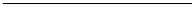 Продолжительность проверочной работы.  На выполнение работы отводится 45 минут.Дополнительные материалы и оборудование.  Дополнительные материалы и оборудование не требуются.Рекомендации по подготовке к проверочной работе. Специальная подготовка к проверочной работе не требуется.Часть 1В этой части работы даны задания по истории России и истории зарубежных стран в Новое время.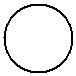 1Расположите в хронологической последовательности исторические события. Запишите цифры, которыми обозначены исторические события, в правильной последовательности в таблицу.Полтавская битваприсоединение Крыма к Российской империиначало войны за независимость североамериканских колоний Англии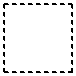 Ответ:Рассмотрите изображение и выполните задания 2, 3.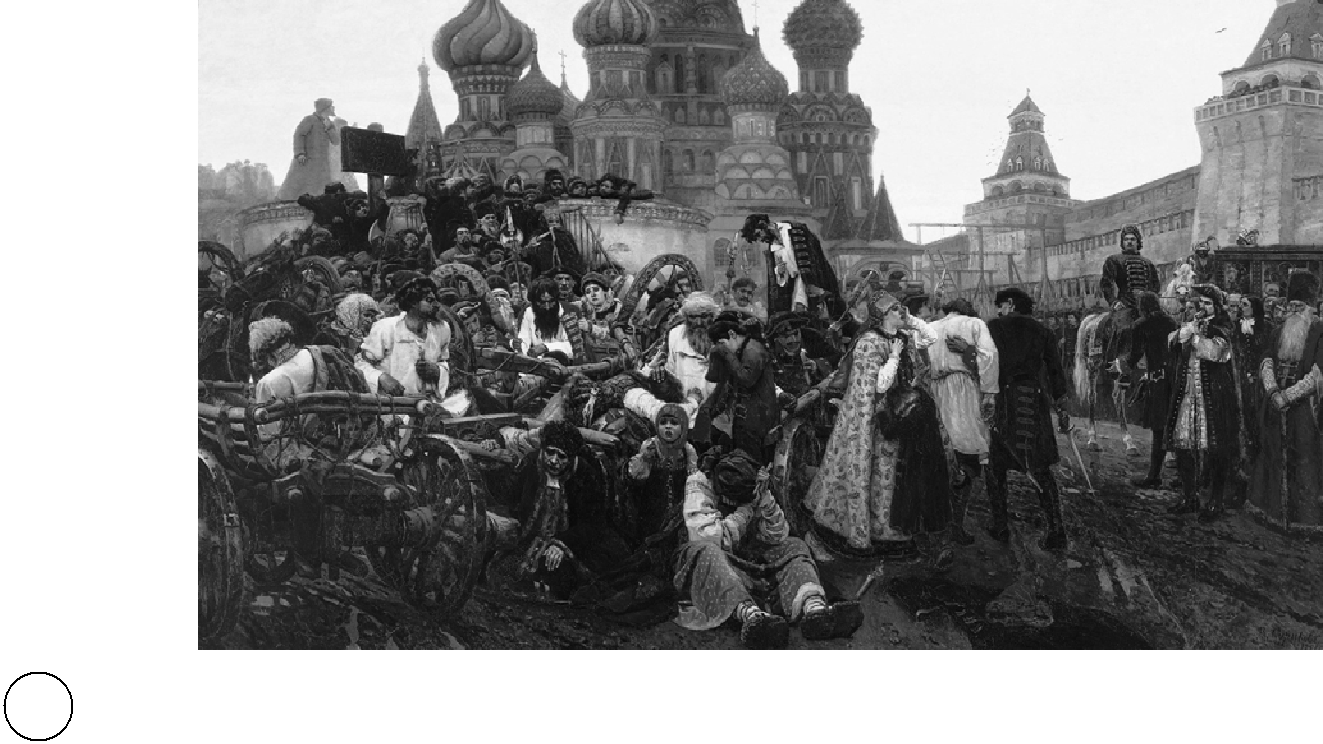 Назовите российского монарха, в период правления которого произошло изображённое на картине событие.Ответ: _____________________________.Напишите название города, где произошло изображённое на картине событие.Ответ: _____________________________.Прочтите отрывок из исторического источника и выполните задание 4.«Князь Орлов цены не ставил моей работе и требовал часто тому или другому показать, но я более листа одного или другого не показывала вдруг. Наконец, подготовив манифест о созыве депутатов со всей Империи, дабы лучше опознать каждой округи состояние, съехались оные к Москве, где, быв в Коломенском дворце , назначила я разных персон, вельми разномыслящих, дабы выслушать заготовленный Наказ Комиссии Уложения. Тут при каждой статье родились прения. Я дала им волю чернить и вымарать всё, что хотели. Они более половины того, что написано мною было, помарали, и остался Наказ Уложения, яко напечатан, и я запретила на оного инако взирать, как единственно он есть, то есть правила, на которых основать можно мнение, но не яко закон, и для того по делам не выписывать яко закон, но мнение основать на оном дозволено».Назовите автора данного документа.Ответ: __________________________________________________________________________Укажите название политики, выражавшейся в преобразовании наиболее устаревших сторон жизни общества по инициативе монарха-реформатора, в рамках которой было созвано собрание «депутатов со всей Империи», упомянутое в отрывке.Ответ: __________________________________________________________________________Рассмотрите карту и выполните задания 5, 6.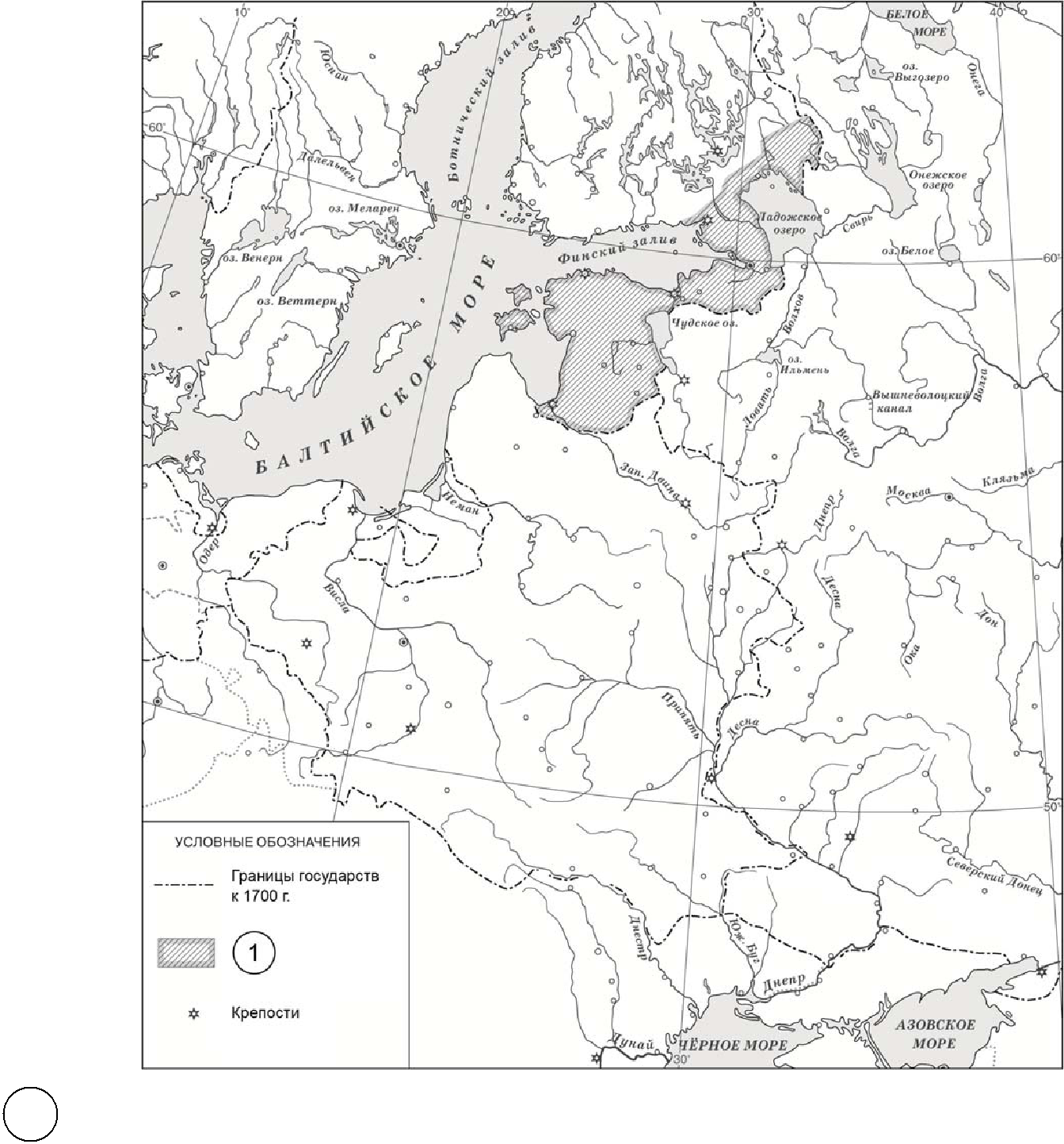 Укажите название войны, в результате которой в состав России вошли территории, обозначенные в легенде карты цифрой «1».Ознакомьтесь с приведённым перечнем и изображениями памятников культуры и выполните задания 7, 8.комедия «Недоросль»«Калязинская челобитная»«Повесть об Азовском осадном сидении»4)	5)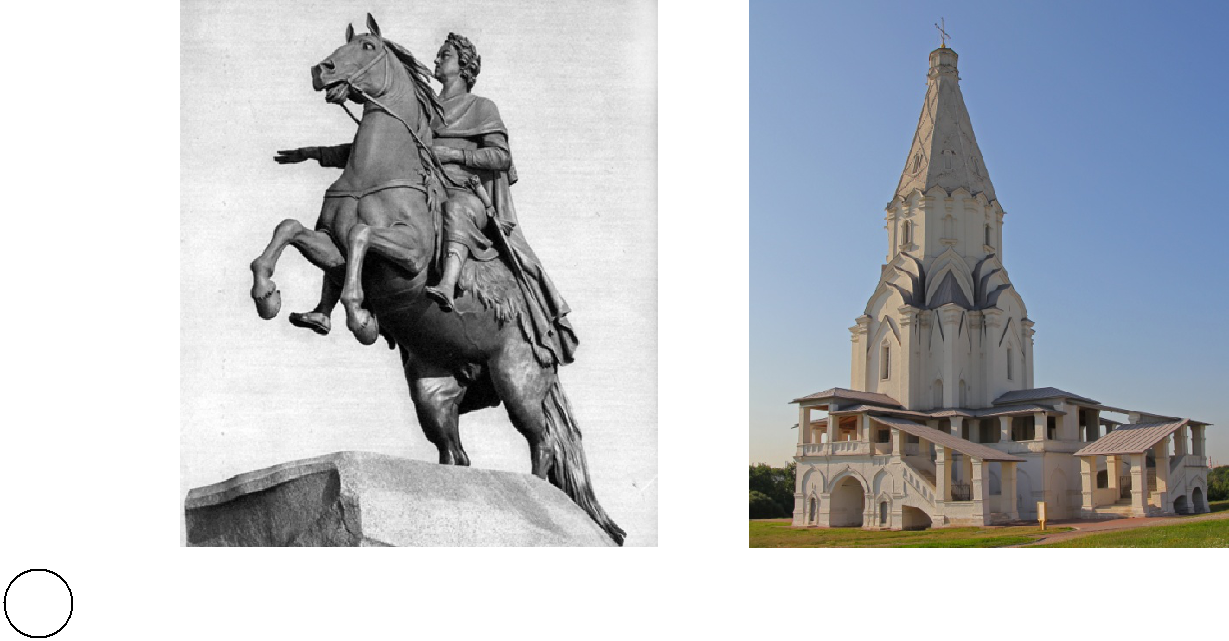 Какие из приведённых памятников культуры были созданы в XVIII в.? Выберите два памятника культуры и запишите в таблицу цифры, под которыми они указаны.Ответ:Создателем какого из приведённых памятников культуры был Э.М. Фальконе? Укажите порядковый номер этого памятника культуры.Ответ:Какой из приведённых исторических фактов можно использовать для аргументации следующей точки зрения: «Политика Екатерины II была продолжением политики Петра III»? Укажите порядковый номер этого факта в списке.издание указа о престолонаследиипринятие декларации о «вооружённом нейтралитете»издание Жалованной грамоты дворянствуОтвет:Объясните, как с помощью выбранного Вами факта можно аргументировать данную точку зрения.Ответ: __________________________________________________________________________________________________________________________________________________________________________________________________________________________________________________________________________________________________________________________Часть 2Рассмотрите изображение и выполните задание.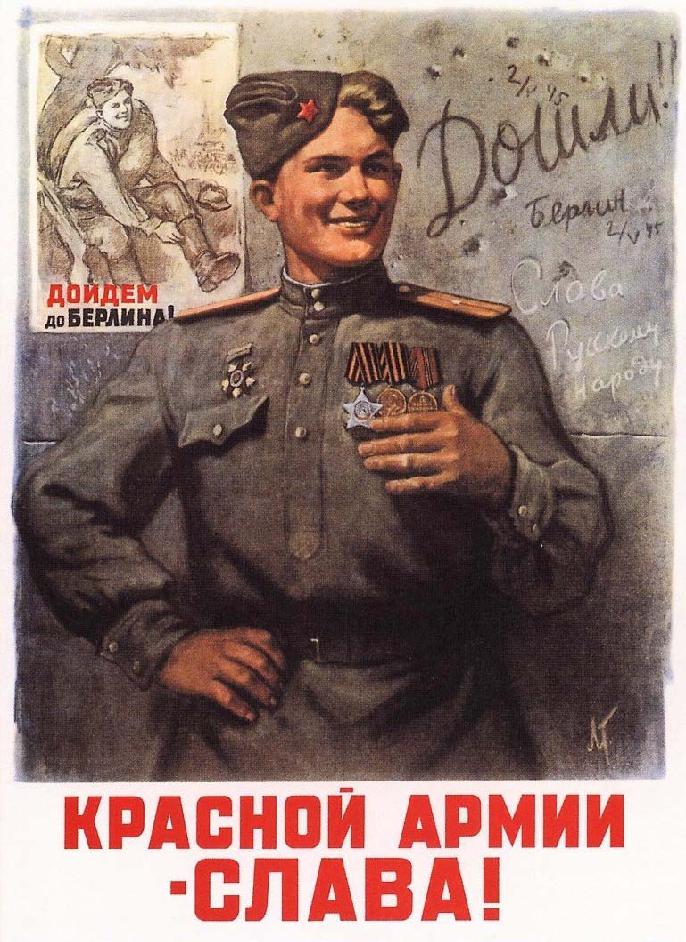 Укажите название государства, в одном из городов которого находится изображённый на плакате военнослужащий? Почему участники Великой Отечественной войны пользуются безграничным уважением в нашей стране?Ответ: __________________________________________________________________________ИЛИРассмотрите изображение и выполните задание.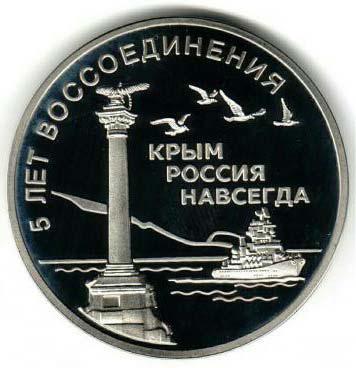 Укажите год, когда выпущена данная медаль. Почему произошло событие, годовщине которого посвящена данная медаль?Ответ: __________________________________________________________________________________________________________________________________________________________________________________________________________________________________________________________________________________________________________________________________________________________________________________________________________________________________________________________________________________________________________________________________________________________________________________________________________________________________________________________________________________________________________________________________________________________________________________________________________________________Система оценивания диагностической работы по историиКаждое из заданий 1, 2, 3, 5, 7, 8 считается выполненным верно, если правильно указаны цифра, последовательность цифр или слово (словосочетание).Полный правильный ответ на каждое из заданий 1, 2, 3, 5, 8 оценивается 1 баллом; неполный, неверный ответ или его отсутствие – 0 баллов.За верный ответ на задание 7 выставляется 2 балла. Если в ответе допущена одна ошибка (в том числе написана лишняя цифра или не написана одна необходимая цифра), выставляется 1 балл; если допущены две или более ошибки – 0 баллов.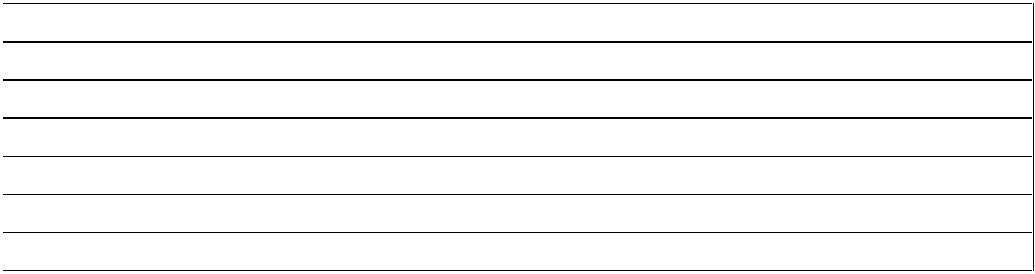 Критерии оценивания выполнения заданий с развёрнутым ответом«Князь Орлов цены не ставил моей работе и требовал часто тому или другому показать, но я более листа одного или другого не показывала вдруг. Наконец, подготовив манифест о созыве депутатов со всей Империи, дабы лучше опознать каждой округи состояние, съехались оные к Москве, где, быв в Коломенском дворце , назначила я разных персон, вельми разномыслящих, дабы выслушать заготовленный Наказ Комиссии Уложения. Тут при каждой статье родились прения. Я дала им волю чернить и вымарать всё, что хотели. Они более половины того, что написано мною было, помарали, и остался Наказ Уложения, яко напечатан, и я запретила на оного инако взирать, как единственно он есть, то есть правила, на которых основать можно мнение, но не яко закон, и для того по делам не выписывать яко закон, но мнение основать на оном дозволено».Назовите автора данного документа.Укажите название политики, выражавшейся в преобразовании наиболее устаревших сторон жизни общества по инициативе монарха-реформатора, в рамках которой было созвано собрание «депутатов со всей Империи», упомянутое в отрывке.(допускаются иные формулировки ответа, не искажающие его смысла)Правильный ответ должен содержать следующие элементы:6	Подпишите  на  карте  крепость  Полтаву. Подпишите  столицу  России  в  конце  войны,результате которой в состав России вошли территории, обозначенные в легенде карты цифрой «1».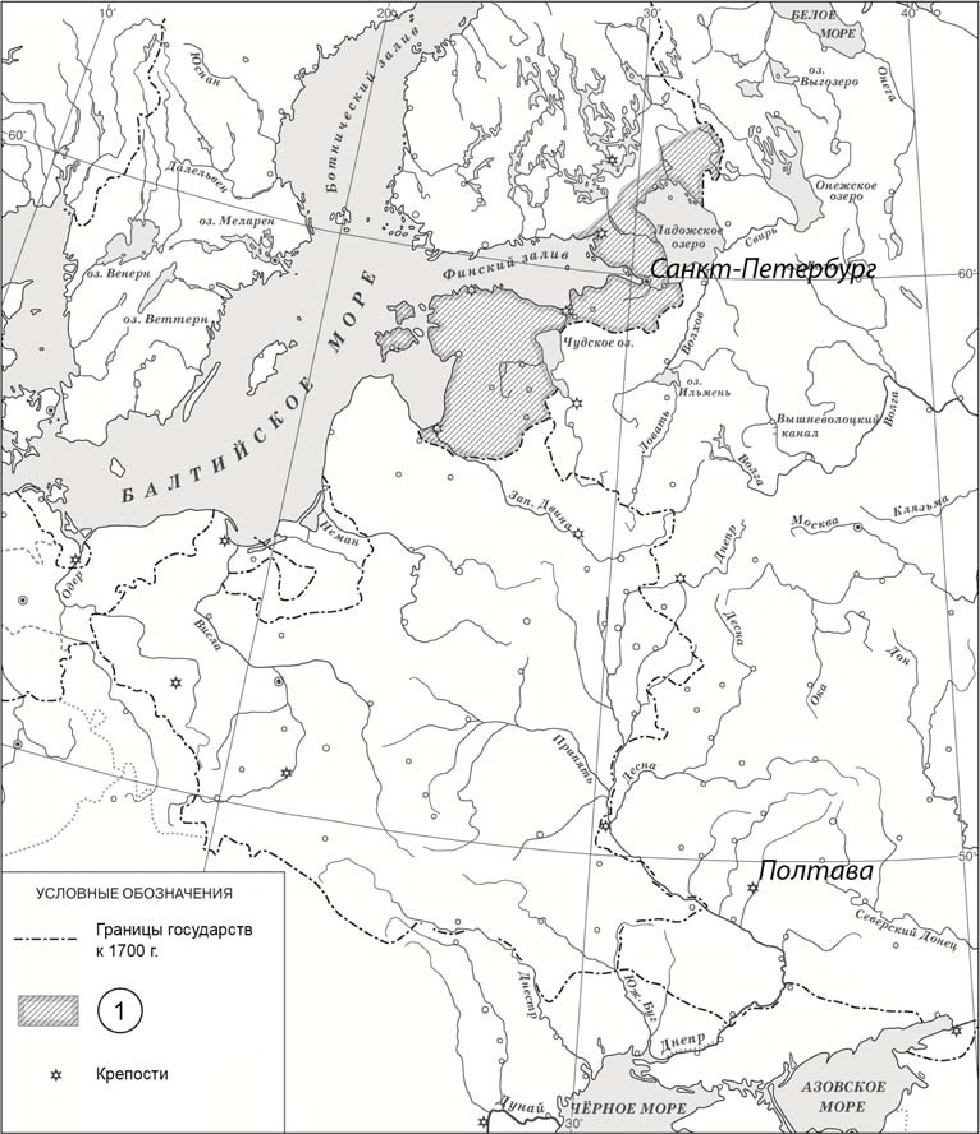 обозначении объектов на контурной карте допустимы небольшие отклонения, связанные с недостаточной аккуратностью участников ВПРКакой из приведённых исторических фактов можно использовать для аргументации следующей точки зрения: «Политика Екатерины II была продолжением политики Петра III»? Укажите порядковый номер этого факта в списке.издание указа о престолонаследиипринятие декларации о «вооружённом нейтралитете»издание Жалованной грамоты дворянствуОбъясните, как с помощью выбранного Вами факта можно аргументировать данную точку зрения.Рассмотрите изображение и выполните задание.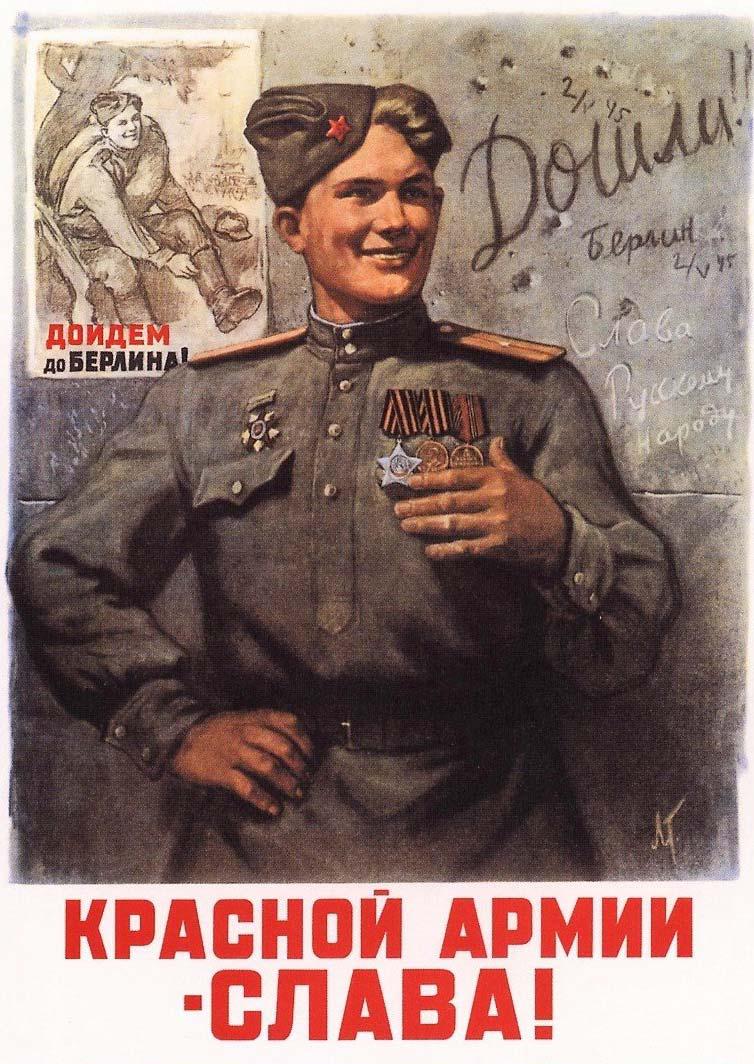 Укажите название государства, в одном из городов которого находится изображённый на плакате военнослужащий? Почему участники Великой Отечественной войны пользуются безграничным уважением в нашей стране?ИЛИРассмотрите изображение и выполните задание.Укажите год, когда выпущена данная медаль. Почему произошло событие, годовщине которого посвящена данная медаль?Система оценивания выполнения всей работыМаксимальный первичный балл за выполнение работы − 17.Рекомендации по переводу первичных баллов в отметки по пятибалльной шкалеКодКодПроверяемые элементы содержанияПроверяемые элементы содержанияПроверяемые элементы содержанияПроверяемые элементы содержанияПроверяемые элементы содержанияПроверяемые элементы содержанияПроверяемые элементы содержанияПроверяемые элементы содержания11История РоссииИстория РоссииИстория РоссииИстория РоссииИстория России1.11.1Россия при Петре IРоссия при Петре IРоссия при Петре IРоссия при Петре IРоссия при Петре I1.1.11.1.1Причины и предпосылки преобразований.  Начало царствованияПричины и предпосылки преобразований.  Начало царствованияПричины и предпосылки преобразований.  Начало царствованияПричины и предпосылки преобразований.  Начало царствованияПричины и предпосылки преобразований.  Начало царствованияПричины и предпосылки преобразований.  Начало царствованияПричины и предпосылки преобразований.  Начало царствованияПричины и предпосылки преобразований.  Начало царствованияПричины и предпосылки преобразований.  Начало царствованияПричины и предпосылки преобразований.  Начало царствованияПричины и предпосылки преобразований.  Начало царствованияПричины и предпосылки преобразований.  Начало царствованияПричины и предпосылки преобразований.  Начало царствованияПричины и предпосылки преобразований.  Начало царствованияПетра I, борьба за власть. Правление царевны Софьи. Вечный мир сПетра I, борьба за власть. Правление царевны Софьи. Вечный мир сПетра I, борьба за власть. Правление царевны Софьи. Вечный мир сПетра I, борьба за власть. Правление царевны Софьи. Вечный мир сПетра I, борьба за власть. Правление царевны Софьи. Вечный мир сПетра I, борьба за власть. Правление царевны Софьи. Вечный мир сПетра I, борьба за власть. Правление царевны Софьи. Вечный мир сПетра I, борьба за власть. Правление царевны Софьи. Вечный мир сПетра I, борьба за власть. Правление царевны Софьи. Вечный мир сПетра I, борьба за власть. Правление царевны Софьи. Вечный мир сПетра I, борьба за власть. Правление царевны Софьи. Вечный мир сПетра I, борьба за власть. Правление царевны Софьи. Вечный мир сПетра I, борьба за власть. Правление царевны Софьи. Вечный мир сПетра I, борьба за власть. Правление царевны Софьи. Вечный мир сРечью Посполитой. Крымские походы. В.В. Голицын. ОснованиеРечью Посполитой. Крымские походы. В.В. Голицын. ОснованиеРечью Посполитой. Крымские походы. В.В. Голицын. ОснованиеРечью Посполитой. Крымские походы. В.В. Голицын. ОснованиеРечью Посполитой. Крымские походы. В.В. Голицын. ОснованиеРечью Посполитой. Крымские походы. В.В. Голицын. ОснованиеРечью Посполитой. Крымские походы. В.В. Голицын. ОснованиеРечью Посполитой. Крымские походы. В.В. Голицын. ОснованиеРечью Посполитой. Крымские походы. В.В. Голицын. ОснованиеРечью Посполитой. Крымские походы. В.В. Голицын. ОснованиеРечью Посполитой. Крымские походы. В.В. Голицын. ОснованиеРечью Посполитой. Крымские походы. В.В. Голицын. ОснованиеРечью Посполитой. Крымские походы. В.В. Голицын. ОснованиеРечью Посполитой. Крымские походы. В.В. Голицын. ОснованиеСлавяно-греко-латинской академии в Москве.Славяно-греко-латинской академии в Москве.Славяно-греко-латинской академии в Москве.Славяно-греко-латинской академии в Москве.Славяно-греко-латинской академии в Москве.Славяно-греко-латинской академии в Москве.Славяно-греко-латинской академии в Москве.Славяно-греко-латинской академии в Москве.Славяно-греко-латинской академии в Москве.Славяно-греко-латинской академии в Москве.Стрелецкие бунты.  Азовские походы.  Великое посольство и егоСтрелецкие бунты.  Азовские походы.  Великое посольство и егоСтрелецкие бунты.  Азовские походы.  Великое посольство и егоСтрелецкие бунты.  Азовские походы.  Великое посольство и егоСтрелецкие бунты.  Азовские походы.  Великое посольство и егоСтрелецкие бунты.  Азовские походы.  Великое посольство и егоСтрелецкие бунты.  Азовские походы.  Великое посольство и егоСтрелецкие бунты.  Азовские походы.  Великое посольство и егоСтрелецкие бунты.  Азовские походы.  Великое посольство и егоСтрелецкие бунты.  Азовские походы.  Великое посольство и егоСтрелецкие бунты.  Азовские походы.  Великое посольство и егоСтрелецкие бунты.  Азовские походы.  Великое посольство и егоСтрелецкие бунты.  Азовские походы.  Великое посольство и егоСтрелецкие бунты.  Азовские походы.  Великое посольство и егозначение. Сподвижники Петра Iзначение. Сподвижники Петра Iзначение. Сподвижники Петра Iзначение. Сподвижники Петра Iзначение. Сподвижники Петра Iзначение. Сподвижники Петра Iзначение. Сподвижники Петра I1.1.21.1.2Экономическая  политика  Петра  I.  Роль  государства  в  созданииЭкономическая  политика  Петра  I.  Роль  государства  в  созданииЭкономическая  политика  Петра  I.  Роль  государства  в  созданииЭкономическая  политика  Петра  I.  Роль  государства  в  созданииЭкономическая  политика  Петра  I.  Роль  государства  в  созданииЭкономическая  политика  Петра  I.  Роль  государства  в  созданииЭкономическая  политика  Петра  I.  Роль  государства  в  созданииЭкономическая  политика  Петра  I.  Роль  государства  в  созданииЭкономическая  политика  Петра  I.  Роль  государства  в  созданииЭкономическая  политика  Петра  I.  Роль  государства  в  созданииЭкономическая  политика  Петра  I.  Роль  государства  в  созданииЭкономическая  политика  Петра  I.  Роль  государства  в  созданииЭкономическая  политика  Петра  I.  Роль  государства  в  созданииЭкономическая  политика  Петра  I.  Роль  государства  в  созданиипромышленности. Создание базы металлургической индустрии на Урале.промышленности. Создание базы металлургической индустрии на Урале.промышленности. Создание базы металлургической индустрии на Урале.промышленности. Создание базы металлургической индустрии на Урале.промышленности. Создание базы металлургической индустрии на Урале.промышленности. Создание базы металлургической индустрии на Урале.промышленности. Создание базы металлургической индустрии на Урале.промышленности. Создание базы металлургической индустрии на Урале.промышленности. Создание базы металлургической индустрии на Урале.промышленности. Создание базы металлургической индустрии на Урале.промышленности. Создание базы металлургической индустрии на Урале.промышленности. Создание базы металлургической индустрии на Урале.промышленности. Создание базы металлургической индустрии на Урале.промышленности. Создание базы металлургической индустрии на Урале.Принципы меркантилизма и протекционизма. Таможенный тарифПринципы меркантилизма и протекционизма. Таможенный тарифПринципы меркантилизма и протекционизма. Таможенный тарифПринципы меркантилизма и протекционизма. Таможенный тарифПринципы меркантилизма и протекционизма. Таможенный тарифПринципы меркантилизма и протекционизма. Таможенный тарифПринципы меркантилизма и протекционизма. Таможенный тарифПринципы меркантилизма и протекционизма. Таможенный тарифПринципы меркантилизма и протекционизма. Таможенный тарифПринципы меркантилизма и протекционизма. Таможенный тарифПринципы меркантилизма и протекционизма. Таможенный тариф1.1.31.1.3Повышение  роли  дворянства  в  управлении  страной.  Указ  оПовышение  роли  дворянства  в  управлении  страной.  Указ  оПовышение  роли  дворянства  в  управлении  страной.  Указ  оПовышение  роли  дворянства  в  управлении  страной.  Указ  оПовышение  роли  дворянства  в  управлении  страной.  Указ  оПовышение  роли  дворянства  в  управлении  страной.  Указ  оПовышение  роли  дворянства  в  управлении  страной.  Указ  оПовышение  роли  дворянства  в  управлении  страной.  Указ  оПовышение  роли  дворянства  в  управлении  страной.  Указ  оПовышение  роли  дворянства  в  управлении  страной.  Указ  оПовышение  роли  дворянства  в  управлении  страной.  Указ  оПовышение  роли  дворянства  в  управлении  страной.  Указ  оПовышение  роли  дворянства  в  управлении  страной.  Указ  оПовышение  роли  дворянства  в  управлении  страной.  Указ  оединонаследии.  Табель о рангах.  Переписи населения (ревизии).единонаследии.  Табель о рангах.  Переписи населения (ревизии).единонаследии.  Табель о рангах.  Переписи населения (ревизии).единонаследии.  Табель о рангах.  Переписи населения (ревизии).единонаследии.  Табель о рангах.  Переписи населения (ревизии).единонаследии.  Табель о рангах.  Переписи населения (ревизии).единонаследии.  Табель о рангах.  Переписи населения (ревизии).единонаследии.  Табель о рангах.  Переписи населения (ревизии).единонаследии.  Табель о рангах.  Переписи населения (ревизии).единонаследии.  Табель о рангах.  Переписи населения (ревизии).единонаследии.  Табель о рангах.  Переписи населения (ревизии).единонаследии.  Табель о рангах.  Переписи населения (ревизии).единонаследии.  Табель о рангах.  Переписи населения (ревизии).единонаследии.  Табель о рангах.  Переписи населения (ревизии).Введение подушной податиВведение подушной податиВведение подушной податиВведение подушной податиВведение подушной подати1.1.41.1.4Реформы управления. Правительствующий сенат, коллегии, органыРеформы управления. Правительствующий сенат, коллегии, органыРеформы управления. Правительствующий сенат, коллегии, органыРеформы управления. Правительствующий сенат, коллегии, органыРеформы управления. Правительствующий сенат, коллегии, органыРеформы управления. Правительствующий сенат, коллегии, органыРеформы управления. Правительствующий сенат, коллегии, органыРеформы управления. Правительствующий сенат, коллегии, органыРеформы управления. Правительствующий сенат, коллегии, органыРеформы управления. Правительствующий сенат, коллегии, органыРеформы управления. Правительствующий сенат, коллегии, органыРеформы управления. Правительствующий сенат, коллегии, органыРеформы управления. Правительствующий сенат, коллегии, органыРеформы управления. Правительствующий сенат, коллегии, органынадзора  (институт  фискалов,  прокуратура)  и  суда.  Усилениенадзора  (институт  фискалов,  прокуратура)  и  суда.  Усилениенадзора  (институт  фискалов,  прокуратура)  и  суда.  Усилениенадзора  (институт  фискалов,  прокуратура)  и  суда.  Усилениенадзора  (институт  фискалов,  прокуратура)  и  суда.  Усилениенадзора  (институт  фискалов,  прокуратура)  и  суда.  Усилениенадзора  (институт  фискалов,  прокуратура)  и  суда.  Усилениенадзора  (институт  фискалов,  прокуратура)  и  суда.  Усилениенадзора  (институт  фискалов,  прокуратура)  и  суда.  Усилениенадзора  (институт  фискалов,  прокуратура)  и  суда.  Усилениенадзора  (институт  фискалов,  прокуратура)  и  суда.  Усилениенадзора  (институт  фискалов,  прокуратура)  и  суда.  Усилениенадзора  (институт  фискалов,  прокуратура)  и  суда.  Усилениенадзора  (институт  фискалов,  прокуратура)  и  суда.  Усилениецентрализации  и  бюрократизации  управления.   Генеральныйцентрализации  и  бюрократизации  управления.   Генеральныйцентрализации  и  бюрократизации  управления.   Генеральныйцентрализации  и  бюрократизации  управления.   Генеральныйцентрализации  и  бюрократизации  управления.   Генеральныйцентрализации  и  бюрократизации  управления.   Генеральныйцентрализации  и  бюрократизации  управления.   Генеральныйцентрализации  и  бюрократизации  управления.   Генеральныйцентрализации  и  бюрократизации  управления.   Генеральныйцентрализации  и  бюрократизации  управления.   Генеральныйцентрализации  и  бюрократизации  управления.   Генеральныйцентрализации  и  бюрократизации  управления.   Генеральныйцентрализации  и  бюрократизации  управления.   Генеральныйцентрализации  и  бюрократизации  управления.   Генеральныйрегламент.   Введение  должности  генерал-прокурора  Сената.регламент.   Введение  должности  генерал-прокурора  Сената.регламент.   Введение  должности  генерал-прокурора  Сената.регламент.   Введение  должности  генерал-прокурора  Сената.регламент.   Введение  должности  генерал-прокурора  Сената.регламент.   Введение  должности  генерал-прокурора  Сената.регламент.   Введение  должности  генерал-прокурора  Сената.регламент.   Введение  должности  генерал-прокурора  Сената.регламент.   Введение  должности  генерал-прокурора  Сената.регламент.   Введение  должности  генерал-прокурора  Сената.регламент.   Введение  должности  генерал-прокурора  Сената.регламент.   Введение  должности  генерал-прокурора  Сената.регламент.   Введение  должности  генерал-прокурора  Сената.регламент.   Введение  должности  генерал-прокурора  Сената.Реформы местного управления: городская и областная (губернская)Реформы местного управления: городская и областная (губернская)Реформы местного управления: городская и областная (губернская)Реформы местного управления: городская и областная (губернская)Реформы местного управления: городская и областная (губернская)Реформы местного управления: городская и областная (губернская)Реформы местного управления: городская и областная (губернская)Реформы местного управления: городская и областная (губернская)Реформы местного управления: городская и областная (губернская)Реформы местного управления: городская и областная (губернская)Реформы местного управления: городская и областная (губернская)Реформы местного управления: городская и областная (губернская)Реформы местного управления: городская и областная (губернская)Реформы местного управления: городская и областная (губернская)реформы.реформы.УчреждениеУчреждениеУчреждениеГлавногоГлавногомагистрата.магистрата.магистрата.Указооопрестолонаследии. Санкт-Петербург – новая столицапрестолонаследии. Санкт-Петербург – новая столицапрестолонаследии. Санкт-Петербург – новая столицапрестолонаследии. Санкт-Петербург – новая столицапрестолонаследии. Санкт-Петербург – новая столицапрестолонаследии. Санкт-Петербург – новая столицапрестолонаследии. Санкт-Петербург – новая столицапрестолонаследии. Санкт-Петербург – новая столицапрестолонаследии. Санкт-Петербург – новая столицапрестолонаследии. Санкт-Петербург – новая столица1.1.51.1.5Первые гвардейские полки. Создание регулярной армии, военногоПервые гвардейские полки. Создание регулярной армии, военногоПервые гвардейские полки. Создание регулярной армии, военногоПервые гвардейские полки. Создание регулярной армии, военногоПервые гвардейские полки. Создание регулярной армии, военногоПервые гвардейские полки. Создание регулярной армии, военногоПервые гвардейские полки. Создание регулярной армии, военногоПервые гвардейские полки. Создание регулярной армии, военногоПервые гвардейские полки. Создание регулярной армии, военногоПервые гвардейские полки. Создание регулярной армии, военногоПервые гвардейские полки. Создание регулярной армии, военногоПервые гвардейские полки. Создание регулярной армии, военногоПервые гвардейские полки. Создание регулярной армии, военногоПервые гвардейские полки. Создание регулярной армии, военногофлота.  Рекрутские наборы.  Создание Навигацкой,  Пушкарской,флота.  Рекрутские наборы.  Создание Навигацкой,  Пушкарской,флота.  Рекрутские наборы.  Создание Навигацкой,  Пушкарской,флота.  Рекрутские наборы.  Создание Навигацкой,  Пушкарской,флота.  Рекрутские наборы.  Создание Навигацкой,  Пушкарской,флота.  Рекрутские наборы.  Создание Навигацкой,  Пушкарской,флота.  Рекрутские наборы.  Создание Навигацкой,  Пушкарской,флота.  Рекрутские наборы.  Создание Навигацкой,  Пушкарской,флота.  Рекрутские наборы.  Создание Навигацкой,  Пушкарской,флота.  Рекрутские наборы.  Создание Навигацкой,  Пушкарской,флота.  Рекрутские наборы.  Создание Навигацкой,  Пушкарской,флота.  Рекрутские наборы.  Создание Навигацкой,  Пушкарской,флота.  Рекрутские наборы.  Создание Навигацкой,  Пушкарской,флота.  Рекрутские наборы.  Создание Навигацкой,  Пушкарской,Медицинской школ. Открытие Инженерного училищаМедицинской школ. Открытие Инженерного училищаМедицинской школ. Открытие Инженерного училищаМедицинской школ. Открытие Инженерного училищаМедицинской школ. Открытие Инженерного училищаМедицинской школ. Открытие Инженерного училищаМедицинской школ. Открытие Инженерного училищаМедицинской школ. Открытие Инженерного училищаМедицинской школ. Открытие Инженерного училищаМедицинской школ. Открытие Инженерного училища1.1.61.1.6Церковная  реформа.  Упразднение  патриаршества,  учреждениеЦерковная  реформа.  Упразднение  патриаршества,  учреждениеЦерковная  реформа.  Упразднение  патриаршества,  учреждениеЦерковная  реформа.  Упразднение  патриаршества,  учреждениеЦерковная  реформа.  Упразднение  патриаршества,  учреждениеЦерковная  реформа.  Упразднение  патриаршества,  учреждениеЦерковная  реформа.  Упразднение  патриаршества,  учреждениеЦерковная  реформа.  Упразднение  патриаршества,  учреждениеЦерковная  реформа.  Упразднение  патриаршества,  учреждениеЦерковная  реформа.  Упразднение  патриаршества,  учреждениеЦерковная  реформа.  Упразднение  патриаршества,  учреждениеЦерковная  реформа.  Упразднение  патриаршества,  учреждениеЦерковная  реформа.  Упразднение  патриаршества,  учреждениеЦерковная  реформа.  Упразднение  патриаршества,  учреждениеСвятейшего СинодаСвятейшего СинодаСвятейшего СинодаСвятейшего СинодаСвятейшего Синода1.1.71.1.7Оппозиция реформам Петра I.  Социальные движения в первойОппозиция реформам Петра I.  Социальные движения в первойОппозиция реформам Петра I.  Социальные движения в первойОппозиция реформам Петра I.  Социальные движения в первойОппозиция реформам Петра I.  Социальные движения в первойОппозиция реформам Петра I.  Социальные движения в первойОппозиция реформам Петра I.  Социальные движения в первойОппозиция реформам Петра I.  Социальные движения в первойОппозиция реформам Петра I.  Социальные движения в первойОппозиция реформам Петра I.  Социальные движения в первойОппозиция реформам Петра I.  Социальные движения в первойОппозиция реформам Петра I.  Социальные движения в первойОппозиция реформам Петра I.  Социальные движения в первойОппозиция реформам Петра I.  Социальные движения в первойчетверти XVIII в.: восстания в Астрахани, Башкирии, восстание подчетверти XVIII в.: восстания в Астрахани, Башкирии, восстание подчетверти XVIII в.: восстания в Астрахани, Башкирии, восстание подчетверти XVIII в.: восстания в Астрахани, Башкирии, восстание подчетверти XVIII в.: восстания в Астрахани, Башкирии, восстание подчетверти XVIII в.: восстания в Астрахани, Башкирии, восстание подчетверти XVIII в.: восстания в Астрахани, Башкирии, восстание подчетверти XVIII в.: восстания в Астрахани, Башкирии, восстание подчетверти XVIII в.: восстания в Астрахани, Башкирии, восстание подчетверти XVIII в.: восстания в Астрахани, Башкирии, восстание подчетверти XVIII в.: восстания в Астрахани, Башкирии, восстание подчетверти XVIII в.: восстания в Астрахани, Башкирии, восстание подчетверти XVIII в.: восстания в Астрахани, Башкирии, восстание подчетверти XVIII в.: восстания в Астрахани, Башкирии, восстание подпредводительством К.И. Булавина на Дону. Дело царевича Алексея.предводительством К.И. Булавина на Дону. Дело царевича Алексея.предводительством К.И. Булавина на Дону. Дело царевича Алексея.предводительством К.И. Булавина на Дону. Дело царевича Алексея.предводительством К.И. Булавина на Дону. Дело царевича Алексея.предводительством К.И. Булавина на Дону. Дело царевича Алексея.предводительством К.И. Булавина на Дону. Дело царевича Алексея.предводительством К.И. Булавина на Дону. Дело царевича Алексея.предводительством К.И. Булавина на Дону. Дело царевича Алексея.предводительством К.И. Булавина на Дону. Дело царевича Алексея.предводительством К.И. Булавина на Дону. Дело царевича Алексея.предводительством К.И. Булавина на Дону. Дело царевича Алексея.предводительством К.И. Булавина на Дону. Дело царевича Алексея.предводительством К.И. Булавина на Дону. Дело царевича Алексея.1.1.81.1.8Внешняя политика.  Северная война.  Причины и цели войны.Внешняя политика.  Северная война.  Причины и цели войны.Внешняя политика.  Северная война.  Причины и цели войны.Внешняя политика.  Северная война.  Причины и цели войны.Внешняя политика.  Северная война.  Причины и цели войны.Внешняя политика.  Северная война.  Причины и цели войны.Внешняя политика.  Северная война.  Причины и цели войны.Внешняя политика.  Северная война.  Причины и цели войны.Внешняя политика.  Северная война.  Причины и цели войны.Внешняя политика.  Северная война.  Причины и цели войны.Внешняя политика.  Северная война.  Причины и цели войны.Внешняя политика.  Северная война.  Причины и цели войны.Внешняя политика.  Северная война.  Причины и цели войны.Внешняя политика.  Северная война.  Причины и цели войны.Поражение  под  Нарвой.  Битва  при  д.  Лесной  и победа  подПоражение  под  Нарвой.  Битва  при  д.  Лесной  и победа  подПоражение  под  Нарвой.  Битва  при  д.  Лесной  и победа  подПоражение  под  Нарвой.  Битва  при  д.  Лесной  и победа  подПоражение  под  Нарвой.  Битва  при  д.  Лесной  и победа  подПоражение  под  Нарвой.  Битва  при  д.  Лесной  и победа  подПоражение  под  Нарвой.  Битва  при  д.  Лесной  и победа  подПоражение  под  Нарвой.  Битва  при  д.  Лесной  и победа  подПоражение  под  Нарвой.  Битва  при  д.  Лесной  и победа  подПоражение  под  Нарвой.  Битва  при  д.  Лесной  и победа  подПоражение  под  Нарвой.  Битва  при  д.  Лесной  и победа  подПоражение  под  Нарвой.  Битва  при  д.  Лесной  и победа  подПоражение  под  Нарвой.  Битва  при  д.  Лесной  и победа  подПоражение  под  Нарвой.  Битва  при  д.  Лесной  и победа  подПолтавой.  Прутский поход.  Сражения у мыса Гангут и островаПолтавой.  Прутский поход.  Сражения у мыса Гангут и островаПолтавой.  Прутский поход.  Сражения у мыса Гангут и островаПолтавой.  Прутский поход.  Сражения у мыса Гангут и островаПолтавой.  Прутский поход.  Сражения у мыса Гангут и островаПолтавой.  Прутский поход.  Сражения у мыса Гангут и островаПолтавой.  Прутский поход.  Сражения у мыса Гангут и островаПолтавой.  Прутский поход.  Сражения у мыса Гангут и островаПолтавой.  Прутский поход.  Сражения у мыса Гангут и островаПолтавой.  Прутский поход.  Сражения у мыса Гангут и островаПолтавой.  Прутский поход.  Сражения у мыса Гангут и островаПолтавой.  Прутский поход.  Сражения у мыса Гангут и островаПолтавой.  Прутский поход.  Сражения у мыса Гангут и островаПолтавой.  Прутский поход.  Сражения у мыса Гангут и островаГренгам. Ништадтский мир и его последствия. Закрепление РоссииГренгам. Ништадтский мир и его последствия. Закрепление РоссииГренгам. Ништадтский мир и его последствия. Закрепление РоссииГренгам. Ништадтский мир и его последствия. Закрепление РоссииГренгам. Ништадтский мир и его последствия. Закрепление РоссииГренгам. Ништадтский мир и его последствия. Закрепление РоссииГренгам. Ништадтский мир и его последствия. Закрепление РоссииГренгам. Ништадтский мир и его последствия. Закрепление РоссииГренгам. Ништадтский мир и его последствия. Закрепление РоссииГренгам. Ништадтский мир и его последствия. Закрепление РоссииГренгам. Ништадтский мир и его последствия. Закрепление РоссииГренгам. Ништадтский мир и его последствия. Закрепление РоссииГренгам. Ништадтский мир и его последствия. Закрепление РоссииГренгам. Ништадтский мир и его последствия. Закрепление Россиина берегах Балтики. Провозглашение России империей. Каспийскийна берегах Балтики. Провозглашение России империей. Каспийскийна берегах Балтики. Провозглашение России империей. Каспийскийна берегах Балтики. Провозглашение России империей. Каспийскийна берегах Балтики. Провозглашение России империей. Каспийскийна берегах Балтики. Провозглашение России империей. Каспийскийна берегах Балтики. Провозглашение России империей. Каспийскийна берегах Балтики. Провозглашение России империей. Каспийскийна берегах Балтики. Провозглашение России империей. Каспийскийна берегах Балтики. Провозглашение России империей. Каспийскийна берегах Балтики. Провозглашение России империей. Каспийскийна берегах Балтики. Провозглашение России империей. Каспийскийна берегах Балтики. Провозглашение России империей. Каспийскийна берегах Балтики. Провозглашение России империей. Каспийскийпоход Петра Iпоход Петра Iпоход Петра Iпоход Петра Iпоход Петра I1.1.91.1.9Преобразования Петра I в области культуры. Укрепление светскихПреобразования Петра I в области культуры. Укрепление светскихПреобразования Петра I в области культуры. Укрепление светскихПреобразования Петра I в области культуры. Укрепление светскихПреобразования Петра I в области культуры. Укрепление светскихПреобразования Петра I в области культуры. Укрепление светскихПреобразования Петра I в области культуры. Укрепление светскихПреобразования Петра I в области культуры. Укрепление светскихПреобразования Петра I в области культуры. Укрепление светскихПреобразования Петра I в области культуры. Укрепление светскихПреобразования Петра I в области культуры. Укрепление светскихПреобразования Петра I в области культуры. Укрепление светскихПреобразования Петра I в области культуры. Укрепление светскихПреобразования Петра I в области культуры. Укрепление светскихначал  в  культуре.  Влияние  западноевропейской  культуры  наначал  в  культуре.  Влияние  западноевропейской  культуры  наначал  в  культуре.  Влияние  западноевропейской  культуры  наначал  в  культуре.  Влияние  западноевропейской  культуры  наначал  в  культуре.  Влияние  западноевропейской  культуры  наначал  в  культуре.  Влияние  западноевропейской  культуры  наначал  в  культуре.  Влияние  западноевропейской  культуры  наначал  в  культуре.  Влияние  западноевропейской  культуры  наначал  в  культуре.  Влияние  западноевропейской  культуры  наначал  в  культуре.  Влияние  западноевропейской  культуры  наначал  в  культуре.  Влияние  западноевропейской  культуры  наначал  в  культуре.  Влияние  западноевропейской  культуры  наначал  в  культуре.  Влияние  западноевропейской  культуры  наначал  в  культуре.  Влияние  западноевропейской  культуры  наРоссию. Привлечение иностранных специалистов. Введение новогоРоссию. Привлечение иностранных специалистов. Введение новогоРоссию. Привлечение иностранных специалистов. Введение новогоРоссию. Привлечение иностранных специалистов. Введение новогоРоссию. Привлечение иностранных специалистов. Введение новогоРоссию. Привлечение иностранных специалистов. Введение новогоРоссию. Привлечение иностранных специалистов. Введение новогоРоссию. Привлечение иностранных специалистов. Введение новогоРоссию. Привлечение иностранных специалистов. Введение новогоРоссию. Привлечение иностранных специалистов. Введение новогоРоссию. Привлечение иностранных специалистов. Введение новогоРоссию. Привлечение иностранных специалистов. Введение новогоРоссию. Привлечение иностранных специалистов. Введение новогоРоссию. Привлечение иностранных специалистов. Введение новоголетоисчисления,  гражданского шрифта.летоисчисления,  гражданского шрифта.летоисчисления,  гражданского шрифта.летоисчисления,  гражданского шрифта.летоисчисления,  гражданского шрифта.летоисчисления,  гражданского шрифта.летоисчисления,  гражданского шрифта.Первая печатная газетаПервая печатная газетаПервая печатная газетаПервая печатная газетаПервая печатная газетаПервая печатная газетаПервая печатная газета«Ведомости». Создание специальных учебных заведений. Развитие«Ведомости». Создание специальных учебных заведений. Развитие«Ведомости». Создание специальных учебных заведений. Развитие«Ведомости». Создание специальных учебных заведений. Развитие«Ведомости». Создание специальных учебных заведений. Развитие«Ведомости». Создание специальных учебных заведений. Развитие«Ведомости». Создание специальных учебных заведений. Развитие«Ведомости». Создание специальных учебных заведений. Развитие«Ведомости». Создание специальных учебных заведений. Развитие«Ведомости». Создание специальных учебных заведений. Развитие«Ведомости». Создание специальных учебных заведений. Развитие«Ведомости». Создание специальных учебных заведений. Развитие«Ведомости». Создание специальных учебных заведений. Развитие«Ведомости». Создание специальных учебных заведений. Развитиенауки.  Учреждение Академии наук в Петербурге.  Кунсткамера.науки.  Учреждение Академии наук в Петербурге.  Кунсткамера.науки.  Учреждение Академии наук в Петербурге.  Кунсткамера.науки.  Учреждение Академии наук в Петербурге.  Кунсткамера.науки.  Учреждение Академии наук в Петербурге.  Кунсткамера.науки.  Учреждение Академии наук в Петербурге.  Кунсткамера.науки.  Учреждение Академии наук в Петербурге.  Кунсткамера.науки.  Учреждение Академии наук в Петербурге.  Кунсткамера.науки.  Учреждение Академии наук в Петербурге.  Кунсткамера.науки.  Учреждение Академии наук в Петербурге.  Кунсткамера.науки.  Учреждение Академии наук в Петербурге.  Кунсткамера.науки.  Учреждение Академии наук в Петербурге.  Кунсткамера.науки.  Учреждение Академии наук в Петербурге.  Кунсткамера.науки.  Учреждение Академии наук в Петербурге.  Кунсткамера.Светская живопись. Скульптура и архитектура. Памятники раннегоСветская живопись. Скульптура и архитектура. Памятники раннегоСветская живопись. Скульптура и архитектура. Памятники раннегоСветская живопись. Скульптура и архитектура. Памятники раннегоСветская живопись. Скульптура и архитектура. Памятники раннегоСветская живопись. Скульптура и архитектура. Памятники раннегоСветская живопись. Скульптура и архитектура. Памятники раннегоСветская живопись. Скульптура и архитектура. Памятники раннегоСветская живопись. Скульптура и архитектура. Памятники раннегоСветская живопись. Скульптура и архитектура. Памятники раннегоСветская живопись. Скульптура и архитектура. Памятники раннегоСветская живопись. Скульптура и архитектура. Памятники раннегоСветская живопись. Скульптура и архитектура. Памятники раннегоСветская живопись. Скульптура и архитектура. Памятники раннегобарокко. Повседневная жизнь и быт правящей элиты и основнойбарокко. Повседневная жизнь и быт правящей элиты и основнойбарокко. Повседневная жизнь и быт правящей элиты и основнойбарокко. Повседневная жизнь и быт правящей элиты и основнойбарокко. Повседневная жизнь и быт правящей элиты и основнойбарокко. Повседневная жизнь и быт правящей элиты и основнойбарокко. Повседневная жизнь и быт правящей элиты и основнойбарокко. Повседневная жизнь и быт правящей элиты и основнойбарокко. Повседневная жизнь и быт правящей элиты и основнойбарокко. Повседневная жизнь и быт правящей элиты и основнойбарокко. Повседневная жизнь и быт правящей элиты и основнойбарокко. Повседневная жизнь и быт правящей элиты и основнойбарокко. Повседневная жизнь и быт правящей элиты и основнойбарокко. Повседневная жизнь и быт правящей элиты и основноймассы населениямассы населениямассы населения1.1.101.1.10Итоги, последствия и значение петровских преобразований. ОбразИтоги, последствия и значение петровских преобразований. ОбразИтоги, последствия и значение петровских преобразований. ОбразИтоги, последствия и значение петровских преобразований. ОбразИтоги, последствия и значение петровских преобразований. ОбразИтоги, последствия и значение петровских преобразований. ОбразИтоги, последствия и значение петровских преобразований. ОбразИтоги, последствия и значение петровских преобразований. ОбразИтоги, последствия и значение петровских преобразований. ОбразИтоги, последствия и значение петровских преобразований. ОбразИтоги, последствия и значение петровских преобразований. ОбразИтоги, последствия и значение петровских преобразований. ОбразИтоги, последствия и значение петровских преобразований. ОбразИтоги, последствия и значение петровских преобразований. ОбразПетра I в русской культуреПетра I в русской культуреПетра I в русской культуре1.21.2Эпоха дворцовых переворотовЭпоха дворцовых переворотовЭпоха дворцовых переворотовЭпоха дворцовых переворотовЭпоха дворцовых переворотов1.2.11.2.1Дворцовые  перевороты.  Фаворитизм.  Екатерина  I.  СозданиеДворцовые  перевороты.  Фаворитизм.  Екатерина  I.  СозданиеДворцовые  перевороты.  Фаворитизм.  Екатерина  I.  СозданиеДворцовые  перевороты.  Фаворитизм.  Екатерина  I.  СозданиеДворцовые  перевороты.  Фаворитизм.  Екатерина  I.  СозданиеДворцовые  перевороты.  Фаворитизм.  Екатерина  I.  СозданиеДворцовые  перевороты.  Фаворитизм.  Екатерина  I.  СозданиеДворцовые  перевороты.  Фаворитизм.  Екатерина  I.  СозданиеДворцовые  перевороты.  Фаворитизм.  Екатерина  I.  СозданиеДворцовые  перевороты.  Фаворитизм.  Екатерина  I.  СозданиеДворцовые  перевороты.  Фаворитизм.  Екатерина  I.  СозданиеДворцовые  перевороты.  Фаворитизм.  Екатерина  I.  СозданиеДворцовые  перевороты.  Фаворитизм.  Екатерина  I.  СозданиеДворцовые  перевороты.  Фаворитизм.  Екатерина  I.  СозданиеВерховного тайного совета.Верховного тайного совета.Верховного тайного совета.1.2.21.2.2Петр II.  Ссылка А.Д.  Меншикова.  Кондиции «верховников»  иПетр II.  Ссылка А.Д.  Меншикова.  Кондиции «верховников»  иПетр II.  Ссылка А.Д.  Меншикова.  Кондиции «верховников»  иПетр II.  Ссылка А.Д.  Меншикова.  Кондиции «верховников»  иПетр II.  Ссылка А.Д.  Меншикова.  Кондиции «верховников»  иПетр II.  Ссылка А.Д.  Меншикова.  Кондиции «верховников»  иПетр II.  Ссылка А.Д.  Меншикова.  Кондиции «верховников»  иПетр II.  Ссылка А.Д.  Меншикова.  Кондиции «верховников»  иПетр II.  Ссылка А.Д.  Меншикова.  Кондиции «верховников»  иПетр II.  Ссылка А.Д.  Меншикова.  Кондиции «верховников»  иПетр II.  Ссылка А.Д.  Меншикова.  Кондиции «верховников»  иПетр II.  Ссылка А.Д.  Меншикова.  Кондиции «верховников»  иПетр II.  Ссылка А.Д.  Меншикова.  Кондиции «верховников»  иПетр II.  Ссылка А.Д.  Меншикова.  Кондиции «верховников»  иприход  к  власти  Анны  Иоанновны.   Учреждение  Кабинетаприход  к  власти  Анны  Иоанновны.   Учреждение  Кабинетаприход  к  власти  Анны  Иоанновны.   Учреждение  Кабинетаприход  к  власти  Анны  Иоанновны.   Учреждение  Кабинетаприход  к  власти  Анны  Иоанновны.   Учреждение  Кабинетаприход  к  власти  Анны  Иоанновны.   Учреждение  Кабинетаприход  к  власти  Анны  Иоанновны.   Учреждение  Кабинетаприход  к  власти  Анны  Иоанновны.   Учреждение  Кабинетаприход  к  власти  Анны  Иоанновны.   Учреждение  Кабинетаприход  к  власти  Анны  Иоанновны.   Учреждение  Кабинетаприход  к  власти  Анны  Иоанновны.   Учреждение  Кабинетаприход  к  власти  Анны  Иоанновны.   Учреждение  Кабинетаприход  к  власти  Анны  Иоанновны.   Учреждение  Кабинетаприход  к  власти  Анны  Иоанновны.   Учреждение  Кабинетаминистров. Расширение привилегий дворянства. Война с Османскойминистров. Расширение привилегий дворянства. Война с Османскойминистров. Расширение привилегий дворянства. Война с Османскойминистров. Расширение привилегий дворянства. Война с Османскойминистров. Расширение привилегий дворянства. Война с Османскойминистров. Расширение привилегий дворянства. Война с Османскойминистров. Расширение привилегий дворянства. Война с Османскойминистров. Расширение привилегий дворянства. Война с Османскойминистров. Расширение привилегий дворянства. Война с Османскойминистров. Расширение привилегий дворянства. Война с Османскойминистров. Расширение привилегий дворянства. Война с Османскойминистров. Расширение привилегий дворянства. Война с Османскойминистров. Расширение привилегий дворянства. Война с Османскойминистров. Расширение привилегий дворянства. Война с Османскойимперией в 1735–1739 гг. Белградский мир. Иван VI Антонович.империей в 1735–1739 гг. Белградский мир. Иван VI Антонович.империей в 1735–1739 гг. Белградский мир. Иван VI Антонович.империей в 1735–1739 гг. Белградский мир. Иван VI Антонович.империей в 1735–1739 гг. Белградский мир. Иван VI Антонович.империей в 1735–1739 гг. Белградский мир. Иван VI Антонович.империей в 1735–1739 гг. Белградский мир. Иван VI Антонович.империей в 1735–1739 гг. Белградский мир. Иван VI Антонович.империей в 1735–1739 гг. Белградский мир. Иван VI Антонович.империей в 1735–1739 гг. Белградский мир. Иван VI Антонович.империей в 1735–1739 гг. Белградский мир. Иван VI Антонович.1.2.31.2.3Россия  при  Елизавете  Петровне.   Создание  Дворянского  иРоссия  при  Елизавете  Петровне.   Создание  Дворянского  иРоссия  при  Елизавете  Петровне.   Создание  Дворянского  иРоссия  при  Елизавете  Петровне.   Создание  Дворянского  иРоссия  при  Елизавете  Петровне.   Создание  Дворянского  иРоссия  при  Елизавете  Петровне.   Создание  Дворянского  иРоссия  при  Елизавете  Петровне.   Создание  Дворянского  иРоссия  при  Елизавете  Петровне.   Создание  Дворянского  иРоссия  при  Елизавете  Петровне.   Создание  Дворянского  иРоссия  при  Елизавете  Петровне.   Создание  Дворянского  иРоссия  при  Елизавете  Петровне.   Создание  Дворянского  иРоссия  при  Елизавете  Петровне.   Создание  Дворянского  иРоссия  при  Елизавете  Петровне.   Создание  Дворянского  иРоссия  при  Елизавете  Петровне.   Создание  Дворянского  иКупеческого  банков.  Ликвидация  внутренних  таможен.  РостКупеческого  банков.  Ликвидация  внутренних  таможен.  РостКупеческого  банков.  Ликвидация  внутренних  таможен.  РостКупеческого  банков.  Ликвидация  внутренних  таможен.  РостКупеческого  банков.  Ликвидация  внутренних  таможен.  РостКупеческого  банков.  Ликвидация  внутренних  таможен.  РостКупеческого  банков.  Ликвидация  внутренних  таможен.  РостКупеческого  банков.  Ликвидация  внутренних  таможен.  РостКупеческого  банков.  Ликвидация  внутренних  таможен.  РостКупеческого  банков.  Ликвидация  внутренних  таможен.  РостКупеческого  банков.  Ликвидация  внутренних  таможен.  РостКупеческого  банков.  Ликвидация  внутренних  таможен.  РостКупеческого  банков.  Ликвидация  внутренних  таможен.  РостКупеческого  банков.  Ликвидация  внутренних  таможен.  Росткосвенныхкосвенныхналогов.РаспространениеРаспространениеРаспространениеРаспространениемонополиймонополиймонополиймонополийвввпромышленности и внешней торговле. Россия в международныхпромышленности и внешней торговле. Россия в международныхпромышленности и внешней торговле. Россия в международныхпромышленности и внешней торговле. Россия в международныхпромышленности и внешней торговле. Россия в международныхпромышленности и внешней торговле. Россия в международныхпромышленности и внешней торговле. Россия в международныхпромышленности и внешней торговле. Россия в международныхпромышленности и внешней торговле. Россия в международныхпромышленности и внешней торговле. Россия в международныхпромышленности и внешней торговле. Россия в международныхпромышленности и внешней торговле. Россия в международныхпромышленности и внешней торговле. Россия в международныхпромышленности и внешней торговле. Россия в международныхконфликтах 1740–1750-х гг. Участие России в Семилетней войнеконфликтах 1740–1750-х гг. Участие России в Семилетней войнеконфликтах 1740–1750-х гг. Участие России в Семилетней войнеконфликтах 1740–1750-х гг. Участие России в Семилетней войнеконфликтах 1740–1750-х гг. Участие России в Семилетней войнеконфликтах 1740–1750-х гг. Участие России в Семилетней войнеконфликтах 1740–1750-х гг. Участие России в Семилетней войнеконфликтах 1740–1750-х гг. Участие России в Семилетней войнеконфликтах 1740–1750-х гг. Участие России в Семилетней войнеконфликтах 1740–1750-х гг. Участие России в Семилетней войнеконфликтах 1740–1750-х гг. Участие России в Семилетней войне1.2.41.2.4Развитие  культуры  в  период  эпохи  дворцовых  переворотов.Развитие  культуры  в  период  эпохи  дворцовых  переворотов.Развитие  культуры  в  период  эпохи  дворцовых  переворотов.Развитие  культуры  в  период  эпохи  дворцовых  переворотов.Развитие  культуры  в  период  эпохи  дворцовых  переворотов.Развитие  культуры  в  период  эпохи  дворцовых  переворотов.Развитие  культуры  в  период  эпохи  дворцовых  переворотов.Развитие  культуры  в  период  эпохи  дворцовых  переворотов.Развитие  культуры  в  период  эпохи  дворцовых  переворотов.Развитие  культуры  в  период  эпохи  дворцовых  переворотов.Развитие  культуры  в  период  эпохи  дворцовых  переворотов.Развитие  культуры  в  период  эпохи  дворцовых  переворотов.Развитие  культуры  в  период  эпохи  дворцовых  переворотов.Развитие  культуры  в  период  эпохи  дворцовых  переворотов.Основание Московского университетаОснование Московского университетаОснование Московского университетаОснование Московского университетаОснование Московского университета1.2.51.2.5Правление Петра III. Манифест о вольности дворянской. ПереворотПравление Петра III. Манифест о вольности дворянской. ПереворотПравление Петра III. Манифест о вольности дворянской. ПереворотПравление Петра III. Манифест о вольности дворянской. ПереворотПравление Петра III. Манифест о вольности дворянской. ПереворотПравление Петра III. Манифест о вольности дворянской. ПереворотПравление Петра III. Манифест о вольности дворянской. ПереворотПравление Петра III. Манифест о вольности дворянской. ПереворотПравление Петра III. Манифест о вольности дворянской. ПереворотПравление Петра III. Манифест о вольности дворянской. ПереворотПравление Петра III. Манифест о вольности дворянской. ПереворотПравление Петра III. Манифест о вольности дворянской. ПереворотПравление Петра III. Манифест о вольности дворянской. ПереворотПравление Петра III. Манифест о вольности дворянской. Переворот1762 г.1762 г.1.3.1.3.Правление Екатерины II и Павла IПравление Екатерины II и Павла IПравление Екатерины II и Павла IПравление Екатерины II и Павла IПравление Екатерины II и Павла I1.3.11.3.1Внутренняя политика Екатерины II. «Просвещенный абсолютизм»,Внутренняя политика Екатерины II. «Просвещенный абсолютизм»,Внутренняя политика Екатерины II. «Просвещенный абсолютизм»,Внутренняя политика Екатерины II. «Просвещенный абсолютизм»,Внутренняя политика Екатерины II. «Просвещенный абсолютизм»,Внутренняя политика Екатерины II. «Просвещенный абсолютизм»,Внутренняя политика Екатерины II. «Просвещенный абсолютизм»,Внутренняя политика Екатерины II. «Просвещенный абсолютизм»,Внутренняя политика Екатерины II. «Просвещенный абсолютизм»,Внутренняя политика Екатерины II. «Просвещенный абсолютизм»,Внутренняя политика Екатерины II. «Просвещенный абсолютизм»,Внутренняя политика Екатерины II. «Просвещенный абсолютизм»,Внутренняя политика Екатерины II. «Просвещенный абсолютизм»,Внутренняя политика Екатерины II. «Просвещенный абсолютизм»,его  особенности  в  России.  Секуляризация  церковных  земель.его  особенности  в  России.  Секуляризация  церковных  земель.его  особенности  в  России.  Секуляризация  церковных  земель.его  особенности  в  России.  Секуляризация  церковных  земель.его  особенности  в  России.  Секуляризация  церковных  земель.его  особенности  в  России.  Секуляризация  церковных  земель.его  особенности  в  России.  Секуляризация  церковных  земель.его  особенности  в  России.  Секуляризация  церковных  земель.его  особенности  в  России.  Секуляризация  церковных  земель.его  особенности  в  России.  Секуляризация  церковных  земель.его  особенности  в  России.  Секуляризация  церковных  земель.его  особенности  в  России.  Секуляризация  церковных  земель.его  особенности  в  России.  Секуляризация  церковных  земель.его  особенности  в  России.  Секуляризация  церковных  земель.УложеннаяУложеннаякомиссия.«Наказ»«Наказ»УложеннойУложеннойУложеннойкомиссии.комиссии.комиссии.комиссии.комиссии.комиссии.Экономическая  и  финансовая  политика  правительства.  НачалоЭкономическая  и  финансовая  политика  правительства.  НачалоЭкономическая  и  финансовая  политика  правительства.  НачалоЭкономическая  и  финансовая  политика  правительства.  НачалоЭкономическая  и  финансовая  политика  правительства.  НачалоЭкономическая  и  финансовая  политика  правительства.  НачалоЭкономическая  и  финансовая  политика  правительства.  НачалоЭкономическая  и  финансовая  политика  правительства.  НачалоЭкономическая  и  финансовая  политика  правительства.  НачалоЭкономическая  и  финансовая  политика  правительства.  НачалоЭкономическая  и  финансовая  политика  правительства.  НачалоЭкономическая  и  финансовая  политика  правительства.  НачалоЭкономическая  и  финансовая  политика  правительства.  НачалоЭкономическая  и  финансовая  политика  правительства.  Началовыпуска ассигнаций. Вольное экономическое общество. Губернскаявыпуска ассигнаций. Вольное экономическое общество. Губернскаявыпуска ассигнаций. Вольное экономическое общество. Губернскаявыпуска ассигнаций. Вольное экономическое общество. Губернскаявыпуска ассигнаций. Вольное экономическое общество. Губернскаявыпуска ассигнаций. Вольное экономическое общество. Губернскаявыпуска ассигнаций. Вольное экономическое общество. Губернскаявыпуска ассигнаций. Вольное экономическое общество. Губернскаявыпуска ассигнаций. Вольное экономическое общество. Губернскаявыпуска ассигнаций. Вольное экономическое общество. Губернскаявыпуска ассигнаций. Вольное экономическое общество. Губернскаявыпуска ассигнаций. Вольное экономическое общество. Губернскаявыпуска ассигнаций. Вольное экономическое общество. Губернскаявыпуска ассигнаций. Вольное экономическое общество. Губернскаяреформа. Жалованные грамоты дворянству и городам. Положениереформа. Жалованные грамоты дворянству и городам. Положениереформа. Жалованные грамоты дворянству и городам. Положениереформа. Жалованные грамоты дворянству и городам. Положениереформа. Жалованные грамоты дворянству и городам. Положениереформа. Жалованные грамоты дворянству и городам. Положениереформа. Жалованные грамоты дворянству и городам. Положениереформа. Жалованные грамоты дворянству и городам. Положениереформа. Жалованные грамоты дворянству и городам. Положениереформа. Жалованные грамоты дворянству и городам. Положениереформа. Жалованные грамоты дворянству и городам. Положениереформа. Жалованные грамоты дворянству и городам. Положениереформа. Жалованные грамоты дворянству и городам. Положениереформа. Жалованные грамоты дворянству и городам. Положениесословий.  Привлечение  представителей  сословий  к  местномусословий.  Привлечение  представителей  сословий  к  местномусословий.  Привлечение  представителей  сословий  к  местномусословий.  Привлечение  представителей  сословий  к  местномусословий.  Привлечение  представителей  сословий  к  местномусословий.  Привлечение  представителей  сословий  к  местномусословий.  Привлечение  представителей  сословий  к  местномусословий.  Привлечение  представителей  сословий  к  местномусословий.  Привлечение  представителей  сословий  к  местномусословий.  Привлечение  представителей  сословий  к  местномусословий.  Привлечение  представителей  сословий  к  местномусословий.  Привлечение  представителей  сословий  к  местномусословий.  Привлечение  представителей  сословий  к  местномусословий.  Привлечение  представителей  сословий  к  местномууправлению. Создание дворянских обществ в губерниях и уездах.управлению. Создание дворянских обществ в губерниях и уездах.управлению. Создание дворянских обществ в губерниях и уездах.управлению. Создание дворянских обществ в губерниях и уездах.управлению. Создание дворянских обществ в губерниях и уездах.управлению. Создание дворянских обществ в губерниях и уездах.управлению. Создание дворянских обществ в губерниях и уездах.управлению. Создание дворянских обществ в губерниях и уездах.управлению. Создание дворянских обществ в губерниях и уездах.управлению. Создание дворянских обществ в губерниях и уездах.управлению. Создание дворянских обществ в губерниях и уездах.управлению. Создание дворянских обществ в губерниях и уездах.управлению. Создание дворянских обществ в губерниях и уездах.управлению. Создание дворянских обществ в губерниях и уездах.Расширение привилегий гильдейского купечества в налоговой сфереРасширение привилегий гильдейского купечества в налоговой сфереРасширение привилегий гильдейского купечества в налоговой сфереРасширение привилегий гильдейского купечества в налоговой сфереРасширение привилегий гильдейского купечества в налоговой сфереРасширение привилегий гильдейского купечества в налоговой сфереРасширение привилегий гильдейского купечества в налоговой сфереРасширение привилегий гильдейского купечества в налоговой сфереРасширение привилегий гильдейского купечества в налоговой сфереРасширение привилегий гильдейского купечества в налоговой сфереРасширение привилегий гильдейского купечества в налоговой сфереРасширение привилегий гильдейского купечества в налоговой сфереРасширение привилегий гильдейского купечества в налоговой сфереРасширение привилегий гильдейского купечества в налоговой сфереи городском управлении.и городском управлении.и городском управлении.1.3.21.3.2Национальная политика Екатерины II. Унификация управления наНациональная политика Екатерины II. Унификация управления наНациональная политика Екатерины II. Унификация управления наНациональная политика Екатерины II. Унификация управления наНациональная политика Екатерины II. Унификация управления наНациональная политика Екатерины II. Унификация управления наНациональная политика Екатерины II. Унификация управления наНациональная политика Екатерины II. Унификация управления наНациональная политика Екатерины II. Унификация управления наНациональная политика Екатерины II. Унификация управления наНациональная политика Екатерины II. Унификация управления наНациональная политика Екатерины II. Унификация управления наНациональная политика Екатерины II. Унификация управления наНациональная политика Екатерины II. Унификация управления наокраинах   империи.    Ликвидация   украинского   гетманства.окраинах   империи.    Ликвидация   украинского   гетманства.окраинах   империи.    Ликвидация   украинского   гетманства.окраинах   империи.    Ликвидация   украинского   гетманства.окраинах   империи.    Ликвидация   украинского   гетманства.окраинах   империи.    Ликвидация   украинского   гетманства.окраинах   империи.    Ликвидация   украинского   гетманства.окраинах   империи.    Ликвидация   украинского   гетманства.окраинах   империи.    Ликвидация   украинского   гетманства.окраинах   империи.    Ликвидация   украинского   гетманства.окраинах   империи.    Ликвидация   украинского   гетманства.окраинах   империи.    Ликвидация   украинского   гетманства.окраинах   империи.    Ликвидация   украинского   гетманства.окраинах   империи.    Ликвидация   украинского   гетманства.Активизация деятельности по привлечению иностранцев в Россию.Активизация деятельности по привлечению иностранцев в Россию.Активизация деятельности по привлечению иностранцев в Россию.Активизация деятельности по привлечению иностранцев в Россию.Активизация деятельности по привлечению иностранцев в Россию.Активизация деятельности по привлечению иностранцев в Россию.Активизация деятельности по привлечению иностранцев в Россию.Активизация деятельности по привлечению иностранцев в Россию.Активизация деятельности по привлечению иностранцев в Россию.Активизация деятельности по привлечению иностранцев в Россию.Активизация деятельности по привлечению иностранцев в Россию.Активизация деятельности по привлечению иностранцев в Россию.Активизация деятельности по привлечению иностранцев в Россию.Активизация деятельности по привлечению иностранцев в Россию.Расселение колонистов в Новороссии, Поволжье, других регионах.Расселение колонистов в Новороссии, Поволжье, других регионах.Расселение колонистов в Новороссии, Поволжье, других регионах.Расселение колонистов в Новороссии, Поволжье, других регионах.Расселение колонистов в Новороссии, Поволжье, других регионах.Расселение колонистов в Новороссии, Поволжье, других регионах.Расселение колонистов в Новороссии, Поволжье, других регионах.Расселение колонистов в Новороссии, Поволжье, других регионах.Расселение колонистов в Новороссии, Поволжье, других регионах.Расселение колонистов в Новороссии, Поволжье, других регионах.Расселение колонистов в Новороссии, Поволжье, других регионах.Расселение колонистов в Новороссии, Поволжье, других регионах.Расселение колонистов в Новороссии, Поволжье, других регионах.Расселение колонистов в Новороссии, Поволжье, других регионах.Укрепление начал толерантности и веротерпимости по отношениюУкрепление начал толерантности и веротерпимости по отношениюУкрепление начал толерантности и веротерпимости по отношениюУкрепление начал толерантности и веротерпимости по отношениюУкрепление начал толерантности и веротерпимости по отношениюУкрепление начал толерантности и веротерпимости по отношениюУкрепление начал толерантности и веротерпимости по отношениюУкрепление начал толерантности и веротерпимости по отношениюУкрепление начал толерантности и веротерпимости по отношениюУкрепление начал толерантности и веротерпимости по отношениюУкрепление начал толерантности и веротерпимости по отношениюУкрепление начал толерантности и веротерпимости по отношениюУкрепление начал толерантности и веротерпимости по отношениюУкрепление начал толерантности и веротерпимости по отношениюк неправославным и нехристианским конфессиямк неправославным и нехристианским конфессиямк неправославным и нехристианским конфессиямк неправославным и нехристианским конфессиямк неправославным и нехристианским конфессиямк неправославным и нехристианским конфессиямк неправославным и нехристианским конфессиям1.3.31.3.3Экономическое  развитие  России  во  второй  половине  XVIII  в.Экономическое  развитие  России  во  второй  половине  XVIII  в.Экономическое  развитие  России  во  второй  половине  XVIII  в.Экономическое  развитие  России  во  второй  половине  XVIII  в.Экономическое  развитие  России  во  второй  половине  XVIII  в.Экономическое  развитие  России  во  второй  половине  XVIII  в.Экономическое  развитие  России  во  второй  половине  XVIII  в.Экономическое  развитие  России  во  второй  половине  XVIII  в.Экономическое  развитие  России  во  второй  половине  XVIII  в.Экономическое  развитие  России  во  второй  половине  XVIII  в.Экономическое  развитие  России  во  второй  половине  XVIII  в.Экономическое  развитие  России  во  второй  половине  XVIII  в.Экономическое  развитие  России  во  второй  половине  XVIII  в.Экономическое  развитие  России  во  второй  половине  XVIII  в.Барщинное  и  оброчное  хозяйство.   Промышленность.   РольБарщинное  и  оброчное  хозяйство.   Промышленность.   РольБарщинное  и  оброчное  хозяйство.   Промышленность.   РольБарщинное  и  оброчное  хозяйство.   Промышленность.   РольБарщинное  и  оброчное  хозяйство.   Промышленность.   РольБарщинное  и  оброчное  хозяйство.   Промышленность.   РольБарщинное  и  оброчное  хозяйство.   Промышленность.   РольБарщинное  и  оброчное  хозяйство.   Промышленность.   РольБарщинное  и  оброчное  хозяйство.   Промышленность.   РольБарщинное  и  оброчное  хозяйство.   Промышленность.   РольБарщинное  и  оброчное  хозяйство.   Промышленность.   РольБарщинное  и  оброчное  хозяйство.   Промышленность.   РольБарщинное  и  оброчное  хозяйство.   Промышленность.   РольБарщинное  и  оброчное  хозяйство.   Промышленность.   Рольгосударства,  купечества,  помещиков в развитии промышленности.государства,  купечества,  помещиков в развитии промышленности.государства,  купечества,  помещиков в развитии промышленности.государства,  купечества,  помещиков в развитии промышленности.государства,  купечества,  помещиков в развитии промышленности.государства,  купечества,  помещиков в развитии промышленности.государства,  купечества,  помещиков в развитии промышленности.государства,  купечества,  помещиков в развитии промышленности.государства,  купечества,  помещиков в развитии промышленности.государства,  купечества,  помещиков в развитии промышленности.государства,  купечества,  помещиков в развитии промышленности.государства,  купечества,  помещиков в развитии промышленности.государства,  купечества,  помещиков в развитии промышленности.государства,  купечества,  помещиков в развитии промышленности.Крепостной и вольнонаемный труд. Внутренняя и внешняя торговля.Крепостной и вольнонаемный труд. Внутренняя и внешняя торговля.Крепостной и вольнонаемный труд. Внутренняя и внешняя торговля.Крепостной и вольнонаемный труд. Внутренняя и внешняя торговля.Крепостной и вольнонаемный труд. Внутренняя и внешняя торговля.Крепостной и вольнонаемный труд. Внутренняя и внешняя торговля.Крепостной и вольнонаемный труд. Внутренняя и внешняя торговля.Крепостной и вольнонаемный труд. Внутренняя и внешняя торговля.Крепостной и вольнонаемный труд. Внутренняя и внешняя торговля.Крепостной и вольнонаемный труд. Внутренняя и внешняя торговля.Крепостной и вольнонаемный труд. Внутренняя и внешняя торговля.Крепостной и вольнонаемный труд. Внутренняя и внешняя торговля.Крепостной и вольнонаемный труд. Внутренняя и внешняя торговля.Крепостной и вольнонаемный труд. Внутренняя и внешняя торговля.Торговые пути внутри страны. Ярмарки и их роль во внутреннейТорговые пути внутри страны. Ярмарки и их роль во внутреннейТорговые пути внутри страны. Ярмарки и их роль во внутреннейТорговые пути внутри страны. Ярмарки и их роль во внутреннейТорговые пути внутри страны. Ярмарки и их роль во внутреннейТорговые пути внутри страны. Ярмарки и их роль во внутреннейТорговые пути внутри страны. Ярмарки и их роль во внутреннейТорговые пути внутри страны. Ярмарки и их роль во внутреннейТорговые пути внутри страны. Ярмарки и их роль во внутреннейТорговые пути внутри страны. Ярмарки и их роль во внутреннейТорговые пути внутри страны. Ярмарки и их роль во внутреннейТорговые пути внутри страны. Ярмарки и их роль во внутреннейТорговые пути внутри страны. Ярмарки и их роль во внутреннейТорговые пути внутри страны. Ярмарки и их роль во внутреннейторговле. Хозяйственное освоение Новороссии, Северного Кавказа,торговле. Хозяйственное освоение Новороссии, Северного Кавказа,торговле. Хозяйственное освоение Новороссии, Северного Кавказа,торговле. Хозяйственное освоение Новороссии, Северного Кавказа,торговле. Хозяйственное освоение Новороссии, Северного Кавказа,торговле. Хозяйственное освоение Новороссии, Северного Кавказа,торговле. Хозяйственное освоение Новороссии, Северного Кавказа,торговле. Хозяйственное освоение Новороссии, Северного Кавказа,торговле. Хозяйственное освоение Новороссии, Северного Кавказа,торговле. Хозяйственное освоение Новороссии, Северного Кавказа,торговле. Хозяйственное освоение Новороссии, Северного Кавказа,торговле. Хозяйственное освоение Новороссии, Северного Кавказа,торговле. Хозяйственное освоение Новороссии, Северного Кавказа,торговле. Хозяйственное освоение Новороссии, Северного Кавказа,Поволжья, Урала. Манифест о свободе предпринимательства.Поволжья, Урала. Манифест о свободе предпринимательства.Поволжья, Урала. Манифест о свободе предпринимательства.Поволжья, Урала. Манифест о свободе предпринимательства.Поволжья, Урала. Манифест о свободе предпринимательства.Поволжья, Урала. Манифест о свободе предпринимательства.Поволжья, Урала. Манифест о свободе предпринимательства.Поволжья, Урала. Манифест о свободе предпринимательства.Поволжья, Урала. Манифест о свободе предпринимательства.Поволжья, Урала. Манифест о свободе предпринимательства.Поволжья, Урала. Манифест о свободе предпринимательства.1.3.41.3.4Обострение социальных противоречий.  Чумной бунт в Москве.Обострение социальных противоречий.  Чумной бунт в Москве.Обострение социальных противоречий.  Чумной бунт в Москве.Обострение социальных противоречий.  Чумной бунт в Москве.Обострение социальных противоречий.  Чумной бунт в Москве.Обострение социальных противоречий.  Чумной бунт в Москве.Обострение социальных противоречий.  Чумной бунт в Москве.Обострение социальных противоречий.  Чумной бунт в Москве.Обострение социальных противоречий.  Чумной бунт в Москве.Обострение социальных противоречий.  Чумной бунт в Москве.Обострение социальных противоречий.  Чумной бунт в Москве.Обострение социальных противоречий.  Чумной бунт в Москве.Обострение социальных противоречий.  Чумной бунт в Москве.Обострение социальных противоречий.  Чумной бунт в Москве.Восстание  под  предводительством  Емельяна  Пугачева.  РольВосстание  под  предводительством  Емельяна  Пугачева.  РольВосстание  под  предводительством  Емельяна  Пугачева.  РольВосстание  под  предводительством  Емельяна  Пугачева.  РольВосстание  под  предводительством  Емельяна  Пугачева.  РольВосстание  под  предводительством  Емельяна  Пугачева.  РольВосстание  под  предводительством  Емельяна  Пугачева.  РольВосстание  под  предводительством  Емельяна  Пугачева.  РольВосстание  под  предводительством  Емельяна  Пугачева.  РольВосстание  под  предводительством  Емельяна  Пугачева.  РольВосстание  под  предводительством  Емельяна  Пугачева.  РольВосстание  под  предводительством  Емельяна  Пугачева.  РольВосстание  под  предводительством  Емельяна  Пугачева.  РольВосстание  под  предводительством  Емельяна  Пугачева.  Рольказачества,  народов Урала и Поволжья в восстании.  Влияниеказачества,  народов Урала и Поволжья в восстании.  Влияниеказачества,  народов Урала и Поволжья в восстании.  Влияниеказачества,  народов Урала и Поволжья в восстании.  Влияниеказачества,  народов Урала и Поволжья в восстании.  Влияниеказачества,  народов Урала и Поволжья в восстании.  Влияниеказачества,  народов Урала и Поволжья в восстании.  Влияниеказачества,  народов Урала и Поволжья в восстании.  Влияниеказачества,  народов Урала и Поволжья в восстании.  Влияниеказачества,  народов Урала и Поволжья в восстании.  Влияниеказачества,  народов Урала и Поволжья в восстании.  Влияниеказачества,  народов Урала и Поволжья в восстании.  Влияниеказачества,  народов Урала и Поволжья в восстании.  Влияниеказачества,  народов Урала и Поволжья в восстании.  Влияниевосстания на внутреннюю политику и развитие общественнойвосстания на внутреннюю политику и развитие общественнойвосстания на внутреннюю политику и развитие общественнойвосстания на внутреннюю политику и развитие общественнойвосстания на внутреннюю политику и развитие общественнойвосстания на внутреннюю политику и развитие общественнойвосстания на внутреннюю политику и развитие общественнойвосстания на внутреннюю политику и развитие общественнойвосстания на внутреннюю политику и развитие общественнойвосстания на внутреннюю политику и развитие общественнойвосстания на внутреннюю политику и развитие общественнойвосстания на внутреннюю политику и развитие общественнойвосстания на внутреннюю политику и развитие общественнойвосстания на внутреннюю политику и развитие общественноймыслимысли1.3.51.3.5Внешняя политика России второй половины XVIII в. Борьба РоссииВнешняя политика России второй половины XVIII в. Борьба РоссииВнешняя политика России второй половины XVIII в. Борьба РоссииВнешняя политика России второй половины XVIII в. Борьба РоссииВнешняя политика России второй половины XVIII в. Борьба РоссииВнешняя политика России второй половины XVIII в. Борьба РоссииВнешняя политика России второй половины XVIII в. Борьба РоссииВнешняя политика России второй половины XVIII в. Борьба РоссииВнешняя политика России второй половины XVIII в. Борьба РоссииВнешняя политика России второй половины XVIII в. Борьба РоссииВнешняя политика России второй половины XVIII в. Борьба РоссииВнешняя политика России второй половины XVIII в. Борьба РоссииВнешняя политика России второй половины XVIII в. Борьба РоссииВнешняя политика России второй половины XVIII в. Борьба Россииза выход к Черному морю. Войны с Османской империей. Кючук-за выход к Черному морю. Войны с Османской империей. Кючук-за выход к Черному морю. Войны с Османской империей. Кючук-за выход к Черному морю. Войны с Османской империей. Кючук-за выход к Черному морю. Войны с Османской империей. Кючук-за выход к Черному морю. Войны с Османской империей. Кючук-за выход к Черному морю. Войны с Османской империей. Кючук-за выход к Черному морю. Войны с Османской империей. Кючук-за выход к Черному морю. Войны с Османской империей. Кючук-за выход к Черному морю. Войны с Османской империей. Кючук-за выход к Черному морю. Войны с Османской империей. Кючук-за выход к Черному морю. Войны с Османской империей. Кючук-за выход к Черному морю. Войны с Османской империей. Кючук-за выход к Черному морю. Войны с Османской империей. Кючук-Кайнарджийский  мир.  Ясский  мир.  Присоединение  Крыма  иКайнарджийский  мир.  Ясский  мир.  Присоединение  Крыма  иКайнарджийский  мир.  Ясский  мир.  Присоединение  Крыма  иКайнарджийский  мир.  Ясский  мир.  Присоединение  Крыма  иКайнарджийский  мир.  Ясский  мир.  Присоединение  Крыма  иКайнарджийский  мир.  Ясский  мир.  Присоединение  Крыма  иКайнарджийский  мир.  Ясский  мир.  Присоединение  Крыма  иКайнарджийский  мир.  Ясский  мир.  Присоединение  Крыма  иКайнарджийский  мир.  Ясский  мир.  Присоединение  Крыма  иКайнарджийский  мир.  Ясский  мир.  Присоединение  Крыма  иКайнарджийский  мир.  Ясский  мир.  Присоединение  Крыма  иКайнарджийский  мир.  Ясский  мир.  Присоединение  Крыма  иКайнарджийский  мир.  Ясский  мир.  Присоединение  Крыма  иКайнарджийский  мир.  Ясский  мир.  Присоединение  Крыма  иСеверного  Причерноморья.   Георгиевский  трактат.   ОснованиеСеверного  Причерноморья.   Георгиевский  трактат.   ОснованиеСеверного  Причерноморья.   Георгиевский  трактат.   ОснованиеСеверного  Причерноморья.   Георгиевский  трактат.   ОснованиеСеверного  Причерноморья.   Георгиевский  трактат.   ОснованиеСеверного  Причерноморья.   Георгиевский  трактат.   ОснованиеСеверного  Причерноморья.   Георгиевский  трактат.   ОснованиеСеверного  Причерноморья.   Георгиевский  трактат.   ОснованиеСеверного  Причерноморья.   Георгиевский  трактат.   ОснованиеСеверного  Причерноморья.   Георгиевский  трактат.   ОснованиеСеверного  Причерноморья.   Георгиевский  трактат.   ОснованиеСеверного  Причерноморья.   Георгиевский  трактат.   ОснованиеСеверного  Причерноморья.   Георгиевский  трактат.   ОснованиеСеверного  Причерноморья.   Георгиевский  трактат.   ОснованиеСевастополя.  Создание Черноморского флота.  Участие России вСевастополя.  Создание Черноморского флота.  Участие России вСевастополя.  Создание Черноморского флота.  Участие России вСевастополя.  Создание Черноморского флота.  Участие России вСевастополя.  Создание Черноморского флота.  Участие России вСевастополя.  Создание Черноморского флота.  Участие России вСевастополя.  Создание Черноморского флота.  Участие России вСевастополя.  Создание Черноморского флота.  Участие России вСевастополя.  Создание Черноморского флота.  Участие России вСевастополя.  Создание Черноморского флота.  Участие России вСевастополя.  Создание Черноморского флота.  Участие России вСевастополя.  Создание Черноморского флота.  Участие России вСевастополя.  Создание Черноморского флота.  Участие России вСевастополя.  Создание Черноморского флота.  Участие России вразделах Речи Посполитой. Отношения с Англией. Декларация оразделах Речи Посполитой. Отношения с Англией. Декларация оразделах Речи Посполитой. Отношения с Англией. Декларация оразделах Речи Посполитой. Отношения с Англией. Декларация оразделах Речи Посполитой. Отношения с Англией. Декларация оразделах Речи Посполитой. Отношения с Англией. Декларация оразделах Речи Посполитой. Отношения с Англией. Декларация оразделах Речи Посполитой. Отношения с Англией. Декларация оразделах Речи Посполитой. Отношения с Англией. Декларация оразделах Речи Посполитой. Отношения с Англией. Декларация оразделах Речи Посполитой. Отношения с Англией. Декларация оразделах Речи Посполитой. Отношения с Англией. Декларация оразделах Речи Посполитой. Отношения с Англией. Декларация оразделах Речи Посполитой. Отношения с Англией. Декларация овооруженном нейтралитете. Борьба с революционной Францией.вооруженном нейтралитете. Борьба с революционной Францией.вооруженном нейтралитете. Борьба с революционной Францией.вооруженном нейтралитете. Борьба с революционной Францией.вооруженном нейтралитете. Борьба с революционной Францией.вооруженном нейтралитете. Борьба с революционной Францией.вооруженном нейтралитете. Борьба с революционной Францией.вооруженном нейтралитете. Борьба с революционной Францией.вооруженном нейтралитете. Борьба с революционной Францией.вооруженном нейтралитете. Борьба с революционной Францией.вооруженном нейтралитете. Борьба с революционной Францией.вооруженном нейтралитете. Борьба с революционной Францией.1.3.61.3.6Основные  принципы  внутренней  политики  Павла  I.  ВнешняяОсновные  принципы  внутренней  политики  Павла  I.  ВнешняяОсновные  принципы  внутренней  политики  Павла  I.  ВнешняяОсновные  принципы  внутренней  политики  Павла  I.  ВнешняяОсновные  принципы  внутренней  политики  Павла  I.  ВнешняяОсновные  принципы  внутренней  политики  Павла  I.  ВнешняяОсновные  принципы  внутренней  политики  Павла  I.  ВнешняяОсновные  принципы  внутренней  политики  Павла  I.  ВнешняяОсновные  принципы  внутренней  политики  Павла  I.  ВнешняяОсновные  принципы  внутренней  политики  Павла  I.  ВнешняяОсновные  принципы  внутренней  политики  Павла  I.  ВнешняяОсновные  принципы  внутренней  политики  Павла  I.  ВнешняяОсновные  принципы  внутренней  политики  Павла  I.  ВнешняяОсновные  принципы  внутренней  политики  Павла  I.  Внешняяполитика Павла I.политика Павла I.политика Павла I.политика Павла I.политика Павла I.политика Павла I.политика Павла I.политика Павла I.политика Павла I.политика Павла I.политика Павла I.политика Павла I.1.41.4Культурное пространство Российской империи в XVIII в.Культурное пространство Российской империи в XVIII в.Культурное пространство Российской империи в XVIII в.Культурное пространство Российской империи в XVIII в.Культурное пространство Российской империи в XVIII в.Культурное пространство Российской империи в XVIII в.Культурное пространство Российской империи в XVIII в.Культурное пространство Российской империи в XVIII в.Культурное пространство Российской империи в XVIII в.Культурное пространство Российской империи в XVIII в.Культурное пространство Российской империи в XVIII в.Культурное пространство Российской империи в XVIII в.22История Нового времени (XVIII в.)История Нового времени (XVIII в.)История Нового времени (XVIII в.)История Нового времени (XVIII в.)История Нового времени (XVIII в.)История Нового времени (XVIII в.)История Нового времени (XVIII в.)История Нового времени (XVIII в.)История Нового времени (XVIII в.)История Нового времени (XVIII в.)История Нового времени (XVIII в.)История Нового времени (XVIII в.)2.12.1Эпоха  Просвещения.  Технический  прогресс  и  промышленныйЭпоха  Просвещения.  Технический  прогресс  и  промышленныйЭпоха  Просвещения.  Технический  прогресс  и  промышленныйЭпоха  Просвещения.  Технический  прогресс  и  промышленныйЭпоха  Просвещения.  Технический  прогресс  и  промышленныйЭпоха  Просвещения.  Технический  прогресс  и  промышленныйЭпоха  Просвещения.  Технический  прогресс  и  промышленныйЭпоха  Просвещения.  Технический  прогресс  и  промышленныйЭпоха  Просвещения.  Технический  прогресс  и  промышленныйЭпоха  Просвещения.  Технический  прогресс  и  промышленныйЭпоха  Просвещения.  Технический  прогресс  и  промышленныйЭпоха  Просвещения.  Технический  прогресс  и  промышленныйЭпоха  Просвещения.  Технический  прогресс  и  промышленныйЭпоха  Просвещения.  Технический  прогресс  и  промышленныйпереворот. Культура эпохи Просвещенияпереворот. Культура эпохи Просвещенияпереворот. Культура эпохи Просвещенияпереворот. Культура эпохи Просвещенияпереворот. Культура эпохи Просвещенияпереворот. Культура эпохи Просвещенияпереворот. Культура эпохи Просвещенияпереворот. Культура эпохи Просвещенияпереворот. Культура эпохи Просвещенияпереворот. Культура эпохи Просвещенияпереворот. Культура эпохи Просвещенияпереворот. Культура эпохи Просвещения2.22.2Международные отношения в XVIII в.Международные отношения в XVIII в.Международные отношения в XVIII в.Международные отношения в XVIII в.Международные отношения в XVIII в.Международные отношения в XVIII в.Международные отношения в XVIII в.Международные отношения в XVIII в.Международные отношения в XVIII в.Международные отношения в XVIII в.Международные отношения в XVIII в.Международные отношения в XVIII в.2.32.3Страны Европы в эпоху ПросвещенияСтраны Европы в эпоху ПросвещенияСтраны Европы в эпоху ПросвещенияСтраны Европы в эпоху ПросвещенияСтраны Европы в эпоху ПросвещенияСтраны Европы в эпоху ПросвещенияСтраны Европы в эпоху ПросвещенияСтраны Европы в эпоху ПросвещенияСтраны Европы в эпоху ПросвещенияСтраны Европы в эпоху ПросвещенияСтраны Европы в эпоху ПросвещенияСтраны Европы в эпоху Просвещения2.42.4Война за независимость британских колоний в Северной АмерикеВойна за независимость британских колоний в Северной АмерикеВойна за независимость британских колоний в Северной АмерикеВойна за независимость британских колоний в Северной АмерикеВойна за независимость британских колоний в Северной АмерикеВойна за независимость британских колоний в Северной АмерикеВойна за независимость британских колоний в Северной АмерикеВойна за независимость британских колоний в Северной АмерикеВойна за независимость британских колоний в Северной АмерикеВойна за независимость британских колоний в Северной АмерикеВойна за независимость британских колоний в Северной АмерикеВойна за независимость британских колоний в Северной Америке2.52.5Французская революция XVIII в.Французская революция XVIII в.Французская революция XVIII в.Французская революция XVIII в.Французская революция XVIII в.Французская революция XVIII в.Французская революция XVIII в.Французская революция XVIII в.Французская революция XVIII в.Французская революция XVIII в.Французская революция XVIII в.Французская революция XVIII в.2.62.6Традиционные  общества  Востока  в  условиях  европейскойТрадиционные  общества  Востока  в  условиях  европейскойТрадиционные  общества  Востока  в  условиях  европейскойТрадиционные  общества  Востока  в  условиях  европейскойТрадиционные  общества  Востока  в  условиях  европейскойТрадиционные  общества  Востока  в  условиях  европейскойТрадиционные  общества  Востока  в  условиях  европейскойТрадиционные  общества  Востока  в  условиях  европейскойТрадиционные  общества  Востока  в  условиях  европейскойТрадиционные  общества  Востока  в  условиях  европейскойТрадиционные  общества  Востока  в  условиях  европейскойТрадиционные  общества  Востока  в  условиях  европейскойТрадиционные  общества  Востока  в  условиях  европейскойТрадиционные  общества  Востока  в  условиях  европейскойколониальной экспансииколониальной экспансииколониальной экспансииколониальной экспансииколониальной экспансииколониальной экспансииколониальной экспансииколониальной экспансииколониальной экспансииколониальной экспансииколониальной экспансииколониальной экспансии33Память народа России о Великой Отечественной войне илиПамять народа России о Великой Отечественной войне илиПамять народа России о Великой Отечественной войне илиПамять народа России о Великой Отечественной войне илиПамять народа России о Великой Отечественной войне илиПамять народа России о Великой Отечественной войне илиПамять народа России о Великой Отечественной войне илиПамять народа России о Великой Отечественной войне илиПамять народа России о Великой Отечественной войне илиПамять народа России о Великой Отечественной войне илиПамять народа России о Великой Отечественной войне илиПамять народа России о Великой Отечественной войне илиПамять народа России о Великой Отечественной войне илиПамять народа России о Великой Отечественной войне иливажнейшие события истории нашей страны в XXI в.важнейшие события истории нашей страны в XXI в.важнейшие события истории нашей страны в XXI в.важнейшие события истории нашей страны в XXI в.важнейшие события истории нашей страны в XXI в.важнейшие события истории нашей страны в XXI в.важнейшие события истории нашей страны в XXI в.важнейшие события истории нашей страны в XXI в.важнейшие события истории нашей страны в XXI в.важнейшие события истории нашей страны в XXI в.важнейшие события истории нашей страны в XXI в.важнейшие события истории нашей страны в XXI в.№№Проверяемые требованияПроверяемые требованияПроверяемые требованияПроверяемые требованияПроверяемые требованияПроверяемые требованияПроверяемые требованияПроверяемые требованияПроверяемые требованияБлоки ПООП ОООвыпускник научится /получитвозможность научитьсяБлоки ПООП ОООвыпускник научится /получитвозможность научитьсяБлоки ПООП ОООвыпускник научится /получитвозможность научитьсяБлоки ПООП ОООвыпускник научится /получитвозможность научитьсяБлоки ПООП ОООвыпускник научится /получитвозможность научитьсяБлоки ПООП ОООвыпускник научится /получитвозможность научитьсяБлоки ПООП ОООвыпускник научится /получитвозможность научитьсяБлоки ПООП ОООвыпускник научится /получитвозможность научитьсяБлоки ПООП ОООвыпускник научится /получитвозможность научитьсяБлоки ПООП ОООвыпускник научится /получитвозможность научитьсяБлоки ПООП ОООвыпускник научится /получитвозможность научитьсяБлоки ПООП ОООвыпускник научится /получитвозможность научитьсяБлоки ПООП ОООвыпускник научится /получитвозможность научитьсяБлоки ПООП ОООвыпускник научится /получитвозможность научитьсяБлоки ПООП ОООвыпускник научится /получитвозможность научитьсяБлоки ПООП ОООвыпускник научится /получитвозможность научитьсяБлоки ПООП ОООвыпускник научится /получитвозможность научитьсяБлоки ПООП ОООвыпускник научится /получитвозможность научитьсяБлоки ПООП ОООвыпускник научится /получитвозможность научитьсяКодУровеньУровеньУровеньУровеньУровеньУровеньМакси-Макси-Макси-(умения)(умения)(умения)(умения)(умения)(умения)Блоки ПООП ОООвыпускник научится /получитвозможность научитьсяБлоки ПООП ОООвыпускник научится /получитвозможность научитьсяБлоки ПООП ОООвыпускник научится /получитвозможность научитьсяБлоки ПООП ОООвыпускник научится /получитвозможность научитьсяБлоки ПООП ОООвыпускник научится /получитвозможность научитьсяБлоки ПООП ОООвыпускник научится /получитвозможность научитьсяБлоки ПООП ОООвыпускник научится /получитвозможность научитьсяБлоки ПООП ОООвыпускник научится /получитвозможность научитьсяБлоки ПООП ОООвыпускник научится /получитвозможность научитьсяБлоки ПООП ОООвыпускник научится /получитвозможность научитьсяБлоки ПООП ОООвыпускник научится /получитвозможность научитьсяБлоки ПООП ОООвыпускник научится /получитвозможность научитьсяБлоки ПООП ОООвыпускник научится /получитвозможность научитьсяБлоки ПООП ОООвыпускник научится /получитвозможность научитьсяБлоки ПООП ОООвыпускник научится /получитвозможность научитьсяБлоки ПООП ОООвыпускник научится /получитвозможность научитьсяБлоки ПООП ОООвыпускник научится /получитвозможность научитьсяБлоки ПООП ОООвыпускник научится /получитвозможность научитьсяБлоки ПООП ОООвыпускник научится /получитвозможность научитьсяКЭС /сложно-сложно-сложно-сложно-сложно-сложно-мальныймальныймальныйБлоки ПООП ОООвыпускник научится /получитвозможность научитьсяБлоки ПООП ОООвыпускник научится /получитвозможность научитьсяБлоки ПООП ОООвыпускник научится /получитвозможность научитьсяБлоки ПООП ОООвыпускник научится /получитвозможность научитьсяБлоки ПООП ОООвыпускник научится /получитвозможность научитьсяБлоки ПООП ОООвыпускник научится /получитвозможность научитьсяБлоки ПООП ОООвыпускник научится /получитвозможность научитьсяБлоки ПООП ОООвыпускник научится /получитвозможность научитьсяБлоки ПООП ОООвыпускник научится /получитвозможность научитьсяБлоки ПООП ОООвыпускник научится /получитвозможность научитьсяБлоки ПООП ОООвыпускник научится /получитвозможность научитьсяБлоки ПООП ОООвыпускник научится /получитвозможность научитьсяБлоки ПООП ОООвыпускник научится /получитвозможность научитьсяБлоки ПООП ОООвыпускник научится /получитвозможность научитьсяБлоки ПООП ОООвыпускник научится /получитвозможность научитьсяБлоки ПООП ОООвыпускник научится /получитвозможность научитьсяБлоки ПООП ОООвыпускник научится /получитвозможность научитьсяБлоки ПООП ОООвыпускник научится /получитвозможность научитьсяБлоки ПООП ОООвыпускник научится /получитвозможность научитьсяКТстистистистистистибалл балл балл Блоки ПООП ОООвыпускник научится /получитвозможность научитьсяБлоки ПООП ОООвыпускник научится /получитвозможность научитьсяБлоки ПООП ОООвыпускник научится /получитвозможность научитьсяБлоки ПООП ОООвыпускник научится /получитвозможность научитьсяБлоки ПООП ОООвыпускник научится /получитвозможность научитьсяБлоки ПООП ОООвыпускник научится /получитвозможность научитьсяБлоки ПООП ОООвыпускник научится /получитвозможность научитьсяБлоки ПООП ОООвыпускник научится /получитвозможность научитьсяБлоки ПООП ОООвыпускник научится /получитвозможность научитьсяБлоки ПООП ОООвыпускник научится /получитвозможность научитьсяБлоки ПООП ОООвыпускник научится /получитвозможность научитьсяБлоки ПООП ОООвыпускник научится /получитвозможность научитьсяБлоки ПООП ОООвыпускник научится /получитвозможность научитьсяБлоки ПООП ОООвыпускник научится /получитвозможность научитьсяБлоки ПООП ОООвыпускник научится /получитвозможность научитьсяБлоки ПООП ОООвыпускник научится /получитвозможность научитьсяБлоки ПООП ОООвыпускник научится /получитвозможность научитьсяБлоки ПООП ОООвыпускник научится /получитвозможность научитьсяБлоки ПООП ОООвыпускник научится /получитвозможность научитьсяБлоки ПООП ОООвыпускник научится /получитвозможность научитьсяБлоки ПООП ОООвыпускник научится /получитвозможность научитьсяБлоки ПООП ОООвыпускник научится /получитвозможность научитьсяБлоки ПООП ОООвыпускник научится /получитвозможность научитьсяБлоки ПООП ОООвыпускник научится /получитвозможность научитьсяБлоки ПООП ОООвыпускник научится /получитвозможность научитьсяБлоки ПООП ОООвыпускник научится /получитвозможность научитьсяБлоки ПООП ОООвыпускник научится /получитвозможность научитьсяБлоки ПООП ОООвыпускник научится /получитвозможность научитьсяБлоки ПООП ОООвыпускник научится /получитвозможность научитьсяБлоки ПООП ОООвыпускник научится /получитвозможность научитьсяБлоки ПООП ОООвыпускник научится /получитвозможность научитьсяБлоки ПООП ОООвыпускник научится /получитвозможность научитьсяБлоки ПООП ОООвыпускник научится /получитвозможность научитьсяБлоки ПООП ОООвыпускник научится /получитвозможность научитьсяБлоки ПООП ОООвыпускник научится /получитвозможность научитьсяБлоки ПООП ОООвыпускник научится /получитвозможность научитьсяБлоки ПООП ОООвыпускник научится /получитвозможность научитьсяБлоки ПООП ОООвыпускник научится /получитвозможность научитьсяБлоки ПООП ОООвыпускник научится /получитвозможность научитьсяБлоки ПООП ОООвыпускник научится /получитвозможность научитьсяБлоки ПООП ОООвыпускник научится /получитвозможность научитьсяБлоки ПООП ОООвыпускник научится /получитвозможность научитьсяБлоки ПООП ОООвыпускник научится /получитвозможность научитьсяБлоки ПООП ОООвыпускник научится /получитвозможность научитьсяБлоки ПООП ОООвыпускник научится /получитвозможность научитьсяБлоки ПООП ОООвыпускник научится /получитвозможность научитьсяБлоки ПООП ОООвыпускник научится /получитвозможность научитьсяБлоки ПООП ОООвыпускник научится /получитвозможность научитьсяБлоки ПООП ОООвыпускник научится /получитвозможность научитьсяБлоки ПООП ОООвыпускник научится /получитвозможность научитьсяБлоки ПООП ОООвыпускник научится /получитвозможность научитьсяБлоки ПООП ОООвыпускник научится /получитвозможность научитьсяБлоки ПООП ОООвыпускник научится /получитвозможность научитьсяБлоки ПООП ОООвыпускник научится /получитвозможность научитьсяБлоки ПООП ОООвыпускник научится /получитвозможность научитьсяБлоки ПООП ОООвыпускник научится /получитвозможность научитьсяБлоки ПООП ОООвыпускник научится /получитвозможность научиться11Овладение базовыми историческими знаниями, а также представлениямио закономерностях развитиячеловеческого общества всоциальной, экономической,политической, научнойи культурной сферахОвладение базовыми историческими знаниями, а также представлениямио закономерностях развитиячеловеческого общества всоциальной, экономической,политической, научнойи культурной сферахОвладение базовыми историческими знаниями, а также представлениямио закономерностях развитиячеловеческого общества всоциальной, экономической,политической, научнойи культурной сферахОвладение базовыми историческими знаниями, а также представлениямио закономерностях развитиячеловеческого общества всоциальной, экономической,политической, научнойи культурной сферахОвладение базовыми историческими знаниями, а также представлениямио закономерностях развитиячеловеческого общества всоциальной, экономической,политической, научнойи культурной сферахОвладение базовыми историческими знаниями, а также представлениямио закономерностях развитиячеловеческого общества всоциальной, экономической,политической, научнойи культурной сферахОвладение базовыми историческими знаниями, а также представлениямио закономерностях развитиячеловеческого общества всоциальной, экономической,политической, научнойи культурной сферахОвладение базовыми историческими знаниями, а также представлениямио закономерностях развитиячеловеческого общества всоциальной, экономической,политической, научнойи культурной сферахОвладение базовыми историческими знаниями, а также представлениямио закономерностях развитиячеловеческого общества всоциальной, экономической,политической, научнойи культурной сферахОвладение базовыми историческими знаниями, а также представлениямио закономерностях развитиячеловеческого общества всоциальной, экономической,политической, научнойи культурной сферахОвладение базовыми историческими знаниями, а также представлениямио закономерностях развитиячеловеческого общества всоциальной, экономической,политической, научнойи культурной сферахОвладение базовыми историческими знаниями, а также представлениямио закономерностях развитиячеловеческого общества всоциальной, экономической,политической, научнойи культурной сферахОвладение базовыми историческими знаниями, а также представлениямио закономерностях развитиячеловеческого общества всоциальной, экономической,политической, научнойи культурной сферахЛокализовать во временихронологические рамкии рубежные событияНового времени какисторической эпохи, основные этапы отечественной и всеобщейистории Нового времени;соотносить хронологиюистории России и всеобщейистории в Новое времяЛокализовать во временихронологические рамкии рубежные событияНового времени какисторической эпохи, основные этапы отечественной и всеобщейистории Нового времени;соотносить хронологиюистории России и всеобщейистории в Новое времяЛокализовать во временихронологические рамкии рубежные событияНового времени какисторической эпохи, основные этапы отечественной и всеобщейистории Нового времени;соотносить хронологиюистории России и всеобщейистории в Новое времяЛокализовать во временихронологические рамкии рубежные событияНового времени какисторической эпохи, основные этапы отечественной и всеобщейистории Нового времени;соотносить хронологиюистории России и всеобщейистории в Новое времяЛокализовать во временихронологические рамкии рубежные событияНового времени какисторической эпохи, основные этапы отечественной и всеобщейистории Нового времени;соотносить хронологиюистории России и всеобщейистории в Новое времяЛокализовать во временихронологические рамкии рубежные событияНового времени какисторической эпохи, основные этапы отечественной и всеобщейистории Нового времени;соотносить хронологиюистории России и всеобщейистории в Новое времяЛокализовать во временихронологические рамкии рубежные событияНового времени какисторической эпохи, основные этапы отечественной и всеобщейистории Нового времени;соотносить хронологиюистории России и всеобщейистории в Новое времяЛокализовать во временихронологические рамкии рубежные событияНового времени какисторической эпохи, основные этапы отечественной и всеобщейистории Нового времени;соотносить хронологиюистории России и всеобщейистории в Новое времяЛокализовать во временихронологические рамкии рубежные событияНового времени какисторической эпохи, основные этапы отечественной и всеобщейистории Нового времени;соотносить хронологиюистории России и всеобщейистории в Новое времяЛокализовать во временихронологические рамкии рубежные событияНового времени какисторической эпохи, основные этапы отечественной и всеобщейистории Нового времени;соотносить хронологиюистории России и всеобщейистории в Новое времяЛокализовать во временихронологические рамкии рубежные событияНового времени какисторической эпохи, основные этапы отечественной и всеобщейистории Нового времени;соотносить хронологиюистории России и всеобщейистории в Новое времяЛокализовать во временихронологические рамкии рубежные событияНового времени какисторической эпохи, основные этапы отечественной и всеобщейистории Нового времени;соотносить хронологиюистории России и всеобщейистории в Новое времяЛокализовать во временихронологические рамкии рубежные событияНового времени какисторической эпохи, основные этапы отечественной и всеобщейистории Нового времени;соотносить хронологиюистории России и всеобщейистории в Новое времяЛокализовать во временихронологические рамкии рубежные событияНового времени какисторической эпохи, основные этапы отечественной и всеобщейистории Нового времени;соотносить хронологиюистории России и всеобщейистории в Новое времяЛокализовать во временихронологические рамкии рубежные событияНового времени какисторической эпохи, основные этапы отечественной и всеобщейистории Нового времени;соотносить хронологиюистории России и всеобщейистории в Новое времяЛокализовать во временихронологические рамкии рубежные событияНового времени какисторической эпохи, основные этапы отечественной и всеобщейистории Нового времени;соотносить хронологиюистории России и всеобщейистории в Новое времяЛокализовать во временихронологические рамкии рубежные событияНового времени какисторической эпохи, основные этапы отечественной и всеобщейистории Нового времени;соотносить хронологиюистории России и всеобщейистории в Новое времяЛокализовать во временихронологические рамкии рубежные событияНового времени какисторической эпохи, основные этапы отечественной и всеобщейистории Нового времени;соотносить хронологиюистории России и всеобщейистории в Новое времяЛокализовать во временихронологические рамкии рубежные событияНового времени какисторической эпохи, основные этапы отечественной и всеобщейистории Нового времени;соотносить хронологиюистории России и всеобщейистории в Новое время1.1–1.3/ББББББ111Овладение базовыми историческими знаниями, а также представлениямио закономерностях развитиячеловеческого общества всоциальной, экономической,политической, научнойи культурной сферахОвладение базовыми историческими знаниями, а также представлениямио закономерностях развитиячеловеческого общества всоциальной, экономической,политической, научнойи культурной сферахОвладение базовыми историческими знаниями, а также представлениямио закономерностях развитиячеловеческого общества всоциальной, экономической,политической, научнойи культурной сферахОвладение базовыми историческими знаниями, а также представлениямио закономерностях развитиячеловеческого общества всоциальной, экономической,политической, научнойи культурной сферахОвладение базовыми историческими знаниями, а также представлениямио закономерностях развитиячеловеческого общества всоциальной, экономической,политической, научнойи культурной сферахОвладение базовыми историческими знаниями, а также представлениямио закономерностях развитиячеловеческого общества всоциальной, экономической,политической, научнойи культурной сферахОвладение базовыми историческими знаниями, а также представлениямио закономерностях развитиячеловеческого общества всоциальной, экономической,политической, научнойи культурной сферахОвладение базовыми историческими знаниями, а также представлениямио закономерностях развитиячеловеческого общества всоциальной, экономической,политической, научнойи культурной сферахОвладение базовыми историческими знаниями, а также представлениямио закономерностях развитиячеловеческого общества всоциальной, экономической,политической, научнойи культурной сферахОвладение базовыми историческими знаниями, а также представлениямио закономерностях развитиячеловеческого общества всоциальной, экономической,политической, научнойи культурной сферахОвладение базовыми историческими знаниями, а также представлениямио закономерностях развитиячеловеческого общества всоциальной, экономической,политической, научнойи культурной сферахОвладение базовыми историческими знаниями, а также представлениямио закономерностях развитиячеловеческого общества всоциальной, экономической,политической, научнойи культурной сферахОвладение базовыми историческими знаниями, а также представлениямио закономерностях развитиячеловеческого общества всоциальной, экономической,политической, научнойи культурной сферахЛокализовать во временихронологические рамкии рубежные событияНового времени какисторической эпохи, основные этапы отечественной и всеобщейистории Нового времени;соотносить хронологиюистории России и всеобщейистории в Новое времяЛокализовать во временихронологические рамкии рубежные событияНового времени какисторической эпохи, основные этапы отечественной и всеобщейистории Нового времени;соотносить хронологиюистории России и всеобщейистории в Новое времяЛокализовать во временихронологические рамкии рубежные событияНового времени какисторической эпохи, основные этапы отечественной и всеобщейистории Нового времени;соотносить хронологиюистории России и всеобщейистории в Новое времяЛокализовать во временихронологические рамкии рубежные событияНового времени какисторической эпохи, основные этапы отечественной и всеобщейистории Нового времени;соотносить хронологиюистории России и всеобщейистории в Новое времяЛокализовать во временихронологические рамкии рубежные событияНового времени какисторической эпохи, основные этапы отечественной и всеобщейистории Нового времени;соотносить хронологиюистории России и всеобщейистории в Новое времяЛокализовать во временихронологические рамкии рубежные событияНового времени какисторической эпохи, основные этапы отечественной и всеобщейистории Нового времени;соотносить хронологиюистории России и всеобщейистории в Новое времяЛокализовать во временихронологические рамкии рубежные событияНового времени какисторической эпохи, основные этапы отечественной и всеобщейистории Нового времени;соотносить хронологиюистории России и всеобщейистории в Новое времяЛокализовать во временихронологические рамкии рубежные событияНового времени какисторической эпохи, основные этапы отечественной и всеобщейистории Нового времени;соотносить хронологиюистории России и всеобщейистории в Новое времяЛокализовать во временихронологические рамкии рубежные событияНового времени какисторической эпохи, основные этапы отечественной и всеобщейистории Нового времени;соотносить хронологиюистории России и всеобщейистории в Новое времяЛокализовать во временихронологические рамкии рубежные событияНового времени какисторической эпохи, основные этапы отечественной и всеобщейистории Нового времени;соотносить хронологиюистории России и всеобщейистории в Новое времяЛокализовать во временихронологические рамкии рубежные событияНового времени какисторической эпохи, основные этапы отечественной и всеобщейистории Нового времени;соотносить хронологиюистории России и всеобщейистории в Новое времяЛокализовать во временихронологические рамкии рубежные событияНового времени какисторической эпохи, основные этапы отечественной и всеобщейистории Нового времени;соотносить хронологиюистории России и всеобщейистории в Новое времяЛокализовать во временихронологические рамкии рубежные событияНового времени какисторической эпохи, основные этапы отечественной и всеобщейистории Нового времени;соотносить хронологиюистории России и всеобщейистории в Новое времяЛокализовать во временихронологические рамкии рубежные событияНового времени какисторической эпохи, основные этапы отечественной и всеобщейистории Нового времени;соотносить хронологиюистории России и всеобщейистории в Новое времяЛокализовать во временихронологические рамкии рубежные событияНового времени какисторической эпохи, основные этапы отечественной и всеобщейистории Нового времени;соотносить хронологиюистории России и всеобщейистории в Новое времяЛокализовать во временихронологические рамкии рубежные событияНового времени какисторической эпохи, основные этапы отечественной и всеобщейистории Нового времени;соотносить хронологиюистории России и всеобщейистории в Новое времяЛокализовать во временихронологические рамкии рубежные событияНового времени какисторической эпохи, основные этапы отечественной и всеобщейистории Нового времени;соотносить хронологиюистории России и всеобщейистории в Новое времяЛокализовать во временихронологические рамкии рубежные событияНового времени какисторической эпохи, основные этапы отечественной и всеобщейистории Нового времени;соотносить хронологиюистории России и всеобщейистории в Новое времяЛокализовать во временихронологические рамкии рубежные событияНового времени какисторической эпохи, основные этапы отечественной и всеобщейистории Нового времени;соотносить хронологиюистории России и всеобщейистории в Новое время2.1Овладение базовыми историческими знаниями, а также представлениямио закономерностях развитиячеловеческого общества всоциальной, экономической,политической, научнойи культурной сферахОвладение базовыми историческими знаниями, а также представлениямио закономерностях развитиячеловеческого общества всоциальной, экономической,политической, научнойи культурной сферахОвладение базовыми историческими знаниями, а также представлениямио закономерностях развитиячеловеческого общества всоциальной, экономической,политической, научнойи культурной сферахОвладение базовыми историческими знаниями, а также представлениямио закономерностях развитиячеловеческого общества всоциальной, экономической,политической, научнойи культурной сферахОвладение базовыми историческими знаниями, а также представлениямио закономерностях развитиячеловеческого общества всоциальной, экономической,политической, научнойи культурной сферахОвладение базовыми историческими знаниями, а также представлениямио закономерностях развитиячеловеческого общества всоциальной, экономической,политической, научнойи культурной сферахОвладение базовыми историческими знаниями, а также представлениямио закономерностях развитиячеловеческого общества всоциальной, экономической,политической, научнойи культурной сферахОвладение базовыми историческими знаниями, а также представлениямио закономерностях развитиячеловеческого общества всоциальной, экономической,политической, научнойи культурной сферахОвладение базовыми историческими знаниями, а также представлениямио закономерностях развитиячеловеческого общества всоциальной, экономической,политической, научнойи культурной сферахОвладение базовыми историческими знаниями, а также представлениямио закономерностях развитиячеловеческого общества всоциальной, экономической,политической, научнойи культурной сферахОвладение базовыми историческими знаниями, а также представлениямио закономерностях развитиячеловеческого общества всоциальной, экономической,политической, научнойи культурной сферахОвладение базовыми историческими знаниями, а также представлениямио закономерностях развитиячеловеческого общества всоциальной, экономической,политической, научнойи культурной сферахОвладение базовыми историческими знаниями, а также представлениямио закономерностях развитиячеловеческого общества всоциальной, экономической,политической, научнойи культурной сферахЛокализовать во временихронологические рамкии рубежные событияНового времени какисторической эпохи, основные этапы отечественной и всеобщейистории Нового времени;соотносить хронологиюистории России и всеобщейистории в Новое времяЛокализовать во временихронологические рамкии рубежные событияНового времени какисторической эпохи, основные этапы отечественной и всеобщейистории Нового времени;соотносить хронологиюистории России и всеобщейистории в Новое времяЛокализовать во временихронологические рамкии рубежные событияНового времени какисторической эпохи, основные этапы отечественной и всеобщейистории Нового времени;соотносить хронологиюистории России и всеобщейистории в Новое времяЛокализовать во временихронологические рамкии рубежные событияНового времени какисторической эпохи, основные этапы отечественной и всеобщейистории Нового времени;соотносить хронологиюистории России и всеобщейистории в Новое времяЛокализовать во временихронологические рамкии рубежные событияНового времени какисторической эпохи, основные этапы отечественной и всеобщейистории Нового времени;соотносить хронологиюистории России и всеобщейистории в Новое времяЛокализовать во временихронологические рамкии рубежные событияНового времени какисторической эпохи, основные этапы отечественной и всеобщейистории Нового времени;соотносить хронологиюистории России и всеобщейистории в Новое времяЛокализовать во временихронологические рамкии рубежные событияНового времени какисторической эпохи, основные этапы отечественной и всеобщейистории Нового времени;соотносить хронологиюистории России и всеобщейистории в Новое времяЛокализовать во временихронологические рамкии рубежные событияНового времени какисторической эпохи, основные этапы отечественной и всеобщейистории Нового времени;соотносить хронологиюистории России и всеобщейистории в Новое времяЛокализовать во временихронологические рамкии рубежные событияНового времени какисторической эпохи, основные этапы отечественной и всеобщейистории Нового времени;соотносить хронологиюистории России и всеобщейистории в Новое времяЛокализовать во временихронологические рамкии рубежные событияНового времени какисторической эпохи, основные этапы отечественной и всеобщейистории Нового времени;соотносить хронологиюистории России и всеобщейистории в Новое времяЛокализовать во временихронологические рамкии рубежные событияНового времени какисторической эпохи, основные этапы отечественной и всеобщейистории Нового времени;соотносить хронологиюистории России и всеобщейистории в Новое времяЛокализовать во временихронологические рамкии рубежные событияНового времени какисторической эпохи, основные этапы отечественной и всеобщейистории Нового времени;соотносить хронологиюистории России и всеобщейистории в Новое времяЛокализовать во временихронологические рамкии рубежные событияНового времени какисторической эпохи, основные этапы отечественной и всеобщейистории Нового времени;соотносить хронологиюистории России и всеобщейистории в Новое времяЛокализовать во временихронологические рамкии рубежные событияНового времени какисторической эпохи, основные этапы отечественной и всеобщейистории Нового времени;соотносить хронологиюистории России и всеобщейистории в Новое времяЛокализовать во временихронологические рамкии рубежные событияНового времени какисторической эпохи, основные этапы отечественной и всеобщейистории Нового времени;соотносить хронологиюистории России и всеобщейистории в Новое времяЛокализовать во временихронологические рамкии рубежные событияНового времени какисторической эпохи, основные этапы отечественной и всеобщейистории Нового времени;соотносить хронологиюистории России и всеобщейистории в Новое времяЛокализовать во временихронологические рамкии рубежные событияНового времени какисторической эпохи, основные этапы отечественной и всеобщейистории Нового времени;соотносить хронологиюистории России и всеобщейистории в Новое времяЛокализовать во временихронологические рамкии рубежные событияНового времени какисторической эпохи, основные этапы отечественной и всеобщейистории Нового времени;соотносить хронологиюистории России и всеобщейистории в Новое времяЛокализовать во временихронологические рамкии рубежные событияНового времени какисторической эпохи, основные этапы отечественной и всеобщейистории Нового времени;соотносить хронологиюистории России и всеобщейистории в Новое время2.1Овладение базовыми историческими знаниями, а также представлениямио закономерностях развитиячеловеческого общества всоциальной, экономической,политической, научнойи культурной сферахОвладение базовыми историческими знаниями, а также представлениямио закономерностях развитиячеловеческого общества всоциальной, экономической,политической, научнойи культурной сферахОвладение базовыми историческими знаниями, а также представлениямио закономерностях развитиячеловеческого общества всоциальной, экономической,политической, научнойи культурной сферахОвладение базовыми историческими знаниями, а также представлениямио закономерностях развитиячеловеческого общества всоциальной, экономической,политической, научнойи культурной сферахОвладение базовыми историческими знаниями, а также представлениямио закономерностях развитиячеловеческого общества всоциальной, экономической,политической, научнойи культурной сферахОвладение базовыми историческими знаниями, а также представлениямио закономерностях развитиячеловеческого общества всоциальной, экономической,политической, научнойи культурной сферахОвладение базовыми историческими знаниями, а также представлениямио закономерностях развитиячеловеческого общества всоциальной, экономической,политической, научнойи культурной сферахОвладение базовыми историческими знаниями, а также представлениямио закономерностях развитиячеловеческого общества всоциальной, экономической,политической, научнойи культурной сферахОвладение базовыми историческими знаниями, а также представлениямио закономерностях развитиячеловеческого общества всоциальной, экономической,политической, научнойи культурной сферахОвладение базовыми историческими знаниями, а также представлениямио закономерностях развитиячеловеческого общества всоциальной, экономической,политической, научнойи культурной сферахОвладение базовыми историческими знаниями, а также представлениямио закономерностях развитиячеловеческого общества всоциальной, экономической,политической, научнойи культурной сферахОвладение базовыми историческими знаниями, а также представлениямио закономерностях развитиячеловеческого общества всоциальной, экономической,политической, научнойи культурной сферахОвладение базовыми историческими знаниями, а также представлениямио закономерностях развитиячеловеческого общества всоциальной, экономической,политической, научнойи культурной сферахЛокализовать во временихронологические рамкии рубежные событияНового времени какисторической эпохи, основные этапы отечественной и всеобщейистории Нового времени;соотносить хронологиюистории России и всеобщейистории в Новое времяЛокализовать во временихронологические рамкии рубежные событияНового времени какисторической эпохи, основные этапы отечественной и всеобщейистории Нового времени;соотносить хронологиюистории России и всеобщейистории в Новое времяЛокализовать во временихронологические рамкии рубежные событияНового времени какисторической эпохи, основные этапы отечественной и всеобщейистории Нового времени;соотносить хронологиюистории России и всеобщейистории в Новое времяЛокализовать во временихронологические рамкии рубежные событияНового времени какисторической эпохи, основные этапы отечественной и всеобщейистории Нового времени;соотносить хронологиюистории России и всеобщейистории в Новое времяЛокализовать во временихронологические рамкии рубежные событияНового времени какисторической эпохи, основные этапы отечественной и всеобщейистории Нового времени;соотносить хронологиюистории России и всеобщейистории в Новое времяЛокализовать во временихронологические рамкии рубежные событияНового времени какисторической эпохи, основные этапы отечественной и всеобщейистории Нового времени;соотносить хронологиюистории России и всеобщейистории в Новое времяЛокализовать во временихронологические рамкии рубежные событияНового времени какисторической эпохи, основные этапы отечественной и всеобщейистории Нового времени;соотносить хронологиюистории России и всеобщейистории в Новое времяЛокализовать во временихронологические рамкии рубежные событияНового времени какисторической эпохи, основные этапы отечественной и всеобщейистории Нового времени;соотносить хронологиюистории России и всеобщейистории в Новое времяЛокализовать во временихронологические рамкии рубежные событияНового времени какисторической эпохи, основные этапы отечественной и всеобщейистории Нового времени;соотносить хронологиюистории России и всеобщейистории в Новое времяЛокализовать во временихронологические рамкии рубежные событияНового времени какисторической эпохи, основные этапы отечественной и всеобщейистории Нового времени;соотносить хронологиюистории России и всеобщейистории в Новое времяЛокализовать во временихронологические рамкии рубежные событияНового времени какисторической эпохи, основные этапы отечественной и всеобщейистории Нового времени;соотносить хронологиюистории России и всеобщейистории в Новое времяЛокализовать во временихронологические рамкии рубежные событияНового времени какисторической эпохи, основные этапы отечественной и всеобщейистории Нового времени;соотносить хронологиюистории России и всеобщейистории в Новое времяЛокализовать во временихронологические рамкии рубежные событияНового времени какисторической эпохи, основные этапы отечественной и всеобщейистории Нового времени;соотносить хронологиюистории России и всеобщейистории в Новое времяЛокализовать во временихронологические рамкии рубежные событияНового времени какисторической эпохи, основные этапы отечественной и всеобщейистории Нового времени;соотносить хронологиюистории России и всеобщейистории в Новое времяЛокализовать во временихронологические рамкии рубежные событияНового времени какисторической эпохи, основные этапы отечественной и всеобщейистории Нового времени;соотносить хронологиюистории России и всеобщейистории в Новое времяЛокализовать во временихронологические рамкии рубежные событияНового времени какисторической эпохи, основные этапы отечественной и всеобщейистории Нового времени;соотносить хронологиюистории России и всеобщейистории в Новое времяЛокализовать во временихронологические рамкии рубежные событияНового времени какисторической эпохи, основные этапы отечественной и всеобщейистории Нового времени;соотносить хронологиюистории России и всеобщейистории в Новое времяЛокализовать во временихронологические рамкии рубежные событияНового времени какисторической эпохи, основные этапы отечественной и всеобщейистории Нового времени;соотносить хронологиюистории России и всеобщейистории в Новое времяЛокализовать во временихронологические рамкии рубежные событияНового времени какисторической эпохи, основные этапы отечественной и всеобщейистории Нового времени;соотносить хронологиюистории России и всеобщейистории в Новое времяОвладение базовыми историческими знаниями, а также представлениямио закономерностях развитиячеловеческого общества всоциальной, экономической,политической, научнойи культурной сферахОвладение базовыми историческими знаниями, а также представлениямио закономерностях развитиячеловеческого общества всоциальной, экономической,политической, научнойи культурной сферахОвладение базовыми историческими знаниями, а также представлениямио закономерностях развитиячеловеческого общества всоциальной, экономической,политической, научнойи культурной сферахОвладение базовыми историческими знаниями, а также представлениямио закономерностях развитиячеловеческого общества всоциальной, экономической,политической, научнойи культурной сферахОвладение базовыми историческими знаниями, а также представлениямио закономерностях развитиячеловеческого общества всоциальной, экономической,политической, научнойи культурной сферахОвладение базовыми историческими знаниями, а также представлениямио закономерностях развитиячеловеческого общества всоциальной, экономической,политической, научнойи культурной сферахОвладение базовыми историческими знаниями, а также представлениямио закономерностях развитиячеловеческого общества всоциальной, экономической,политической, научнойи культурной сферахОвладение базовыми историческими знаниями, а также представлениямио закономерностях развитиячеловеческого общества всоциальной, экономической,политической, научнойи культурной сферахОвладение базовыми историческими знаниями, а также представлениямио закономерностях развитиячеловеческого общества всоциальной, экономической,политической, научнойи культурной сферахОвладение базовыми историческими знаниями, а также представлениямио закономерностях развитиячеловеческого общества всоциальной, экономической,политической, научнойи культурной сферахОвладение базовыми историческими знаниями, а также представлениямио закономерностях развитиячеловеческого общества всоциальной, экономической,политической, научнойи культурной сферахОвладение базовыми историческими знаниями, а также представлениямио закономерностях развитиячеловеческого общества всоциальной, экономической,политической, научнойи культурной сферахОвладение базовыми историческими знаниями, а также представлениямио закономерностях развитиячеловеческого общества всоциальной, экономической,политической, научнойи культурной сферахЛокализовать во временихронологические рамкии рубежные событияНового времени какисторической эпохи, основные этапы отечественной и всеобщейистории Нового времени;соотносить хронологиюистории России и всеобщейистории в Новое времяЛокализовать во временихронологические рамкии рубежные событияНового времени какисторической эпохи, основные этапы отечественной и всеобщейистории Нового времени;соотносить хронологиюистории России и всеобщейистории в Новое времяЛокализовать во временихронологические рамкии рубежные событияНового времени какисторической эпохи, основные этапы отечественной и всеобщейистории Нового времени;соотносить хронологиюистории России и всеобщейистории в Новое времяЛокализовать во временихронологические рамкии рубежные событияНового времени какисторической эпохи, основные этапы отечественной и всеобщейистории Нового времени;соотносить хронологиюистории России и всеобщейистории в Новое времяЛокализовать во временихронологические рамкии рубежные событияНового времени какисторической эпохи, основные этапы отечественной и всеобщейистории Нового времени;соотносить хронологиюистории России и всеобщейистории в Новое времяЛокализовать во временихронологические рамкии рубежные событияНового времени какисторической эпохи, основные этапы отечественной и всеобщейистории Нового времени;соотносить хронологиюистории России и всеобщейистории в Новое времяЛокализовать во временихронологические рамкии рубежные событияНового времени какисторической эпохи, основные этапы отечественной и всеобщейистории Нового времени;соотносить хронологиюистории России и всеобщейистории в Новое времяЛокализовать во временихронологические рамкии рубежные событияНового времени какисторической эпохи, основные этапы отечественной и всеобщейистории Нового времени;соотносить хронологиюистории России и всеобщейистории в Новое времяЛокализовать во временихронологические рамкии рубежные событияНового времени какисторической эпохи, основные этапы отечественной и всеобщейистории Нового времени;соотносить хронологиюистории России и всеобщейистории в Новое времяЛокализовать во временихронологические рамкии рубежные событияНового времени какисторической эпохи, основные этапы отечественной и всеобщейистории Нового времени;соотносить хронологиюистории России и всеобщейистории в Новое времяЛокализовать во временихронологические рамкии рубежные событияНового времени какисторической эпохи, основные этапы отечественной и всеобщейистории Нового времени;соотносить хронологиюистории России и всеобщейистории в Новое времяЛокализовать во временихронологические рамкии рубежные событияНового времени какисторической эпохи, основные этапы отечественной и всеобщейистории Нового времени;соотносить хронологиюистории России и всеобщейистории в Новое времяЛокализовать во временихронологические рамкии рубежные событияНового времени какисторической эпохи, основные этапы отечественной и всеобщейистории Нового времени;соотносить хронологиюистории России и всеобщейистории в Новое времяЛокализовать во временихронологические рамкии рубежные событияНового времени какисторической эпохи, основные этапы отечественной и всеобщейистории Нового времени;соотносить хронологиюистории России и всеобщейистории в Новое времяЛокализовать во временихронологические рамкии рубежные событияНового времени какисторической эпохи, основные этапы отечественной и всеобщейистории Нового времени;соотносить хронологиюистории России и всеобщейистории в Новое времяЛокализовать во временихронологические рамкии рубежные событияНового времени какисторической эпохи, основные этапы отечественной и всеобщейистории Нового времени;соотносить хронологиюистории России и всеобщейистории в Новое времяЛокализовать во временихронологические рамкии рубежные событияНового времени какисторической эпохи, основные этапы отечественной и всеобщейистории Нового времени;соотносить хронологиюистории России и всеобщейистории в Новое времяЛокализовать во временихронологические рамкии рубежные событияНового времени какисторической эпохи, основные этапы отечественной и всеобщейистории Нового времени;соотносить хронологиюистории России и всеобщейистории в Новое времяЛокализовать во временихронологические рамкии рубежные событияНового времени какисторической эпохи, основные этапы отечественной и всеобщейистории Нового времени;соотносить хронологиюистории России и всеобщейистории в Новое времяОвладение базовыми историческими знаниями, а также представлениямио закономерностях развитиячеловеческого общества всоциальной, экономической,политической, научнойи культурной сферахОвладение базовыми историческими знаниями, а также представлениямио закономерностях развитиячеловеческого общества всоциальной, экономической,политической, научнойи культурной сферахОвладение базовыми историческими знаниями, а также представлениямио закономерностях развитиячеловеческого общества всоциальной, экономической,политической, научнойи культурной сферахОвладение базовыми историческими знаниями, а также представлениямио закономерностях развитиячеловеческого общества всоциальной, экономической,политической, научнойи культурной сферахОвладение базовыми историческими знаниями, а также представлениямио закономерностях развитиячеловеческого общества всоциальной, экономической,политической, научнойи культурной сферахОвладение базовыми историческими знаниями, а также представлениямио закономерностях развитиячеловеческого общества всоциальной, экономической,политической, научнойи культурной сферахОвладение базовыми историческими знаниями, а также представлениямио закономерностях развитиячеловеческого общества всоциальной, экономической,политической, научнойи культурной сферахОвладение базовыми историческими знаниями, а также представлениямио закономерностях развитиячеловеческого общества всоциальной, экономической,политической, научнойи культурной сферахОвладение базовыми историческими знаниями, а также представлениямио закономерностях развитиячеловеческого общества всоциальной, экономической,политической, научнойи культурной сферахОвладение базовыми историческими знаниями, а также представлениямио закономерностях развитиячеловеческого общества всоциальной, экономической,политической, научнойи культурной сферахОвладение базовыми историческими знаниями, а также представлениямио закономерностях развитиячеловеческого общества всоциальной, экономической,политической, научнойи культурной сферахОвладение базовыми историческими знаниями, а также представлениямио закономерностях развитиячеловеческого общества всоциальной, экономической,политической, научнойи культурной сферахОвладение базовыми историческими знаниями, а также представлениямио закономерностях развитиячеловеческого общества всоциальной, экономической,политической, научнойи культурной сферахЛокализовать во временихронологические рамкии рубежные событияНового времени какисторической эпохи, основные этапы отечественной и всеобщейистории Нового времени;соотносить хронологиюистории России и всеобщейистории в Новое времяЛокализовать во временихронологические рамкии рубежные событияНового времени какисторической эпохи, основные этапы отечественной и всеобщейистории Нового времени;соотносить хронологиюистории России и всеобщейистории в Новое времяЛокализовать во временихронологические рамкии рубежные событияНового времени какисторической эпохи, основные этапы отечественной и всеобщейистории Нового времени;соотносить хронологиюистории России и всеобщейистории в Новое времяЛокализовать во временихронологические рамкии рубежные событияНового времени какисторической эпохи, основные этапы отечественной и всеобщейистории Нового времени;соотносить хронологиюистории России и всеобщейистории в Новое времяЛокализовать во временихронологические рамкии рубежные событияНового времени какисторической эпохи, основные этапы отечественной и всеобщейистории Нового времени;соотносить хронологиюистории России и всеобщейистории в Новое времяЛокализовать во временихронологические рамкии рубежные событияНового времени какисторической эпохи, основные этапы отечественной и всеобщейистории Нового времени;соотносить хронологиюистории России и всеобщейистории в Новое времяЛокализовать во временихронологические рамкии рубежные событияНового времени какисторической эпохи, основные этапы отечественной и всеобщейистории Нового времени;соотносить хронологиюистории России и всеобщейистории в Новое времяЛокализовать во временихронологические рамкии рубежные событияНового времени какисторической эпохи, основные этапы отечественной и всеобщейистории Нового времени;соотносить хронологиюистории России и всеобщейистории в Новое времяЛокализовать во временихронологические рамкии рубежные событияНового времени какисторической эпохи, основные этапы отечественной и всеобщейистории Нового времени;соотносить хронологиюистории России и всеобщейистории в Новое времяЛокализовать во временихронологические рамкии рубежные событияНового времени какисторической эпохи, основные этапы отечественной и всеобщейистории Нового времени;соотносить хронологиюистории России и всеобщейистории в Новое времяЛокализовать во временихронологические рамкии рубежные событияНового времени какисторической эпохи, основные этапы отечественной и всеобщейистории Нового времени;соотносить хронологиюистории России и всеобщейистории в Новое времяЛокализовать во временихронологические рамкии рубежные событияНового времени какисторической эпохи, основные этапы отечественной и всеобщейистории Нового времени;соотносить хронологиюистории России и всеобщейистории в Новое времяЛокализовать во временихронологические рамкии рубежные событияНового времени какисторической эпохи, основные этапы отечественной и всеобщейистории Нового времени;соотносить хронологиюистории России и всеобщейистории в Новое времяЛокализовать во временихронологические рамкии рубежные событияНового времени какисторической эпохи, основные этапы отечественной и всеобщейистории Нового времени;соотносить хронологиюистории России и всеобщейистории в Новое времяЛокализовать во временихронологические рамкии рубежные событияНового времени какисторической эпохи, основные этапы отечественной и всеобщейистории Нового времени;соотносить хронологиюистории России и всеобщейистории в Новое времяЛокализовать во временихронологические рамкии рубежные событияНового времени какисторической эпохи, основные этапы отечественной и всеобщейистории Нового времени;соотносить хронологиюистории России и всеобщейистории в Новое времяЛокализовать во временихронологические рамкии рубежные событияНового времени какисторической эпохи, основные этапы отечественной и всеобщейистории Нового времени;соотносить хронологиюистории России и всеобщейистории в Новое времяЛокализовать во временихронологические рамкии рубежные событияНового времени какисторической эпохи, основные этапы отечественной и всеобщейистории Нового времени;соотносить хронологиюистории России и всеобщейистории в Новое времяЛокализовать во временихронологические рамкии рубежные событияНового времени какисторической эпохи, основные этапы отечественной и всеобщейистории Нового времени;соотносить хронологиюистории России и всеобщейистории в Новое времяОвладение базовыми историческими знаниями, а также представлениямио закономерностях развитиячеловеческого общества всоциальной, экономической,политической, научнойи культурной сферахОвладение базовыми историческими знаниями, а также представлениямио закономерностях развитиячеловеческого общества всоциальной, экономической,политической, научнойи культурной сферахОвладение базовыми историческими знаниями, а также представлениямио закономерностях развитиячеловеческого общества всоциальной, экономической,политической, научнойи культурной сферахОвладение базовыми историческими знаниями, а также представлениямио закономерностях развитиячеловеческого общества всоциальной, экономической,политической, научнойи культурной сферахОвладение базовыми историческими знаниями, а также представлениямио закономерностях развитиячеловеческого общества всоциальной, экономической,политической, научнойи культурной сферахОвладение базовыми историческими знаниями, а также представлениямио закономерностях развитиячеловеческого общества всоциальной, экономической,политической, научнойи культурной сферахОвладение базовыми историческими знаниями, а также представлениямио закономерностях развитиячеловеческого общества всоциальной, экономической,политической, научнойи культурной сферахОвладение базовыми историческими знаниями, а также представлениямио закономерностях развитиячеловеческого общества всоциальной, экономической,политической, научнойи культурной сферахОвладение базовыми историческими знаниями, а также представлениямио закономерностях развитиячеловеческого общества всоциальной, экономической,политической, научнойи культурной сферахОвладение базовыми историческими знаниями, а также представлениямио закономерностях развитиячеловеческого общества всоциальной, экономической,политической, научнойи культурной сферахОвладение базовыми историческими знаниями, а также представлениямио закономерностях развитиячеловеческого общества всоциальной, экономической,политической, научнойи культурной сферахОвладение базовыми историческими знаниями, а также представлениямио закономерностях развитиячеловеческого общества всоциальной, экономической,политической, научнойи культурной сферахОвладение базовыми историческими знаниями, а также представлениямио закономерностях развитиячеловеческого общества всоциальной, экономической,политической, научнойи культурной сферахЛокализовать во временихронологические рамкии рубежные событияНового времени какисторической эпохи, основные этапы отечественной и всеобщейистории Нового времени;соотносить хронологиюистории России и всеобщейистории в Новое времяЛокализовать во временихронологические рамкии рубежные событияНового времени какисторической эпохи, основные этапы отечественной и всеобщейистории Нового времени;соотносить хронологиюистории России и всеобщейистории в Новое времяЛокализовать во временихронологические рамкии рубежные событияНового времени какисторической эпохи, основные этапы отечественной и всеобщейистории Нового времени;соотносить хронологиюистории России и всеобщейистории в Новое времяЛокализовать во временихронологические рамкии рубежные событияНового времени какисторической эпохи, основные этапы отечественной и всеобщейистории Нового времени;соотносить хронологиюистории России и всеобщейистории в Новое времяЛокализовать во временихронологические рамкии рубежные событияНового времени какисторической эпохи, основные этапы отечественной и всеобщейистории Нового времени;соотносить хронологиюистории России и всеобщейистории в Новое времяЛокализовать во временихронологические рамкии рубежные событияНового времени какисторической эпохи, основные этапы отечественной и всеобщейистории Нового времени;соотносить хронологиюистории России и всеобщейистории в Новое времяЛокализовать во временихронологические рамкии рубежные событияНового времени какисторической эпохи, основные этапы отечественной и всеобщейистории Нового времени;соотносить хронологиюистории России и всеобщейистории в Новое времяЛокализовать во временихронологические рамкии рубежные событияНового времени какисторической эпохи, основные этапы отечественной и всеобщейистории Нового времени;соотносить хронологиюистории России и всеобщейистории в Новое времяЛокализовать во временихронологические рамкии рубежные событияНового времени какисторической эпохи, основные этапы отечественной и всеобщейистории Нового времени;соотносить хронологиюистории России и всеобщейистории в Новое времяЛокализовать во временихронологические рамкии рубежные событияНового времени какисторической эпохи, основные этапы отечественной и всеобщейистории Нового времени;соотносить хронологиюистории России и всеобщейистории в Новое времяЛокализовать во временихронологические рамкии рубежные событияНового времени какисторической эпохи, основные этапы отечественной и всеобщейистории Нового времени;соотносить хронологиюистории России и всеобщейистории в Новое времяЛокализовать во временихронологические рамкии рубежные событияНового времени какисторической эпохи, основные этапы отечественной и всеобщейистории Нового времени;соотносить хронологиюистории России и всеобщейистории в Новое времяЛокализовать во временихронологические рамкии рубежные событияНового времени какисторической эпохи, основные этапы отечественной и всеобщейистории Нового времени;соотносить хронологиюистории России и всеобщейистории в Новое времяЛокализовать во временихронологические рамкии рубежные событияНового времени какисторической эпохи, основные этапы отечественной и всеобщейистории Нового времени;соотносить хронологиюистории России и всеобщейистории в Новое времяЛокализовать во временихронологические рамкии рубежные событияНового времени какисторической эпохи, основные этапы отечественной и всеобщейистории Нового времени;соотносить хронологиюистории России и всеобщейистории в Новое времяЛокализовать во временихронологические рамкии рубежные событияНового времени какисторической эпохи, основные этапы отечественной и всеобщейистории Нового времени;соотносить хронологиюистории России и всеобщейистории в Новое времяЛокализовать во временихронологические рамкии рубежные событияНового времени какисторической эпохи, основные этапы отечественной и всеобщейистории Нового времени;соотносить хронологиюистории России и всеобщейистории в Новое времяЛокализовать во временихронологические рамкии рубежные событияНового времени какисторической эпохи, основные этапы отечественной и всеобщейистории Нового времени;соотносить хронологиюистории России и всеобщейистории в Новое времяЛокализовать во временихронологические рамкии рубежные событияНового времени какисторической эпохи, основные этапы отечественной и всеобщейистории Нового времени;соотносить хронологиюистории России и всеобщейистории в Новое времяОвладение базовыми историческими знаниями, а также представлениямио закономерностях развитиячеловеческого общества всоциальной, экономической,политической, научнойи культурной сферахОвладение базовыми историческими знаниями, а также представлениямио закономерностях развитиячеловеческого общества всоциальной, экономической,политической, научнойи культурной сферахОвладение базовыми историческими знаниями, а также представлениямио закономерностях развитиячеловеческого общества всоциальной, экономической,политической, научнойи культурной сферахОвладение базовыми историческими знаниями, а также представлениямио закономерностях развитиячеловеческого общества всоциальной, экономической,политической, научнойи культурной сферахОвладение базовыми историческими знаниями, а также представлениямио закономерностях развитиячеловеческого общества всоциальной, экономической,политической, научнойи культурной сферахОвладение базовыми историческими знаниями, а также представлениямио закономерностях развитиячеловеческого общества всоциальной, экономической,политической, научнойи культурной сферахОвладение базовыми историческими знаниями, а также представлениямио закономерностях развитиячеловеческого общества всоциальной, экономической,политической, научнойи культурной сферахОвладение базовыми историческими знаниями, а также представлениямио закономерностях развитиячеловеческого общества всоциальной, экономической,политической, научнойи культурной сферахОвладение базовыми историческими знаниями, а также представлениямио закономерностях развитиячеловеческого общества всоциальной, экономической,политической, научнойи культурной сферахОвладение базовыми историческими знаниями, а также представлениямио закономерностях развитиячеловеческого общества всоциальной, экономической,политической, научнойи культурной сферахОвладение базовыми историческими знаниями, а также представлениямио закономерностях развитиячеловеческого общества всоциальной, экономической,политической, научнойи культурной сферахОвладение базовыми историческими знаниями, а также представлениямио закономерностях развитиячеловеческого общества всоциальной, экономической,политической, научнойи культурной сферахОвладение базовыми историческими знаниями, а также представлениямио закономерностях развитиячеловеческого общества всоциальной, экономической,политической, научнойи культурной сферахЛокализовать во временихронологические рамкии рубежные событияНового времени какисторической эпохи, основные этапы отечественной и всеобщейистории Нового времени;соотносить хронологиюистории России и всеобщейистории в Новое времяЛокализовать во временихронологические рамкии рубежные событияНового времени какисторической эпохи, основные этапы отечественной и всеобщейистории Нового времени;соотносить хронологиюистории России и всеобщейистории в Новое времяЛокализовать во временихронологические рамкии рубежные событияНового времени какисторической эпохи, основные этапы отечественной и всеобщейистории Нового времени;соотносить хронологиюистории России и всеобщейистории в Новое времяЛокализовать во временихронологические рамкии рубежные событияНового времени какисторической эпохи, основные этапы отечественной и всеобщейистории Нового времени;соотносить хронологиюистории России и всеобщейистории в Новое времяЛокализовать во временихронологические рамкии рубежные событияНового времени какисторической эпохи, основные этапы отечественной и всеобщейистории Нового времени;соотносить хронологиюистории России и всеобщейистории в Новое времяЛокализовать во временихронологические рамкии рубежные событияНового времени какисторической эпохи, основные этапы отечественной и всеобщейистории Нового времени;соотносить хронологиюистории России и всеобщейистории в Новое времяЛокализовать во временихронологические рамкии рубежные событияНового времени какисторической эпохи, основные этапы отечественной и всеобщейистории Нового времени;соотносить хронологиюистории России и всеобщейистории в Новое времяЛокализовать во временихронологические рамкии рубежные событияНового времени какисторической эпохи, основные этапы отечественной и всеобщейистории Нового времени;соотносить хронологиюистории России и всеобщейистории в Новое времяЛокализовать во временихронологические рамкии рубежные событияНового времени какисторической эпохи, основные этапы отечественной и всеобщейистории Нового времени;соотносить хронологиюистории России и всеобщейистории в Новое времяЛокализовать во временихронологические рамкии рубежные событияНового времени какисторической эпохи, основные этапы отечественной и всеобщейистории Нового времени;соотносить хронологиюистории России и всеобщейистории в Новое времяЛокализовать во временихронологические рамкии рубежные событияНового времени какисторической эпохи, основные этапы отечественной и всеобщейистории Нового времени;соотносить хронологиюистории России и всеобщейистории в Новое времяЛокализовать во временихронологические рамкии рубежные событияНового времени какисторической эпохи, основные этапы отечественной и всеобщейистории Нового времени;соотносить хронологиюистории России и всеобщейистории в Новое времяЛокализовать во временихронологические рамкии рубежные событияНового времени какисторической эпохи, основные этапы отечественной и всеобщейистории Нового времени;соотносить хронологиюистории России и всеобщейистории в Новое времяЛокализовать во временихронологические рамкии рубежные событияНового времени какисторической эпохи, основные этапы отечественной и всеобщейистории Нового времени;соотносить хронологиюистории России и всеобщейистории в Новое времяЛокализовать во временихронологические рамкии рубежные событияНового времени какисторической эпохи, основные этапы отечественной и всеобщейистории Нового времени;соотносить хронологиюистории России и всеобщейистории в Новое времяЛокализовать во временихронологические рамкии рубежные событияНового времени какисторической эпохи, основные этапы отечественной и всеобщейистории Нового времени;соотносить хронологиюистории России и всеобщейистории в Новое времяЛокализовать во временихронологические рамкии рубежные событияНового времени какисторической эпохи, основные этапы отечественной и всеобщейистории Нового времени;соотносить хронологиюистории России и всеобщейистории в Новое времяЛокализовать во временихронологические рамкии рубежные событияНового времени какисторической эпохи, основные этапы отечественной и всеобщейистории Нового времени;соотносить хронологиюистории России и всеобщейистории в Новое времяЛокализовать во временихронологические рамкии рубежные событияНового времени какисторической эпохи, основные этапы отечественной и всеобщейистории Нового времени;соотносить хронологиюистории России и всеобщейистории в Новое времяОвладение базовыми историческими знаниями, а также представлениямио закономерностях развитиячеловеческого общества всоциальной, экономической,политической, научнойи культурной сферахОвладение базовыми историческими знаниями, а также представлениямио закономерностях развитиячеловеческого общества всоциальной, экономической,политической, научнойи культурной сферахОвладение базовыми историческими знаниями, а также представлениямио закономерностях развитиячеловеческого общества всоциальной, экономической,политической, научнойи культурной сферахОвладение базовыми историческими знаниями, а также представлениямио закономерностях развитиячеловеческого общества всоциальной, экономической,политической, научнойи культурной сферахОвладение базовыми историческими знаниями, а также представлениямио закономерностях развитиячеловеческого общества всоциальной, экономической,политической, научнойи культурной сферахОвладение базовыми историческими знаниями, а также представлениямио закономерностях развитиячеловеческого общества всоциальной, экономической,политической, научнойи культурной сферахОвладение базовыми историческими знаниями, а также представлениямио закономерностях развитиячеловеческого общества всоциальной, экономической,политической, научнойи культурной сферахОвладение базовыми историческими знаниями, а также представлениямио закономерностях развитиячеловеческого общества всоциальной, экономической,политической, научнойи культурной сферахОвладение базовыми историческими знаниями, а также представлениямио закономерностях развитиячеловеческого общества всоциальной, экономической,политической, научнойи культурной сферахОвладение базовыми историческими знаниями, а также представлениямио закономерностях развитиячеловеческого общества всоциальной, экономической,политической, научнойи культурной сферахОвладение базовыми историческими знаниями, а также представлениямио закономерностях развитиячеловеческого общества всоциальной, экономической,политической, научнойи культурной сферахОвладение базовыми историческими знаниями, а также представлениямио закономерностях развитиячеловеческого общества всоциальной, экономической,политической, научнойи культурной сферахОвладение базовыми историческими знаниями, а также представлениямио закономерностях развитиячеловеческого общества всоциальной, экономической,политической, научнойи культурной сферахЛокализовать во временихронологические рамкии рубежные событияНового времени какисторической эпохи, основные этапы отечественной и всеобщейистории Нового времени;соотносить хронологиюистории России и всеобщейистории в Новое времяЛокализовать во временихронологические рамкии рубежные событияНового времени какисторической эпохи, основные этапы отечественной и всеобщейистории Нового времени;соотносить хронологиюистории России и всеобщейистории в Новое времяЛокализовать во временихронологические рамкии рубежные событияНового времени какисторической эпохи, основные этапы отечественной и всеобщейистории Нового времени;соотносить хронологиюистории России и всеобщейистории в Новое времяЛокализовать во временихронологические рамкии рубежные событияНового времени какисторической эпохи, основные этапы отечественной и всеобщейистории Нового времени;соотносить хронологиюистории России и всеобщейистории в Новое времяЛокализовать во временихронологические рамкии рубежные событияНового времени какисторической эпохи, основные этапы отечественной и всеобщейистории Нового времени;соотносить хронологиюистории России и всеобщейистории в Новое времяЛокализовать во временихронологические рамкии рубежные событияНового времени какисторической эпохи, основные этапы отечественной и всеобщейистории Нового времени;соотносить хронологиюистории России и всеобщейистории в Новое времяЛокализовать во временихронологические рамкии рубежные событияНового времени какисторической эпохи, основные этапы отечественной и всеобщейистории Нового времени;соотносить хронологиюистории России и всеобщейистории в Новое времяЛокализовать во временихронологические рамкии рубежные событияНового времени какисторической эпохи, основные этапы отечественной и всеобщейистории Нового времени;соотносить хронологиюистории России и всеобщейистории в Новое времяЛокализовать во временихронологические рамкии рубежные событияНового времени какисторической эпохи, основные этапы отечественной и всеобщейистории Нового времени;соотносить хронологиюистории России и всеобщейистории в Новое времяЛокализовать во временихронологические рамкии рубежные событияНового времени какисторической эпохи, основные этапы отечественной и всеобщейистории Нового времени;соотносить хронологиюистории России и всеобщейистории в Новое времяЛокализовать во временихронологические рамкии рубежные событияНового времени какисторической эпохи, основные этапы отечественной и всеобщейистории Нового времени;соотносить хронологиюистории России и всеобщейистории в Новое времяЛокализовать во временихронологические рамкии рубежные событияНового времени какисторической эпохи, основные этапы отечественной и всеобщейистории Нового времени;соотносить хронологиюистории России и всеобщейистории в Новое времяЛокализовать во временихронологические рамкии рубежные событияНового времени какисторической эпохи, основные этапы отечественной и всеобщейистории Нового времени;соотносить хронологиюистории России и всеобщейистории в Новое времяЛокализовать во временихронологические рамкии рубежные событияНового времени какисторической эпохи, основные этапы отечественной и всеобщейистории Нового времени;соотносить хронологиюистории России и всеобщейистории в Новое времяЛокализовать во временихронологические рамкии рубежные событияНового времени какисторической эпохи, основные этапы отечественной и всеобщейистории Нового времени;соотносить хронологиюистории России и всеобщейистории в Новое времяЛокализовать во временихронологические рамкии рубежные событияНового времени какисторической эпохи, основные этапы отечественной и всеобщейистории Нового времени;соотносить хронологиюистории России и всеобщейистории в Новое времяЛокализовать во временихронологические рамкии рубежные событияНового времени какисторической эпохи, основные этапы отечественной и всеобщейистории Нового времени;соотносить хронологиюистории России и всеобщейистории в Новое времяЛокализовать во временихронологические рамкии рубежные событияНового времени какисторической эпохи, основные этапы отечественной и всеобщейистории Нового времени;соотносить хронологиюистории России и всеобщейистории в Новое времяЛокализовать во временихронологические рамкии рубежные событияНового времени какисторической эпохи, основные этапы отечественной и всеобщейистории Нового времени;соотносить хронологиюистории России и всеобщейистории в Новое времяОвладение базовыми историческими знаниями, а также представлениямио закономерностях развитиячеловеческого общества всоциальной, экономической,политической, научнойи культурной сферахОвладение базовыми историческими знаниями, а также представлениямио закономерностях развитиячеловеческого общества всоциальной, экономической,политической, научнойи культурной сферахОвладение базовыми историческими знаниями, а также представлениямио закономерностях развитиячеловеческого общества всоциальной, экономической,политической, научнойи культурной сферахОвладение базовыми историческими знаниями, а также представлениямио закономерностях развитиячеловеческого общества всоциальной, экономической,политической, научнойи культурной сферахОвладение базовыми историческими знаниями, а также представлениямио закономерностях развитиячеловеческого общества всоциальной, экономической,политической, научнойи культурной сферахОвладение базовыми историческими знаниями, а также представлениямио закономерностях развитиячеловеческого общества всоциальной, экономической,политической, научнойи культурной сферахОвладение базовыми историческими знаниями, а также представлениямио закономерностях развитиячеловеческого общества всоциальной, экономической,политической, научнойи культурной сферахОвладение базовыми историческими знаниями, а также представлениямио закономерностях развитиячеловеческого общества всоциальной, экономической,политической, научнойи культурной сферахОвладение базовыми историческими знаниями, а также представлениямио закономерностях развитиячеловеческого общества всоциальной, экономической,политической, научнойи культурной сферахОвладение базовыми историческими знаниями, а также представлениямио закономерностях развитиячеловеческого общества всоциальной, экономической,политической, научнойи культурной сферахОвладение базовыми историческими знаниями, а также представлениямио закономерностях развитиячеловеческого общества всоциальной, экономической,политической, научнойи культурной сферахОвладение базовыми историческими знаниями, а также представлениямио закономерностях развитиячеловеческого общества всоциальной, экономической,политической, научнойи культурной сферахОвладение базовыми историческими знаниями, а также представлениямио закономерностях развитиячеловеческого общества всоциальной, экономической,политической, научнойи культурной сферахЛокализовать во временихронологические рамкии рубежные событияНового времени какисторической эпохи, основные этапы отечественной и всеобщейистории Нового времени;соотносить хронологиюистории России и всеобщейистории в Новое времяЛокализовать во временихронологические рамкии рубежные событияНового времени какисторической эпохи, основные этапы отечественной и всеобщейистории Нового времени;соотносить хронологиюистории России и всеобщейистории в Новое времяЛокализовать во временихронологические рамкии рубежные событияНового времени какисторической эпохи, основные этапы отечественной и всеобщейистории Нового времени;соотносить хронологиюистории России и всеобщейистории в Новое времяЛокализовать во временихронологические рамкии рубежные событияНового времени какисторической эпохи, основные этапы отечественной и всеобщейистории Нового времени;соотносить хронологиюистории России и всеобщейистории в Новое времяЛокализовать во временихронологические рамкии рубежные событияНового времени какисторической эпохи, основные этапы отечественной и всеобщейистории Нового времени;соотносить хронологиюистории России и всеобщейистории в Новое времяЛокализовать во временихронологические рамкии рубежные событияНового времени какисторической эпохи, основные этапы отечественной и всеобщейистории Нового времени;соотносить хронологиюистории России и всеобщейистории в Новое времяЛокализовать во временихронологические рамкии рубежные событияНового времени какисторической эпохи, основные этапы отечественной и всеобщейистории Нового времени;соотносить хронологиюистории России и всеобщейистории в Новое времяЛокализовать во временихронологические рамкии рубежные событияНового времени какисторической эпохи, основные этапы отечественной и всеобщейистории Нового времени;соотносить хронологиюистории России и всеобщейистории в Новое времяЛокализовать во временихронологические рамкии рубежные событияНового времени какисторической эпохи, основные этапы отечественной и всеобщейистории Нового времени;соотносить хронологиюистории России и всеобщейистории в Новое времяЛокализовать во временихронологические рамкии рубежные событияНового времени какисторической эпохи, основные этапы отечественной и всеобщейистории Нового времени;соотносить хронологиюистории России и всеобщейистории в Новое времяЛокализовать во временихронологические рамкии рубежные событияНового времени какисторической эпохи, основные этапы отечественной и всеобщейистории Нового времени;соотносить хронологиюистории России и всеобщейистории в Новое времяЛокализовать во временихронологические рамкии рубежные событияНового времени какисторической эпохи, основные этапы отечественной и всеобщейистории Нового времени;соотносить хронологиюистории России и всеобщейистории в Новое времяЛокализовать во временихронологические рамкии рубежные событияНового времени какисторической эпохи, основные этапы отечественной и всеобщейистории Нового времени;соотносить хронологиюистории России и всеобщейистории в Новое времяЛокализовать во временихронологические рамкии рубежные событияНового времени какисторической эпохи, основные этапы отечественной и всеобщейистории Нового времени;соотносить хронологиюистории России и всеобщейистории в Новое времяЛокализовать во временихронологические рамкии рубежные событияНового времени какисторической эпохи, основные этапы отечественной и всеобщейистории Нового времени;соотносить хронологиюистории России и всеобщейистории в Новое времяЛокализовать во временихронологические рамкии рубежные событияНового времени какисторической эпохи, основные этапы отечественной и всеобщейистории Нового времени;соотносить хронологиюистории России и всеобщейистории в Новое времяЛокализовать во временихронологические рамкии рубежные событияНового времени какисторической эпохи, основные этапы отечественной и всеобщейистории Нового времени;соотносить хронологиюистории России и всеобщейистории в Новое времяЛокализовать во временихронологические рамкии рубежные событияНового времени какисторической эпохи, основные этапы отечественной и всеобщейистории Нового времени;соотносить хронологиюистории России и всеобщейистории в Новое времяЛокализовать во временихронологические рамкии рубежные событияНового времени какисторической эпохи, основные этапы отечественной и всеобщейистории Нового времени;соотносить хронологиюистории России и всеобщейистории в Новое времяОвладение базовыми историческими знаниями, а также представлениямио закономерностях развитиячеловеческого общества всоциальной, экономической,политической, научнойи культурной сферахОвладение базовыми историческими знаниями, а также представлениямио закономерностях развитиячеловеческого общества всоциальной, экономической,политической, научнойи культурной сферахОвладение базовыми историческими знаниями, а также представлениямио закономерностях развитиячеловеческого общества всоциальной, экономической,политической, научнойи культурной сферахОвладение базовыми историческими знаниями, а также представлениямио закономерностях развитиячеловеческого общества всоциальной, экономической,политической, научнойи культурной сферахОвладение базовыми историческими знаниями, а также представлениямио закономерностях развитиячеловеческого общества всоциальной, экономической,политической, научнойи культурной сферахОвладение базовыми историческими знаниями, а также представлениямио закономерностях развитиячеловеческого общества всоциальной, экономической,политической, научнойи культурной сферахОвладение базовыми историческими знаниями, а также представлениямио закономерностях развитиячеловеческого общества всоциальной, экономической,политической, научнойи культурной сферахОвладение базовыми историческими знаниями, а также представлениямио закономерностях развитиячеловеческого общества всоциальной, экономической,политической, научнойи культурной сферахОвладение базовыми историческими знаниями, а также представлениямио закономерностях развитиячеловеческого общества всоциальной, экономической,политической, научнойи культурной сферахОвладение базовыми историческими знаниями, а также представлениямио закономерностях развитиячеловеческого общества всоциальной, экономической,политической, научнойи культурной сферахОвладение базовыми историческими знаниями, а также представлениямио закономерностях развитиячеловеческого общества всоциальной, экономической,политической, научнойи культурной сферахОвладение базовыми историческими знаниями, а также представлениямио закономерностях развитиячеловеческого общества всоциальной, экономической,политической, научнойи культурной сферахОвладение базовыми историческими знаниями, а также представлениямио закономерностях развитиячеловеческого общества всоциальной, экономической,политической, научнойи культурной сферахЛокализовать во временихронологические рамкии рубежные событияНового времени какисторической эпохи, основные этапы отечественной и всеобщейистории Нового времени;соотносить хронологиюистории России и всеобщейистории в Новое времяЛокализовать во временихронологические рамкии рубежные событияНового времени какисторической эпохи, основные этапы отечественной и всеобщейистории Нового времени;соотносить хронологиюистории России и всеобщейистории в Новое времяЛокализовать во временихронологические рамкии рубежные событияНового времени какисторической эпохи, основные этапы отечественной и всеобщейистории Нового времени;соотносить хронологиюистории России и всеобщейистории в Новое времяЛокализовать во временихронологические рамкии рубежные событияНового времени какисторической эпохи, основные этапы отечественной и всеобщейистории Нового времени;соотносить хронологиюистории России и всеобщейистории в Новое времяЛокализовать во временихронологические рамкии рубежные событияНового времени какисторической эпохи, основные этапы отечественной и всеобщейистории Нового времени;соотносить хронологиюистории России и всеобщейистории в Новое времяЛокализовать во временихронологические рамкии рубежные событияНового времени какисторической эпохи, основные этапы отечественной и всеобщейистории Нового времени;соотносить хронологиюистории России и всеобщейистории в Новое времяЛокализовать во временихронологические рамкии рубежные событияНового времени какисторической эпохи, основные этапы отечественной и всеобщейистории Нового времени;соотносить хронологиюистории России и всеобщейистории в Новое времяЛокализовать во временихронологические рамкии рубежные событияНового времени какисторической эпохи, основные этапы отечественной и всеобщейистории Нового времени;соотносить хронологиюистории России и всеобщейистории в Новое времяЛокализовать во временихронологические рамкии рубежные событияНового времени какисторической эпохи, основные этапы отечественной и всеобщейистории Нового времени;соотносить хронологиюистории России и всеобщейистории в Новое времяЛокализовать во временихронологические рамкии рубежные событияНового времени какисторической эпохи, основные этапы отечественной и всеобщейистории Нового времени;соотносить хронологиюистории России и всеобщейистории в Новое времяЛокализовать во временихронологические рамкии рубежные событияНового времени какисторической эпохи, основные этапы отечественной и всеобщейистории Нового времени;соотносить хронологиюистории России и всеобщейистории в Новое времяЛокализовать во временихронологические рамкии рубежные событияНового времени какисторической эпохи, основные этапы отечественной и всеобщейистории Нового времени;соотносить хронологиюистории России и всеобщейистории в Новое времяЛокализовать во временихронологические рамкии рубежные событияНового времени какисторической эпохи, основные этапы отечественной и всеобщейистории Нового времени;соотносить хронологиюистории России и всеобщейистории в Новое времяЛокализовать во временихронологические рамкии рубежные событияНового времени какисторической эпохи, основные этапы отечественной и всеобщейистории Нового времени;соотносить хронологиюистории России и всеобщейистории в Новое времяЛокализовать во временихронологические рамкии рубежные событияНового времени какисторической эпохи, основные этапы отечественной и всеобщейистории Нового времени;соотносить хронологиюистории России и всеобщейистории в Новое времяЛокализовать во временихронологические рамкии рубежные событияНового времени какисторической эпохи, основные этапы отечественной и всеобщейистории Нового времени;соотносить хронологиюистории России и всеобщейистории в Новое времяЛокализовать во временихронологические рамкии рубежные событияНового времени какисторической эпохи, основные этапы отечественной и всеобщейистории Нового времени;соотносить хронологиюистории России и всеобщейистории в Новое времяЛокализовать во временихронологические рамкии рубежные событияНового времени какисторической эпохи, основные этапы отечественной и всеобщейистории Нового времени;соотносить хронологиюистории России и всеобщейистории в Новое времяЛокализовать во временихронологические рамкии рубежные событияНового времени какисторической эпохи, основные этапы отечественной и всеобщейистории Нового времени;соотносить хронологиюистории России и всеобщейистории в Новое время22Умение создавать, применять ипреобразовывать знаки и символы,  модели и схемы для решенияучебных и познавательных задач.Овладение базовыми историческимизнаниями, а также представлениямио закономерностях развитиячеловеческого общества в социальной,экономической, политической,научной и культурной сферахУмение создавать, применять ипреобразовывать знаки и символы,  модели и схемы для решенияучебных и познавательных задач.Овладение базовыми историческимизнаниями, а также представлениямио закономерностях развитиячеловеческого общества в социальной,экономической, политической,научной и культурной сферахУмение создавать, применять ипреобразовывать знаки и символы,  модели и схемы для решенияучебных и познавательных задач.Овладение базовыми историческимизнаниями, а также представлениямио закономерностях развитиячеловеческого общества в социальной,экономической, политической,научной и культурной сферахУмение создавать, применять ипреобразовывать знаки и символы,  модели и схемы для решенияучебных и познавательных задач.Овладение базовыми историческимизнаниями, а также представлениямио закономерностях развитиячеловеческого общества в социальной,экономической, политической,научной и культурной сферахУмение создавать, применять ипреобразовывать знаки и символы,  модели и схемы для решенияучебных и познавательных задач.Овладение базовыми историческимизнаниями, а также представлениямио закономерностях развитиячеловеческого общества в социальной,экономической, политической,научной и культурной сферахУмение создавать, применять ипреобразовывать знаки и символы,  модели и схемы для решенияучебных и познавательных задач.Овладение базовыми историческимизнаниями, а также представлениямио закономерностях развитиячеловеческого общества в социальной,экономической, политической,научной и культурной сферахУмение создавать, применять ипреобразовывать знаки и символы,  модели и схемы для решенияучебных и познавательных задач.Овладение базовыми историческимизнаниями, а также представлениямио закономерностях развитиячеловеческого общества в социальной,экономической, политической,научной и культурной сферахУмение создавать, применять ипреобразовывать знаки и символы,  модели и схемы для решенияучебных и познавательных задач.Овладение базовыми историческимизнаниями, а также представлениямио закономерностях развитиячеловеческого общества в социальной,экономической, политической,научной и культурной сферахУмение создавать, применять ипреобразовывать знаки и символы,  модели и схемы для решенияучебных и познавательных задач.Овладение базовыми историческимизнаниями, а также представлениямио закономерностях развитиячеловеческого общества в социальной,экономической, политической,научной и культурной сферахУмение создавать, применять ипреобразовывать знаки и символы,  модели и схемы для решенияучебных и познавательных задач.Овладение базовыми историческимизнаниями, а также представлениямио закономерностях развитиячеловеческого общества в социальной,экономической, политической,научной и культурной сферахУмение создавать, применять ипреобразовывать знаки и символы,  модели и схемы для решенияучебных и познавательных задач.Овладение базовыми историческимизнаниями, а также представлениямио закономерностях развитиячеловеческого общества в социальной,экономической, политической,научной и культурной сферахУмение создавать, применять ипреобразовывать знаки и символы,  модели и схемы для решенияучебных и познавательных задач.Овладение базовыми историческимизнаниями, а также представлениямио закономерностях развитиячеловеческого общества в социальной,экономической, политической,научной и культурной сферахУмение создавать, применять ипреобразовывать знаки и символы,  модели и схемы для решенияучебных и познавательных задач.Овладение базовыми историческимизнаниями, а также представлениямио закономерностях развитиячеловеческого общества в социальной,экономической, политической,научной и культурной сферахУмение работать с письменными, изобразительными и вещественными историческими источниками, понимать иинтерпретировать содержащуюсяв них информациюУмение работать с письменными, изобразительными и вещественными историческими источниками, понимать иинтерпретировать содержащуюсяв них информациюУмение работать с письменными, изобразительными и вещественными историческими источниками, понимать иинтерпретировать содержащуюсяв них информациюУмение работать с письменными, изобразительными и вещественными историческими источниками, понимать иинтерпретировать содержащуюсяв них информациюУмение работать с письменными, изобразительными и вещественными историческими источниками, понимать иинтерпретировать содержащуюсяв них информациюУмение работать с письменными, изобразительными и вещественными историческими источниками, понимать иинтерпретировать содержащуюсяв них информациюУмение работать с письменными, изобразительными и вещественными историческими источниками, понимать иинтерпретировать содержащуюсяв них информациюУмение работать с письменными, изобразительными и вещественными историческими источниками, понимать иинтерпретировать содержащуюсяв них информациюУмение работать с письменными, изобразительными и вещественными историческими источниками, понимать иинтерпретировать содержащуюсяв них информациюУмение работать с письменными, изобразительными и вещественными историческими источниками, понимать иинтерпретировать содержащуюсяв них информациюУмение работать с письменными, изобразительными и вещественными историческими источниками, понимать иинтерпретировать содержащуюсяв них информациюУмение работать с письменными, изобразительными и вещественными историческими источниками, понимать иинтерпретировать содержащуюсяв них информациюУмение работать с письменными, изобразительными и вещественными историческими источниками, понимать иинтерпретировать содержащуюсяв них информациюУмение работать с письменными, изобразительными и вещественными историческими источниками, понимать иинтерпретировать содержащуюсяв них информациюУмение работать с письменными, изобразительными и вещественными историческими источниками, понимать иинтерпретировать содержащуюсяв них информациюУмение работать с письменными, изобразительными и вещественными историческими источниками, понимать иинтерпретировать содержащуюсяв них информациюУмение работать с письменными, изобразительными и вещественными историческими источниками, понимать иинтерпретировать содержащуюсяв них информациюУмение работать с письменными, изобразительными и вещественными историческими источниками, понимать иинтерпретировать содержащуюсяв них информациюУмение работать с письменными, изобразительными и вещественными историческими источниками, понимать иинтерпретировать содержащуюсяв них информацию1.1–ББББББ111Умение создавать, применять ипреобразовывать знаки и символы,  модели и схемы для решенияучебных и познавательных задач.Овладение базовыми историческимизнаниями, а также представлениямио закономерностях развитиячеловеческого общества в социальной,экономической, политической,научной и культурной сферахУмение создавать, применять ипреобразовывать знаки и символы,  модели и схемы для решенияучебных и познавательных задач.Овладение базовыми историческимизнаниями, а также представлениямио закономерностях развитиячеловеческого общества в социальной,экономической, политической,научной и культурной сферахУмение создавать, применять ипреобразовывать знаки и символы,  модели и схемы для решенияучебных и познавательных задач.Овладение базовыми историческимизнаниями, а также представлениямио закономерностях развитиячеловеческого общества в социальной,экономической, политической,научной и культурной сферахУмение создавать, применять ипреобразовывать знаки и символы,  модели и схемы для решенияучебных и познавательных задач.Овладение базовыми историческимизнаниями, а также представлениямио закономерностях развитиячеловеческого общества в социальной,экономической, политической,научной и культурной сферахУмение создавать, применять ипреобразовывать знаки и символы,  модели и схемы для решенияучебных и познавательных задач.Овладение базовыми историческимизнаниями, а также представлениямио закономерностях развитиячеловеческого общества в социальной,экономической, политической,научной и культурной сферахУмение создавать, применять ипреобразовывать знаки и символы,  модели и схемы для решенияучебных и познавательных задач.Овладение базовыми историческимизнаниями, а также представлениямио закономерностях развитиячеловеческого общества в социальной,экономической, политической,научной и культурной сферахУмение создавать, применять ипреобразовывать знаки и символы,  модели и схемы для решенияучебных и познавательных задач.Овладение базовыми историческимизнаниями, а также представлениямио закономерностях развитиячеловеческого общества в социальной,экономической, политической,научной и культурной сферахУмение создавать, применять ипреобразовывать знаки и символы,  модели и схемы для решенияучебных и познавательных задач.Овладение базовыми историческимизнаниями, а также представлениямио закономерностях развитиячеловеческого общества в социальной,экономической, политической,научной и культурной сферахУмение создавать, применять ипреобразовывать знаки и символы,  модели и схемы для решенияучебных и познавательных задач.Овладение базовыми историческимизнаниями, а также представлениямио закономерностях развитиячеловеческого общества в социальной,экономической, политической,научной и культурной сферахУмение создавать, применять ипреобразовывать знаки и символы,  модели и схемы для решенияучебных и познавательных задач.Овладение базовыми историческимизнаниями, а также представлениямио закономерностях развитиячеловеческого общества в социальной,экономической, политической,научной и культурной сферахУмение создавать, применять ипреобразовывать знаки и символы,  модели и схемы для решенияучебных и познавательных задач.Овладение базовыми историческимизнаниями, а также представлениямио закономерностях развитиячеловеческого общества в социальной,экономической, политической,научной и культурной сферахУмение создавать, применять ипреобразовывать знаки и символы,  модели и схемы для решенияучебных и познавательных задач.Овладение базовыми историческимизнаниями, а также представлениямио закономерностях развитиячеловеческого общества в социальной,экономической, политической,научной и культурной сферахУмение создавать, применять ипреобразовывать знаки и символы,  модели и схемы для решенияучебных и познавательных задач.Овладение базовыми историческимизнаниями, а также представлениямио закономерностях развитиячеловеческого общества в социальной,экономической, политической,научной и культурной сферахУмение работать с письменными, изобразительными и вещественными историческими источниками, понимать иинтерпретировать содержащуюсяв них информациюУмение работать с письменными, изобразительными и вещественными историческими источниками, понимать иинтерпретировать содержащуюсяв них информациюУмение работать с письменными, изобразительными и вещественными историческими источниками, понимать иинтерпретировать содержащуюсяв них информациюУмение работать с письменными, изобразительными и вещественными историческими источниками, понимать иинтерпретировать содержащуюсяв них информациюУмение работать с письменными, изобразительными и вещественными историческими источниками, понимать иинтерпретировать содержащуюсяв них информациюУмение работать с письменными, изобразительными и вещественными историческими источниками, понимать иинтерпретировать содержащуюсяв них информациюУмение работать с письменными, изобразительными и вещественными историческими источниками, понимать иинтерпретировать содержащуюсяв них информациюУмение работать с письменными, изобразительными и вещественными историческими источниками, понимать иинтерпретировать содержащуюсяв них информациюУмение работать с письменными, изобразительными и вещественными историческими источниками, понимать иинтерпретировать содержащуюсяв них информациюУмение работать с письменными, изобразительными и вещественными историческими источниками, понимать иинтерпретировать содержащуюсяв них информациюУмение работать с письменными, изобразительными и вещественными историческими источниками, понимать иинтерпретировать содержащуюсяв них информациюУмение работать с письменными, изобразительными и вещественными историческими источниками, понимать иинтерпретировать содержащуюсяв них информациюУмение работать с письменными, изобразительными и вещественными историческими источниками, понимать иинтерпретировать содержащуюсяв них информациюУмение работать с письменными, изобразительными и вещественными историческими источниками, понимать иинтерпретировать содержащуюсяв них информациюУмение работать с письменными, изобразительными и вещественными историческими источниками, понимать иинтерпретировать содержащуюсяв них информациюУмение работать с письменными, изобразительными и вещественными историческими источниками, понимать иинтерпретировать содержащуюсяв них информациюУмение работать с письменными, изобразительными и вещественными историческими источниками, понимать иинтерпретировать содержащуюсяв них информациюУмение работать с письменными, изобразительными и вещественными историческими источниками, понимать иинтерпретировать содержащуюсяв них информациюУмение работать с письменными, изобразительными и вещественными историческими источниками, понимать иинтерпретировать содержащуюсяв них информацию1.3/1.3,Умение создавать, применять ипреобразовывать знаки и символы,  модели и схемы для решенияучебных и познавательных задач.Овладение базовыми историческимизнаниями, а также представлениямио закономерностях развитиячеловеческого общества в социальной,экономической, политической,научной и культурной сферахУмение создавать, применять ипреобразовывать знаки и символы,  модели и схемы для решенияучебных и познавательных задач.Овладение базовыми историческимизнаниями, а также представлениямио закономерностях развитиячеловеческого общества в социальной,экономической, политической,научной и культурной сферахУмение создавать, применять ипреобразовывать знаки и символы,  модели и схемы для решенияучебных и познавательных задач.Овладение базовыми историческимизнаниями, а также представлениямио закономерностях развитиячеловеческого общества в социальной,экономической, политической,научной и культурной сферахУмение создавать, применять ипреобразовывать знаки и символы,  модели и схемы для решенияучебных и познавательных задач.Овладение базовыми историческимизнаниями, а также представлениямио закономерностях развитиячеловеческого общества в социальной,экономической, политической,научной и культурной сферахУмение создавать, применять ипреобразовывать знаки и символы,  модели и схемы для решенияучебных и познавательных задач.Овладение базовыми историческимизнаниями, а также представлениямио закономерностях развитиячеловеческого общества в социальной,экономической, политической,научной и культурной сферахУмение создавать, применять ипреобразовывать знаки и символы,  модели и схемы для решенияучебных и познавательных задач.Овладение базовыми историческимизнаниями, а также представлениямио закономерностях развитиячеловеческого общества в социальной,экономической, политической,научной и культурной сферахУмение создавать, применять ипреобразовывать знаки и символы,  модели и схемы для решенияучебных и познавательных задач.Овладение базовыми историческимизнаниями, а также представлениямио закономерностях развитиячеловеческого общества в социальной,экономической, политической,научной и культурной сферахУмение создавать, применять ипреобразовывать знаки и символы,  модели и схемы для решенияучебных и познавательных задач.Овладение базовыми историческимизнаниями, а также представлениямио закономерностях развитиячеловеческого общества в социальной,экономической, политической,научной и культурной сферахУмение создавать, применять ипреобразовывать знаки и символы,  модели и схемы для решенияучебных и познавательных задач.Овладение базовыми историческимизнаниями, а также представлениямио закономерностях развитиячеловеческого общества в социальной,экономической, политической,научной и культурной сферахУмение создавать, применять ипреобразовывать знаки и символы,  модели и схемы для решенияучебных и познавательных задач.Овладение базовыми историческимизнаниями, а также представлениямио закономерностях развитиячеловеческого общества в социальной,экономической, политической,научной и культурной сферахУмение создавать, применять ипреобразовывать знаки и символы,  модели и схемы для решенияучебных и познавательных задач.Овладение базовыми историческимизнаниями, а также представлениямио закономерностях развитиячеловеческого общества в социальной,экономической, политической,научной и культурной сферахУмение создавать, применять ипреобразовывать знаки и символы,  модели и схемы для решенияучебных и познавательных задач.Овладение базовыми историческимизнаниями, а также представлениямио закономерностях развитиячеловеческого общества в социальной,экономической, политической,научной и культурной сферахУмение создавать, применять ипреобразовывать знаки и символы,  модели и схемы для решенияучебных и познавательных задач.Овладение базовыми историческимизнаниями, а также представлениямио закономерностях развитиячеловеческого общества в социальной,экономической, политической,научной и культурной сферахУмение работать с письменными, изобразительными и вещественными историческими источниками, понимать иинтерпретировать содержащуюсяв них информациюУмение работать с письменными, изобразительными и вещественными историческими источниками, понимать иинтерпретировать содержащуюсяв них информациюУмение работать с письменными, изобразительными и вещественными историческими источниками, понимать иинтерпретировать содержащуюсяв них информациюУмение работать с письменными, изобразительными и вещественными историческими источниками, понимать иинтерпретировать содержащуюсяв них информациюУмение работать с письменными, изобразительными и вещественными историческими источниками, понимать иинтерпретировать содержащуюсяв них информациюУмение работать с письменными, изобразительными и вещественными историческими источниками, понимать иинтерпретировать содержащуюсяв них информациюУмение работать с письменными, изобразительными и вещественными историческими источниками, понимать иинтерпретировать содержащуюсяв них информациюУмение работать с письменными, изобразительными и вещественными историческими источниками, понимать иинтерпретировать содержащуюсяв них информациюУмение работать с письменными, изобразительными и вещественными историческими источниками, понимать иинтерпретировать содержащуюсяв них информациюУмение работать с письменными, изобразительными и вещественными историческими источниками, понимать иинтерпретировать содержащуюсяв них информациюУмение работать с письменными, изобразительными и вещественными историческими источниками, понимать иинтерпретировать содержащуюсяв них информациюУмение работать с письменными, изобразительными и вещественными историческими источниками, понимать иинтерпретировать содержащуюсяв них информациюУмение работать с письменными, изобразительными и вещественными историческими источниками, понимать иинтерпретировать содержащуюсяв них информациюУмение работать с письменными, изобразительными и вещественными историческими источниками, понимать иинтерпретировать содержащуюсяв них информациюУмение работать с письменными, изобразительными и вещественными историческими источниками, понимать иинтерпретировать содержащуюсяв них информациюУмение работать с письменными, изобразительными и вещественными историческими источниками, понимать иинтерпретировать содержащуюсяв них информациюУмение работать с письменными, изобразительными и вещественными историческими источниками, понимать иинтерпретировать содержащуюсяв них информациюУмение работать с письменными, изобразительными и вещественными историческими источниками, понимать иинтерпретировать содержащуюсяв них информациюУмение работать с письменными, изобразительными и вещественными историческими источниками, понимать иинтерпретировать содержащуюсяв них информацию2.1Умение создавать, применять ипреобразовывать знаки и символы,  модели и схемы для решенияучебных и познавательных задач.Овладение базовыми историческимизнаниями, а также представлениямио закономерностях развитиячеловеческого общества в социальной,экономической, политической,научной и культурной сферахУмение создавать, применять ипреобразовывать знаки и символы,  модели и схемы для решенияучебных и познавательных задач.Овладение базовыми историческимизнаниями, а также представлениямио закономерностях развитиячеловеческого общества в социальной,экономической, политической,научной и культурной сферахУмение создавать, применять ипреобразовывать знаки и символы,  модели и схемы для решенияучебных и познавательных задач.Овладение базовыми историческимизнаниями, а также представлениямио закономерностях развитиячеловеческого общества в социальной,экономической, политической,научной и культурной сферахУмение создавать, применять ипреобразовывать знаки и символы,  модели и схемы для решенияучебных и познавательных задач.Овладение базовыми историческимизнаниями, а также представлениямио закономерностях развитиячеловеческого общества в социальной,экономической, политической,научной и культурной сферахУмение создавать, применять ипреобразовывать знаки и символы,  модели и схемы для решенияучебных и познавательных задач.Овладение базовыми историческимизнаниями, а также представлениямио закономерностях развитиячеловеческого общества в социальной,экономической, политической,научной и культурной сферахУмение создавать, применять ипреобразовывать знаки и символы,  модели и схемы для решенияучебных и познавательных задач.Овладение базовыми историческимизнаниями, а также представлениямио закономерностях развитиячеловеческого общества в социальной,экономической, политической,научной и культурной сферахУмение создавать, применять ипреобразовывать знаки и символы,  модели и схемы для решенияучебных и познавательных задач.Овладение базовыми историческимизнаниями, а также представлениямио закономерностях развитиячеловеческого общества в социальной,экономической, политической,научной и культурной сферахУмение создавать, применять ипреобразовывать знаки и символы,  модели и схемы для решенияучебных и познавательных задач.Овладение базовыми историческимизнаниями, а также представлениямио закономерностях развитиячеловеческого общества в социальной,экономической, политической,научной и культурной сферахУмение создавать, применять ипреобразовывать знаки и символы,  модели и схемы для решенияучебных и познавательных задач.Овладение базовыми историческимизнаниями, а также представлениямио закономерностях развитиячеловеческого общества в социальной,экономической, политической,научной и культурной сферахУмение создавать, применять ипреобразовывать знаки и символы,  модели и схемы для решенияучебных и познавательных задач.Овладение базовыми историческимизнаниями, а также представлениямио закономерностях развитиячеловеческого общества в социальной,экономической, политической,научной и культурной сферахУмение создавать, применять ипреобразовывать знаки и символы,  модели и схемы для решенияучебных и познавательных задач.Овладение базовыми историческимизнаниями, а также представлениямио закономерностях развитиячеловеческого общества в социальной,экономической, политической,научной и культурной сферахУмение создавать, применять ипреобразовывать знаки и символы,  модели и схемы для решенияучебных и познавательных задач.Овладение базовыми историческимизнаниями, а также представлениямио закономерностях развитиячеловеческого общества в социальной,экономической, политической,научной и культурной сферахУмение создавать, применять ипреобразовывать знаки и символы,  модели и схемы для решенияучебных и познавательных задач.Овладение базовыми историческимизнаниями, а также представлениямио закономерностях развитиячеловеческого общества в социальной,экономической, политической,научной и культурной сферахУмение работать с письменными, изобразительными и вещественными историческими источниками, понимать иинтерпретировать содержащуюсяв них информациюУмение работать с письменными, изобразительными и вещественными историческими источниками, понимать иинтерпретировать содержащуюсяв них информациюУмение работать с письменными, изобразительными и вещественными историческими источниками, понимать иинтерпретировать содержащуюсяв них информациюУмение работать с письменными, изобразительными и вещественными историческими источниками, понимать иинтерпретировать содержащуюсяв них информациюУмение работать с письменными, изобразительными и вещественными историческими источниками, понимать иинтерпретировать содержащуюсяв них информациюУмение работать с письменными, изобразительными и вещественными историческими источниками, понимать иинтерпретировать содержащуюсяв них информациюУмение работать с письменными, изобразительными и вещественными историческими источниками, понимать иинтерпретировать содержащуюсяв них информациюУмение работать с письменными, изобразительными и вещественными историческими источниками, понимать иинтерпретировать содержащуюсяв них информациюУмение работать с письменными, изобразительными и вещественными историческими источниками, понимать иинтерпретировать содержащуюсяв них информациюУмение работать с письменными, изобразительными и вещественными историческими источниками, понимать иинтерпретировать содержащуюсяв них информациюУмение работать с письменными, изобразительными и вещественными историческими источниками, понимать иинтерпретировать содержащуюсяв них информациюУмение работать с письменными, изобразительными и вещественными историческими источниками, понимать иинтерпретировать содержащуюсяв них информациюУмение работать с письменными, изобразительными и вещественными историческими источниками, понимать иинтерпретировать содержащуюсяв них информациюУмение работать с письменными, изобразительными и вещественными историческими источниками, понимать иинтерпретировать содержащуюсяв них информациюУмение работать с письменными, изобразительными и вещественными историческими источниками, понимать иинтерпретировать содержащуюсяв них информациюУмение работать с письменными, изобразительными и вещественными историческими источниками, понимать иинтерпретировать содержащуюсяв них информациюУмение работать с письменными, изобразительными и вещественными историческими источниками, понимать иинтерпретировать содержащуюсяв них информациюУмение работать с письменными, изобразительными и вещественными историческими источниками, понимать иинтерпретировать содержащуюсяв них информациюУмение работать с письменными, изобразительными и вещественными историческими источниками, понимать иинтерпретировать содержащуюсяв них информациюУмение создавать, применять ипреобразовывать знаки и символы,  модели и схемы для решенияучебных и познавательных задач.Овладение базовыми историческимизнаниями, а также представлениямио закономерностях развитиячеловеческого общества в социальной,экономической, политической,научной и культурной сферахУмение создавать, применять ипреобразовывать знаки и символы,  модели и схемы для решенияучебных и познавательных задач.Овладение базовыми историческимизнаниями, а также представлениямио закономерностях развитиячеловеческого общества в социальной,экономической, политической,научной и культурной сферахУмение создавать, применять ипреобразовывать знаки и символы,  модели и схемы для решенияучебных и познавательных задач.Овладение базовыми историческимизнаниями, а также представлениямио закономерностях развитиячеловеческого общества в социальной,экономической, политической,научной и культурной сферахУмение создавать, применять ипреобразовывать знаки и символы,  модели и схемы для решенияучебных и познавательных задач.Овладение базовыми историческимизнаниями, а также представлениямио закономерностях развитиячеловеческого общества в социальной,экономической, политической,научной и культурной сферахУмение создавать, применять ипреобразовывать знаки и символы,  модели и схемы для решенияучебных и познавательных задач.Овладение базовыми историческимизнаниями, а также представлениямио закономерностях развитиячеловеческого общества в социальной,экономической, политической,научной и культурной сферахУмение создавать, применять ипреобразовывать знаки и символы,  модели и схемы для решенияучебных и познавательных задач.Овладение базовыми историческимизнаниями, а также представлениямио закономерностях развитиячеловеческого общества в социальной,экономической, политической,научной и культурной сферахУмение создавать, применять ипреобразовывать знаки и символы,  модели и схемы для решенияучебных и познавательных задач.Овладение базовыми историческимизнаниями, а также представлениямио закономерностях развитиячеловеческого общества в социальной,экономической, политической,научной и культурной сферахУмение создавать, применять ипреобразовывать знаки и символы,  модели и схемы для решенияучебных и познавательных задач.Овладение базовыми историческимизнаниями, а также представлениямио закономерностях развитиячеловеческого общества в социальной,экономической, политической,научной и культурной сферахУмение создавать, применять ипреобразовывать знаки и символы,  модели и схемы для решенияучебных и познавательных задач.Овладение базовыми историческимизнаниями, а также представлениямио закономерностях развитиячеловеческого общества в социальной,экономической, политической,научной и культурной сферахУмение создавать, применять ипреобразовывать знаки и символы,  модели и схемы для решенияучебных и познавательных задач.Овладение базовыми историческимизнаниями, а также представлениямио закономерностях развитиячеловеческого общества в социальной,экономической, политической,научной и культурной сферахУмение создавать, применять ипреобразовывать знаки и символы,  модели и схемы для решенияучебных и познавательных задач.Овладение базовыми историческимизнаниями, а также представлениямио закономерностях развитиячеловеческого общества в социальной,экономической, политической,научной и культурной сферахУмение создавать, применять ипреобразовывать знаки и символы,  модели и схемы для решенияучебных и познавательных задач.Овладение базовыми историческимизнаниями, а также представлениямио закономерностях развитиячеловеческого общества в социальной,экономической, политической,научной и культурной сферахУмение создавать, применять ипреобразовывать знаки и символы,  модели и схемы для решенияучебных и познавательных задач.Овладение базовыми историческимизнаниями, а также представлениямио закономерностях развитиячеловеческого общества в социальной,экономической, политической,научной и культурной сферахУмение работать с письменными, изобразительными и вещественными историческими источниками, понимать иинтерпретировать содержащуюсяв них информациюУмение работать с письменными, изобразительными и вещественными историческими источниками, понимать иинтерпретировать содержащуюсяв них информациюУмение работать с письменными, изобразительными и вещественными историческими источниками, понимать иинтерпретировать содержащуюсяв них информациюУмение работать с письменными, изобразительными и вещественными историческими источниками, понимать иинтерпретировать содержащуюсяв них информациюУмение работать с письменными, изобразительными и вещественными историческими источниками, понимать иинтерпретировать содержащуюсяв них информациюУмение работать с письменными, изобразительными и вещественными историческими источниками, понимать иинтерпретировать содержащуюсяв них информациюУмение работать с письменными, изобразительными и вещественными историческими источниками, понимать иинтерпретировать содержащуюсяв них информациюУмение работать с письменными, изобразительными и вещественными историческими источниками, понимать иинтерпретировать содержащуюсяв них информациюУмение работать с письменными, изобразительными и вещественными историческими источниками, понимать иинтерпретировать содержащуюсяв них информациюУмение работать с письменными, изобразительными и вещественными историческими источниками, понимать иинтерпретировать содержащуюсяв них информациюУмение работать с письменными, изобразительными и вещественными историческими источниками, понимать иинтерпретировать содержащуюсяв них информациюУмение работать с письменными, изобразительными и вещественными историческими источниками, понимать иинтерпретировать содержащуюсяв них информациюУмение работать с письменными, изобразительными и вещественными историческими источниками, понимать иинтерпретировать содержащуюсяв них информациюУмение работать с письменными, изобразительными и вещественными историческими источниками, понимать иинтерпретировать содержащуюсяв них информациюУмение работать с письменными, изобразительными и вещественными историческими источниками, понимать иинтерпретировать содержащуюсяв них информациюУмение работать с письменными, изобразительными и вещественными историческими источниками, понимать иинтерпретировать содержащуюсяв них информациюУмение работать с письменными, изобразительными и вещественными историческими источниками, понимать иинтерпретировать содержащуюсяв них информациюУмение работать с письменными, изобразительными и вещественными историческими источниками, понимать иинтерпретировать содержащуюсяв них информациюУмение работать с письменными, изобразительными и вещественными историческими источниками, понимать иинтерпретировать содержащуюсяв них информациюУмение создавать, применять ипреобразовывать знаки и символы,  модели и схемы для решенияучебных и познавательных задач.Овладение базовыми историческимизнаниями, а также представлениямио закономерностях развитиячеловеческого общества в социальной,экономической, политической,научной и культурной сферахУмение создавать, применять ипреобразовывать знаки и символы,  модели и схемы для решенияучебных и познавательных задач.Овладение базовыми историческимизнаниями, а также представлениямио закономерностях развитиячеловеческого общества в социальной,экономической, политической,научной и культурной сферахУмение создавать, применять ипреобразовывать знаки и символы,  модели и схемы для решенияучебных и познавательных задач.Овладение базовыми историческимизнаниями, а также представлениямио закономерностях развитиячеловеческого общества в социальной,экономической, политической,научной и культурной сферахУмение создавать, применять ипреобразовывать знаки и символы,  модели и схемы для решенияучебных и познавательных задач.Овладение базовыми историческимизнаниями, а также представлениямио закономерностях развитиячеловеческого общества в социальной,экономической, политической,научной и культурной сферахУмение создавать, применять ипреобразовывать знаки и символы,  модели и схемы для решенияучебных и познавательных задач.Овладение базовыми историческимизнаниями, а также представлениямио закономерностях развитиячеловеческого общества в социальной,экономической, политической,научной и культурной сферахУмение создавать, применять ипреобразовывать знаки и символы,  модели и схемы для решенияучебных и познавательных задач.Овладение базовыми историческимизнаниями, а также представлениямио закономерностях развитиячеловеческого общества в социальной,экономической, политической,научной и культурной сферахУмение создавать, применять ипреобразовывать знаки и символы,  модели и схемы для решенияучебных и познавательных задач.Овладение базовыми историческимизнаниями, а также представлениямио закономерностях развитиячеловеческого общества в социальной,экономической, политической,научной и культурной сферахУмение создавать, применять ипреобразовывать знаки и символы,  модели и схемы для решенияучебных и познавательных задач.Овладение базовыми историческимизнаниями, а также представлениямио закономерностях развитиячеловеческого общества в социальной,экономической, политической,научной и культурной сферахУмение создавать, применять ипреобразовывать знаки и символы,  модели и схемы для решенияучебных и познавательных задач.Овладение базовыми историческимизнаниями, а также представлениямио закономерностях развитиячеловеческого общества в социальной,экономической, политической,научной и культурной сферахУмение создавать, применять ипреобразовывать знаки и символы,  модели и схемы для решенияучебных и познавательных задач.Овладение базовыми историческимизнаниями, а также представлениямио закономерностях развитиячеловеческого общества в социальной,экономической, политической,научной и культурной сферахУмение создавать, применять ипреобразовывать знаки и символы,  модели и схемы для решенияучебных и познавательных задач.Овладение базовыми историческимизнаниями, а также представлениямио закономерностях развитиячеловеческого общества в социальной,экономической, политической,научной и культурной сферахУмение создавать, применять ипреобразовывать знаки и символы,  модели и схемы для решенияучебных и познавательных задач.Овладение базовыми историческимизнаниями, а также представлениямио закономерностях развитиячеловеческого общества в социальной,экономической, политической,научной и культурной сферахУмение создавать, применять ипреобразовывать знаки и символы,  модели и схемы для решенияучебных и познавательных задач.Овладение базовыми историческимизнаниями, а также представлениямио закономерностях развитиячеловеческого общества в социальной,экономической, политической,научной и культурной сферахУмение работать с письменными, изобразительными и вещественными историческими источниками, понимать иинтерпретировать содержащуюсяв них информациюУмение работать с письменными, изобразительными и вещественными историческими источниками, понимать иинтерпретировать содержащуюсяв них информациюУмение работать с письменными, изобразительными и вещественными историческими источниками, понимать иинтерпретировать содержащуюсяв них информациюУмение работать с письменными, изобразительными и вещественными историческими источниками, понимать иинтерпретировать содержащуюсяв них информациюУмение работать с письменными, изобразительными и вещественными историческими источниками, понимать иинтерпретировать содержащуюсяв них информациюУмение работать с письменными, изобразительными и вещественными историческими источниками, понимать иинтерпретировать содержащуюсяв них информациюУмение работать с письменными, изобразительными и вещественными историческими источниками, понимать иинтерпретировать содержащуюсяв них информациюУмение работать с письменными, изобразительными и вещественными историческими источниками, понимать иинтерпретировать содержащуюсяв них информациюУмение работать с письменными, изобразительными и вещественными историческими источниками, понимать иинтерпретировать содержащуюсяв них информациюУмение работать с письменными, изобразительными и вещественными историческими источниками, понимать иинтерпретировать содержащуюсяв них информациюУмение работать с письменными, изобразительными и вещественными историческими источниками, понимать иинтерпретировать содержащуюсяв них информациюУмение работать с письменными, изобразительными и вещественными историческими источниками, понимать иинтерпретировать содержащуюсяв них информациюУмение работать с письменными, изобразительными и вещественными историческими источниками, понимать иинтерпретировать содержащуюсяв них информациюУмение работать с письменными, изобразительными и вещественными историческими источниками, понимать иинтерпретировать содержащуюсяв них информациюУмение работать с письменными, изобразительными и вещественными историческими источниками, понимать иинтерпретировать содержащуюсяв них информациюУмение работать с письменными, изобразительными и вещественными историческими источниками, понимать иинтерпретировать содержащуюсяв них информациюУмение работать с письменными, изобразительными и вещественными историческими источниками, понимать иинтерпретировать содержащуюсяв них информациюУмение работать с письменными, изобразительными и вещественными историческими источниками, понимать иинтерпретировать содержащуюсяв них информациюУмение работать с письменными, изобразительными и вещественными историческими источниками, понимать иинтерпретировать содержащуюсяв них информациюУмение создавать, применять ипреобразовывать знаки и символы,  модели и схемы для решенияучебных и познавательных задач.Овладение базовыми историческимизнаниями, а также представлениямио закономерностях развитиячеловеческого общества в социальной,экономической, политической,научной и культурной сферахУмение создавать, применять ипреобразовывать знаки и символы,  модели и схемы для решенияучебных и познавательных задач.Овладение базовыми историческимизнаниями, а также представлениямио закономерностях развитиячеловеческого общества в социальной,экономической, политической,научной и культурной сферахУмение создавать, применять ипреобразовывать знаки и символы,  модели и схемы для решенияучебных и познавательных задач.Овладение базовыми историческимизнаниями, а также представлениямио закономерностях развитиячеловеческого общества в социальной,экономической, политической,научной и культурной сферахУмение создавать, применять ипреобразовывать знаки и символы,  модели и схемы для решенияучебных и познавательных задач.Овладение базовыми историческимизнаниями, а также представлениямио закономерностях развитиячеловеческого общества в социальной,экономической, политической,научной и культурной сферахУмение создавать, применять ипреобразовывать знаки и символы,  модели и схемы для решенияучебных и познавательных задач.Овладение базовыми историческимизнаниями, а также представлениямио закономерностях развитиячеловеческого общества в социальной,экономической, политической,научной и культурной сферахУмение создавать, применять ипреобразовывать знаки и символы,  модели и схемы для решенияучебных и познавательных задач.Овладение базовыми историческимизнаниями, а также представлениямио закономерностях развитиячеловеческого общества в социальной,экономической, политической,научной и культурной сферахУмение создавать, применять ипреобразовывать знаки и символы,  модели и схемы для решенияучебных и познавательных задач.Овладение базовыми историческимизнаниями, а также представлениямио закономерностях развитиячеловеческого общества в социальной,экономической, политической,научной и культурной сферахУмение создавать, применять ипреобразовывать знаки и символы,  модели и схемы для решенияучебных и познавательных задач.Овладение базовыми историческимизнаниями, а также представлениямио закономерностях развитиячеловеческого общества в социальной,экономической, политической,научной и культурной сферахУмение создавать, применять ипреобразовывать знаки и символы,  модели и схемы для решенияучебных и познавательных задач.Овладение базовыми историческимизнаниями, а также представлениямио закономерностях развитиячеловеческого общества в социальной,экономической, политической,научной и культурной сферахУмение создавать, применять ипреобразовывать знаки и символы,  модели и схемы для решенияучебных и познавательных задач.Овладение базовыми историческимизнаниями, а также представлениямио закономерностях развитиячеловеческого общества в социальной,экономической, политической,научной и культурной сферахУмение создавать, применять ипреобразовывать знаки и символы,  модели и схемы для решенияучебных и познавательных задач.Овладение базовыми историческимизнаниями, а также представлениямио закономерностях развитиячеловеческого общества в социальной,экономической, политической,научной и культурной сферахУмение создавать, применять ипреобразовывать знаки и символы,  модели и схемы для решенияучебных и познавательных задач.Овладение базовыми историческимизнаниями, а также представлениямио закономерностях развитиячеловеческого общества в социальной,экономической, политической,научной и культурной сферахУмение создавать, применять ипреобразовывать знаки и символы,  модели и схемы для решенияучебных и познавательных задач.Овладение базовыми историческимизнаниями, а также представлениямио закономерностях развитиячеловеческого общества в социальной,экономической, политической,научной и культурной сферахУмение работать с письменными, изобразительными и вещественными историческими источниками, понимать иинтерпретировать содержащуюсяв них информациюУмение работать с письменными, изобразительными и вещественными историческими источниками, понимать иинтерпретировать содержащуюсяв них информациюУмение работать с письменными, изобразительными и вещественными историческими источниками, понимать иинтерпретировать содержащуюсяв них информациюУмение работать с письменными, изобразительными и вещественными историческими источниками, понимать иинтерпретировать содержащуюсяв них информациюУмение работать с письменными, изобразительными и вещественными историческими источниками, понимать иинтерпретировать содержащуюсяв них информациюУмение работать с письменными, изобразительными и вещественными историческими источниками, понимать иинтерпретировать содержащуюсяв них информациюУмение работать с письменными, изобразительными и вещественными историческими источниками, понимать иинтерпретировать содержащуюсяв них информациюУмение работать с письменными, изобразительными и вещественными историческими источниками, понимать иинтерпретировать содержащуюсяв них информациюУмение работать с письменными, изобразительными и вещественными историческими источниками, понимать иинтерпретировать содержащуюсяв них информациюУмение работать с письменными, изобразительными и вещественными историческими источниками, понимать иинтерпретировать содержащуюсяв них информациюУмение работать с письменными, изобразительными и вещественными историческими источниками, понимать иинтерпретировать содержащуюсяв них информациюУмение работать с письменными, изобразительными и вещественными историческими источниками, понимать иинтерпретировать содержащуюсяв них информациюУмение работать с письменными, изобразительными и вещественными историческими источниками, понимать иинтерпретировать содержащуюсяв них информациюУмение работать с письменными, изобразительными и вещественными историческими источниками, понимать иинтерпретировать содержащуюсяв них информациюУмение работать с письменными, изобразительными и вещественными историческими источниками, понимать иинтерпретировать содержащуюсяв них информациюУмение работать с письменными, изобразительными и вещественными историческими источниками, понимать иинтерпретировать содержащуюсяв них информациюУмение работать с письменными, изобразительными и вещественными историческими источниками, понимать иинтерпретировать содержащуюсяв них информациюУмение работать с письменными, изобразительными и вещественными историческими источниками, понимать иинтерпретировать содержащуюсяв них информациюУмение работать с письменными, изобразительными и вещественными историческими источниками, понимать иинтерпретировать содержащуюсяв них информациюУмение создавать, применять ипреобразовывать знаки и символы,  модели и схемы для решенияучебных и познавательных задач.Овладение базовыми историческимизнаниями, а также представлениямио закономерностях развитиячеловеческого общества в социальной,экономической, политической,научной и культурной сферахУмение создавать, применять ипреобразовывать знаки и символы,  модели и схемы для решенияучебных и познавательных задач.Овладение базовыми историческимизнаниями, а также представлениямио закономерностях развитиячеловеческого общества в социальной,экономической, политической,научной и культурной сферахУмение создавать, применять ипреобразовывать знаки и символы,  модели и схемы для решенияучебных и познавательных задач.Овладение базовыми историческимизнаниями, а также представлениямио закономерностях развитиячеловеческого общества в социальной,экономической, политической,научной и культурной сферахУмение создавать, применять ипреобразовывать знаки и символы,  модели и схемы для решенияучебных и познавательных задач.Овладение базовыми историческимизнаниями, а также представлениямио закономерностях развитиячеловеческого общества в социальной,экономической, политической,научной и культурной сферахУмение создавать, применять ипреобразовывать знаки и символы,  модели и схемы для решенияучебных и познавательных задач.Овладение базовыми историческимизнаниями, а также представлениямио закономерностях развитиячеловеческого общества в социальной,экономической, политической,научной и культурной сферахУмение создавать, применять ипреобразовывать знаки и символы,  модели и схемы для решенияучебных и познавательных задач.Овладение базовыми историческимизнаниями, а также представлениямио закономерностях развитиячеловеческого общества в социальной,экономической, политической,научной и культурной сферахУмение создавать, применять ипреобразовывать знаки и символы,  модели и схемы для решенияучебных и познавательных задач.Овладение базовыми историческимизнаниями, а также представлениямио закономерностях развитиячеловеческого общества в социальной,экономической, политической,научной и культурной сферахУмение создавать, применять ипреобразовывать знаки и символы,  модели и схемы для решенияучебных и познавательных задач.Овладение базовыми историческимизнаниями, а также представлениямио закономерностях развитиячеловеческого общества в социальной,экономической, политической,научной и культурной сферахУмение создавать, применять ипреобразовывать знаки и символы,  модели и схемы для решенияучебных и познавательных задач.Овладение базовыми историческимизнаниями, а также представлениямио закономерностях развитиячеловеческого общества в социальной,экономической, политической,научной и культурной сферахУмение создавать, применять ипреобразовывать знаки и символы,  модели и схемы для решенияучебных и познавательных задач.Овладение базовыми историческимизнаниями, а также представлениямио закономерностях развитиячеловеческого общества в социальной,экономической, политической,научной и культурной сферахУмение создавать, применять ипреобразовывать знаки и символы,  модели и схемы для решенияучебных и познавательных задач.Овладение базовыми историческимизнаниями, а также представлениямио закономерностях развитиячеловеческого общества в социальной,экономической, политической,научной и культурной сферахУмение создавать, применять ипреобразовывать знаки и символы,  модели и схемы для решенияучебных и познавательных задач.Овладение базовыми историческимизнаниями, а также представлениямио закономерностях развитиячеловеческого общества в социальной,экономической, политической,научной и культурной сферахУмение создавать, применять ипреобразовывать знаки и символы,  модели и схемы для решенияучебных и познавательных задач.Овладение базовыми историческимизнаниями, а также представлениямио закономерностях развитиячеловеческого общества в социальной,экономической, политической,научной и культурной сферахУмение работать с письменными, изобразительными и вещественными историческими источниками, понимать иинтерпретировать содержащуюсяв них информациюУмение работать с письменными, изобразительными и вещественными историческими источниками, понимать иинтерпретировать содержащуюсяв них информациюУмение работать с письменными, изобразительными и вещественными историческими источниками, понимать иинтерпретировать содержащуюсяв них информациюУмение работать с письменными, изобразительными и вещественными историческими источниками, понимать иинтерпретировать содержащуюсяв них информациюУмение работать с письменными, изобразительными и вещественными историческими источниками, понимать иинтерпретировать содержащуюсяв них информациюУмение работать с письменными, изобразительными и вещественными историческими источниками, понимать иинтерпретировать содержащуюсяв них информациюУмение работать с письменными, изобразительными и вещественными историческими источниками, понимать иинтерпретировать содержащуюсяв них информациюУмение работать с письменными, изобразительными и вещественными историческими источниками, понимать иинтерпретировать содержащуюсяв них информациюУмение работать с письменными, изобразительными и вещественными историческими источниками, понимать иинтерпретировать содержащуюсяв них информациюУмение работать с письменными, изобразительными и вещественными историческими источниками, понимать иинтерпретировать содержащуюсяв них информациюУмение работать с письменными, изобразительными и вещественными историческими источниками, понимать иинтерпретировать содержащуюсяв них информациюУмение работать с письменными, изобразительными и вещественными историческими источниками, понимать иинтерпретировать содержащуюсяв них информациюУмение работать с письменными, изобразительными и вещественными историческими источниками, понимать иинтерпретировать содержащуюсяв них информациюУмение работать с письменными, изобразительными и вещественными историческими источниками, понимать иинтерпретировать содержащуюсяв них информациюУмение работать с письменными, изобразительными и вещественными историческими источниками, понимать иинтерпретировать содержащуюсяв них информациюУмение работать с письменными, изобразительными и вещественными историческими источниками, понимать иинтерпретировать содержащуюсяв них информациюУмение работать с письменными, изобразительными и вещественными историческими источниками, понимать иинтерпретировать содержащуюсяв них информациюУмение работать с письменными, изобразительными и вещественными историческими источниками, понимать иинтерпретировать содержащуюсяв них информациюУмение работать с письменными, изобразительными и вещественными историческими источниками, понимать иинтерпретировать содержащуюсяв них информациюУмение создавать, применять ипреобразовывать знаки и символы,  модели и схемы для решенияучебных и познавательных задач.Овладение базовыми историческимизнаниями, а также представлениямио закономерностях развитиячеловеческого общества в социальной,экономической, политической,научной и культурной сферахУмение создавать, применять ипреобразовывать знаки и символы,  модели и схемы для решенияучебных и познавательных задач.Овладение базовыми историческимизнаниями, а также представлениямио закономерностях развитиячеловеческого общества в социальной,экономической, политической,научной и культурной сферахУмение создавать, применять ипреобразовывать знаки и символы,  модели и схемы для решенияучебных и познавательных задач.Овладение базовыми историческимизнаниями, а также представлениямио закономерностях развитиячеловеческого общества в социальной,экономической, политической,научной и культурной сферахУмение создавать, применять ипреобразовывать знаки и символы,  модели и схемы для решенияучебных и познавательных задач.Овладение базовыми историческимизнаниями, а также представлениямио закономерностях развитиячеловеческого общества в социальной,экономической, политической,научной и культурной сферахУмение создавать, применять ипреобразовывать знаки и символы,  модели и схемы для решенияучебных и познавательных задач.Овладение базовыми историческимизнаниями, а также представлениямио закономерностях развитиячеловеческого общества в социальной,экономической, политической,научной и культурной сферахУмение создавать, применять ипреобразовывать знаки и символы,  модели и схемы для решенияучебных и познавательных задач.Овладение базовыми историческимизнаниями, а также представлениямио закономерностях развитиячеловеческого общества в социальной,экономической, политической,научной и культурной сферахУмение создавать, применять ипреобразовывать знаки и символы,  модели и схемы для решенияучебных и познавательных задач.Овладение базовыми историческимизнаниями, а также представлениямио закономерностях развитиячеловеческого общества в социальной,экономической, политической,научной и культурной сферахУмение создавать, применять ипреобразовывать знаки и символы,  модели и схемы для решенияучебных и познавательных задач.Овладение базовыми историческимизнаниями, а также представлениямио закономерностях развитиячеловеческого общества в социальной,экономической, политической,научной и культурной сферахУмение создавать, применять ипреобразовывать знаки и символы,  модели и схемы для решенияучебных и познавательных задач.Овладение базовыми историческимизнаниями, а также представлениямио закономерностях развитиячеловеческого общества в социальной,экономической, политической,научной и культурной сферахУмение создавать, применять ипреобразовывать знаки и символы,  модели и схемы для решенияучебных и познавательных задач.Овладение базовыми историческимизнаниями, а также представлениямио закономерностях развитиячеловеческого общества в социальной,экономической, политической,научной и культурной сферахУмение создавать, применять ипреобразовывать знаки и символы,  модели и схемы для решенияучебных и познавательных задач.Овладение базовыми историческимизнаниями, а также представлениямио закономерностях развитиячеловеческого общества в социальной,экономической, политической,научной и культурной сферахУмение создавать, применять ипреобразовывать знаки и символы,  модели и схемы для решенияучебных и познавательных задач.Овладение базовыми историческимизнаниями, а также представлениямио закономерностях развитиячеловеческого общества в социальной,экономической, политической,научной и культурной сферахУмение создавать, применять ипреобразовывать знаки и символы,  модели и схемы для решенияучебных и познавательных задач.Овладение базовыми историческимизнаниями, а также представлениямио закономерностях развитиячеловеческого общества в социальной,экономической, политической,научной и культурной сферахУмение работать с письменными, изобразительными и вещественными историческими источниками, понимать иинтерпретировать содержащуюсяв них информациюУмение работать с письменными, изобразительными и вещественными историческими источниками, понимать иинтерпретировать содержащуюсяв них информациюУмение работать с письменными, изобразительными и вещественными историческими источниками, понимать иинтерпретировать содержащуюсяв них информациюУмение работать с письменными, изобразительными и вещественными историческими источниками, понимать иинтерпретировать содержащуюсяв них информациюУмение работать с письменными, изобразительными и вещественными историческими источниками, понимать иинтерпретировать содержащуюсяв них информациюУмение работать с письменными, изобразительными и вещественными историческими источниками, понимать иинтерпретировать содержащуюсяв них информациюУмение работать с письменными, изобразительными и вещественными историческими источниками, понимать иинтерпретировать содержащуюсяв них информациюУмение работать с письменными, изобразительными и вещественными историческими источниками, понимать иинтерпретировать содержащуюсяв них информациюУмение работать с письменными, изобразительными и вещественными историческими источниками, понимать иинтерпретировать содержащуюсяв них информациюУмение работать с письменными, изобразительными и вещественными историческими источниками, понимать иинтерпретировать содержащуюсяв них информациюУмение работать с письменными, изобразительными и вещественными историческими источниками, понимать иинтерпретировать содержащуюсяв них информациюУмение работать с письменными, изобразительными и вещественными историческими источниками, понимать иинтерпретировать содержащуюсяв них информациюУмение работать с письменными, изобразительными и вещественными историческими источниками, понимать иинтерпретировать содержащуюсяв них информациюУмение работать с письменными, изобразительными и вещественными историческими источниками, понимать иинтерпретировать содержащуюсяв них информациюУмение работать с письменными, изобразительными и вещественными историческими источниками, понимать иинтерпретировать содержащуюсяв них информациюУмение работать с письменными, изобразительными и вещественными историческими источниками, понимать иинтерпретировать содержащуюсяв них информациюУмение работать с письменными, изобразительными и вещественными историческими источниками, понимать иинтерпретировать содержащуюсяв них информациюУмение работать с письменными, изобразительными и вещественными историческими источниками, понимать иинтерпретировать содержащуюсяв них информациюУмение работать с письменными, изобразительными и вещественными историческими источниками, понимать иинтерпретировать содержащуюсяв них информациюУмение создавать, применять ипреобразовывать знаки и символы,  модели и схемы для решенияучебных и познавательных задач.Овладение базовыми историческимизнаниями, а также представлениямио закономерностях развитиячеловеческого общества в социальной,экономической, политической,научной и культурной сферахУмение создавать, применять ипреобразовывать знаки и символы,  модели и схемы для решенияучебных и познавательных задач.Овладение базовыми историческимизнаниями, а также представлениямио закономерностях развитиячеловеческого общества в социальной,экономической, политической,научной и культурной сферахУмение создавать, применять ипреобразовывать знаки и символы,  модели и схемы для решенияучебных и познавательных задач.Овладение базовыми историческимизнаниями, а также представлениямио закономерностях развитиячеловеческого общества в социальной,экономической, политической,научной и культурной сферахУмение создавать, применять ипреобразовывать знаки и символы,  модели и схемы для решенияучебных и познавательных задач.Овладение базовыми историческимизнаниями, а также представлениямио закономерностях развитиячеловеческого общества в социальной,экономической, политической,научной и культурной сферахУмение создавать, применять ипреобразовывать знаки и символы,  модели и схемы для решенияучебных и познавательных задач.Овладение базовыми историческимизнаниями, а также представлениямио закономерностях развитиячеловеческого общества в социальной,экономической, политической,научной и культурной сферахУмение создавать, применять ипреобразовывать знаки и символы,  модели и схемы для решенияучебных и познавательных задач.Овладение базовыми историческимизнаниями, а также представлениямио закономерностях развитиячеловеческого общества в социальной,экономической, политической,научной и культурной сферахУмение создавать, применять ипреобразовывать знаки и символы,  модели и схемы для решенияучебных и познавательных задач.Овладение базовыми историческимизнаниями, а также представлениямио закономерностях развитиячеловеческого общества в социальной,экономической, политической,научной и культурной сферахУмение создавать, применять ипреобразовывать знаки и символы,  модели и схемы для решенияучебных и познавательных задач.Овладение базовыми историческимизнаниями, а также представлениямио закономерностях развитиячеловеческого общества в социальной,экономической, политической,научной и культурной сферахУмение создавать, применять ипреобразовывать знаки и символы,  модели и схемы для решенияучебных и познавательных задач.Овладение базовыми историческимизнаниями, а также представлениямио закономерностях развитиячеловеческого общества в социальной,экономической, политической,научной и культурной сферахУмение создавать, применять ипреобразовывать знаки и символы,  модели и схемы для решенияучебных и познавательных задач.Овладение базовыми историческимизнаниями, а также представлениямио закономерностях развитиячеловеческого общества в социальной,экономической, политической,научной и культурной сферахУмение создавать, применять ипреобразовывать знаки и символы,  модели и схемы для решенияучебных и познавательных задач.Овладение базовыми историческимизнаниями, а также представлениямио закономерностях развитиячеловеческого общества в социальной,экономической, политической,научной и культурной сферахУмение создавать, применять ипреобразовывать знаки и символы,  модели и схемы для решенияучебных и познавательных задач.Овладение базовыми историческимизнаниями, а также представлениямио закономерностях развитиячеловеческого общества в социальной,экономической, политической,научной и культурной сферахУмение создавать, применять ипреобразовывать знаки и символы,  модели и схемы для решенияучебных и познавательных задач.Овладение базовыми историческимизнаниями, а также представлениямио закономерностях развитиячеловеческого общества в социальной,экономической, политической,научной и культурной сферахУмение работать с письменными, изобразительными и вещественными историческими источниками, понимать иинтерпретировать содержащуюсяв них информациюУмение работать с письменными, изобразительными и вещественными историческими источниками, понимать иинтерпретировать содержащуюсяв них информациюУмение работать с письменными, изобразительными и вещественными историческими источниками, понимать иинтерпретировать содержащуюсяв них информациюУмение работать с письменными, изобразительными и вещественными историческими источниками, понимать иинтерпретировать содержащуюсяв них информациюУмение работать с письменными, изобразительными и вещественными историческими источниками, понимать иинтерпретировать содержащуюсяв них информациюУмение работать с письменными, изобразительными и вещественными историческими источниками, понимать иинтерпретировать содержащуюсяв них информациюУмение работать с письменными, изобразительными и вещественными историческими источниками, понимать иинтерпретировать содержащуюсяв них информациюУмение работать с письменными, изобразительными и вещественными историческими источниками, понимать иинтерпретировать содержащуюсяв них информациюУмение работать с письменными, изобразительными и вещественными историческими источниками, понимать иинтерпретировать содержащуюсяв них информациюУмение работать с письменными, изобразительными и вещественными историческими источниками, понимать иинтерпретировать содержащуюсяв них информациюУмение работать с письменными, изобразительными и вещественными историческими источниками, понимать иинтерпретировать содержащуюсяв них информациюУмение работать с письменными, изобразительными и вещественными историческими источниками, понимать иинтерпретировать содержащуюсяв них информациюУмение работать с письменными, изобразительными и вещественными историческими источниками, понимать иинтерпретировать содержащуюсяв них информациюУмение работать с письменными, изобразительными и вещественными историческими источниками, понимать иинтерпретировать содержащуюсяв них информациюУмение работать с письменными, изобразительными и вещественными историческими источниками, понимать иинтерпретировать содержащуюсяв них информациюУмение работать с письменными, изобразительными и вещественными историческими источниками, понимать иинтерпретировать содержащуюсяв них информациюУмение работать с письменными, изобразительными и вещественными историческими источниками, понимать иинтерпретировать содержащуюсяв них информациюУмение работать с письменными, изобразительными и вещественными историческими источниками, понимать иинтерпретировать содержащуюсяв них информациюУмение работать с письменными, изобразительными и вещественными историческими источниками, понимать иинтерпретировать содержащуюсяв них информациюУмение создавать, применять ипреобразовывать знаки и символы,  модели и схемы для решенияучебных и познавательных задач.Овладение базовыми историческимизнаниями, а также представлениямио закономерностях развитиячеловеческого общества в социальной,экономической, политической,научной и культурной сферахУмение создавать, применять ипреобразовывать знаки и символы,  модели и схемы для решенияучебных и познавательных задач.Овладение базовыми историческимизнаниями, а также представлениямио закономерностях развитиячеловеческого общества в социальной,экономической, политической,научной и культурной сферахУмение создавать, применять ипреобразовывать знаки и символы,  модели и схемы для решенияучебных и познавательных задач.Овладение базовыми историческимизнаниями, а также представлениямио закономерностях развитиячеловеческого общества в социальной,экономической, политической,научной и культурной сферахУмение создавать, применять ипреобразовывать знаки и символы,  модели и схемы для решенияучебных и познавательных задач.Овладение базовыми историческимизнаниями, а также представлениямио закономерностях развитиячеловеческого общества в социальной,экономической, политической,научной и культурной сферахУмение создавать, применять ипреобразовывать знаки и символы,  модели и схемы для решенияучебных и познавательных задач.Овладение базовыми историческимизнаниями, а также представлениямио закономерностях развитиячеловеческого общества в социальной,экономической, политической,научной и культурной сферахУмение создавать, применять ипреобразовывать знаки и символы,  модели и схемы для решенияучебных и познавательных задач.Овладение базовыми историческимизнаниями, а также представлениямио закономерностях развитиячеловеческого общества в социальной,экономической, политической,научной и культурной сферахУмение создавать, применять ипреобразовывать знаки и символы,  модели и схемы для решенияучебных и познавательных задач.Овладение базовыми историческимизнаниями, а также представлениямио закономерностях развитиячеловеческого общества в социальной,экономической, политической,научной и культурной сферахУмение создавать, применять ипреобразовывать знаки и символы,  модели и схемы для решенияучебных и познавательных задач.Овладение базовыми историческимизнаниями, а также представлениямио закономерностях развитиячеловеческого общества в социальной,экономической, политической,научной и культурной сферахУмение создавать, применять ипреобразовывать знаки и символы,  модели и схемы для решенияучебных и познавательных задач.Овладение базовыми историческимизнаниями, а также представлениямио закономерностях развитиячеловеческого общества в социальной,экономической, политической,научной и культурной сферахУмение создавать, применять ипреобразовывать знаки и символы,  модели и схемы для решенияучебных и познавательных задач.Овладение базовыми историческимизнаниями, а также представлениямио закономерностях развитиячеловеческого общества в социальной,экономической, политической,научной и культурной сферахУмение создавать, применять ипреобразовывать знаки и символы,  модели и схемы для решенияучебных и познавательных задач.Овладение базовыми историческимизнаниями, а также представлениямио закономерностях развитиячеловеческого общества в социальной,экономической, политической,научной и культурной сферахУмение создавать, применять ипреобразовывать знаки и символы,  модели и схемы для решенияучебных и познавательных задач.Овладение базовыми историческимизнаниями, а также представлениямио закономерностях развитиячеловеческого общества в социальной,экономической, политической,научной и культурной сферахУмение создавать, применять ипреобразовывать знаки и символы,  модели и схемы для решенияучебных и познавательных задач.Овладение базовыми историческимизнаниями, а также представлениямио закономерностях развитиячеловеческого общества в социальной,экономической, политической,научной и культурной сферах33Умение создавать, применять ипреобразовывать знаки и символы,  модели и схемы для решенияучебных и познавательных задач.Овладение базовыми историческимизнаниями, а также представлениямио закономерностях развитиячеловеческого общества в социальной,экономической, политической,научной и культурной сферахУмение создавать, применять ипреобразовывать знаки и символы,  модели и схемы для решенияучебных и познавательных задач.Овладение базовыми историческимизнаниями, а также представлениямио закономерностях развитиячеловеческого общества в социальной,экономической, политической,научной и культурной сферахУмение создавать, применять ипреобразовывать знаки и символы,  модели и схемы для решенияучебных и познавательных задач.Овладение базовыми историческимизнаниями, а также представлениямио закономерностях развитиячеловеческого общества в социальной,экономической, политической,научной и культурной сферахУмение создавать, применять ипреобразовывать знаки и символы,  модели и схемы для решенияучебных и познавательных задач.Овладение базовыми историческимизнаниями, а также представлениямио закономерностях развитиячеловеческого общества в социальной,экономической, политической,научной и культурной сферахУмение создавать, применять ипреобразовывать знаки и символы,  модели и схемы для решенияучебных и познавательных задач.Овладение базовыми историческимизнаниями, а также представлениямио закономерностях развитиячеловеческого общества в социальной,экономической, политической,научной и культурной сферахУмение создавать, применять ипреобразовывать знаки и символы,  модели и схемы для решенияучебных и познавательных задач.Овладение базовыми историческимизнаниями, а также представлениямио закономерностях развитиячеловеческого общества в социальной,экономической, политической,научной и культурной сферахУмение создавать, применять ипреобразовывать знаки и символы,  модели и схемы для решенияучебных и познавательных задач.Овладение базовыми историческимизнаниями, а также представлениямио закономерностях развитиячеловеческого общества в социальной,экономической, политической,научной и культурной сферахУмение создавать, применять ипреобразовывать знаки и символы,  модели и схемы для решенияучебных и познавательных задач.Овладение базовыми историческимизнаниями, а также представлениямио закономерностях развитиячеловеческого общества в социальной,экономической, политической,научной и культурной сферахУмение создавать, применять ипреобразовывать знаки и символы,  модели и схемы для решенияучебных и познавательных задач.Овладение базовыми историческимизнаниями, а также представлениямио закономерностях развитиячеловеческого общества в социальной,экономической, политической,научной и культурной сферахУмение создавать, применять ипреобразовывать знаки и символы,  модели и схемы для решенияучебных и познавательных задач.Овладение базовыми историческимизнаниями, а также представлениямио закономерностях развитиячеловеческого общества в социальной,экономической, политической,научной и культурной сферахУмение создавать, применять ипреобразовывать знаки и символы,  модели и схемы для решенияучебных и познавательных задач.Овладение базовыми историческимизнаниями, а также представлениямио закономерностях развитиячеловеческого общества в социальной,экономической, политической,научной и культурной сферахУмение создавать, применять ипреобразовывать знаки и символы,  модели и схемы для решенияучебных и познавательных задач.Овладение базовыми историческимизнаниями, а также представлениямио закономерностях развитиячеловеческого общества в социальной,экономической, политической,научной и культурной сферахУмение создавать, применять ипреобразовывать знаки и символы,  модели и схемы для решенияучебных и познавательных задач.Овладение базовыми историческимизнаниями, а также представлениямио закономерностях развитиячеловеческого общества в социальной,экономической, политической,научной и культурной сферахУмение работать с письменными, изобразительными и вещественными историческими источниками, пониматьи интерпретировать содержащуюся в них информациюУмение работать с письменными, изобразительными и вещественными историческими источниками, пониматьи интерпретировать содержащуюся в них информациюУмение работать с письменными, изобразительными и вещественными историческими источниками, пониматьи интерпретировать содержащуюся в них информациюУмение работать с письменными, изобразительными и вещественными историческими источниками, пониматьи интерпретировать содержащуюся в них информациюУмение работать с письменными, изобразительными и вещественными историческими источниками, пониматьи интерпретировать содержащуюся в них информациюУмение работать с письменными, изобразительными и вещественными историческими источниками, пониматьи интерпретировать содержащуюся в них информациюУмение работать с письменными, изобразительными и вещественными историческими источниками, пониматьи интерпретировать содержащуюся в них информациюУмение работать с письменными, изобразительными и вещественными историческими источниками, пониматьи интерпретировать содержащуюся в них информациюУмение работать с письменными, изобразительными и вещественными историческими источниками, пониматьи интерпретировать содержащуюся в них информациюУмение работать с письменными, изобразительными и вещественными историческими источниками, пониматьи интерпретировать содержащуюся в них информациюУмение работать с письменными, изобразительными и вещественными историческими источниками, пониматьи интерпретировать содержащуюся в них информациюУмение работать с письменными, изобразительными и вещественными историческими источниками, пониматьи интерпретировать содержащуюся в них информациюУмение работать с письменными, изобразительными и вещественными историческими источниками, пониматьи интерпретировать содержащуюся в них информациюУмение работать с письменными, изобразительными и вещественными историческими источниками, пониматьи интерпретировать содержащуюся в них информациюУмение работать с письменными, изобразительными и вещественными историческими источниками, пониматьи интерпретировать содержащуюся в них информациюУмение работать с письменными, изобразительными и вещественными историческими источниками, пониматьи интерпретировать содержащуюся в них информациюУмение работать с письменными, изобразительными и вещественными историческими источниками, пониматьи интерпретировать содержащуюся в них информациюУмение работать с письменными, изобразительными и вещественными историческими источниками, пониматьи интерпретировать содержащуюся в них информациюУмение работать с письменными, изобразительными и вещественными историческими источниками, пониматьи интерпретировать содержащуюся в них информацию1.1–ББББББ1                                 1                                 1                                 Умение создавать, применять ипреобразовывать знаки и символы,  модели и схемы для решенияучебных и познавательных задач.Овладение базовыми историческимизнаниями, а также представлениямио закономерностях развитиячеловеческого общества в социальной,экономической, политической,научной и культурной сферахУмение создавать, применять ипреобразовывать знаки и символы,  модели и схемы для решенияучебных и познавательных задач.Овладение базовыми историческимизнаниями, а также представлениямио закономерностях развитиячеловеческого общества в социальной,экономической, политической,научной и культурной сферахУмение создавать, применять ипреобразовывать знаки и символы,  модели и схемы для решенияучебных и познавательных задач.Овладение базовыми историческимизнаниями, а также представлениямио закономерностях развитиячеловеческого общества в социальной,экономической, политической,научной и культурной сферахУмение создавать, применять ипреобразовывать знаки и символы,  модели и схемы для решенияучебных и познавательных задач.Овладение базовыми историческимизнаниями, а также представлениямио закономерностях развитиячеловеческого общества в социальной,экономической, политической,научной и культурной сферахУмение создавать, применять ипреобразовывать знаки и символы,  модели и схемы для решенияучебных и познавательных задач.Овладение базовыми историческимизнаниями, а также представлениямио закономерностях развитиячеловеческого общества в социальной,экономической, политической,научной и культурной сферахУмение создавать, применять ипреобразовывать знаки и символы,  модели и схемы для решенияучебных и познавательных задач.Овладение базовыми историческимизнаниями, а также представлениямио закономерностях развитиячеловеческого общества в социальной,экономической, политической,научной и культурной сферахУмение создавать, применять ипреобразовывать знаки и символы,  модели и схемы для решенияучебных и познавательных задач.Овладение базовыми историческимизнаниями, а также представлениямио закономерностях развитиячеловеческого общества в социальной,экономической, политической,научной и культурной сферахУмение создавать, применять ипреобразовывать знаки и символы,  модели и схемы для решенияучебных и познавательных задач.Овладение базовыми историческимизнаниями, а также представлениямио закономерностях развитиячеловеческого общества в социальной,экономической, политической,научной и культурной сферахУмение создавать, применять ипреобразовывать знаки и символы,  модели и схемы для решенияучебных и познавательных задач.Овладение базовыми историческимизнаниями, а также представлениямио закономерностях развитиячеловеческого общества в социальной,экономической, политической,научной и культурной сферахУмение создавать, применять ипреобразовывать знаки и символы,  модели и схемы для решенияучебных и познавательных задач.Овладение базовыми историческимизнаниями, а также представлениямио закономерностях развитиячеловеческого общества в социальной,экономической, политической,научной и культурной сферахУмение создавать, применять ипреобразовывать знаки и символы,  модели и схемы для решенияучебных и познавательных задач.Овладение базовыми историческимизнаниями, а также представлениямио закономерностях развитиячеловеческого общества в социальной,экономической, политической,научной и культурной сферахУмение создавать, применять ипреобразовывать знаки и символы,  модели и схемы для решенияучебных и познавательных задач.Овладение базовыми историческимизнаниями, а также представлениямио закономерностях развитиячеловеческого общества в социальной,экономической, политической,научной и культурной сферахУмение создавать, применять ипреобразовывать знаки и символы,  модели и схемы для решенияучебных и познавательных задач.Овладение базовыми историческимизнаниями, а также представлениямио закономерностях развитиячеловеческого общества в социальной,экономической, политической,научной и культурной сферахУмение работать с письменными, изобразительными и вещественными историческими источниками, пониматьи интерпретировать содержащуюся в них информациюУмение работать с письменными, изобразительными и вещественными историческими источниками, пониматьи интерпретировать содержащуюся в них информациюУмение работать с письменными, изобразительными и вещественными историческими источниками, пониматьи интерпретировать содержащуюся в них информациюУмение работать с письменными, изобразительными и вещественными историческими источниками, пониматьи интерпретировать содержащуюся в них информациюУмение работать с письменными, изобразительными и вещественными историческими источниками, пониматьи интерпретировать содержащуюся в них информациюУмение работать с письменными, изобразительными и вещественными историческими источниками, пониматьи интерпретировать содержащуюся в них информациюУмение работать с письменными, изобразительными и вещественными историческими источниками, пониматьи интерпретировать содержащуюся в них информациюУмение работать с письменными, изобразительными и вещественными историческими источниками, пониматьи интерпретировать содержащуюся в них информациюУмение работать с письменными, изобразительными и вещественными историческими источниками, пониматьи интерпретировать содержащуюся в них информациюУмение работать с письменными, изобразительными и вещественными историческими источниками, пониматьи интерпретировать содержащуюся в них информациюУмение работать с письменными, изобразительными и вещественными историческими источниками, пониматьи интерпретировать содержащуюся в них информациюУмение работать с письменными, изобразительными и вещественными историческими источниками, пониматьи интерпретировать содержащуюся в них информациюУмение работать с письменными, изобразительными и вещественными историческими источниками, пониматьи интерпретировать содержащуюся в них информациюУмение работать с письменными, изобразительными и вещественными историческими источниками, пониматьи интерпретировать содержащуюся в них информациюУмение работать с письменными, изобразительными и вещественными историческими источниками, пониматьи интерпретировать содержащуюся в них информациюУмение работать с письменными, изобразительными и вещественными историческими источниками, пониматьи интерпретировать содержащуюся в них информациюУмение работать с письменными, изобразительными и вещественными историческими источниками, пониматьи интерпретировать содержащуюся в них информациюУмение работать с письменными, изобразительными и вещественными историческими источниками, пониматьи интерпретировать содержащуюся в них информациюУмение работать с письменными, изобразительными и вещественными историческими источниками, пониматьи интерпретировать содержащуюся в них информацию1.3/1.3,Умение создавать, применять ипреобразовывать знаки и символы,  модели и схемы для решенияучебных и познавательных задач.Овладение базовыми историческимизнаниями, а также представлениямио закономерностях развитиячеловеческого общества в социальной,экономической, политической,научной и культурной сферахУмение создавать, применять ипреобразовывать знаки и символы,  модели и схемы для решенияучебных и познавательных задач.Овладение базовыми историческимизнаниями, а также представлениямио закономерностях развитиячеловеческого общества в социальной,экономической, политической,научной и культурной сферахУмение создавать, применять ипреобразовывать знаки и символы,  модели и схемы для решенияучебных и познавательных задач.Овладение базовыми историческимизнаниями, а также представлениямио закономерностях развитиячеловеческого общества в социальной,экономической, политической,научной и культурной сферахУмение создавать, применять ипреобразовывать знаки и символы,  модели и схемы для решенияучебных и познавательных задач.Овладение базовыми историческимизнаниями, а также представлениямио закономерностях развитиячеловеческого общества в социальной,экономической, политической,научной и культурной сферахУмение создавать, применять ипреобразовывать знаки и символы,  модели и схемы для решенияучебных и познавательных задач.Овладение базовыми историческимизнаниями, а также представлениямио закономерностях развитиячеловеческого общества в социальной,экономической, политической,научной и культурной сферахУмение создавать, применять ипреобразовывать знаки и символы,  модели и схемы для решенияучебных и познавательных задач.Овладение базовыми историческимизнаниями, а также представлениямио закономерностях развитиячеловеческого общества в социальной,экономической, политической,научной и культурной сферахУмение создавать, применять ипреобразовывать знаки и символы,  модели и схемы для решенияучебных и познавательных задач.Овладение базовыми историческимизнаниями, а также представлениямио закономерностях развитиячеловеческого общества в социальной,экономической, политической,научной и культурной сферахУмение создавать, применять ипреобразовывать знаки и символы,  модели и схемы для решенияучебных и познавательных задач.Овладение базовыми историческимизнаниями, а также представлениямио закономерностях развитиячеловеческого общества в социальной,экономической, политической,научной и культурной сферахУмение создавать, применять ипреобразовывать знаки и символы,  модели и схемы для решенияучебных и познавательных задач.Овладение базовыми историческимизнаниями, а также представлениямио закономерностях развитиячеловеческого общества в социальной,экономической, политической,научной и культурной сферахУмение создавать, применять ипреобразовывать знаки и символы,  модели и схемы для решенияучебных и познавательных задач.Овладение базовыми историческимизнаниями, а также представлениямио закономерностях развитиячеловеческого общества в социальной,экономической, политической,научной и культурной сферахУмение создавать, применять ипреобразовывать знаки и символы,  модели и схемы для решенияучебных и познавательных задач.Овладение базовыми историческимизнаниями, а также представлениямио закономерностях развитиячеловеческого общества в социальной,экономической, политической,научной и культурной сферахУмение создавать, применять ипреобразовывать знаки и символы,  модели и схемы для решенияучебных и познавательных задач.Овладение базовыми историческимизнаниями, а также представлениямио закономерностях развитиячеловеческого общества в социальной,экономической, политической,научной и культурной сферахУмение создавать, применять ипреобразовывать знаки и символы,  модели и схемы для решенияучебных и познавательных задач.Овладение базовыми историческимизнаниями, а также представлениямио закономерностях развитиячеловеческого общества в социальной,экономической, политической,научной и культурной сферахУмение работать с письменными, изобразительными и вещественными историческими источниками, пониматьи интерпретировать содержащуюся в них информациюУмение работать с письменными, изобразительными и вещественными историческими источниками, пониматьи интерпретировать содержащуюся в них информациюУмение работать с письменными, изобразительными и вещественными историческими источниками, пониматьи интерпретировать содержащуюся в них информациюУмение работать с письменными, изобразительными и вещественными историческими источниками, пониматьи интерпретировать содержащуюся в них информациюУмение работать с письменными, изобразительными и вещественными историческими источниками, пониматьи интерпретировать содержащуюся в них информациюУмение работать с письменными, изобразительными и вещественными историческими источниками, пониматьи интерпретировать содержащуюся в них информациюУмение работать с письменными, изобразительными и вещественными историческими источниками, пониматьи интерпретировать содержащуюся в них информациюУмение работать с письменными, изобразительными и вещественными историческими источниками, пониматьи интерпретировать содержащуюся в них информациюУмение работать с письменными, изобразительными и вещественными историческими источниками, пониматьи интерпретировать содержащуюся в них информациюУмение работать с письменными, изобразительными и вещественными историческими источниками, пониматьи интерпретировать содержащуюся в них информациюУмение работать с письменными, изобразительными и вещественными историческими источниками, пониматьи интерпретировать содержащуюся в них информациюУмение работать с письменными, изобразительными и вещественными историческими источниками, пониматьи интерпретировать содержащуюся в них информациюУмение работать с письменными, изобразительными и вещественными историческими источниками, пониматьи интерпретировать содержащуюся в них информациюУмение работать с письменными, изобразительными и вещественными историческими источниками, пониматьи интерпретировать содержащуюся в них информациюУмение работать с письменными, изобразительными и вещественными историческими источниками, пониматьи интерпретировать содержащуюся в них информациюУмение работать с письменными, изобразительными и вещественными историческими источниками, пониматьи интерпретировать содержащуюся в них информациюУмение работать с письменными, изобразительными и вещественными историческими источниками, пониматьи интерпретировать содержащуюся в них информациюУмение работать с письменными, изобразительными и вещественными историческими источниками, пониматьи интерпретировать содержащуюся в них информациюУмение работать с письменными, изобразительными и вещественными историческими источниками, пониматьи интерпретировать содержащуюся в них информацию2.1Умение создавать, применять ипреобразовывать знаки и символы,  модели и схемы для решенияучебных и познавательных задач.Овладение базовыми историческимизнаниями, а также представлениямио закономерностях развитиячеловеческого общества в социальной,экономической, политической,научной и культурной сферахУмение создавать, применять ипреобразовывать знаки и символы,  модели и схемы для решенияучебных и познавательных задач.Овладение базовыми историческимизнаниями, а также представлениямио закономерностях развитиячеловеческого общества в социальной,экономической, политической,научной и культурной сферахУмение создавать, применять ипреобразовывать знаки и символы,  модели и схемы для решенияучебных и познавательных задач.Овладение базовыми историческимизнаниями, а также представлениямио закономерностях развитиячеловеческого общества в социальной,экономической, политической,научной и культурной сферахУмение создавать, применять ипреобразовывать знаки и символы,  модели и схемы для решенияучебных и познавательных задач.Овладение базовыми историческимизнаниями, а также представлениямио закономерностях развитиячеловеческого общества в социальной,экономической, политической,научной и культурной сферахУмение создавать, применять ипреобразовывать знаки и символы,  модели и схемы для решенияучебных и познавательных задач.Овладение базовыми историческимизнаниями, а также представлениямио закономерностях развитиячеловеческого общества в социальной,экономической, политической,научной и культурной сферахУмение создавать, применять ипреобразовывать знаки и символы,  модели и схемы для решенияучебных и познавательных задач.Овладение базовыми историческимизнаниями, а также представлениямио закономерностях развитиячеловеческого общества в социальной,экономической, политической,научной и культурной сферахУмение создавать, применять ипреобразовывать знаки и символы,  модели и схемы для решенияучебных и познавательных задач.Овладение базовыми историческимизнаниями, а также представлениямио закономерностях развитиячеловеческого общества в социальной,экономической, политической,научной и культурной сферахУмение создавать, применять ипреобразовывать знаки и символы,  модели и схемы для решенияучебных и познавательных задач.Овладение базовыми историческимизнаниями, а также представлениямио закономерностях развитиячеловеческого общества в социальной,экономической, политической,научной и культурной сферахУмение создавать, применять ипреобразовывать знаки и символы,  модели и схемы для решенияучебных и познавательных задач.Овладение базовыми историческимизнаниями, а также представлениямио закономерностях развитиячеловеческого общества в социальной,экономической, политической,научной и культурной сферахУмение создавать, применять ипреобразовывать знаки и символы,  модели и схемы для решенияучебных и познавательных задач.Овладение базовыми историческимизнаниями, а также представлениямио закономерностях развитиячеловеческого общества в социальной,экономической, политической,научной и культурной сферахУмение создавать, применять ипреобразовывать знаки и символы,  модели и схемы для решенияучебных и познавательных задач.Овладение базовыми историческимизнаниями, а также представлениямио закономерностях развитиячеловеческого общества в социальной,экономической, политической,научной и культурной сферахУмение создавать, применять ипреобразовывать знаки и символы,  модели и схемы для решенияучебных и познавательных задач.Овладение базовыми историческимизнаниями, а также представлениямио закономерностях развитиячеловеческого общества в социальной,экономической, политической,научной и культурной сферахУмение создавать, применять ипреобразовывать знаки и символы,  модели и схемы для решенияучебных и познавательных задач.Овладение базовыми историческимизнаниями, а также представлениямио закономерностях развитиячеловеческого общества в социальной,экономической, политической,научной и культурной сферахУмение работать с письменными, изобразительными и вещественными историческими источниками, пониматьи интерпретировать содержащуюся в них информациюУмение работать с письменными, изобразительными и вещественными историческими источниками, пониматьи интерпретировать содержащуюся в них информациюУмение работать с письменными, изобразительными и вещественными историческими источниками, пониматьи интерпретировать содержащуюся в них информациюУмение работать с письменными, изобразительными и вещественными историческими источниками, пониматьи интерпретировать содержащуюся в них информациюУмение работать с письменными, изобразительными и вещественными историческими источниками, пониматьи интерпретировать содержащуюся в них информациюУмение работать с письменными, изобразительными и вещественными историческими источниками, пониматьи интерпретировать содержащуюся в них информациюУмение работать с письменными, изобразительными и вещественными историческими источниками, пониматьи интерпретировать содержащуюся в них информациюУмение работать с письменными, изобразительными и вещественными историческими источниками, пониматьи интерпретировать содержащуюся в них информациюУмение работать с письменными, изобразительными и вещественными историческими источниками, пониматьи интерпретировать содержащуюся в них информациюУмение работать с письменными, изобразительными и вещественными историческими источниками, пониматьи интерпретировать содержащуюся в них информациюУмение работать с письменными, изобразительными и вещественными историческими источниками, пониматьи интерпретировать содержащуюся в них информациюУмение работать с письменными, изобразительными и вещественными историческими источниками, пониматьи интерпретировать содержащуюся в них информациюУмение работать с письменными, изобразительными и вещественными историческими источниками, пониматьи интерпретировать содержащуюся в них информациюУмение работать с письменными, изобразительными и вещественными историческими источниками, пониматьи интерпретировать содержащуюся в них информациюУмение работать с письменными, изобразительными и вещественными историческими источниками, пониматьи интерпретировать содержащуюся в них информациюУмение работать с письменными, изобразительными и вещественными историческими источниками, пониматьи интерпретировать содержащуюся в них информациюУмение работать с письменными, изобразительными и вещественными историческими источниками, пониматьи интерпретировать содержащуюся в них информациюУмение работать с письменными, изобразительными и вещественными историческими источниками, пониматьи интерпретировать содержащуюся в них информациюУмение работать с письменными, изобразительными и вещественными историческими источниками, пониматьи интерпретировать содержащуюся в них информациюУмение создавать, применять ипреобразовывать знаки и символы,  модели и схемы для решенияучебных и познавательных задач.Овладение базовыми историческимизнаниями, а также представлениямио закономерностях развитиячеловеческого общества в социальной,экономической, политической,научной и культурной сферахУмение создавать, применять ипреобразовывать знаки и символы,  модели и схемы для решенияучебных и познавательных задач.Овладение базовыми историческимизнаниями, а также представлениямио закономерностях развитиячеловеческого общества в социальной,экономической, политической,научной и культурной сферахУмение создавать, применять ипреобразовывать знаки и символы,  модели и схемы для решенияучебных и познавательных задач.Овладение базовыми историческимизнаниями, а также представлениямио закономерностях развитиячеловеческого общества в социальной,экономической, политической,научной и культурной сферахУмение создавать, применять ипреобразовывать знаки и символы,  модели и схемы для решенияучебных и познавательных задач.Овладение базовыми историческимизнаниями, а также представлениямио закономерностях развитиячеловеческого общества в социальной,экономической, политической,научной и культурной сферахУмение создавать, применять ипреобразовывать знаки и символы,  модели и схемы для решенияучебных и познавательных задач.Овладение базовыми историческимизнаниями, а также представлениямио закономерностях развитиячеловеческого общества в социальной,экономической, политической,научной и культурной сферахУмение создавать, применять ипреобразовывать знаки и символы,  модели и схемы для решенияучебных и познавательных задач.Овладение базовыми историческимизнаниями, а также представлениямио закономерностях развитиячеловеческого общества в социальной,экономической, политической,научной и культурной сферахУмение создавать, применять ипреобразовывать знаки и символы,  модели и схемы для решенияучебных и познавательных задач.Овладение базовыми историческимизнаниями, а также представлениямио закономерностях развитиячеловеческого общества в социальной,экономической, политической,научной и культурной сферахУмение создавать, применять ипреобразовывать знаки и символы,  модели и схемы для решенияучебных и познавательных задач.Овладение базовыми историческимизнаниями, а также представлениямио закономерностях развитиячеловеческого общества в социальной,экономической, политической,научной и культурной сферахУмение создавать, применять ипреобразовывать знаки и символы,  модели и схемы для решенияучебных и познавательных задач.Овладение базовыми историческимизнаниями, а также представлениямио закономерностях развитиячеловеческого общества в социальной,экономической, политической,научной и культурной сферахУмение создавать, применять ипреобразовывать знаки и символы,  модели и схемы для решенияучебных и познавательных задач.Овладение базовыми историческимизнаниями, а также представлениямио закономерностях развитиячеловеческого общества в социальной,экономической, политической,научной и культурной сферахУмение создавать, применять ипреобразовывать знаки и символы,  модели и схемы для решенияучебных и познавательных задач.Овладение базовыми историческимизнаниями, а также представлениямио закономерностях развитиячеловеческого общества в социальной,экономической, политической,научной и культурной сферахУмение создавать, применять ипреобразовывать знаки и символы,  модели и схемы для решенияучебных и познавательных задач.Овладение базовыми историческимизнаниями, а также представлениямио закономерностях развитиячеловеческого общества в социальной,экономической, политической,научной и культурной сферахУмение создавать, применять ипреобразовывать знаки и символы,  модели и схемы для решенияучебных и познавательных задач.Овладение базовыми историческимизнаниями, а также представлениямио закономерностях развитиячеловеческого общества в социальной,экономической, политической,научной и культурной сферахУмение работать с письменными, изобразительными и вещественными историческими источниками, пониматьи интерпретировать содержащуюся в них информациюУмение работать с письменными, изобразительными и вещественными историческими источниками, пониматьи интерпретировать содержащуюся в них информациюУмение работать с письменными, изобразительными и вещественными историческими источниками, пониматьи интерпретировать содержащуюся в них информациюУмение работать с письменными, изобразительными и вещественными историческими источниками, пониматьи интерпретировать содержащуюся в них информациюУмение работать с письменными, изобразительными и вещественными историческими источниками, пониматьи интерпретировать содержащуюся в них информациюУмение работать с письменными, изобразительными и вещественными историческими источниками, пониматьи интерпретировать содержащуюся в них информациюУмение работать с письменными, изобразительными и вещественными историческими источниками, пониматьи интерпретировать содержащуюся в них информациюУмение работать с письменными, изобразительными и вещественными историческими источниками, пониматьи интерпретировать содержащуюся в них информациюУмение работать с письменными, изобразительными и вещественными историческими источниками, пониматьи интерпретировать содержащуюся в них информациюУмение работать с письменными, изобразительными и вещественными историческими источниками, пониматьи интерпретировать содержащуюся в них информациюУмение работать с письменными, изобразительными и вещественными историческими источниками, пониматьи интерпретировать содержащуюся в них информациюУмение работать с письменными, изобразительными и вещественными историческими источниками, пониматьи интерпретировать содержащуюся в них информациюУмение работать с письменными, изобразительными и вещественными историческими источниками, пониматьи интерпретировать содержащуюся в них информациюУмение работать с письменными, изобразительными и вещественными историческими источниками, пониматьи интерпретировать содержащуюся в них информациюУмение работать с письменными, изобразительными и вещественными историческими источниками, пониматьи интерпретировать содержащуюся в них информациюУмение работать с письменными, изобразительными и вещественными историческими источниками, пониматьи интерпретировать содержащуюся в них информациюУмение работать с письменными, изобразительными и вещественными историческими источниками, пониматьи интерпретировать содержащуюся в них информациюУмение работать с письменными, изобразительными и вещественными историческими источниками, пониматьи интерпретировать содержащуюся в них информациюУмение работать с письменными, изобразительными и вещественными историческими источниками, пониматьи интерпретировать содержащуюся в них информациюУмение создавать, применять ипреобразовывать знаки и символы,  модели и схемы для решенияучебных и познавательных задач.Овладение базовыми историческимизнаниями, а также представлениямио закономерностях развитиячеловеческого общества в социальной,экономической, политической,научной и культурной сферахУмение создавать, применять ипреобразовывать знаки и символы,  модели и схемы для решенияучебных и познавательных задач.Овладение базовыми историческимизнаниями, а также представлениямио закономерностях развитиячеловеческого общества в социальной,экономической, политической,научной и культурной сферахУмение создавать, применять ипреобразовывать знаки и символы,  модели и схемы для решенияучебных и познавательных задач.Овладение базовыми историческимизнаниями, а также представлениямио закономерностях развитиячеловеческого общества в социальной,экономической, политической,научной и культурной сферахУмение создавать, применять ипреобразовывать знаки и символы,  модели и схемы для решенияучебных и познавательных задач.Овладение базовыми историческимизнаниями, а также представлениямио закономерностях развитиячеловеческого общества в социальной,экономической, политической,научной и культурной сферахУмение создавать, применять ипреобразовывать знаки и символы,  модели и схемы для решенияучебных и познавательных задач.Овладение базовыми историческимизнаниями, а также представлениямио закономерностях развитиячеловеческого общества в социальной,экономической, политической,научной и культурной сферахУмение создавать, применять ипреобразовывать знаки и символы,  модели и схемы для решенияучебных и познавательных задач.Овладение базовыми историческимизнаниями, а также представлениямио закономерностях развитиячеловеческого общества в социальной,экономической, политической,научной и культурной сферахУмение создавать, применять ипреобразовывать знаки и символы,  модели и схемы для решенияучебных и познавательных задач.Овладение базовыми историческимизнаниями, а также представлениямио закономерностях развитиячеловеческого общества в социальной,экономической, политической,научной и культурной сферахУмение создавать, применять ипреобразовывать знаки и символы,  модели и схемы для решенияучебных и познавательных задач.Овладение базовыми историческимизнаниями, а также представлениямио закономерностях развитиячеловеческого общества в социальной,экономической, политической,научной и культурной сферахУмение создавать, применять ипреобразовывать знаки и символы,  модели и схемы для решенияучебных и познавательных задач.Овладение базовыми историческимизнаниями, а также представлениямио закономерностях развитиячеловеческого общества в социальной,экономической, политической,научной и культурной сферахУмение создавать, применять ипреобразовывать знаки и символы,  модели и схемы для решенияучебных и познавательных задач.Овладение базовыми историческимизнаниями, а также представлениямио закономерностях развитиячеловеческого общества в социальной,экономической, политической,научной и культурной сферахУмение создавать, применять ипреобразовывать знаки и символы,  модели и схемы для решенияучебных и познавательных задач.Овладение базовыми историческимизнаниями, а также представлениямио закономерностях развитиячеловеческого общества в социальной,экономической, политической,научной и культурной сферахУмение создавать, применять ипреобразовывать знаки и символы,  модели и схемы для решенияучебных и познавательных задач.Овладение базовыми историческимизнаниями, а также представлениямио закономерностях развитиячеловеческого общества в социальной,экономической, политической,научной и культурной сферахУмение создавать, применять ипреобразовывать знаки и символы,  модели и схемы для решенияучебных и познавательных задач.Овладение базовыми историческимизнаниями, а также представлениямио закономерностях развитиячеловеческого общества в социальной,экономической, политической,научной и культурной сферахУмение работать с письменными, изобразительными и вещественными историческими источниками, пониматьи интерпретировать содержащуюся в них информациюУмение работать с письменными, изобразительными и вещественными историческими источниками, пониматьи интерпретировать содержащуюся в них информациюУмение работать с письменными, изобразительными и вещественными историческими источниками, пониматьи интерпретировать содержащуюся в них информациюУмение работать с письменными, изобразительными и вещественными историческими источниками, пониматьи интерпретировать содержащуюся в них информациюУмение работать с письменными, изобразительными и вещественными историческими источниками, пониматьи интерпретировать содержащуюся в них информациюУмение работать с письменными, изобразительными и вещественными историческими источниками, пониматьи интерпретировать содержащуюся в них информациюУмение работать с письменными, изобразительными и вещественными историческими источниками, пониматьи интерпретировать содержащуюся в них информациюУмение работать с письменными, изобразительными и вещественными историческими источниками, пониматьи интерпретировать содержащуюся в них информациюУмение работать с письменными, изобразительными и вещественными историческими источниками, пониматьи интерпретировать содержащуюся в них информациюУмение работать с письменными, изобразительными и вещественными историческими источниками, пониматьи интерпретировать содержащуюся в них информациюУмение работать с письменными, изобразительными и вещественными историческими источниками, пониматьи интерпретировать содержащуюся в них информациюУмение работать с письменными, изобразительными и вещественными историческими источниками, пониматьи интерпретировать содержащуюся в них информациюУмение работать с письменными, изобразительными и вещественными историческими источниками, пониматьи интерпретировать содержащуюся в них информациюУмение работать с письменными, изобразительными и вещественными историческими источниками, пониматьи интерпретировать содержащуюся в них информациюУмение работать с письменными, изобразительными и вещественными историческими источниками, пониматьи интерпретировать содержащуюся в них информациюУмение работать с письменными, изобразительными и вещественными историческими источниками, пониматьи интерпретировать содержащуюся в них информациюУмение работать с письменными, изобразительными и вещественными историческими источниками, пониматьи интерпретировать содержащуюся в них информациюУмение работать с письменными, изобразительными и вещественными историческими источниками, пониматьи интерпретировать содержащуюся в них информациюУмение работать с письменными, изобразительными и вещественными историческими источниками, пониматьи интерпретировать содержащуюся в них информациюУмение создавать, применять ипреобразовывать знаки и символы,  модели и схемы для решенияучебных и познавательных задач.Овладение базовыми историческимизнаниями, а также представлениямио закономерностях развитиячеловеческого общества в социальной,экономической, политической,научной и культурной сферахУмение создавать, применять ипреобразовывать знаки и символы,  модели и схемы для решенияучебных и познавательных задач.Овладение базовыми историческимизнаниями, а также представлениямио закономерностях развитиячеловеческого общества в социальной,экономической, политической,научной и культурной сферахУмение создавать, применять ипреобразовывать знаки и символы,  модели и схемы для решенияучебных и познавательных задач.Овладение базовыми историческимизнаниями, а также представлениямио закономерностях развитиячеловеческого общества в социальной,экономической, политической,научной и культурной сферахУмение создавать, применять ипреобразовывать знаки и символы,  модели и схемы для решенияучебных и познавательных задач.Овладение базовыми историческимизнаниями, а также представлениямио закономерностях развитиячеловеческого общества в социальной,экономической, политической,научной и культурной сферахУмение создавать, применять ипреобразовывать знаки и символы,  модели и схемы для решенияучебных и познавательных задач.Овладение базовыми историческимизнаниями, а также представлениямио закономерностях развитиячеловеческого общества в социальной,экономической, политической,научной и культурной сферахУмение создавать, применять ипреобразовывать знаки и символы,  модели и схемы для решенияучебных и познавательных задач.Овладение базовыми историческимизнаниями, а также представлениямио закономерностях развитиячеловеческого общества в социальной,экономической, политической,научной и культурной сферахУмение создавать, применять ипреобразовывать знаки и символы,  модели и схемы для решенияучебных и познавательных задач.Овладение базовыми историческимизнаниями, а также представлениямио закономерностях развитиячеловеческого общества в социальной,экономической, политической,научной и культурной сферахУмение создавать, применять ипреобразовывать знаки и символы,  модели и схемы для решенияучебных и познавательных задач.Овладение базовыми историческимизнаниями, а также представлениямио закономерностях развитиячеловеческого общества в социальной,экономической, политической,научной и культурной сферахУмение создавать, применять ипреобразовывать знаки и символы,  модели и схемы для решенияучебных и познавательных задач.Овладение базовыми историческимизнаниями, а также представлениямио закономерностях развитиячеловеческого общества в социальной,экономической, политической,научной и культурной сферахУмение создавать, применять ипреобразовывать знаки и символы,  модели и схемы для решенияучебных и познавательных задач.Овладение базовыми историческимизнаниями, а также представлениямио закономерностях развитиячеловеческого общества в социальной,экономической, политической,научной и культурной сферахУмение создавать, применять ипреобразовывать знаки и символы,  модели и схемы для решенияучебных и познавательных задач.Овладение базовыми историческимизнаниями, а также представлениямио закономерностях развитиячеловеческого общества в социальной,экономической, политической,научной и культурной сферахУмение создавать, применять ипреобразовывать знаки и символы,  модели и схемы для решенияучебных и познавательных задач.Овладение базовыми историческимизнаниями, а также представлениямио закономерностях развитиячеловеческого общества в социальной,экономической, политической,научной и культурной сферахУмение создавать, применять ипреобразовывать знаки и символы,  модели и схемы для решенияучебных и познавательных задач.Овладение базовыми историческимизнаниями, а также представлениямио закономерностях развитиячеловеческого общества в социальной,экономической, политической,научной и культурной сферахУмение работать с письменными, изобразительными и вещественными историческими источниками, пониматьи интерпретировать содержащуюся в них информациюУмение работать с письменными, изобразительными и вещественными историческими источниками, пониматьи интерпретировать содержащуюся в них информациюУмение работать с письменными, изобразительными и вещественными историческими источниками, пониматьи интерпретировать содержащуюся в них информациюУмение работать с письменными, изобразительными и вещественными историческими источниками, пониматьи интерпретировать содержащуюся в них информациюУмение работать с письменными, изобразительными и вещественными историческими источниками, пониматьи интерпретировать содержащуюся в них информациюУмение работать с письменными, изобразительными и вещественными историческими источниками, пониматьи интерпретировать содержащуюся в них информациюУмение работать с письменными, изобразительными и вещественными историческими источниками, пониматьи интерпретировать содержащуюся в них информациюУмение работать с письменными, изобразительными и вещественными историческими источниками, пониматьи интерпретировать содержащуюся в них информациюУмение работать с письменными, изобразительными и вещественными историческими источниками, пониматьи интерпретировать содержащуюся в них информациюУмение работать с письменными, изобразительными и вещественными историческими источниками, пониматьи интерпретировать содержащуюся в них информациюУмение работать с письменными, изобразительными и вещественными историческими источниками, пониматьи интерпретировать содержащуюся в них информациюУмение работать с письменными, изобразительными и вещественными историческими источниками, пониматьи интерпретировать содержащуюся в них информациюУмение работать с письменными, изобразительными и вещественными историческими источниками, пониматьи интерпретировать содержащуюся в них информациюУмение работать с письменными, изобразительными и вещественными историческими источниками, пониматьи интерпретировать содержащуюся в них информациюУмение работать с письменными, изобразительными и вещественными историческими источниками, пониматьи интерпретировать содержащуюся в них информациюУмение работать с письменными, изобразительными и вещественными историческими источниками, пониматьи интерпретировать содержащуюся в них информациюУмение работать с письменными, изобразительными и вещественными историческими источниками, пониматьи интерпретировать содержащуюся в них информациюУмение работать с письменными, изобразительными и вещественными историческими источниками, пониматьи интерпретировать содержащуюся в них информациюУмение работать с письменными, изобразительными и вещественными историческими источниками, пониматьи интерпретировать содержащуюся в них информациюУмение создавать, применять ипреобразовывать знаки и символы,  модели и схемы для решенияучебных и познавательных задач.Овладение базовыми историческимизнаниями, а также представлениямио закономерностях развитиячеловеческого общества в социальной,экономической, политической,научной и культурной сферахУмение создавать, применять ипреобразовывать знаки и символы,  модели и схемы для решенияучебных и познавательных задач.Овладение базовыми историческимизнаниями, а также представлениямио закономерностях развитиячеловеческого общества в социальной,экономической, политической,научной и культурной сферахУмение создавать, применять ипреобразовывать знаки и символы,  модели и схемы для решенияучебных и познавательных задач.Овладение базовыми историческимизнаниями, а также представлениямио закономерностях развитиячеловеческого общества в социальной,экономической, политической,научной и культурной сферахУмение создавать, применять ипреобразовывать знаки и символы,  модели и схемы для решенияучебных и познавательных задач.Овладение базовыми историческимизнаниями, а также представлениямио закономерностях развитиячеловеческого общества в социальной,экономической, политической,научной и культурной сферахУмение создавать, применять ипреобразовывать знаки и символы,  модели и схемы для решенияучебных и познавательных задач.Овладение базовыми историческимизнаниями, а также представлениямио закономерностях развитиячеловеческого общества в социальной,экономической, политической,научной и культурной сферахУмение создавать, применять ипреобразовывать знаки и символы,  модели и схемы для решенияучебных и познавательных задач.Овладение базовыми историческимизнаниями, а также представлениямио закономерностях развитиячеловеческого общества в социальной,экономической, политической,научной и культурной сферахУмение создавать, применять ипреобразовывать знаки и символы,  модели и схемы для решенияучебных и познавательных задач.Овладение базовыми историческимизнаниями, а также представлениямио закономерностях развитиячеловеческого общества в социальной,экономической, политической,научной и культурной сферахУмение создавать, применять ипреобразовывать знаки и символы,  модели и схемы для решенияучебных и познавательных задач.Овладение базовыми историческимизнаниями, а также представлениямио закономерностях развитиячеловеческого общества в социальной,экономической, политической,научной и культурной сферахУмение создавать, применять ипреобразовывать знаки и символы,  модели и схемы для решенияучебных и познавательных задач.Овладение базовыми историческимизнаниями, а также представлениямио закономерностях развитиячеловеческого общества в социальной,экономической, политической,научной и культурной сферахУмение создавать, применять ипреобразовывать знаки и символы,  модели и схемы для решенияучебных и познавательных задач.Овладение базовыми историческимизнаниями, а также представлениямио закономерностях развитиячеловеческого общества в социальной,экономической, политической,научной и культурной сферахУмение создавать, применять ипреобразовывать знаки и символы,  модели и схемы для решенияучебных и познавательных задач.Овладение базовыми историческимизнаниями, а также представлениямио закономерностях развитиячеловеческого общества в социальной,экономической, политической,научной и культурной сферахУмение создавать, применять ипреобразовывать знаки и символы,  модели и схемы для решенияучебных и познавательных задач.Овладение базовыми историческимизнаниями, а также представлениямио закономерностях развитиячеловеческого общества в социальной,экономической, политической,научной и культурной сферахУмение создавать, применять ипреобразовывать знаки и символы,  модели и схемы для решенияучебных и познавательных задач.Овладение базовыми историческимизнаниями, а также представлениямио закономерностях развитиячеловеческого общества в социальной,экономической, политической,научной и культурной сферахУмение работать с письменными, изобразительными и вещественными историческими источниками, пониматьи интерпретировать содержащуюся в них информациюУмение работать с письменными, изобразительными и вещественными историческими источниками, пониматьи интерпретировать содержащуюся в них информациюУмение работать с письменными, изобразительными и вещественными историческими источниками, пониматьи интерпретировать содержащуюся в них информациюУмение работать с письменными, изобразительными и вещественными историческими источниками, пониматьи интерпретировать содержащуюся в них информациюУмение работать с письменными, изобразительными и вещественными историческими источниками, пониматьи интерпретировать содержащуюся в них информациюУмение работать с письменными, изобразительными и вещественными историческими источниками, пониматьи интерпретировать содержащуюся в них информациюУмение работать с письменными, изобразительными и вещественными историческими источниками, пониматьи интерпретировать содержащуюся в них информациюУмение работать с письменными, изобразительными и вещественными историческими источниками, пониматьи интерпретировать содержащуюся в них информациюУмение работать с письменными, изобразительными и вещественными историческими источниками, пониматьи интерпретировать содержащуюся в них информациюУмение работать с письменными, изобразительными и вещественными историческими источниками, пониматьи интерпретировать содержащуюся в них информациюУмение работать с письменными, изобразительными и вещественными историческими источниками, пониматьи интерпретировать содержащуюся в них информациюУмение работать с письменными, изобразительными и вещественными историческими источниками, пониматьи интерпретировать содержащуюся в них информациюУмение работать с письменными, изобразительными и вещественными историческими источниками, пониматьи интерпретировать содержащуюся в них информациюУмение работать с письменными, изобразительными и вещественными историческими источниками, пониматьи интерпретировать содержащуюся в них информациюУмение работать с письменными, изобразительными и вещественными историческими источниками, пониматьи интерпретировать содержащуюся в них информациюУмение работать с письменными, изобразительными и вещественными историческими источниками, пониматьи интерпретировать содержащуюся в них информациюУмение работать с письменными, изобразительными и вещественными историческими источниками, пониматьи интерпретировать содержащуюся в них информациюУмение работать с письменными, изобразительными и вещественными историческими источниками, пониматьи интерпретировать содержащуюся в них информациюУмение работать с письменными, изобразительными и вещественными историческими источниками, пониматьи интерпретировать содержащуюся в них информациюУмение создавать, применять ипреобразовывать знаки и символы,  модели и схемы для решенияучебных и познавательных задач.Овладение базовыми историческимизнаниями, а также представлениямио закономерностях развитиячеловеческого общества в социальной,экономической, политической,научной и культурной сферахУмение создавать, применять ипреобразовывать знаки и символы,  модели и схемы для решенияучебных и познавательных задач.Овладение базовыми историческимизнаниями, а также представлениямио закономерностях развитиячеловеческого общества в социальной,экономической, политической,научной и культурной сферахУмение создавать, применять ипреобразовывать знаки и символы,  модели и схемы для решенияучебных и познавательных задач.Овладение базовыми историческимизнаниями, а также представлениямио закономерностях развитиячеловеческого общества в социальной,экономической, политической,научной и культурной сферахУмение создавать, применять ипреобразовывать знаки и символы,  модели и схемы для решенияучебных и познавательных задач.Овладение базовыми историческимизнаниями, а также представлениямио закономерностях развитиячеловеческого общества в социальной,экономической, политической,научной и культурной сферахУмение создавать, применять ипреобразовывать знаки и символы,  модели и схемы для решенияучебных и познавательных задач.Овладение базовыми историческимизнаниями, а также представлениямио закономерностях развитиячеловеческого общества в социальной,экономической, политической,научной и культурной сферахУмение создавать, применять ипреобразовывать знаки и символы,  модели и схемы для решенияучебных и познавательных задач.Овладение базовыми историческимизнаниями, а также представлениямио закономерностях развитиячеловеческого общества в социальной,экономической, политической,научной и культурной сферахУмение создавать, применять ипреобразовывать знаки и символы,  модели и схемы для решенияучебных и познавательных задач.Овладение базовыми историческимизнаниями, а также представлениямио закономерностях развитиячеловеческого общества в социальной,экономической, политической,научной и культурной сферахУмение создавать, применять ипреобразовывать знаки и символы,  модели и схемы для решенияучебных и познавательных задач.Овладение базовыми историческимизнаниями, а также представлениямио закономерностях развитиячеловеческого общества в социальной,экономической, политической,научной и культурной сферахУмение создавать, применять ипреобразовывать знаки и символы,  модели и схемы для решенияучебных и познавательных задач.Овладение базовыми историческимизнаниями, а также представлениямио закономерностях развитиячеловеческого общества в социальной,экономической, политической,научной и культурной сферахУмение создавать, применять ипреобразовывать знаки и символы,  модели и схемы для решенияучебных и познавательных задач.Овладение базовыми историческимизнаниями, а также представлениямио закономерностях развитиячеловеческого общества в социальной,экономической, политической,научной и культурной сферахУмение создавать, применять ипреобразовывать знаки и символы,  модели и схемы для решенияучебных и познавательных задач.Овладение базовыми историческимизнаниями, а также представлениямио закономерностях развитиячеловеческого общества в социальной,экономической, политической,научной и культурной сферахУмение создавать, применять ипреобразовывать знаки и символы,  модели и схемы для решенияучебных и познавательных задач.Овладение базовыми историческимизнаниями, а также представлениямио закономерностях развитиячеловеческого общества в социальной,экономической, политической,научной и культурной сферахУмение создавать, применять ипреобразовывать знаки и символы,  модели и схемы для решенияучебных и познавательных задач.Овладение базовыми историческимизнаниями, а также представлениямио закономерностях развитиячеловеческого общества в социальной,экономической, политической,научной и культурной сферахУмение работать с письменными, изобразительными и вещественными историческими источниками, пониматьи интерпретировать содержащуюся в них информациюУмение работать с письменными, изобразительными и вещественными историческими источниками, пониматьи интерпретировать содержащуюся в них информациюУмение работать с письменными, изобразительными и вещественными историческими источниками, пониматьи интерпретировать содержащуюся в них информациюУмение работать с письменными, изобразительными и вещественными историческими источниками, пониматьи интерпретировать содержащуюся в них информациюУмение работать с письменными, изобразительными и вещественными историческими источниками, пониматьи интерпретировать содержащуюся в них информациюУмение работать с письменными, изобразительными и вещественными историческими источниками, пониматьи интерпретировать содержащуюся в них информациюУмение работать с письменными, изобразительными и вещественными историческими источниками, пониматьи интерпретировать содержащуюся в них информациюУмение работать с письменными, изобразительными и вещественными историческими источниками, пониматьи интерпретировать содержащуюся в них информациюУмение работать с письменными, изобразительными и вещественными историческими источниками, пониматьи интерпретировать содержащуюся в них информациюУмение работать с письменными, изобразительными и вещественными историческими источниками, пониматьи интерпретировать содержащуюся в них информациюУмение работать с письменными, изобразительными и вещественными историческими источниками, пониматьи интерпретировать содержащуюся в них информациюУмение работать с письменными, изобразительными и вещественными историческими источниками, пониматьи интерпретировать содержащуюся в них информациюУмение работать с письменными, изобразительными и вещественными историческими источниками, пониматьи интерпретировать содержащуюся в них информациюУмение работать с письменными, изобразительными и вещественными историческими источниками, пониматьи интерпретировать содержащуюся в них информациюУмение работать с письменными, изобразительными и вещественными историческими источниками, пониматьи интерпретировать содержащуюся в них информациюУмение работать с письменными, изобразительными и вещественными историческими источниками, пониматьи интерпретировать содержащуюся в них информациюУмение работать с письменными, изобразительными и вещественными историческими источниками, пониматьи интерпретировать содержащуюся в них информациюУмение работать с письменными, изобразительными и вещественными историческими источниками, пониматьи интерпретировать содержащуюся в них информациюУмение работать с письменными, изобразительными и вещественными историческими источниками, пониматьи интерпретировать содержащуюся в них информациюУмение создавать, применять ипреобразовывать знаки и символы,  модели и схемы для решенияучебных и познавательных задач.Овладение базовыми историческимизнаниями, а также представлениямио закономерностях развитиячеловеческого общества в социальной,экономической, политической,научной и культурной сферахУмение создавать, применять ипреобразовывать знаки и символы,  модели и схемы для решенияучебных и познавательных задач.Овладение базовыми историческимизнаниями, а также представлениямио закономерностях развитиячеловеческого общества в социальной,экономической, политической,научной и культурной сферахУмение создавать, применять ипреобразовывать знаки и символы,  модели и схемы для решенияучебных и познавательных задач.Овладение базовыми историческимизнаниями, а также представлениямио закономерностях развитиячеловеческого общества в социальной,экономической, политической,научной и культурной сферахУмение создавать, применять ипреобразовывать знаки и символы,  модели и схемы для решенияучебных и познавательных задач.Овладение базовыми историческимизнаниями, а также представлениямио закономерностях развитиячеловеческого общества в социальной,экономической, политической,научной и культурной сферахУмение создавать, применять ипреобразовывать знаки и символы,  модели и схемы для решенияучебных и познавательных задач.Овладение базовыми историческимизнаниями, а также представлениямио закономерностях развитиячеловеческого общества в социальной,экономической, политической,научной и культурной сферахУмение создавать, применять ипреобразовывать знаки и символы,  модели и схемы для решенияучебных и познавательных задач.Овладение базовыми историческимизнаниями, а также представлениямио закономерностях развитиячеловеческого общества в социальной,экономической, политической,научной и культурной сферахУмение создавать, применять ипреобразовывать знаки и символы,  модели и схемы для решенияучебных и познавательных задач.Овладение базовыми историческимизнаниями, а также представлениямио закономерностях развитиячеловеческого общества в социальной,экономической, политической,научной и культурной сферахУмение создавать, применять ипреобразовывать знаки и символы,  модели и схемы для решенияучебных и познавательных задач.Овладение базовыми историческимизнаниями, а также представлениямио закономерностях развитиячеловеческого общества в социальной,экономической, политической,научной и культурной сферахУмение создавать, применять ипреобразовывать знаки и символы,  модели и схемы для решенияучебных и познавательных задач.Овладение базовыми историческимизнаниями, а также представлениямио закономерностях развитиячеловеческого общества в социальной,экономической, политической,научной и культурной сферахУмение создавать, применять ипреобразовывать знаки и символы,  модели и схемы для решенияучебных и познавательных задач.Овладение базовыми историческимизнаниями, а также представлениямио закономерностях развитиячеловеческого общества в социальной,экономической, политической,научной и культурной сферахУмение создавать, применять ипреобразовывать знаки и символы,  модели и схемы для решенияучебных и познавательных задач.Овладение базовыми историческимизнаниями, а также представлениямио закономерностях развитиячеловеческого общества в социальной,экономической, политической,научной и культурной сферахУмение создавать, применять ипреобразовывать знаки и символы,  модели и схемы для решенияучебных и познавательных задач.Овладение базовыми историческимизнаниями, а также представлениямио закономерностях развитиячеловеческого общества в социальной,экономической, политической,научной и культурной сферахУмение создавать, применять ипреобразовывать знаки и символы,  модели и схемы для решенияучебных и познавательных задач.Овладение базовыми историческимизнаниями, а также представлениямио закономерностях развитиячеловеческого общества в социальной,экономической, политической,научной и культурной сферахУмение работать с письменными, изобразительными и вещественными историческими источниками, пониматьи интерпретировать содержащуюся в них информациюУмение работать с письменными, изобразительными и вещественными историческими источниками, пониматьи интерпретировать содержащуюся в них информациюУмение работать с письменными, изобразительными и вещественными историческими источниками, пониматьи интерпретировать содержащуюся в них информациюУмение работать с письменными, изобразительными и вещественными историческими источниками, пониматьи интерпретировать содержащуюся в них информациюУмение работать с письменными, изобразительными и вещественными историческими источниками, пониматьи интерпретировать содержащуюся в них информациюУмение работать с письменными, изобразительными и вещественными историческими источниками, пониматьи интерпретировать содержащуюся в них информациюУмение работать с письменными, изобразительными и вещественными историческими источниками, пониматьи интерпретировать содержащуюся в них информациюУмение работать с письменными, изобразительными и вещественными историческими источниками, пониматьи интерпретировать содержащуюся в них информациюУмение работать с письменными, изобразительными и вещественными историческими источниками, пониматьи интерпретировать содержащуюся в них информациюУмение работать с письменными, изобразительными и вещественными историческими источниками, пониматьи интерпретировать содержащуюся в них информациюУмение работать с письменными, изобразительными и вещественными историческими источниками, пониматьи интерпретировать содержащуюся в них информациюУмение работать с письменными, изобразительными и вещественными историческими источниками, пониматьи интерпретировать содержащуюся в них информациюУмение работать с письменными, изобразительными и вещественными историческими источниками, пониматьи интерпретировать содержащуюся в них информациюУмение работать с письменными, изобразительными и вещественными историческими источниками, пониматьи интерпретировать содержащуюся в них информациюУмение работать с письменными, изобразительными и вещественными историческими источниками, пониматьи интерпретировать содержащуюся в них информациюУмение работать с письменными, изобразительными и вещественными историческими источниками, пониматьи интерпретировать содержащуюся в них информациюУмение работать с письменными, изобразительными и вещественными историческими источниками, пониматьи интерпретировать содержащуюся в них информациюУмение работать с письменными, изобразительными и вещественными историческими источниками, пониматьи интерпретировать содержащуюся в них информациюУмение работать с письменными, изобразительными и вещественными историческими источниками, пониматьи интерпретировать содержащуюся в них информациюУмение создавать, применять ипреобразовывать знаки и символы,  модели и схемы для решенияучебных и познавательных задач.Овладение базовыми историческимизнаниями, а также представлениямио закономерностях развитиячеловеческого общества в социальной,экономической, политической,научной и культурной сферахУмение создавать, применять ипреобразовывать знаки и символы,  модели и схемы для решенияучебных и познавательных задач.Овладение базовыми историческимизнаниями, а также представлениямио закономерностях развитиячеловеческого общества в социальной,экономической, политической,научной и культурной сферахУмение создавать, применять ипреобразовывать знаки и символы,  модели и схемы для решенияучебных и познавательных задач.Овладение базовыми историческимизнаниями, а также представлениямио закономерностях развитиячеловеческого общества в социальной,экономической, политической,научной и культурной сферахУмение создавать, применять ипреобразовывать знаки и символы,  модели и схемы для решенияучебных и познавательных задач.Овладение базовыми историческимизнаниями, а также представлениямио закономерностях развитиячеловеческого общества в социальной,экономической, политической,научной и культурной сферахУмение создавать, применять ипреобразовывать знаки и символы,  модели и схемы для решенияучебных и познавательных задач.Овладение базовыми историческимизнаниями, а также представлениямио закономерностях развитиячеловеческого общества в социальной,экономической, политической,научной и культурной сферахУмение создавать, применять ипреобразовывать знаки и символы,  модели и схемы для решенияучебных и познавательных задач.Овладение базовыми историческимизнаниями, а также представлениямио закономерностях развитиячеловеческого общества в социальной,экономической, политической,научной и культурной сферахУмение создавать, применять ипреобразовывать знаки и символы,  модели и схемы для решенияучебных и познавательных задач.Овладение базовыми историческимизнаниями, а также представлениямио закономерностях развитиячеловеческого общества в социальной,экономической, политической,научной и культурной сферахУмение создавать, применять ипреобразовывать знаки и символы,  модели и схемы для решенияучебных и познавательных задач.Овладение базовыми историческимизнаниями, а также представлениямио закономерностях развитиячеловеческого общества в социальной,экономической, политической,научной и культурной сферахУмение создавать, применять ипреобразовывать знаки и символы,  модели и схемы для решенияучебных и познавательных задач.Овладение базовыми историческимизнаниями, а также представлениямио закономерностях развитиячеловеческого общества в социальной,экономической, политической,научной и культурной сферахУмение создавать, применять ипреобразовывать знаки и символы,  модели и схемы для решенияучебных и познавательных задач.Овладение базовыми историческимизнаниями, а также представлениямио закономерностях развитиячеловеческого общества в социальной,экономической, политической,научной и культурной сферахУмение создавать, применять ипреобразовывать знаки и символы,  модели и схемы для решенияучебных и познавательных задач.Овладение базовыми историческимизнаниями, а также представлениямио закономерностях развитиячеловеческого общества в социальной,экономической, политической,научной и культурной сферахУмение создавать, применять ипреобразовывать знаки и символы,  модели и схемы для решенияучебных и познавательных задач.Овладение базовыми историческимизнаниями, а также представлениямио закономерностях развитиячеловеческого общества в социальной,экономической, политической,научной и культурной сферахУмение создавать, применять ипреобразовывать знаки и символы,  модели и схемы для решенияучебных и познавательных задач.Овладение базовыми историческимизнаниями, а также представлениямио закономерностях развитиячеловеческого общества в социальной,экономической, политической,научной и культурной сферахУмение работать с письменными, изобразительными и вещественными историческими источниками, пониматьи интерпретировать содержащуюся в них информациюУмение работать с письменными, изобразительными и вещественными историческими источниками, пониматьи интерпретировать содержащуюся в них информациюУмение работать с письменными, изобразительными и вещественными историческими источниками, пониматьи интерпретировать содержащуюся в них информациюУмение работать с письменными, изобразительными и вещественными историческими источниками, пониматьи интерпретировать содержащуюся в них информациюУмение работать с письменными, изобразительными и вещественными историческими источниками, пониматьи интерпретировать содержащуюся в них информациюУмение работать с письменными, изобразительными и вещественными историческими источниками, пониматьи интерпретировать содержащуюся в них информациюУмение работать с письменными, изобразительными и вещественными историческими источниками, пониматьи интерпретировать содержащуюся в них информациюУмение работать с письменными, изобразительными и вещественными историческими источниками, пониматьи интерпретировать содержащуюся в них информациюУмение работать с письменными, изобразительными и вещественными историческими источниками, пониматьи интерпретировать содержащуюся в них информациюУмение работать с письменными, изобразительными и вещественными историческими источниками, пониматьи интерпретировать содержащуюся в них информациюУмение работать с письменными, изобразительными и вещественными историческими источниками, пониматьи интерпретировать содержащуюся в них информациюУмение работать с письменными, изобразительными и вещественными историческими источниками, пониматьи интерпретировать содержащуюся в них информациюУмение работать с письменными, изобразительными и вещественными историческими источниками, пониматьи интерпретировать содержащуюся в них информациюУмение работать с письменными, изобразительными и вещественными историческими источниками, пониматьи интерпретировать содержащуюся в них информациюУмение работать с письменными, изобразительными и вещественными историческими источниками, пониматьи интерпретировать содержащуюся в них информациюУмение работать с письменными, изобразительными и вещественными историческими источниками, пониматьи интерпретировать содержащуюся в них информациюУмение работать с письменными, изобразительными и вещественными историческими источниками, пониматьи интерпретировать содержащуюся в них информациюУмение работать с письменными, изобразительными и вещественными историческими источниками, пониматьи интерпретировать содержащуюся в них информациюУмение работать с письменными, изобразительными и вещественными историческими источниками, пониматьи интерпретировать содержащуюся в них информациюУмение создавать, применять ипреобразовывать знаки и символы,  модели и схемы для решенияучебных и познавательных задач.Овладение базовыми историческимизнаниями, а также представлениямио закономерностях развитиячеловеческого общества в социальной,экономической, политической,научной и культурной сферахУмение создавать, применять ипреобразовывать знаки и символы,  модели и схемы для решенияучебных и познавательных задач.Овладение базовыми историческимизнаниями, а также представлениямио закономерностях развитиячеловеческого общества в социальной,экономической, политической,научной и культурной сферахУмение создавать, применять ипреобразовывать знаки и символы,  модели и схемы для решенияучебных и познавательных задач.Овладение базовыми историческимизнаниями, а также представлениямио закономерностях развитиячеловеческого общества в социальной,экономической, политической,научной и культурной сферахУмение создавать, применять ипреобразовывать знаки и символы,  модели и схемы для решенияучебных и познавательных задач.Овладение базовыми историческимизнаниями, а также представлениямио закономерностях развитиячеловеческого общества в социальной,экономической, политической,научной и культурной сферахУмение создавать, применять ипреобразовывать знаки и символы,  модели и схемы для решенияучебных и познавательных задач.Овладение базовыми историческимизнаниями, а также представлениямио закономерностях развитиячеловеческого общества в социальной,экономической, политической,научной и культурной сферахУмение создавать, применять ипреобразовывать знаки и символы,  модели и схемы для решенияучебных и познавательных задач.Овладение базовыми историческимизнаниями, а также представлениямио закономерностях развитиячеловеческого общества в социальной,экономической, политической,научной и культурной сферахУмение создавать, применять ипреобразовывать знаки и символы,  модели и схемы для решенияучебных и познавательных задач.Овладение базовыми историческимизнаниями, а также представлениямио закономерностях развитиячеловеческого общества в социальной,экономической, политической,научной и культурной сферахУмение создавать, применять ипреобразовывать знаки и символы,  модели и схемы для решенияучебных и познавательных задач.Овладение базовыми историческимизнаниями, а также представлениямио закономерностях развитиячеловеческого общества в социальной,экономической, политической,научной и культурной сферахУмение создавать, применять ипреобразовывать знаки и символы,  модели и схемы для решенияучебных и познавательных задач.Овладение базовыми историческимизнаниями, а также представлениямио закономерностях развитиячеловеческого общества в социальной,экономической, политической,научной и культурной сферахУмение создавать, применять ипреобразовывать знаки и символы,  модели и схемы для решенияучебных и познавательных задач.Овладение базовыми историческимизнаниями, а также представлениямио закономерностях развитиячеловеческого общества в социальной,экономической, политической,научной и культурной сферахУмение создавать, применять ипреобразовывать знаки и символы,  модели и схемы для решенияучебных и познавательных задач.Овладение базовыми историческимизнаниями, а также представлениямио закономерностях развитиячеловеческого общества в социальной,экономической, политической,научной и культурной сферахУмение создавать, применять ипреобразовывать знаки и символы,  модели и схемы для решенияучебных и познавательных задач.Овладение базовыми историческимизнаниями, а также представлениямио закономерностях развитиячеловеческого общества в социальной,экономической, политической,научной и культурной сферахУмение создавать, применять ипреобразовывать знаки и символы,  модели и схемы для решенияучебных и познавательных задач.Овладение базовыми историческимизнаниями, а также представлениямио закономерностях развитиячеловеческого общества в социальной,экономической, политической,научной и культурной сферахУмение работать с письменными, изобразительными и вещественными историческими источниками, пониматьи интерпретировать содержащуюся в них информациюУмение работать с письменными, изобразительными и вещественными историческими источниками, пониматьи интерпретировать содержащуюся в них информациюУмение работать с письменными, изобразительными и вещественными историческими источниками, пониматьи интерпретировать содержащуюся в них информациюУмение работать с письменными, изобразительными и вещественными историческими источниками, пониматьи интерпретировать содержащуюся в них информациюУмение работать с письменными, изобразительными и вещественными историческими источниками, пониматьи интерпретировать содержащуюся в них информациюУмение работать с письменными, изобразительными и вещественными историческими источниками, пониматьи интерпретировать содержащуюся в них информациюУмение работать с письменными, изобразительными и вещественными историческими источниками, пониматьи интерпретировать содержащуюся в них информациюУмение работать с письменными, изобразительными и вещественными историческими источниками, пониматьи интерпретировать содержащуюся в них информациюУмение работать с письменными, изобразительными и вещественными историческими источниками, пониматьи интерпретировать содержащуюся в них информациюУмение работать с письменными, изобразительными и вещественными историческими источниками, пониматьи интерпретировать содержащуюся в них информациюУмение работать с письменными, изобразительными и вещественными историческими источниками, пониматьи интерпретировать содержащуюся в них информациюУмение работать с письменными, изобразительными и вещественными историческими источниками, пониматьи интерпретировать содержащуюся в них информациюУмение работать с письменными, изобразительными и вещественными историческими источниками, пониматьи интерпретировать содержащуюся в них информациюУмение работать с письменными, изобразительными и вещественными историческими источниками, пониматьи интерпретировать содержащуюся в них информациюУмение работать с письменными, изобразительными и вещественными историческими источниками, пониматьи интерпретировать содержащуюся в них информациюУмение работать с письменными, изобразительными и вещественными историческими источниками, пониматьи интерпретировать содержащуюся в них информациюУмение работать с письменными, изобразительными и вещественными историческими источниками, пониматьи интерпретировать содержащуюся в них информациюУмение работать с письменными, изобразительными и вещественными историческими источниками, пониматьи интерпретировать содержащуюся в них информациюУмение работать с письменными, изобразительными и вещественными историческими источниками, пониматьи интерпретировать содержащуюся в них информациюУмение создавать, применять ипреобразовывать знаки и символы,  модели и схемы для решенияучебных и познавательных задач.Овладение базовыми историческимизнаниями, а также представлениямио закономерностях развитиячеловеческого общества в социальной,экономической, политической,научной и культурной сферахУмение создавать, применять ипреобразовывать знаки и символы,  модели и схемы для решенияучебных и познавательных задач.Овладение базовыми историческимизнаниями, а также представлениямио закономерностях развитиячеловеческого общества в социальной,экономической, политической,научной и культурной сферахУмение создавать, применять ипреобразовывать знаки и символы,  модели и схемы для решенияучебных и познавательных задач.Овладение базовыми историческимизнаниями, а также представлениямио закономерностях развитиячеловеческого общества в социальной,экономической, политической,научной и культурной сферахУмение создавать, применять ипреобразовывать знаки и символы,  модели и схемы для решенияучебных и познавательных задач.Овладение базовыми историческимизнаниями, а также представлениямио закономерностях развитиячеловеческого общества в социальной,экономической, политической,научной и культурной сферахУмение создавать, применять ипреобразовывать знаки и символы,  модели и схемы для решенияучебных и познавательных задач.Овладение базовыми историческимизнаниями, а также представлениямио закономерностях развитиячеловеческого общества в социальной,экономической, политической,научной и культурной сферахУмение создавать, применять ипреобразовывать знаки и символы,  модели и схемы для решенияучебных и познавательных задач.Овладение базовыми историческимизнаниями, а также представлениямио закономерностях развитиячеловеческого общества в социальной,экономической, политической,научной и культурной сферахУмение создавать, применять ипреобразовывать знаки и символы,  модели и схемы для решенияучебных и познавательных задач.Овладение базовыми историческимизнаниями, а также представлениямио закономерностях развитиячеловеческого общества в социальной,экономической, политической,научной и культурной сферахУмение создавать, применять ипреобразовывать знаки и символы,  модели и схемы для решенияучебных и познавательных задач.Овладение базовыми историческимизнаниями, а также представлениямио закономерностях развитиячеловеческого общества в социальной,экономической, политической,научной и культурной сферахУмение создавать, применять ипреобразовывать знаки и символы,  модели и схемы для решенияучебных и познавательных задач.Овладение базовыми историческимизнаниями, а также представлениямио закономерностях развитиячеловеческого общества в социальной,экономической, политической,научной и культурной сферахУмение создавать, применять ипреобразовывать знаки и символы,  модели и схемы для решенияучебных и познавательных задач.Овладение базовыми историческимизнаниями, а также представлениямио закономерностях развитиячеловеческого общества в социальной,экономической, политической,научной и культурной сферахУмение создавать, применять ипреобразовывать знаки и символы,  модели и схемы для решенияучебных и познавательных задач.Овладение базовыми историческимизнаниями, а также представлениямио закономерностях развитиячеловеческого общества в социальной,экономической, политической,научной и культурной сферахУмение создавать, применять ипреобразовывать знаки и символы,  модели и схемы для решенияучебных и познавательных задач.Овладение базовыми историческимизнаниями, а также представлениямио закономерностях развитиячеловеческого общества в социальной,экономической, политической,научной и культурной сферахУмение создавать, применять ипреобразовывать знаки и символы,  модели и схемы для решенияучебных и познавательных задач.Овладение базовыми историческимизнаниями, а также представлениямио закономерностях развитиячеловеческого общества в социальной,экономической, политической,научной и культурной сферахУмение работать с письменными, изобразительными и вещественными историческими источниками, пониматьи интерпретировать содержащуюся в них информациюУмение работать с письменными, изобразительными и вещественными историческими источниками, пониматьи интерпретировать содержащуюся в них информациюУмение работать с письменными, изобразительными и вещественными историческими источниками, пониматьи интерпретировать содержащуюся в них информациюУмение работать с письменными, изобразительными и вещественными историческими источниками, пониматьи интерпретировать содержащуюся в них информациюУмение работать с письменными, изобразительными и вещественными историческими источниками, пониматьи интерпретировать содержащуюся в них информациюУмение работать с письменными, изобразительными и вещественными историческими источниками, пониматьи интерпретировать содержащуюся в них информациюУмение работать с письменными, изобразительными и вещественными историческими источниками, пониматьи интерпретировать содержащуюся в них информациюУмение работать с письменными, изобразительными и вещественными историческими источниками, пониматьи интерпретировать содержащуюся в них информациюУмение работать с письменными, изобразительными и вещественными историческими источниками, пониматьи интерпретировать содержащуюся в них информациюУмение работать с письменными, изобразительными и вещественными историческими источниками, пониматьи интерпретировать содержащуюся в них информациюУмение работать с письменными, изобразительными и вещественными историческими источниками, пониматьи интерпретировать содержащуюся в них информациюУмение работать с письменными, изобразительными и вещественными историческими источниками, пониматьи интерпретировать содержащуюся в них информациюУмение работать с письменными, изобразительными и вещественными историческими источниками, пониматьи интерпретировать содержащуюся в них информациюУмение работать с письменными, изобразительными и вещественными историческими источниками, пониматьи интерпретировать содержащуюся в них информациюУмение работать с письменными, изобразительными и вещественными историческими источниками, пониматьи интерпретировать содержащуюся в них информациюУмение работать с письменными, изобразительными и вещественными историческими источниками, пониматьи интерпретировать содержащуюся в них информациюУмение работать с письменными, изобразительными и вещественными историческими источниками, пониматьи интерпретировать содержащуюся в них информациюУмение работать с письменными, изобразительными и вещественными историческими источниками, пониматьи интерпретировать содержащуюся в них информациюУмение работать с письменными, изобразительными и вещественными историческими источниками, пониматьи интерпретировать содержащуюся в них информацию444Смысловое чтение.Смысловое чтение.Смысловое чтение.Смысловое чтение.Смысловое чтение.Смысловое чтение.Смысловое чтение.УмениеУмениеУмениеУмениеУмениеУмениеискать,искать,искать,искать,искать,1.1–1.3/1.1–1.3/1.1–1.3/1.1–1.3/БББ2222222Умения искать,  анализировать,Умения искать,  анализировать,Умения искать,  анализировать,Умения искать,  анализировать,Умения искать,  анализировать,Умения искать,  анализировать,Умения искать,  анализировать,Умения искать,  анализировать,Умения искать,  анализировать,Умения искать,  анализировать,Умения искать,  анализировать,анализировать,анализировать,анализировать,анализировать,анализировать,анализировать,анализировать,анализировать,анализировать,анализировать,анализировать,систе-систе-систе-систе-систе-1.4, 2.21.4, 2.21.4, 2.21.4, 2.2сопоставлятьсопоставлятьсопоставлятьсопоставлятьсопоставлятьсопоставлятьиоцениватьоцениватьоцениватьоцениватьматизироватьматизироватьматизироватьматизироватьматизироватьматизироватьматизироватьматизироватьматизироватьматизироватьматизироватьиииоцениватьоцениватьоцениватьоцениватьоцениватьсодержащуюсясодержащуюсясодержащуюсясодержащуюсясодержащуюсясодержащуюсяв различныхв различныхв различныхв различныхисторическуюисторическуюисторическуюисторическуюисторическуюисторическуюисторическуюисторическуюисторическуюисторическуюисторическуюинформациюинформациюинформациюинформациюинформациюинформациюинформациюинформациюисточниках   информациюисточниках   информациюисточниках   информациюисточниках   информациюисточниках   информациюисточниках   информациюисточниках   информациюисточниках   информациюисточниках   информациюооразличныхразличныхразличныхразличныхразличныхразличныхисторическихисторическихисторическихисторическихисторическихисторическихисторическихисторическихисторическихиисобытиях и явлениях прошлогособытиях и явлениях прошлогособытиях и явлениях прошлогособытиях и явлениях прошлогособытиях и явлениях прошлогособытиях и явлениях прошлогособытиях и явлениях прошлогособытиях и явлениях прошлогособытиях и явлениях прошлогособытиях и явлениях прошлогособытиях и явлениях прошлогосовременныхсовременныхсовременныхсовременныхсовременныхсовременныхсовременныхсовременныхсовременныхсовременныхсовременныхисточников,источников,источников,источников,источников,источников,источников,источников,и настоящегои настоящегои настоящегои настоящегои настоящегои настоящегораскрываяраскрываяраскрываяраскрываяраскрываяраскрываяеееееесоциальнуюсоциальнуюсоциальнуюсоциальнуюсоциальнуюсоциальнуюсоциальнуюсоциальнуюпринадлежностьпринадлежностьпринадлежностьпринадлежностьпринадлежностьпринадлежностьпринадлежностьпринадлежностьпринадлежностьпринадлежностьпринадлежностьпринадлежностьпринадлежностьпринадлежностьиипознавательную ценностьпознавательную ценностьпознавательную ценностьпознавательную ценностьпознавательную ценностьпознавательную ценностьпознавательную ценностьпознавательную ценностьпознавательную ценностьпознавательную ценностьпознавательную ценностьпознавательную ценностьпознавательную ценностьпознавательную ценностьпознавательную ценность555Умение создавать, применять иПреобразовывать знаки и символы,  модели и схемы для решенияучебных и познавательных задач.Овладение базовыми историческимизнаниями, а также представлениямио закономерностях развитиячеловеческого общества в социальной, экономической,политической, научной икультурной сферахУмение создавать, применять иПреобразовывать знаки и символы,  модели и схемы для решенияучебных и познавательных задач.Овладение базовыми историческимизнаниями, а также представлениямио закономерностях развитиячеловеческого общества в социальной, экономической,политической, научной икультурной сферахУмение создавать, применять иПреобразовывать знаки и символы,  модели и схемы для решенияучебных и познавательных задач.Овладение базовыми историческимизнаниями, а также представлениямио закономерностях развитиячеловеческого общества в социальной, экономической,политической, научной икультурной сферахУмение создавать, применять иПреобразовывать знаки и символы,  модели и схемы для решенияучебных и познавательных задач.Овладение базовыми историческимизнаниями, а также представлениямио закономерностях развитиячеловеческого общества в социальной, экономической,политической, научной икультурной сферахУмение создавать, применять иПреобразовывать знаки и символы,  модели и схемы для решенияучебных и познавательных задач.Овладение базовыми историческимизнаниями, а также представлениямио закономерностях развитиячеловеческого общества в социальной, экономической,политической, научной икультурной сферахУмение создавать, применять иПреобразовывать знаки и символы,  модели и схемы для решенияучебных и познавательных задач.Овладение базовыми историческимизнаниями, а также представлениямио закономерностях развитиячеловеческого общества в социальной, экономической,политической, научной икультурной сферахУмение создавать, применять иПреобразовывать знаки и символы,  модели и схемы для решенияучебных и познавательных задач.Овладение базовыми историческимизнаниями, а также представлениямио закономерностях развитиячеловеческого общества в социальной, экономической,политической, научной икультурной сферахУмение создавать, применять иПреобразовывать знаки и символы,  модели и схемы для решенияучебных и познавательных задач.Овладение базовыми историческимизнаниями, а также представлениямио закономерностях развитиячеловеческого общества в социальной, экономической,политической, научной икультурной сферахУмение создавать, применять иПреобразовывать знаки и символы,  модели и схемы для решенияучебных и познавательных задач.Овладение базовыми историческимизнаниями, а также представлениямио закономерностях развитиячеловеческого общества в социальной, экономической,политической, научной икультурной сферахУмение создавать, применять иПреобразовывать знаки и символы,  модели и схемы для решенияучебных и познавательных задач.Овладение базовыми историческимизнаниями, а также представлениямио закономерностях развитиячеловеческого общества в социальной, экономической,политической, научной икультурной сферахУмение создавать, применять иПреобразовывать знаки и символы,  модели и схемы для решенияучебных и познавательных задач.Овладение базовыми историческимизнаниями, а также представлениямио закономерностях развитиячеловеческого общества в социальной, экономической,политической, научной икультурной сферахИспользоватьИспользоватьИспользоватьИспользоватьИспользоватьИспользоватьИспользоватьИспользоватьИспользоватьИспользоватьИспользоватьисторическуюисторическуюисторическуюисторическуюисторическуюисторическуюисторическуюисторическую1.1–1.3/1.1–1.3/1.1–1.3/1.1–1.3/БББ1111111Умение создавать, применять иПреобразовывать знаки и символы,  модели и схемы для решенияучебных и познавательных задач.Овладение базовыми историческимизнаниями, а также представлениямио закономерностях развитиячеловеческого общества в социальной, экономической,политической, научной икультурной сферахУмение создавать, применять иПреобразовывать знаки и символы,  модели и схемы для решенияучебных и познавательных задач.Овладение базовыми историческимизнаниями, а также представлениямио закономерностях развитиячеловеческого общества в социальной, экономической,политической, научной икультурной сферахУмение создавать, применять иПреобразовывать знаки и символы,  модели и схемы для решенияучебных и познавательных задач.Овладение базовыми историческимизнаниями, а также представлениямио закономерностях развитиячеловеческого общества в социальной, экономической,политической, научной икультурной сферахУмение создавать, применять иПреобразовывать знаки и символы,  модели и схемы для решенияучебных и познавательных задач.Овладение базовыми историческимизнаниями, а также представлениямио закономерностях развитиячеловеческого общества в социальной, экономической,политической, научной икультурной сферахУмение создавать, применять иПреобразовывать знаки и символы,  модели и схемы для решенияучебных и познавательных задач.Овладение базовыми историческимизнаниями, а также представлениямио закономерностях развитиячеловеческого общества в социальной, экономической,политической, научной икультурной сферахУмение создавать, применять иПреобразовывать знаки и символы,  модели и схемы для решенияучебных и познавательных задач.Овладение базовыми историческимизнаниями, а также представлениямио закономерностях развитиячеловеческого общества в социальной, экономической,политической, научной икультурной сферахУмение создавать, применять иПреобразовывать знаки и символы,  модели и схемы для решенияучебных и познавательных задач.Овладение базовыми историческимизнаниями, а также представлениямио закономерностях развитиячеловеческого общества в социальной, экономической,политической, научной икультурной сферахУмение создавать, применять иПреобразовывать знаки и символы,  модели и схемы для решенияучебных и познавательных задач.Овладение базовыми историческимизнаниями, а также представлениямио закономерностях развитиячеловеческого общества в социальной, экономической,политической, научной икультурной сферахУмение создавать, применять иПреобразовывать знаки и символы,  модели и схемы для решенияучебных и познавательных задач.Овладение базовыми историческимизнаниями, а также представлениямио закономерностях развитиячеловеческого общества в социальной, экономической,политической, научной икультурной сферахУмение создавать, применять иПреобразовывать знаки и символы,  модели и схемы для решенияучебных и познавательных задач.Овладение базовыми историческимизнаниями, а также представлениямио закономерностях развитиячеловеческого общества в социальной, экономической,политической, научной икультурной сферахУмение создавать, применять иПреобразовывать знаки и символы,  модели и схемы для решенияучебных и познавательных задач.Овладение базовыми историческимизнаниями, а также представлениямио закономерностях развитиячеловеческого общества в социальной, экономической,политической, научной икультурной сферахкартукартукартукартукартукартукаккаккаккаккакисточникисточникисточникисточникисточник1.3, 2.11.3, 2.11.3, 2.11.3, 2.1Умение создавать, применять иПреобразовывать знаки и символы,  модели и схемы для решенияучебных и познавательных задач.Овладение базовыми историческимизнаниями, а также представлениямио закономерностях развитиячеловеческого общества в социальной, экономической,политической, научной икультурной сферахУмение создавать, применять иПреобразовывать знаки и символы,  модели и схемы для решенияучебных и познавательных задач.Овладение базовыми историческимизнаниями, а также представлениямио закономерностях развитиячеловеческого общества в социальной, экономической,политической, научной икультурной сферахУмение создавать, применять иПреобразовывать знаки и символы,  модели и схемы для решенияучебных и познавательных задач.Овладение базовыми историческимизнаниями, а также представлениямио закономерностях развитиячеловеческого общества в социальной, экономической,политической, научной икультурной сферахУмение создавать, применять иПреобразовывать знаки и символы,  модели и схемы для решенияучебных и познавательных задач.Овладение базовыми историческимизнаниями, а также представлениямио закономерностях развитиячеловеческого общества в социальной, экономической,политической, научной икультурной сферахУмение создавать, применять иПреобразовывать знаки и символы,  модели и схемы для решенияучебных и познавательных задач.Овладение базовыми историческимизнаниями, а также представлениямио закономерностях развитиячеловеческого общества в социальной, экономической,политической, научной икультурной сферахУмение создавать, применять иПреобразовывать знаки и символы,  модели и схемы для решенияучебных и познавательных задач.Овладение базовыми историческимизнаниями, а также представлениямио закономерностях развитиячеловеческого общества в социальной, экономической,политической, научной икультурной сферахУмение создавать, применять иПреобразовывать знаки и символы,  модели и схемы для решенияучебных и познавательных задач.Овладение базовыми историческимизнаниями, а также представлениямио закономерностях развитиячеловеческого общества в социальной, экономической,политической, научной икультурной сферахУмение создавать, применять иПреобразовывать знаки и символы,  модели и схемы для решенияучебных и познавательных задач.Овладение базовыми историческимизнаниями, а также представлениямио закономерностях развитиячеловеческого общества в социальной, экономической,политической, научной икультурной сферахУмение создавать, применять иПреобразовывать знаки и символы,  модели и схемы для решенияучебных и познавательных задач.Овладение базовыми историческимизнаниями, а также представлениямио закономерностях развитиячеловеческого общества в социальной, экономической,политической, научной икультурной сферахУмение создавать, применять иПреобразовывать знаки и символы,  модели и схемы для решенияучебных и познавательных задач.Овладение базовыми историческимизнаниями, а также представлениямио закономерностях развитиячеловеческого общества в социальной, экономической,политической, научной икультурной сферахУмение создавать, применять иПреобразовывать знаки и символы,  модели и схемы для решенияучебных и познавательных задач.Овладение базовыми историческимизнаниями, а также представлениямио закономерностях развитиячеловеческого общества в социальной, экономической,политической, научной икультурной сферахинформацииинформацииинформацииинформацииинформацииинформацииинформацииинформацииооограницахграницахграницахграницахграницахУмение создавать, применять иПреобразовывать знаки и символы,  модели и схемы для решенияучебных и познавательных задач.Овладение базовыми историческимизнаниями, а также представлениямио закономерностях развитиячеловеческого общества в социальной, экономической,политической, научной икультурной сферахУмение создавать, применять иПреобразовывать знаки и символы,  модели и схемы для решенияучебных и познавательных задач.Овладение базовыми историческимизнаниями, а также представлениямио закономерностях развитиячеловеческого общества в социальной, экономической,политической, научной икультурной сферахУмение создавать, применять иПреобразовывать знаки и символы,  модели и схемы для решенияучебных и познавательных задач.Овладение базовыми историческимизнаниями, а также представлениямио закономерностях развитиячеловеческого общества в социальной, экономической,политической, научной икультурной сферахУмение создавать, применять иПреобразовывать знаки и символы,  модели и схемы для решенияучебных и познавательных задач.Овладение базовыми историческимизнаниями, а также представлениямио закономерностях развитиячеловеческого общества в социальной, экономической,политической, научной икультурной сферахУмение создавать, применять иПреобразовывать знаки и символы,  модели и схемы для решенияучебных и познавательных задач.Овладение базовыми историческимизнаниями, а также представлениямио закономерностях развитиячеловеческого общества в социальной, экономической,политической, научной икультурной сферахУмение создавать, применять иПреобразовывать знаки и символы,  модели и схемы для решенияучебных и познавательных задач.Овладение базовыми историческимизнаниями, а также представлениямио закономерностях развитиячеловеческого общества в социальной, экономической,политической, научной икультурной сферахУмение создавать, применять иПреобразовывать знаки и символы,  модели и схемы для решенияучебных и познавательных задач.Овладение базовыми историческимизнаниями, а также представлениямио закономерностях развитиячеловеческого общества в социальной, экономической,политической, научной икультурной сферахУмение создавать, применять иПреобразовывать знаки и символы,  модели и схемы для решенияучебных и познавательных задач.Овладение базовыми историческимизнаниями, а также представлениямио закономерностях развитиячеловеческого общества в социальной, экономической,политической, научной икультурной сферахУмение создавать, применять иПреобразовывать знаки и символы,  модели и схемы для решенияучебных и познавательных задач.Овладение базовыми историческимизнаниями, а также представлениямио закономерностях развитиячеловеческого общества в социальной, экономической,политической, научной икультурной сферахУмение создавать, применять иПреобразовывать знаки и символы,  модели и схемы для решенияучебных и познавательных задач.Овладение базовыми историческимизнаниями, а также представлениямио закономерностях развитиячеловеческого общества в социальной, экономической,политической, научной икультурной сферахУмение создавать, применять иПреобразовывать знаки и символы,  модели и схемы для решенияучебных и познавательных задач.Овладение базовыми историческимизнаниями, а также представлениямио закономерностях развитиячеловеческого общества в социальной, экономической,политической, научной икультурной сферахРоссии и других государств вРоссии и других государств вРоссии и других государств вРоссии и других государств вРоссии и других государств вРоссии и других государств вРоссии и других государств вРоссии и других государств вРоссии и других государств вРоссии и других государств вРоссии и других государств вРоссии и других государств вРоссии и других государств вРоссии и других государств вРоссии и других государств вРоссии и других государств вРоссии и других государств вРоссии и других государств вРоссии и других государств вУмение создавать, применять иПреобразовывать знаки и символы,  модели и схемы для решенияучебных и познавательных задач.Овладение базовыми историческимизнаниями, а также представлениямио закономерностях развитиячеловеческого общества в социальной, экономической,политической, научной икультурной сферахУмение создавать, применять иПреобразовывать знаки и символы,  модели и схемы для решенияучебных и познавательных задач.Овладение базовыми историческимизнаниями, а также представлениямио закономерностях развитиячеловеческого общества в социальной, экономической,политической, научной икультурной сферахУмение создавать, применять иПреобразовывать знаки и символы,  модели и схемы для решенияучебных и познавательных задач.Овладение базовыми историческимизнаниями, а также представлениямио закономерностях развитиячеловеческого общества в социальной, экономической,политической, научной икультурной сферахУмение создавать, применять иПреобразовывать знаки и символы,  модели и схемы для решенияучебных и познавательных задач.Овладение базовыми историческимизнаниями, а также представлениямио закономерностях развитиячеловеческого общества в социальной, экономической,политической, научной икультурной сферахУмение создавать, применять иПреобразовывать знаки и символы,  модели и схемы для решенияучебных и познавательных задач.Овладение базовыми историческимизнаниями, а также представлениямио закономерностях развитиячеловеческого общества в социальной, экономической,политической, научной икультурной сферахУмение создавать, применять иПреобразовывать знаки и символы,  модели и схемы для решенияучебных и познавательных задач.Овладение базовыми историческимизнаниями, а также представлениямио закономерностях развитиячеловеческого общества в социальной, экономической,политической, научной икультурной сферахУмение создавать, применять иПреобразовывать знаки и символы,  модели и схемы для решенияучебных и познавательных задач.Овладение базовыми историческимизнаниями, а также представлениямио закономерностях развитиячеловеческого общества в социальной, экономической,политической, научной икультурной сферахУмение создавать, применять иПреобразовывать знаки и символы,  модели и схемы для решенияучебных и познавательных задач.Овладение базовыми историческимизнаниями, а также представлениямио закономерностях развитиячеловеческого общества в социальной, экономической,политической, научной икультурной сферахУмение создавать, применять иПреобразовывать знаки и символы,  модели и схемы для решенияучебных и познавательных задач.Овладение базовыми историческимизнаниями, а также представлениямио закономерностях развитиячеловеческого общества в социальной, экономической,политической, научной икультурной сферахУмение создавать, применять иПреобразовывать знаки и символы,  модели и схемы для решенияучебных и познавательных задач.Овладение базовыми историческимизнаниями, а также представлениямио закономерностях развитиячеловеческого общества в социальной, экономической,политической, научной икультурной сферахУмение создавать, применять иПреобразовывать знаки и символы,  модели и схемы для решенияучебных и познавательных задач.Овладение базовыми историческимизнаниями, а также представлениямио закономерностях развитиячеловеческого общества в социальной, экономической,политической, научной икультурной сферахНовое время,  об основныхНовое время,  об основныхНовое время,  об основныхНовое время,  об основныхНовое время,  об основныхНовое время,  об основныхНовое время,  об основныхНовое время,  об основныхНовое время,  об основныхНовое время,  об основныхНовое время,  об основныхНовое время,  об основныхНовое время,  об основныхНовое время,  об основныхНовое время,  об основныхНовое время,  об основныхНовое время,  об основныхНовое время,  об основныхНовое время,  об основныхУмение создавать, применять иПреобразовывать знаки и символы,  модели и схемы для решенияучебных и познавательных задач.Овладение базовыми историческимизнаниями, а также представлениямио закономерностях развитиячеловеческого общества в социальной, экономической,политической, научной икультурной сферахУмение создавать, применять иПреобразовывать знаки и символы,  модели и схемы для решенияучебных и познавательных задач.Овладение базовыми историческимизнаниями, а также представлениямио закономерностях развитиячеловеческого общества в социальной, экономической,политической, научной икультурной сферахУмение создавать, применять иПреобразовывать знаки и символы,  модели и схемы для решенияучебных и познавательных задач.Овладение базовыми историческимизнаниями, а также представлениямио закономерностях развитиячеловеческого общества в социальной, экономической,политической, научной икультурной сферахУмение создавать, применять иПреобразовывать знаки и символы,  модели и схемы для решенияучебных и познавательных задач.Овладение базовыми историческимизнаниями, а также представлениямио закономерностях развитиячеловеческого общества в социальной, экономической,политической, научной икультурной сферахУмение создавать, применять иПреобразовывать знаки и символы,  модели и схемы для решенияучебных и познавательных задач.Овладение базовыми историческимизнаниями, а также представлениямио закономерностях развитиячеловеческого общества в социальной, экономической,политической, научной икультурной сферахУмение создавать, применять иПреобразовывать знаки и символы,  модели и схемы для решенияучебных и познавательных задач.Овладение базовыми историческимизнаниями, а также представлениямио закономерностях развитиячеловеческого общества в социальной, экономической,политической, научной икультурной сферахУмение создавать, применять иПреобразовывать знаки и символы,  модели и схемы для решенияучебных и познавательных задач.Овладение базовыми историческимизнаниями, а также представлениямио закономерностях развитиячеловеческого общества в социальной, экономической,политической, научной икультурной сферахУмение создавать, применять иПреобразовывать знаки и символы,  модели и схемы для решенияучебных и познавательных задач.Овладение базовыми историческимизнаниями, а также представлениямио закономерностях развитиячеловеческого общества в социальной, экономической,политической, научной икультурной сферахУмение создавать, применять иПреобразовывать знаки и символы,  модели и схемы для решенияучебных и познавательных задач.Овладение базовыми историческимизнаниями, а также представлениямио закономерностях развитиячеловеческого общества в социальной, экономической,политической, научной икультурной сферахУмение создавать, применять иПреобразовывать знаки и символы,  модели и схемы для решенияучебных и познавательных задач.Овладение базовыми историческимизнаниями, а также представлениямио закономерностях развитиячеловеческого общества в социальной, экономической,политической, научной икультурной сферахУмение создавать, применять иПреобразовывать знаки и символы,  модели и схемы для решенияучебных и познавательных задач.Овладение базовыми историческимизнаниями, а также представлениямио закономерностях развитиячеловеческого общества в социальной, экономической,политической, научной икультурной сферахпроцессахпроцессахпроцессахпроцессахпроцессахпроцессахсоциально-социально-социально-социально-социально-социально-социально-социально-Умение создавать, применять иПреобразовывать знаки и символы,  модели и схемы для решенияучебных и познавательных задач.Овладение базовыми историческимизнаниями, а также представлениямио закономерностях развитиячеловеческого общества в социальной, экономической,политической, научной икультурной сферахУмение создавать, применять иПреобразовывать знаки и символы,  модели и схемы для решенияучебных и познавательных задач.Овладение базовыми историческимизнаниями, а также представлениямио закономерностях развитиячеловеческого общества в социальной, экономической,политической, научной икультурной сферахУмение создавать, применять иПреобразовывать знаки и символы,  модели и схемы для решенияучебных и познавательных задач.Овладение базовыми историческимизнаниями, а также представлениямио закономерностях развитиячеловеческого общества в социальной, экономической,политической, научной икультурной сферахУмение создавать, применять иПреобразовывать знаки и символы,  модели и схемы для решенияучебных и познавательных задач.Овладение базовыми историческимизнаниями, а также представлениямио закономерностях развитиячеловеческого общества в социальной, экономической,политической, научной икультурной сферахУмение создавать, применять иПреобразовывать знаки и символы,  модели и схемы для решенияучебных и познавательных задач.Овладение базовыми историческимизнаниями, а также представлениямио закономерностях развитиячеловеческого общества в социальной, экономической,политической, научной икультурной сферахУмение создавать, применять иПреобразовывать знаки и символы,  модели и схемы для решенияучебных и познавательных задач.Овладение базовыми историческимизнаниями, а также представлениямио закономерностях развитиячеловеческого общества в социальной, экономической,политической, научной икультурной сферахУмение создавать, применять иПреобразовывать знаки и символы,  модели и схемы для решенияучебных и познавательных задач.Овладение базовыми историческимизнаниями, а также представлениямио закономерностях развитиячеловеческого общества в социальной, экономической,политической, научной икультурной сферахУмение создавать, применять иПреобразовывать знаки и символы,  модели и схемы для решенияучебных и познавательных задач.Овладение базовыми историческимизнаниями, а также представлениямио закономерностях развитиячеловеческого общества в социальной, экономической,политической, научной икультурной сферахУмение создавать, применять иПреобразовывать знаки и символы,  модели и схемы для решенияучебных и познавательных задач.Овладение базовыми историческимизнаниями, а также представлениямио закономерностях развитиячеловеческого общества в социальной, экономической,политической, научной икультурной сферахУмение создавать, применять иПреобразовывать знаки и символы,  модели и схемы для решенияучебных и познавательных задач.Овладение базовыми историческимизнаниями, а также представлениямио закономерностях развитиячеловеческого общества в социальной, экономической,политической, научной икультурной сферахУмение создавать, применять иПреобразовывать знаки и символы,  модели и схемы для решенияучебных и познавательных задач.Овладение базовыми историческимизнаниями, а также представлениямио закономерностях развитиячеловеческого общества в социальной, экономической,политической, научной икультурной сферахэкономического развития,экономического развития,экономического развития,экономического развития,экономического развития,экономического развития,экономического развития,экономического развития,экономического развития,экономического развития,экономического развития,экономического развития,экономического развития,экономического развития,экономического развития,экономического развития,экономического развития,ооУмение создавать, применять иПреобразовывать знаки и символы,  модели и схемы для решенияучебных и познавательных задач.Овладение базовыми историческимизнаниями, а также представлениямио закономерностях развитиячеловеческого общества в социальной, экономической,политической, научной икультурной сферахУмение создавать, применять иПреобразовывать знаки и символы,  модели и схемы для решенияучебных и познавательных задач.Овладение базовыми историческимизнаниями, а также представлениямио закономерностях развитиячеловеческого общества в социальной, экономической,политической, научной икультурной сферахУмение создавать, применять иПреобразовывать знаки и символы,  модели и схемы для решенияучебных и познавательных задач.Овладение базовыми историческимизнаниями, а также представлениямио закономерностях развитиячеловеческого общества в социальной, экономической,политической, научной икультурной сферахУмение создавать, применять иПреобразовывать знаки и символы,  модели и схемы для решенияучебных и познавательных задач.Овладение базовыми историческимизнаниями, а также представлениямио закономерностях развитиячеловеческого общества в социальной, экономической,политической, научной икультурной сферахУмение создавать, применять иПреобразовывать знаки и символы,  модели и схемы для решенияучебных и познавательных задач.Овладение базовыми историческимизнаниями, а также представлениямио закономерностях развитиячеловеческого общества в социальной, экономической,политической, научной икультурной сферахУмение создавать, применять иПреобразовывать знаки и символы,  модели и схемы для решенияучебных и познавательных задач.Овладение базовыми историческимизнаниями, а также представлениямио закономерностях развитиячеловеческого общества в социальной, экономической,политической, научной икультурной сферахУмение создавать, применять иПреобразовывать знаки и символы,  модели и схемы для решенияучебных и познавательных задач.Овладение базовыми историческимизнаниями, а также представлениямио закономерностях развитиячеловеческого общества в социальной, экономической,политической, научной икультурной сферахУмение создавать, применять иПреобразовывать знаки и символы,  модели и схемы для решенияучебных и познавательных задач.Овладение базовыми историческимизнаниями, а также представлениямио закономерностях развитиячеловеческого общества в социальной, экономической,политической, научной икультурной сферахУмение создавать, применять иПреобразовывать знаки и символы,  модели и схемы для решенияучебных и познавательных задач.Овладение базовыми историческимизнаниями, а также представлениямио закономерностях развитиячеловеческого общества в социальной, экономической,политической, научной икультурной сферахУмение создавать, применять иПреобразовывать знаки и символы,  модели и схемы для решенияучебных и познавательных задач.Овладение базовыми историческимизнаниями, а также представлениямио закономерностях развитиячеловеческого общества в социальной, экономической,политической, научной икультурной сферахУмение создавать, применять иПреобразовывать знаки и символы,  модели и схемы для решенияучебных и познавательных задач.Овладение базовыми историческимизнаниями, а также представлениямио закономерностях развитиячеловеческого общества в социальной, экономической,политической, научной икультурной сферахместах важнейших событий,местах важнейших событий,местах важнейших событий,местах важнейших событий,местах важнейших событий,местах важнейших событий,местах важнейших событий,местах важнейших событий,местах важнейших событий,местах важнейших событий,местах важнейших событий,местах важнейших событий,местах важнейших событий,местах важнейших событий,местах важнейших событий,местах важнейших событий,местах важнейших событий,местах важнейших событий,местах важнейших событий,Умение создавать, применять иПреобразовывать знаки и символы,  модели и схемы для решенияучебных и познавательных задач.Овладение базовыми историческимизнаниями, а также представлениямио закономерностях развитиячеловеческого общества в социальной, экономической,политической, научной икультурной сферахУмение создавать, применять иПреобразовывать знаки и символы,  модели и схемы для решенияучебных и познавательных задач.Овладение базовыми историческимизнаниями, а также представлениямио закономерностях развитиячеловеческого общества в социальной, экономической,политической, научной икультурной сферахУмение создавать, применять иПреобразовывать знаки и символы,  модели и схемы для решенияучебных и познавательных задач.Овладение базовыми историческимизнаниями, а также представлениямио закономерностях развитиячеловеческого общества в социальной, экономической,политической, научной икультурной сферахУмение создавать, применять иПреобразовывать знаки и символы,  модели и схемы для решенияучебных и познавательных задач.Овладение базовыми историческимизнаниями, а также представлениямио закономерностях развитиячеловеческого общества в социальной, экономической,политической, научной икультурной сферахУмение создавать, применять иПреобразовывать знаки и символы,  модели и схемы для решенияучебных и познавательных задач.Овладение базовыми историческимизнаниями, а также представлениямио закономерностях развитиячеловеческого общества в социальной, экономической,политической, научной икультурной сферахУмение создавать, применять иПреобразовывать знаки и символы,  модели и схемы для решенияучебных и познавательных задач.Овладение базовыми историческимизнаниями, а также представлениямио закономерностях развитиячеловеческого общества в социальной, экономической,политической, научной икультурной сферахУмение создавать, применять иПреобразовывать знаки и символы,  модели и схемы для решенияучебных и познавательных задач.Овладение базовыми историческимизнаниями, а также представлениямио закономерностях развитиячеловеческого общества в социальной, экономической,политической, научной икультурной сферахУмение создавать, применять иПреобразовывать знаки и символы,  модели и схемы для решенияучебных и познавательных задач.Овладение базовыми историческимизнаниями, а также представлениямио закономерностях развитиячеловеческого общества в социальной, экономической,политической, научной икультурной сферахУмение создавать, применять иПреобразовывать знаки и символы,  модели и схемы для решенияучебных и познавательных задач.Овладение базовыми историческимизнаниями, а также представлениямио закономерностях развитиячеловеческого общества в социальной, экономической,политической, научной икультурной сферахУмение создавать, применять иПреобразовывать знаки и символы,  модели и схемы для решенияучебных и познавательных задач.Овладение базовыми историческимизнаниями, а также представлениямио закономерностях развитиячеловеческого общества в социальной, экономической,политической, научной икультурной сферахУмение создавать, применять иПреобразовывать знаки и символы,  модели и схемы для решенияучебных и познавательных задач.Овладение базовыми историческимизнаниями, а также представлениямио закономерностях развитиячеловеческого общества в социальной, экономической,политической, научной икультурной сферахнаправленияхнаправленияхнаправленияхнаправленияхнаправленияхнаправленияхнаправленияхнаправленияхнаправленияхнаправленияхнаправленияхзначительныхзначительныхзначительныхзначительныхзначительныхзначительныхзначительныхзначительныхУмение создавать, применять иПреобразовывать знаки и символы,  модели и схемы для решенияучебных и познавательных задач.Овладение базовыми историческимизнаниями, а также представлениямио закономерностях развитиячеловеческого общества в социальной, экономической,политической, научной икультурной сферахУмение создавать, применять иПреобразовывать знаки и символы,  модели и схемы для решенияучебных и познавательных задач.Овладение базовыми историческимизнаниями, а также представлениямио закономерностях развитиячеловеческого общества в социальной, экономической,политической, научной икультурной сферахУмение создавать, применять иПреобразовывать знаки и символы,  модели и схемы для решенияучебных и познавательных задач.Овладение базовыми историческимизнаниями, а также представлениямио закономерностях развитиячеловеческого общества в социальной, экономической,политической, научной икультурной сферахУмение создавать, применять иПреобразовывать знаки и символы,  модели и схемы для решенияучебных и познавательных задач.Овладение базовыми историческимизнаниями, а также представлениямио закономерностях развитиячеловеческого общества в социальной, экономической,политической, научной икультурной сферахУмение создавать, применять иПреобразовывать знаки и символы,  модели и схемы для решенияучебных и познавательных задач.Овладение базовыми историческимизнаниями, а также представлениямио закономерностях развитиячеловеческого общества в социальной, экономической,политической, научной икультурной сферахУмение создавать, применять иПреобразовывать знаки и символы,  модели и схемы для решенияучебных и познавательных задач.Овладение базовыми историческимизнаниями, а также представлениямио закономерностях развитиячеловеческого общества в социальной, экономической,политической, научной икультурной сферахУмение создавать, применять иПреобразовывать знаки и символы,  модели и схемы для решенияучебных и познавательных задач.Овладение базовыми историческимизнаниями, а также представлениямио закономерностях развитиячеловеческого общества в социальной, экономической,политической, научной икультурной сферахУмение создавать, применять иПреобразовывать знаки и символы,  модели и схемы для решенияучебных и познавательных задач.Овладение базовыми историческимизнаниями, а также представлениямио закономерностях развитиячеловеческого общества в социальной, экономической,политической, научной икультурной сферахУмение создавать, применять иПреобразовывать знаки и символы,  модели и схемы для решенияучебных и познавательных задач.Овладение базовыми историческимизнаниями, а также представлениямио закономерностях развитиячеловеческого общества в социальной, экономической,политической, научной икультурной сферахУмение создавать, применять иПреобразовывать знаки и символы,  модели и схемы для решенияучебных и познавательных задач.Овладение базовыми историческимизнаниями, а также представлениямио закономерностях развитиячеловеческого общества в социальной, экономической,политической, научной икультурной сферахУмение создавать, применять иПреобразовывать знаки и символы,  модели и схемы для решенияучебных и познавательных задач.Овладение базовыми историческимизнаниями, а также представлениямио закономерностях развитиячеловеческого общества в социальной, экономической,политической, научной икультурной сферахпередвиженийпередвиженийпередвиженийпередвиженийпередвиженийпередвиженийпередвиженийпередвиженийпередвиженийпередвиженийпередвижений–––походов,походов,походов,походов,походов,Умение создавать, применять иПреобразовывать знаки и символы,  модели и схемы для решенияучебных и познавательных задач.Овладение базовыми историческимизнаниями, а также представлениямио закономерностях развитиячеловеческого общества в социальной, экономической,политической, научной икультурной сферахУмение создавать, применять иПреобразовывать знаки и символы,  модели и схемы для решенияучебных и познавательных задач.Овладение базовыми историческимизнаниями, а также представлениямио закономерностях развитиячеловеческого общества в социальной, экономической,политической, научной икультурной сферахУмение создавать, применять иПреобразовывать знаки и символы,  модели и схемы для решенияучебных и познавательных задач.Овладение базовыми историческимизнаниями, а также представлениямио закономерностях развитиячеловеческого общества в социальной, экономической,политической, научной икультурной сферахУмение создавать, применять иПреобразовывать знаки и символы,  модели и схемы для решенияучебных и познавательных задач.Овладение базовыми историческимизнаниями, а также представлениямио закономерностях развитиячеловеческого общества в социальной, экономической,политической, научной икультурной сферахУмение создавать, применять иПреобразовывать знаки и символы,  модели и схемы для решенияучебных и познавательных задач.Овладение базовыми историческимизнаниями, а также представлениямио закономерностях развитиячеловеческого общества в социальной, экономической,политической, научной икультурной сферахУмение создавать, применять иПреобразовывать знаки и символы,  модели и схемы для решенияучебных и познавательных задач.Овладение базовыми историческимизнаниями, а также представлениямио закономерностях развитиячеловеческого общества в социальной, экономической,политической, научной икультурной сферахУмение создавать, применять иПреобразовывать знаки и символы,  модели и схемы для решенияучебных и познавательных задач.Овладение базовыми историческимизнаниями, а также представлениямио закономерностях развитиячеловеческого общества в социальной, экономической,политической, научной икультурной сферахУмение создавать, применять иПреобразовывать знаки и символы,  модели и схемы для решенияучебных и познавательных задач.Овладение базовыми историческимизнаниями, а также представлениямио закономерностях развитиячеловеческого общества в социальной, экономической,политической, научной икультурной сферахУмение создавать, применять иПреобразовывать знаки и символы,  модели и схемы для решенияучебных и познавательных задач.Овладение базовыми историческимизнаниями, а также представлениямио закономерностях развитиячеловеческого общества в социальной, экономической,политической, научной икультурной сферахУмение создавать, применять иПреобразовывать знаки и символы,  модели и схемы для решенияучебных и познавательных задач.Овладение базовыми историческимизнаниями, а также представлениямио закономерностях развитиячеловеческого общества в социальной, экономической,политической, научной икультурной сферахУмение создавать, применять иПреобразовывать знаки и символы,  модели и схемы для решенияучебных и познавательных задач.Овладение базовыми историческимизнаниями, а также представлениямио закономерностях развитиячеловеческого общества в социальной, экономической,политической, научной икультурной сферахзавоеваний,завоеваний,завоеваний,завоеваний,завоеваний,завоеваний,завоеваний,завоеваний,колонизацииколонизацииколонизацииколонизацииколонизацииколонизацииколонизацииколонизацииколонизацииииУмение создавать, применять иПреобразовывать знаки и символы,  модели и схемы для решенияучебных и познавательных задач.Овладение базовыми историческимизнаниями, а также представлениямио закономерностях развитиячеловеческого общества в социальной, экономической,политической, научной икультурной сферахУмение создавать, применять иПреобразовывать знаки и символы,  модели и схемы для решенияучебных и познавательных задач.Овладение базовыми историческимизнаниями, а также представлениямио закономерностях развитиячеловеческого общества в социальной, экономической,политической, научной икультурной сферахУмение создавать, применять иПреобразовывать знаки и символы,  модели и схемы для решенияучебных и познавательных задач.Овладение базовыми историческимизнаниями, а также представлениямио закономерностях развитиячеловеческого общества в социальной, экономической,политической, научной икультурной сферахУмение создавать, применять иПреобразовывать знаки и символы,  модели и схемы для решенияучебных и познавательных задач.Овладение базовыми историческимизнаниями, а также представлениямио закономерностях развитиячеловеческого общества в социальной, экономической,политической, научной икультурной сферахУмение создавать, применять иПреобразовывать знаки и символы,  модели и схемы для решенияучебных и познавательных задач.Овладение базовыми историческимизнаниями, а также представлениямио закономерностях развитиячеловеческого общества в социальной, экономической,политической, научной икультурной сферахУмение создавать, применять иПреобразовывать знаки и символы,  модели и схемы для решенияучебных и познавательных задач.Овладение базовыми историческимизнаниями, а также представлениямио закономерностях развитиячеловеческого общества в социальной, экономической,политической, научной икультурной сферахУмение создавать, применять иПреобразовывать знаки и символы,  модели и схемы для решенияучебных и познавательных задач.Овладение базовыми историческимизнаниями, а также представлениямио закономерностях развитиячеловеческого общества в социальной, экономической,политической, научной икультурной сферахУмение создавать, применять иПреобразовывать знаки и символы,  модели и схемы для решенияучебных и познавательных задач.Овладение базовыми историческимизнаниями, а также представлениямио закономерностях развитиячеловеческого общества в социальной, экономической,политической, научной икультурной сферахУмение создавать, применять иПреобразовывать знаки и символы,  модели и схемы для решенияучебных и познавательных задач.Овладение базовыми историческимизнаниями, а также представлениямио закономерностях развитиячеловеческого общества в социальной, экономической,политической, научной икультурной сферахУмение создавать, применять иПреобразовывать знаки и символы,  модели и схемы для решенияучебных и познавательных задач.Овладение базовыми историческимизнаниями, а также представлениямио закономерностях развитиячеловеческого общества в социальной, экономической,политической, научной икультурной сферахУмение создавать, применять иПреобразовывать знаки и символы,  модели и схемы для решенияучебных и познавательных задач.Овладение базовыми историческимизнаниями, а также представлениямио закономерностях развитиячеловеческого общества в социальной, экономической,политической, научной икультурной сферахдр.др.др.др.др.др.Умение создавать, применять иПреобразовывать знаки и символы,  модели и схемы для решенияучебных и познавательных задач.Овладение базовыми историческимизнаниями, а также представлениямио закономерностях развитиячеловеческого общества в социальной, экономической,политической, научной икультурной сферахУмение создавать, применять иПреобразовывать знаки и символы,  модели и схемы для решенияучебных и познавательных задач.Овладение базовыми историческимизнаниями, а также представлениямио закономерностях развитиячеловеческого общества в социальной, экономической,политической, научной икультурной сферахУмение создавать, применять иПреобразовывать знаки и символы,  модели и схемы для решенияучебных и познавательных задач.Овладение базовыми историческимизнаниями, а также представлениямио закономерностях развитиячеловеческого общества в социальной, экономической,политической, научной икультурной сферахУмение создавать, применять иПреобразовывать знаки и символы,  модели и схемы для решенияучебных и познавательных задач.Овладение базовыми историческимизнаниями, а также представлениямио закономерностях развитиячеловеческого общества в социальной, экономической,политической, научной икультурной сферахУмение создавать, применять иПреобразовывать знаки и символы,  модели и схемы для решенияучебных и познавательных задач.Овладение базовыми историческимизнаниями, а также представлениямио закономерностях развитиячеловеческого общества в социальной, экономической,политической, научной икультурной сферахУмение создавать, применять иПреобразовывать знаки и символы,  модели и схемы для решенияучебных и познавательных задач.Овладение базовыми историческимизнаниями, а также представлениямио закономерностях развитиячеловеческого общества в социальной, экономической,политической, научной икультурной сферахУмение создавать, применять иПреобразовывать знаки и символы,  модели и схемы для решенияучебных и познавательных задач.Овладение базовыми историческимизнаниями, а также представлениямио закономерностях развитиячеловеческого общества в социальной, экономической,политической, научной икультурной сферахУмение создавать, применять иПреобразовывать знаки и символы,  модели и схемы для решенияучебных и познавательных задач.Овладение базовыми историческимизнаниями, а также представлениямио закономерностях развитиячеловеческого общества в социальной, экономической,политической, научной икультурной сферахУмение создавать, применять иПреобразовывать знаки и символы,  модели и схемы для решенияучебных и познавательных задач.Овладение базовыми историческимизнаниями, а также представлениямио закономерностях развитиячеловеческого общества в социальной, экономической,политической, научной икультурной сферахУмение создавать, применять иПреобразовывать знаки и символы,  модели и схемы для решенияучебных и познавательных задач.Овладение базовыми историческимизнаниями, а также представлениямио закономерностях развитиячеловеческого общества в социальной, экономической,политической, научной икультурной сферахУмение создавать, применять иПреобразовывать знаки и символы,  модели и схемы для решенияучебных и познавательных задач.Овладение базовыми историческимизнаниями, а также представлениямио закономерностях развитиячеловеческого общества в социальной, экономической,политической, научной икультурной сферах666Умение создавать, применять ипреобразовывать знакии символы,  модели и схемыдля решения учебныхи познавательных задач.Овладение базовымиисторическими знаниями, а такжепредставлениями о закономерностяхразвития человеческого обществав социальной, экономической,политической, научной и культурной сферахУмение создавать, применять ипреобразовывать знакии символы,  модели и схемыдля решения учебныхи познавательных задач.Овладение базовымиисторическими знаниями, а такжепредставлениями о закономерностяхразвития человеческого обществав социальной, экономической,политической, научной и культурной сферахУмение создавать, применять ипреобразовывать знакии символы,  модели и схемыдля решения учебныхи познавательных задач.Овладение базовымиисторическими знаниями, а такжепредставлениями о закономерностяхразвития человеческого обществав социальной, экономической,политической, научной и культурной сферахУмение создавать, применять ипреобразовывать знакии символы,  модели и схемыдля решения учебныхи познавательных задач.Овладение базовымиисторическими знаниями, а такжепредставлениями о закономерностяхразвития человеческого обществав социальной, экономической,политической, научной и культурной сферахУмение создавать, применять ипреобразовывать знакии символы,  модели и схемыдля решения учебныхи познавательных задач.Овладение базовымиисторическими знаниями, а такжепредставлениями о закономерностяхразвития человеческого обществав социальной, экономической,политической, научной и культурной сферахУмение создавать, применять ипреобразовывать знакии символы,  модели и схемыдля решения учебныхи познавательных задач.Овладение базовымиисторическими знаниями, а такжепредставлениями о закономерностяхразвития человеческого обществав социальной, экономической,политической, научной и культурной сферахУмение создавать, применять ипреобразовывать знакии символы,  модели и схемыдля решения учебныхи познавательных задач.Овладение базовымиисторическими знаниями, а такжепредставлениями о закономерностяхразвития человеческого обществав социальной, экономической,политической, научной и культурной сферахУмение создавать, применять ипреобразовывать знакии символы,  модели и схемыдля решения учебныхи познавательных задач.Овладение базовымиисторическими знаниями, а такжепредставлениями о закономерностяхразвития человеческого обществав социальной, экономической,политической, научной и культурной сферахУмение создавать, применять ипреобразовывать знакии символы,  модели и схемыдля решения учебныхи познавательных задач.Овладение базовымиисторическими знаниями, а такжепредставлениями о закономерностяхразвития человеческого обществав социальной, экономической,политической, научной и культурной сферахУмение создавать, применять ипреобразовывать знакии символы,  модели и схемыдля решения учебныхи познавательных задач.Овладение базовымиисторическими знаниями, а такжепредставлениями о закономерностяхразвития человеческого обществав социальной, экономической,политической, научной и культурной сферахУмение создавать, применять ипреобразовывать знакии символы,  модели и схемыдля решения учебныхи познавательных задач.Овладение базовымиисторическими знаниями, а такжепредставлениями о закономерностяхразвития человеческого обществав социальной, экономической,политической, научной и культурной сферахИспользоватьИспользоватьИспользоватьИспользоватьИспользоватьИспользоватьИспользоватьИспользоватьИспользоватьИспользоватьИспользоватьисторическуюисторическуюисторическуюисторическуюисторическуюисторическуюисторическуюисторическую1.1–1.3/1.1–1.3/1.1–1.3/1.1–1.3/БББ2222222Умение создавать, применять ипреобразовывать знакии символы,  модели и схемыдля решения учебныхи познавательных задач.Овладение базовымиисторическими знаниями, а такжепредставлениями о закономерностяхразвития человеческого обществав социальной, экономической,политической, научной и культурной сферахУмение создавать, применять ипреобразовывать знакии символы,  модели и схемыдля решения учебныхи познавательных задач.Овладение базовымиисторическими знаниями, а такжепредставлениями о закономерностяхразвития человеческого обществав социальной, экономической,политической, научной и культурной сферахУмение создавать, применять ипреобразовывать знакии символы,  модели и схемыдля решения учебныхи познавательных задач.Овладение базовымиисторическими знаниями, а такжепредставлениями о закономерностяхразвития человеческого обществав социальной, экономической,политической, научной и культурной сферахУмение создавать, применять ипреобразовывать знакии символы,  модели и схемыдля решения учебныхи познавательных задач.Овладение базовымиисторическими знаниями, а такжепредставлениями о закономерностяхразвития человеческого обществав социальной, экономической,политической, научной и культурной сферахУмение создавать, применять ипреобразовывать знакии символы,  модели и схемыдля решения учебныхи познавательных задач.Овладение базовымиисторическими знаниями, а такжепредставлениями о закономерностяхразвития человеческого обществав социальной, экономической,политической, научной и культурной сферахУмение создавать, применять ипреобразовывать знакии символы,  модели и схемыдля решения учебныхи познавательных задач.Овладение базовымиисторическими знаниями, а такжепредставлениями о закономерностяхразвития человеческого обществав социальной, экономической,политической, научной и культурной сферахУмение создавать, применять ипреобразовывать знакии символы,  модели и схемыдля решения учебныхи познавательных задач.Овладение базовымиисторическими знаниями, а такжепредставлениями о закономерностяхразвития человеческого обществав социальной, экономической,политической, научной и культурной сферахУмение создавать, применять ипреобразовывать знакии символы,  модели и схемыдля решения учебныхи познавательных задач.Овладение базовымиисторическими знаниями, а такжепредставлениями о закономерностяхразвития человеческого обществав социальной, экономической,политической, научной и культурной сферахУмение создавать, применять ипреобразовывать знакии символы,  модели и схемыдля решения учебныхи познавательных задач.Овладение базовымиисторическими знаниями, а такжепредставлениями о закономерностяхразвития человеческого обществав социальной, экономической,политической, научной и культурной сферахУмение создавать, применять ипреобразовывать знакии символы,  модели и схемыдля решения учебныхи познавательных задач.Овладение базовымиисторическими знаниями, а такжепредставлениями о закономерностяхразвития человеческого обществав социальной, экономической,политической, научной и культурной сферахУмение создавать, применять ипреобразовывать знакии символы,  модели и схемыдля решения учебныхи познавательных задач.Овладение базовымиисторическими знаниями, а такжепредставлениями о закономерностяхразвития человеческого обществав социальной, экономической,политической, научной и культурной сферахкартукартукартукартукартукартукаккаккаккаккакисточникисточникисточникисточникисточник1.3, 2.11.3, 2.11.3, 2.11.3, 2.1Умение создавать, применять ипреобразовывать знакии символы,  модели и схемыдля решения учебныхи познавательных задач.Овладение базовымиисторическими знаниями, а такжепредставлениями о закономерностяхразвития человеческого обществав социальной, экономической,политической, научной и культурной сферахУмение создавать, применять ипреобразовывать знакии символы,  модели и схемыдля решения учебныхи познавательных задач.Овладение базовымиисторическими знаниями, а такжепредставлениями о закономерностяхразвития человеческого обществав социальной, экономической,политической, научной и культурной сферахУмение создавать, применять ипреобразовывать знакии символы,  модели и схемыдля решения учебныхи познавательных задач.Овладение базовымиисторическими знаниями, а такжепредставлениями о закономерностяхразвития человеческого обществав социальной, экономической,политической, научной и культурной сферахУмение создавать, применять ипреобразовывать знакии символы,  модели и схемыдля решения учебныхи познавательных задач.Овладение базовымиисторическими знаниями, а такжепредставлениями о закономерностяхразвития человеческого обществав социальной, экономической,политической, научной и культурной сферахУмение создавать, применять ипреобразовывать знакии символы,  модели и схемыдля решения учебныхи познавательных задач.Овладение базовымиисторическими знаниями, а такжепредставлениями о закономерностяхразвития человеческого обществав социальной, экономической,политической, научной и культурной сферахУмение создавать, применять ипреобразовывать знакии символы,  модели и схемыдля решения учебныхи познавательных задач.Овладение базовымиисторическими знаниями, а такжепредставлениями о закономерностяхразвития человеческого обществав социальной, экономической,политической, научной и культурной сферахУмение создавать, применять ипреобразовывать знакии символы,  модели и схемыдля решения учебныхи познавательных задач.Овладение базовымиисторическими знаниями, а такжепредставлениями о закономерностяхразвития человеческого обществав социальной, экономической,политической, научной и культурной сферахУмение создавать, применять ипреобразовывать знакии символы,  модели и схемыдля решения учебныхи познавательных задач.Овладение базовымиисторическими знаниями, а такжепредставлениями о закономерностяхразвития человеческого обществав социальной, экономической,политической, научной и культурной сферахУмение создавать, применять ипреобразовывать знакии символы,  модели и схемыдля решения учебныхи познавательных задач.Овладение базовымиисторическими знаниями, а такжепредставлениями о закономерностяхразвития человеческого обществав социальной, экономической,политической, научной и культурной сферахУмение создавать, применять ипреобразовывать знакии символы,  модели и схемыдля решения учебныхи познавательных задач.Овладение базовымиисторическими знаниями, а такжепредставлениями о закономерностяхразвития человеческого обществав социальной, экономической,политической, научной и культурной сферахУмение создавать, применять ипреобразовывать знакии символы,  модели и схемыдля решения учебныхи познавательных задач.Овладение базовымиисторическими знаниями, а такжепредставлениями о закономерностяхразвития человеческого обществав социальной, экономической,политической, научной и культурной сферахинформацииинформацииинформацииинформацииинформацииинформацииинформацииинформацииооограницахграницахграницахграницахграницахУмение создавать, применять ипреобразовывать знакии символы,  модели и схемыдля решения учебныхи познавательных задач.Овладение базовымиисторическими знаниями, а такжепредставлениями о закономерностяхразвития человеческого обществав социальной, экономической,политической, научной и культурной сферахУмение создавать, применять ипреобразовывать знакии символы,  модели и схемыдля решения учебныхи познавательных задач.Овладение базовымиисторическими знаниями, а такжепредставлениями о закономерностяхразвития человеческого обществав социальной, экономической,политической, научной и культурной сферахУмение создавать, применять ипреобразовывать знакии символы,  модели и схемыдля решения учебныхи познавательных задач.Овладение базовымиисторическими знаниями, а такжепредставлениями о закономерностяхразвития человеческого обществав социальной, экономической,политической, научной и культурной сферахУмение создавать, применять ипреобразовывать знакии символы,  модели и схемыдля решения учебныхи познавательных задач.Овладение базовымиисторическими знаниями, а такжепредставлениями о закономерностяхразвития человеческого обществав социальной, экономической,политической, научной и культурной сферахУмение создавать, применять ипреобразовывать знакии символы,  модели и схемыдля решения учебныхи познавательных задач.Овладение базовымиисторическими знаниями, а такжепредставлениями о закономерностяхразвития человеческого обществав социальной, экономической,политической, научной и культурной сферахУмение создавать, применять ипреобразовывать знакии символы,  модели и схемыдля решения учебныхи познавательных задач.Овладение базовымиисторическими знаниями, а такжепредставлениями о закономерностяхразвития человеческого обществав социальной, экономической,политической, научной и культурной сферахУмение создавать, применять ипреобразовывать знакии символы,  модели и схемыдля решения учебныхи познавательных задач.Овладение базовымиисторическими знаниями, а такжепредставлениями о закономерностяхразвития человеческого обществав социальной, экономической,политической, научной и культурной сферахУмение создавать, применять ипреобразовывать знакии символы,  модели и схемыдля решения учебныхи познавательных задач.Овладение базовымиисторическими знаниями, а такжепредставлениями о закономерностяхразвития человеческого обществав социальной, экономической,политической, научной и культурной сферахУмение создавать, применять ипреобразовывать знакии символы,  модели и схемыдля решения учебныхи познавательных задач.Овладение базовымиисторическими знаниями, а такжепредставлениями о закономерностяхразвития человеческого обществав социальной, экономической,политической, научной и культурной сферахУмение создавать, применять ипреобразовывать знакии символы,  модели и схемыдля решения учебныхи познавательных задач.Овладение базовымиисторическими знаниями, а такжепредставлениями о закономерностяхразвития человеческого обществав социальной, экономической,политической, научной и культурной сферахУмение создавать, применять ипреобразовывать знакии символы,  модели и схемыдля решения учебныхи познавательных задач.Овладение базовымиисторическими знаниями, а такжепредставлениями о закономерностяхразвития человеческого обществав социальной, экономической,политической, научной и культурной сферахРоссии и других государств вРоссии и других государств вРоссии и других государств вРоссии и других государств вРоссии и других государств вРоссии и других государств вРоссии и других государств вРоссии и других государств вРоссии и других государств вРоссии и других государств вРоссии и других государств вРоссии и других государств вРоссии и других государств вРоссии и других государств вРоссии и других государств вРоссии и других государств вРоссии и других государств вРоссии и других государств вРоссии и других государств вУмение создавать, применять ипреобразовывать знакии символы,  модели и схемыдля решения учебныхи познавательных задач.Овладение базовымиисторическими знаниями, а такжепредставлениями о закономерностяхразвития человеческого обществав социальной, экономической,политической, научной и культурной сферахУмение создавать, применять ипреобразовывать знакии символы,  модели и схемыдля решения учебныхи познавательных задач.Овладение базовымиисторическими знаниями, а такжепредставлениями о закономерностяхразвития человеческого обществав социальной, экономической,политической, научной и культурной сферахУмение создавать, применять ипреобразовывать знакии символы,  модели и схемыдля решения учебныхи познавательных задач.Овладение базовымиисторическими знаниями, а такжепредставлениями о закономерностяхразвития человеческого обществав социальной, экономической,политической, научной и культурной сферахУмение создавать, применять ипреобразовывать знакии символы,  модели и схемыдля решения учебныхи познавательных задач.Овладение базовымиисторическими знаниями, а такжепредставлениями о закономерностяхразвития человеческого обществав социальной, экономической,политической, научной и культурной сферахУмение создавать, применять ипреобразовывать знакии символы,  модели и схемыдля решения учебныхи познавательных задач.Овладение базовымиисторическими знаниями, а такжепредставлениями о закономерностяхразвития человеческого обществав социальной, экономической,политической, научной и культурной сферахУмение создавать, применять ипреобразовывать знакии символы,  модели и схемыдля решения учебныхи познавательных задач.Овладение базовымиисторическими знаниями, а такжепредставлениями о закономерностяхразвития человеческого обществав социальной, экономической,политической, научной и культурной сферахУмение создавать, применять ипреобразовывать знакии символы,  модели и схемыдля решения учебныхи познавательных задач.Овладение базовымиисторическими знаниями, а такжепредставлениями о закономерностяхразвития человеческого обществав социальной, экономической,политической, научной и культурной сферахУмение создавать, применять ипреобразовывать знакии символы,  модели и схемыдля решения учебныхи познавательных задач.Овладение базовымиисторическими знаниями, а такжепредставлениями о закономерностяхразвития человеческого обществав социальной, экономической,политической, научной и культурной сферахУмение создавать, применять ипреобразовывать знакии символы,  модели и схемыдля решения учебныхи познавательных задач.Овладение базовымиисторическими знаниями, а такжепредставлениями о закономерностяхразвития человеческого обществав социальной, экономической,политической, научной и культурной сферахУмение создавать, применять ипреобразовывать знакии символы,  модели и схемыдля решения учебныхи познавательных задач.Овладение базовымиисторическими знаниями, а такжепредставлениями о закономерностяхразвития человеческого обществав социальной, экономической,политической, научной и культурной сферахУмение создавать, применять ипреобразовывать знакии символы,  модели и схемыдля решения учебныхи познавательных задач.Овладение базовымиисторическими знаниями, а такжепредставлениями о закономерностяхразвития человеческого обществав социальной, экономической,политической, научной и культурной сферахНовое время,  об основныхНовое время,  об основныхНовое время,  об основныхНовое время,  об основныхНовое время,  об основныхНовое время,  об основныхНовое время,  об основныхНовое время,  об основныхНовое время,  об основныхНовое время,  об основныхНовое время,  об основныхНовое время,  об основныхНовое время,  об основныхНовое время,  об основныхНовое время,  об основныхНовое время,  об основныхНовое время,  об основныхНовое время,  об основныхНовое время,  об основныхУмение создавать, применять ипреобразовывать знакии символы,  модели и схемыдля решения учебныхи познавательных задач.Овладение базовымиисторическими знаниями, а такжепредставлениями о закономерностяхразвития человеческого обществав социальной, экономической,политической, научной и культурной сферахУмение создавать, применять ипреобразовывать знакии символы,  модели и схемыдля решения учебныхи познавательных задач.Овладение базовымиисторическими знаниями, а такжепредставлениями о закономерностяхразвития человеческого обществав социальной, экономической,политической, научной и культурной сферахУмение создавать, применять ипреобразовывать знакии символы,  модели и схемыдля решения учебныхи познавательных задач.Овладение базовымиисторическими знаниями, а такжепредставлениями о закономерностяхразвития человеческого обществав социальной, экономической,политической, научной и культурной сферахУмение создавать, применять ипреобразовывать знакии символы,  модели и схемыдля решения учебныхи познавательных задач.Овладение базовымиисторическими знаниями, а такжепредставлениями о закономерностяхразвития человеческого обществав социальной, экономической,политической, научной и культурной сферахУмение создавать, применять ипреобразовывать знакии символы,  модели и схемыдля решения учебныхи познавательных задач.Овладение базовымиисторическими знаниями, а такжепредставлениями о закономерностяхразвития человеческого обществав социальной, экономической,политической, научной и культурной сферахУмение создавать, применять ипреобразовывать знакии символы,  модели и схемыдля решения учебныхи познавательных задач.Овладение базовымиисторическими знаниями, а такжепредставлениями о закономерностяхразвития человеческого обществав социальной, экономической,политической, научной и культурной сферахУмение создавать, применять ипреобразовывать знакии символы,  модели и схемыдля решения учебныхи познавательных задач.Овладение базовымиисторическими знаниями, а такжепредставлениями о закономерностяхразвития человеческого обществав социальной, экономической,политической, научной и культурной сферахУмение создавать, применять ипреобразовывать знакии символы,  модели и схемыдля решения учебныхи познавательных задач.Овладение базовымиисторическими знаниями, а такжепредставлениями о закономерностяхразвития человеческого обществав социальной, экономической,политической, научной и культурной сферахУмение создавать, применять ипреобразовывать знакии символы,  модели и схемыдля решения учебныхи познавательных задач.Овладение базовымиисторическими знаниями, а такжепредставлениями о закономерностяхразвития человеческого обществав социальной, экономической,политической, научной и культурной сферахУмение создавать, применять ипреобразовывать знакии символы,  модели и схемыдля решения учебныхи познавательных задач.Овладение базовымиисторическими знаниями, а такжепредставлениями о закономерностяхразвития человеческого обществав социальной, экономической,политической, научной и культурной сферахУмение создавать, применять ипреобразовывать знакии символы,  модели и схемыдля решения учебныхи познавательных задач.Овладение базовымиисторическими знаниями, а такжепредставлениями о закономерностяхразвития человеческого обществав социальной, экономической,политической, научной и культурной сферахпроцессахпроцессахпроцессахпроцессахпроцессахпроцессахсоциально-социально-социально-социально-социально-социально-социально-социально-Умение создавать, применять ипреобразовывать знакии символы,  модели и схемыдля решения учебныхи познавательных задач.Овладение базовымиисторическими знаниями, а такжепредставлениями о закономерностяхразвития человеческого обществав социальной, экономической,политической, научной и культурной сферахУмение создавать, применять ипреобразовывать знакии символы,  модели и схемыдля решения учебныхи познавательных задач.Овладение базовымиисторическими знаниями, а такжепредставлениями о закономерностяхразвития человеческого обществав социальной, экономической,политической, научной и культурной сферахУмение создавать, применять ипреобразовывать знакии символы,  модели и схемыдля решения учебныхи познавательных задач.Овладение базовымиисторическими знаниями, а такжепредставлениями о закономерностяхразвития человеческого обществав социальной, экономической,политической, научной и культурной сферахУмение создавать, применять ипреобразовывать знакии символы,  модели и схемыдля решения учебныхи познавательных задач.Овладение базовымиисторическими знаниями, а такжепредставлениями о закономерностяхразвития человеческого обществав социальной, экономической,политической, научной и культурной сферахУмение создавать, применять ипреобразовывать знакии символы,  модели и схемыдля решения учебныхи познавательных задач.Овладение базовымиисторическими знаниями, а такжепредставлениями о закономерностяхразвития человеческого обществав социальной, экономической,политической, научной и культурной сферахУмение создавать, применять ипреобразовывать знакии символы,  модели и схемыдля решения учебныхи познавательных задач.Овладение базовымиисторическими знаниями, а такжепредставлениями о закономерностяхразвития человеческого обществав социальной, экономической,политической, научной и культурной сферахУмение создавать, применять ипреобразовывать знакии символы,  модели и схемыдля решения учебныхи познавательных задач.Овладение базовымиисторическими знаниями, а такжепредставлениями о закономерностяхразвития человеческого обществав социальной, экономической,политической, научной и культурной сферахУмение создавать, применять ипреобразовывать знакии символы,  модели и схемыдля решения учебныхи познавательных задач.Овладение базовымиисторическими знаниями, а такжепредставлениями о закономерностяхразвития человеческого обществав социальной, экономической,политической, научной и культурной сферахУмение создавать, применять ипреобразовывать знакии символы,  модели и схемыдля решения учебныхи познавательных задач.Овладение базовымиисторическими знаниями, а такжепредставлениями о закономерностяхразвития человеческого обществав социальной, экономической,политической, научной и культурной сферахУмение создавать, применять ипреобразовывать знакии символы,  модели и схемыдля решения учебныхи познавательных задач.Овладение базовымиисторическими знаниями, а такжепредставлениями о закономерностяхразвития человеческого обществав социальной, экономической,политической, научной и культурной сферахУмение создавать, применять ипреобразовывать знакии символы,  модели и схемыдля решения учебныхи познавательных задач.Овладение базовымиисторическими знаниями, а такжепредставлениями о закономерностяхразвития человеческого обществав социальной, экономической,политической, научной и культурной сферахэкономического развития,экономического развития,экономического развития,экономического развития,экономического развития,экономического развития,экономического развития,экономического развития,экономического развития,экономического развития,экономического развития,экономического развития,экономического развития,экономического развития,экономического развития,экономического развития,экономического развития,ооУмение создавать, применять ипреобразовывать знакии символы,  модели и схемыдля решения учебныхи познавательных задач.Овладение базовымиисторическими знаниями, а такжепредставлениями о закономерностяхразвития человеческого обществав социальной, экономической,политической, научной и культурной сферахУмение создавать, применять ипреобразовывать знакии символы,  модели и схемыдля решения учебныхи познавательных задач.Овладение базовымиисторическими знаниями, а такжепредставлениями о закономерностяхразвития человеческого обществав социальной, экономической,политической, научной и культурной сферахУмение создавать, применять ипреобразовывать знакии символы,  модели и схемыдля решения учебныхи познавательных задач.Овладение базовымиисторическими знаниями, а такжепредставлениями о закономерностяхразвития человеческого обществав социальной, экономической,политической, научной и культурной сферахУмение создавать, применять ипреобразовывать знакии символы,  модели и схемыдля решения учебныхи познавательных задач.Овладение базовымиисторическими знаниями, а такжепредставлениями о закономерностяхразвития человеческого обществав социальной, экономической,политической, научной и культурной сферахУмение создавать, применять ипреобразовывать знакии символы,  модели и схемыдля решения учебныхи познавательных задач.Овладение базовымиисторическими знаниями, а такжепредставлениями о закономерностяхразвития человеческого обществав социальной, экономической,политической, научной и культурной сферахУмение создавать, применять ипреобразовывать знакии символы,  модели и схемыдля решения учебныхи познавательных задач.Овладение базовымиисторическими знаниями, а такжепредставлениями о закономерностяхразвития человеческого обществав социальной, экономической,политической, научной и культурной сферахУмение создавать, применять ипреобразовывать знакии символы,  модели и схемыдля решения учебныхи познавательных задач.Овладение базовымиисторическими знаниями, а такжепредставлениями о закономерностяхразвития человеческого обществав социальной, экономической,политической, научной и культурной сферахУмение создавать, применять ипреобразовывать знакии символы,  модели и схемыдля решения учебныхи познавательных задач.Овладение базовымиисторическими знаниями, а такжепредставлениями о закономерностяхразвития человеческого обществав социальной, экономической,политической, научной и культурной сферахУмение создавать, применять ипреобразовывать знакии символы,  модели и схемыдля решения учебныхи познавательных задач.Овладение базовымиисторическими знаниями, а такжепредставлениями о закономерностяхразвития человеческого обществав социальной, экономической,политической, научной и культурной сферахУмение создавать, применять ипреобразовывать знакии символы,  модели и схемыдля решения учебныхи познавательных задач.Овладение базовымиисторическими знаниями, а такжепредставлениями о закономерностяхразвития человеческого обществав социальной, экономической,политической, научной и культурной сферахУмение создавать, применять ипреобразовывать знакии символы,  модели и схемыдля решения учебныхи познавательных задач.Овладение базовымиисторическими знаниями, а такжепредставлениями о закономерностяхразвития человеческого обществав социальной, экономической,политической, научной и культурной сферахместах важнейших событий,местах важнейших событий,местах важнейших событий,местах важнейших событий,местах важнейших событий,местах важнейших событий,местах важнейших событий,местах важнейших событий,местах важнейших событий,местах важнейших событий,местах важнейших событий,местах важнейших событий,местах важнейших событий,местах важнейших событий,местах важнейших событий,местах важнейших событий,местах важнейших событий,местах важнейших событий,местах важнейших событий,Умение создавать, применять ипреобразовывать знакии символы,  модели и схемыдля решения учебныхи познавательных задач.Овладение базовымиисторическими знаниями, а такжепредставлениями о закономерностяхразвития человеческого обществав социальной, экономической,политической, научной и культурной сферахУмение создавать, применять ипреобразовывать знакии символы,  модели и схемыдля решения учебныхи познавательных задач.Овладение базовымиисторическими знаниями, а такжепредставлениями о закономерностяхразвития человеческого обществав социальной, экономической,политической, научной и культурной сферахУмение создавать, применять ипреобразовывать знакии символы,  модели и схемыдля решения учебныхи познавательных задач.Овладение базовымиисторическими знаниями, а такжепредставлениями о закономерностяхразвития человеческого обществав социальной, экономической,политической, научной и культурной сферахУмение создавать, применять ипреобразовывать знакии символы,  модели и схемыдля решения учебныхи познавательных задач.Овладение базовымиисторическими знаниями, а такжепредставлениями о закономерностяхразвития человеческого обществав социальной, экономической,политической, научной и культурной сферахУмение создавать, применять ипреобразовывать знакии символы,  модели и схемыдля решения учебныхи познавательных задач.Овладение базовымиисторическими знаниями, а такжепредставлениями о закономерностяхразвития человеческого обществав социальной, экономической,политической, научной и культурной сферахУмение создавать, применять ипреобразовывать знакии символы,  модели и схемыдля решения учебныхи познавательных задач.Овладение базовымиисторическими знаниями, а такжепредставлениями о закономерностяхразвития человеческого обществав социальной, экономической,политической, научной и культурной сферахУмение создавать, применять ипреобразовывать знакии символы,  модели и схемыдля решения учебныхи познавательных задач.Овладение базовымиисторическими знаниями, а такжепредставлениями о закономерностяхразвития человеческого обществав социальной, экономической,политической, научной и культурной сферахУмение создавать, применять ипреобразовывать знакии символы,  модели и схемыдля решения учебныхи познавательных задач.Овладение базовымиисторическими знаниями, а такжепредставлениями о закономерностяхразвития человеческого обществав социальной, экономической,политической, научной и культурной сферахУмение создавать, применять ипреобразовывать знакии символы,  модели и схемыдля решения учебныхи познавательных задач.Овладение базовымиисторическими знаниями, а такжепредставлениями о закономерностяхразвития человеческого обществав социальной, экономической,политической, научной и культурной сферахУмение создавать, применять ипреобразовывать знакии символы,  модели и схемыдля решения учебныхи познавательных задач.Овладение базовымиисторическими знаниями, а такжепредставлениями о закономерностяхразвития человеческого обществав социальной, экономической,политической, научной и культурной сферахУмение создавать, применять ипреобразовывать знакии символы,  модели и схемыдля решения учебныхи познавательных задач.Овладение базовымиисторическими знаниями, а такжепредставлениями о закономерностяхразвития человеческого обществав социальной, экономической,политической, научной и культурной сферахнаправленияхнаправленияхнаправленияхнаправленияхнаправленияхнаправленияхнаправленияхнаправленияхнаправленияхнаправленияхнаправленияхзначительныхзначительныхзначительныхзначительныхзначительныхзначительныхзначительныхзначительныхУмение создавать, применять ипреобразовывать знакии символы,  модели и схемыдля решения учебныхи познавательных задач.Овладение базовымиисторическими знаниями, а такжепредставлениями о закономерностяхразвития человеческого обществав социальной, экономической,политической, научной и культурной сферахУмение создавать, применять ипреобразовывать знакии символы,  модели и схемыдля решения учебныхи познавательных задач.Овладение базовымиисторическими знаниями, а такжепредставлениями о закономерностяхразвития человеческого обществав социальной, экономической,политической, научной и культурной сферахУмение создавать, применять ипреобразовывать знакии символы,  модели и схемыдля решения учебныхи познавательных задач.Овладение базовымиисторическими знаниями, а такжепредставлениями о закономерностяхразвития человеческого обществав социальной, экономической,политической, научной и культурной сферахУмение создавать, применять ипреобразовывать знакии символы,  модели и схемыдля решения учебныхи познавательных задач.Овладение базовымиисторическими знаниями, а такжепредставлениями о закономерностяхразвития человеческого обществав социальной, экономической,политической, научной и культурной сферахУмение создавать, применять ипреобразовывать знакии символы,  модели и схемыдля решения учебныхи познавательных задач.Овладение базовымиисторическими знаниями, а такжепредставлениями о закономерностяхразвития человеческого обществав социальной, экономической,политической, научной и культурной сферахУмение создавать, применять ипреобразовывать знакии символы,  модели и схемыдля решения учебныхи познавательных задач.Овладение базовымиисторическими знаниями, а такжепредставлениями о закономерностяхразвития человеческого обществав социальной, экономической,политической, научной и культурной сферахУмение создавать, применять ипреобразовывать знакии символы,  модели и схемыдля решения учебныхи познавательных задач.Овладение базовымиисторическими знаниями, а такжепредставлениями о закономерностяхразвития человеческого обществав социальной, экономической,политической, научной и культурной сферахУмение создавать, применять ипреобразовывать знакии символы,  модели и схемыдля решения учебныхи познавательных задач.Овладение базовымиисторическими знаниями, а такжепредставлениями о закономерностяхразвития человеческого обществав социальной, экономической,политической, научной и культурной сферахУмение создавать, применять ипреобразовывать знакии символы,  модели и схемыдля решения учебныхи познавательных задач.Овладение базовымиисторическими знаниями, а такжепредставлениями о закономерностяхразвития человеческого обществав социальной, экономической,политической, научной и культурной сферахУмение создавать, применять ипреобразовывать знакии символы,  модели и схемыдля решения учебныхи познавательных задач.Овладение базовымиисторическими знаниями, а такжепредставлениями о закономерностяхразвития человеческого обществав социальной, экономической,политической, научной и культурной сферахУмение создавать, применять ипреобразовывать знакии символы,  модели и схемыдля решения учебныхи познавательных задач.Овладение базовымиисторическими знаниями, а такжепредставлениями о закономерностяхразвития человеческого обществав социальной, экономической,политической, научной и культурной сферахпередвиженийпередвиженийпередвиженийпередвиженийпередвиженийпередвиженийпередвиженийпередвиженийпередвиженийпередвиженийпередвижений–––походов,походов,походов,походов,походов,Умение создавать, применять ипреобразовывать знакии символы,  модели и схемыдля решения учебныхи познавательных задач.Овладение базовымиисторическими знаниями, а такжепредставлениями о закономерностяхразвития человеческого обществав социальной, экономической,политической, научной и культурной сферахУмение создавать, применять ипреобразовывать знакии символы,  модели и схемыдля решения учебныхи познавательных задач.Овладение базовымиисторическими знаниями, а такжепредставлениями о закономерностяхразвития человеческого обществав социальной, экономической,политической, научной и культурной сферахУмение создавать, применять ипреобразовывать знакии символы,  модели и схемыдля решения учебныхи познавательных задач.Овладение базовымиисторическими знаниями, а такжепредставлениями о закономерностяхразвития человеческого обществав социальной, экономической,политической, научной и культурной сферахУмение создавать, применять ипреобразовывать знакии символы,  модели и схемыдля решения учебныхи познавательных задач.Овладение базовымиисторическими знаниями, а такжепредставлениями о закономерностяхразвития человеческого обществав социальной, экономической,политической, научной и культурной сферахУмение создавать, применять ипреобразовывать знакии символы,  модели и схемыдля решения учебныхи познавательных задач.Овладение базовымиисторическими знаниями, а такжепредставлениями о закономерностяхразвития человеческого обществав социальной, экономической,политической, научной и культурной сферахУмение создавать, применять ипреобразовывать знакии символы,  модели и схемыдля решения учебныхи познавательных задач.Овладение базовымиисторическими знаниями, а такжепредставлениями о закономерностяхразвития человеческого обществав социальной, экономической,политической, научной и культурной сферахУмение создавать, применять ипреобразовывать знакии символы,  модели и схемыдля решения учебныхи познавательных задач.Овладение базовымиисторическими знаниями, а такжепредставлениями о закономерностяхразвития человеческого обществав социальной, экономической,политической, научной и культурной сферахУмение создавать, применять ипреобразовывать знакии символы,  модели и схемыдля решения учебныхи познавательных задач.Овладение базовымиисторическими знаниями, а такжепредставлениями о закономерностяхразвития человеческого обществав социальной, экономической,политической, научной и культурной сферахУмение создавать, применять ипреобразовывать знакии символы,  модели и схемыдля решения учебныхи познавательных задач.Овладение базовымиисторическими знаниями, а такжепредставлениями о закономерностяхразвития человеческого обществав социальной, экономической,политической, научной и культурной сферахУмение создавать, применять ипреобразовывать знакии символы,  модели и схемыдля решения учебныхи познавательных задач.Овладение базовымиисторическими знаниями, а такжепредставлениями о закономерностяхразвития человеческого обществав социальной, экономической,политической, научной и культурной сферахУмение создавать, применять ипреобразовывать знакии символы,  модели и схемыдля решения учебныхи познавательных задач.Овладение базовымиисторическими знаниями, а такжепредставлениями о закономерностяхразвития человеческого обществав социальной, экономической,политической, научной и культурной сферахзавоеваний,завоеваний,завоеваний,завоеваний,завоеваний,завоеваний,завоеваний,завоеваний,колонизацииколонизацииколонизацииколонизацииколонизацииколонизацииколонизацииколонизацииколонизацииииУмение создавать, применять ипреобразовывать знакии символы,  модели и схемыдля решения учебныхи познавательных задач.Овладение базовымиисторическими знаниями, а такжепредставлениями о закономерностяхразвития человеческого обществав социальной, экономической,политической, научной и культурной сферахУмение создавать, применять ипреобразовывать знакии символы,  модели и схемыдля решения учебныхи познавательных задач.Овладение базовымиисторическими знаниями, а такжепредставлениями о закономерностяхразвития человеческого обществав социальной, экономической,политической, научной и культурной сферахУмение создавать, применять ипреобразовывать знакии символы,  модели и схемыдля решения учебныхи познавательных задач.Овладение базовымиисторическими знаниями, а такжепредставлениями о закономерностяхразвития человеческого обществав социальной, экономической,политической, научной и культурной сферахУмение создавать, применять ипреобразовывать знакии символы,  модели и схемыдля решения учебныхи познавательных задач.Овладение базовымиисторическими знаниями, а такжепредставлениями о закономерностяхразвития человеческого обществав социальной, экономической,политической, научной и культурной сферахУмение создавать, применять ипреобразовывать знакии символы,  модели и схемыдля решения учебныхи познавательных задач.Овладение базовымиисторическими знаниями, а такжепредставлениями о закономерностяхразвития человеческого обществав социальной, экономической,политической, научной и культурной сферахУмение создавать, применять ипреобразовывать знакии символы,  модели и схемыдля решения учебныхи познавательных задач.Овладение базовымиисторическими знаниями, а такжепредставлениями о закономерностяхразвития человеческого обществав социальной, экономической,политической, научной и культурной сферахУмение создавать, применять ипреобразовывать знакии символы,  модели и схемыдля решения учебныхи познавательных задач.Овладение базовымиисторическими знаниями, а такжепредставлениями о закономерностяхразвития человеческого обществав социальной, экономической,политической, научной и культурной сферахУмение создавать, применять ипреобразовывать знакии символы,  модели и схемыдля решения учебныхи познавательных задач.Овладение базовымиисторическими знаниями, а такжепредставлениями о закономерностяхразвития человеческого обществав социальной, экономической,политической, научной и культурной сферахУмение создавать, применять ипреобразовывать знакии символы,  модели и схемыдля решения учебныхи познавательных задач.Овладение базовымиисторическими знаниями, а такжепредставлениями о закономерностяхразвития человеческого обществав социальной, экономической,политической, научной и культурной сферахУмение создавать, применять ипреобразовывать знакии символы,  модели и схемыдля решения учебныхи познавательных задач.Овладение базовымиисторическими знаниями, а такжепредставлениями о закономерностяхразвития человеческого обществав социальной, экономической,политической, научной и культурной сферахУмение создавать, применять ипреобразовывать знакии символы,  модели и схемыдля решения учебныхи познавательных задач.Овладение базовымиисторическими знаниями, а такжепредставлениями о закономерностяхразвития человеческого обществав социальной, экономической,политической, научной и культурной сферахдр.др.др.др.др.др.Умение создавать, применять ипреобразовывать знакии символы,  модели и схемыдля решения учебныхи познавательных задач.Овладение базовымиисторическими знаниями, а такжепредставлениями о закономерностяхразвития человеческого обществав социальной, экономической,политической, научной и культурной сферахУмение создавать, применять ипреобразовывать знакии символы,  модели и схемыдля решения учебныхи познавательных задач.Овладение базовымиисторическими знаниями, а такжепредставлениями о закономерностяхразвития человеческого обществав социальной, экономической,политической, научной и культурной сферахУмение создавать, применять ипреобразовывать знакии символы,  модели и схемыдля решения учебныхи познавательных задач.Овладение базовымиисторическими знаниями, а такжепредставлениями о закономерностяхразвития человеческого обществав социальной, экономической,политической, научной и культурной сферахУмение создавать, применять ипреобразовывать знакии символы,  модели и схемыдля решения учебныхи познавательных задач.Овладение базовымиисторическими знаниями, а такжепредставлениями о закономерностяхразвития человеческого обществав социальной, экономической,политической, научной и культурной сферахУмение создавать, применять ипреобразовывать знакии символы,  модели и схемыдля решения учебныхи познавательных задач.Овладение базовымиисторическими знаниями, а такжепредставлениями о закономерностяхразвития человеческого обществав социальной, экономической,политической, научной и культурной сферахУмение создавать, применять ипреобразовывать знакии символы,  модели и схемыдля решения учебныхи познавательных задач.Овладение базовымиисторическими знаниями, а такжепредставлениями о закономерностяхразвития человеческого обществав социальной, экономической,политической, научной и культурной сферахУмение создавать, применять ипреобразовывать знакии символы,  модели и схемыдля решения учебныхи познавательных задач.Овладение базовымиисторическими знаниями, а такжепредставлениями о закономерностяхразвития человеческого обществав социальной, экономической,политической, научной и культурной сферахУмение создавать, применять ипреобразовывать знакии символы,  модели и схемыдля решения учебныхи познавательных задач.Овладение базовымиисторическими знаниями, а такжепредставлениями о закономерностяхразвития человеческого обществав социальной, экономической,политической, научной и культурной сферахУмение создавать, применять ипреобразовывать знакии символы,  модели и схемыдля решения учебныхи познавательных задач.Овладение базовымиисторическими знаниями, а такжепредставлениями о закономерностяхразвития человеческого обществав социальной, экономической,политической, научной и культурной сферахУмение создавать, применять ипреобразовывать знакии символы,  модели и схемыдля решения учебныхи познавательных задач.Овладение базовымиисторическими знаниями, а такжепредставлениями о закономерностяхразвития человеческого обществав социальной, экономической,политической, научной и культурной сферахУмение создавать, применять ипреобразовывать знакии символы,  модели и схемыдля решения учебныхи познавательных задач.Овладение базовымиисторическими знаниями, а такжепредставлениями о закономерностяхразвития человеческого обществав социальной, экономической,политической, научной и культурной сферах777Умение создавать, применять ипреобразовывать знаки исимволы,  модели и схемы длярешения учебных и познавательных задач. Овладение базовымиисторическими знаниями, а такжепредставлениями о закономерностяхразвития человеческого обществав социальной, экономической,политической, научной икультурной сферахУмение создавать, применять ипреобразовывать знаки исимволы,  модели и схемы длярешения учебных и познавательных задач. Овладение базовымиисторическими знаниями, а такжепредставлениями о закономерностяхразвития человеческого обществав социальной, экономической,политической, научной икультурной сферахУмение создавать, применять ипреобразовывать знаки исимволы,  модели и схемы длярешения учебных и познавательных задач. Овладение базовымиисторическими знаниями, а такжепредставлениями о закономерностяхразвития человеческого обществав социальной, экономической,политической, научной икультурной сферахУмение создавать, применять ипреобразовывать знаки исимволы,  модели и схемы длярешения учебных и познавательных задач. Овладение базовымиисторическими знаниями, а такжепредставлениями о закономерностяхразвития человеческого обществав социальной, экономической,политической, научной икультурной сферахУмение создавать, применять ипреобразовывать знаки исимволы,  модели и схемы длярешения учебных и познавательных задач. Овладение базовымиисторическими знаниями, а такжепредставлениями о закономерностяхразвития человеческого обществав социальной, экономической,политической, научной икультурной сферахУмение создавать, применять ипреобразовывать знаки исимволы,  модели и схемы длярешения учебных и познавательных задач. Овладение базовымиисторическими знаниями, а такжепредставлениями о закономерностяхразвития человеческого обществав социальной, экономической,политической, научной икультурной сферахУмение создавать, применять ипреобразовывать знаки исимволы,  модели и схемы длярешения учебных и познавательных задач. Овладение базовымиисторическими знаниями, а такжепредставлениями о закономерностяхразвития человеческого обществав социальной, экономической,политической, научной икультурной сферахУмение создавать, применять ипреобразовывать знаки исимволы,  модели и схемы длярешения учебных и познавательных задач. Овладение базовымиисторическими знаниями, а такжепредставлениями о закономерностяхразвития человеческого обществав социальной, экономической,политической, научной икультурной сферахУмение создавать, применять ипреобразовывать знаки исимволы,  модели и схемы длярешения учебных и познавательных задач. Овладение базовымиисторическими знаниями, а такжепредставлениями о закономерностяхразвития человеческого обществав социальной, экономической,политической, научной икультурной сферахУмение создавать, применять ипреобразовывать знаки исимволы,  модели и схемы длярешения учебных и познавательных задач. Овладение базовымиисторическими знаниями, а такжепредставлениями о закономерностяхразвития человеческого обществав социальной, экономической,политической, научной икультурной сферахУмение создавать, применять ипреобразовывать знаки исимволы,  модели и схемы длярешения учебных и познавательных задач. Овладение базовымиисторическими знаниями, а такжепредставлениями о закономерностяхразвития человеческого обществав социальной, экономической,политической, научной икультурной сферахУмение работать с письменными,Изобразительными и ве-щественными историческимиисточниками, понимать иинтерпретировать содержащуюсяв них информациюУмение работать с письменными,Изобразительными и ве-щественными историческимиисточниками, понимать иинтерпретировать содержащуюсяв них информациюУмение работать с письменными,Изобразительными и ве-щественными историческимиисточниками, понимать иинтерпретировать содержащуюсяв них информациюУмение работать с письменными,Изобразительными и ве-щественными историческимиисточниками, понимать иинтерпретировать содержащуюсяв них информациюУмение работать с письменными,Изобразительными и ве-щественными историческимиисточниками, понимать иинтерпретировать содержащуюсяв них информациюУмение работать с письменными,Изобразительными и ве-щественными историческимиисточниками, понимать иинтерпретировать содержащуюсяв них информациюУмение работать с письменными,Изобразительными и ве-щественными историческимиисточниками, понимать иинтерпретировать содержащуюсяв них информациюУмение работать с письменными,Изобразительными и ве-щественными историческимиисточниками, понимать иинтерпретировать содержащуюсяв них информациюУмение работать с письменными,Изобразительными и ве-щественными историческимиисточниками, понимать иинтерпретировать содержащуюсяв них информациюУмение работать с письменными,Изобразительными и ве-щественными историческимиисточниками, понимать иинтерпретировать содержащуюсяв них информациюУмение работать с письменными,Изобразительными и ве-щественными историческимиисточниками, понимать иинтерпретировать содержащуюсяв них информациюУмение работать с письменными,Изобразительными и ве-щественными историческимиисточниками, понимать иинтерпретировать содержащуюсяв них информациюУмение работать с письменными,Изобразительными и ве-щественными историческимиисточниками, понимать иинтерпретировать содержащуюсяв них информациюУмение работать с письменными,Изобразительными и ве-щественными историческимиисточниками, понимать иинтерпретировать содержащуюсяв них информациюУмение работать с письменными,Изобразительными и ве-щественными историческимиисточниками, понимать иинтерпретировать содержащуюсяв них информациюУмение работать с письменными,Изобразительными и ве-щественными историческимиисточниками, понимать иинтерпретировать содержащуюсяв них информациюУмение работать с письменными,Изобразительными и ве-щественными историческимиисточниками, понимать иинтерпретировать содержащуюсяв них информациюУмение работать с письменными,Изобразительными и ве-щественными историческимиисточниками, понимать иинтерпретировать содержащуюсяв них информациюУмение работать с письменными,Изобразительными и ве-щественными историческимиисточниками, понимать иинтерпретировать содержащуюсяв них информацию1.4/1.4/1.4/1.4/ППП2222222Умение создавать, применять ипреобразовывать знаки исимволы,  модели и схемы длярешения учебных и познавательных задач. Овладение базовымиисторическими знаниями, а такжепредставлениями о закономерностяхразвития человеческого обществав социальной, экономической,политической, научной икультурной сферахУмение создавать, применять ипреобразовывать знаки исимволы,  модели и схемы длярешения учебных и познавательных задач. Овладение базовымиисторическими знаниями, а такжепредставлениями о закономерностяхразвития человеческого обществав социальной, экономической,политической, научной икультурной сферахУмение создавать, применять ипреобразовывать знаки исимволы,  модели и схемы длярешения учебных и познавательных задач. Овладение базовымиисторическими знаниями, а такжепредставлениями о закономерностяхразвития человеческого обществав социальной, экономической,политической, научной икультурной сферахУмение создавать, применять ипреобразовывать знаки исимволы,  модели и схемы длярешения учебных и познавательных задач. Овладение базовымиисторическими знаниями, а такжепредставлениями о закономерностяхразвития человеческого обществав социальной, экономической,политической, научной икультурной сферахУмение создавать, применять ипреобразовывать знаки исимволы,  модели и схемы длярешения учебных и познавательных задач. Овладение базовымиисторическими знаниями, а такжепредставлениями о закономерностяхразвития человеческого обществав социальной, экономической,политической, научной икультурной сферахУмение создавать, применять ипреобразовывать знаки исимволы,  модели и схемы длярешения учебных и познавательных задач. Овладение базовымиисторическими знаниями, а такжепредставлениями о закономерностяхразвития человеческого обществав социальной, экономической,политической, научной икультурной сферахУмение создавать, применять ипреобразовывать знаки исимволы,  модели и схемы длярешения учебных и познавательных задач. Овладение базовымиисторическими знаниями, а такжепредставлениями о закономерностяхразвития человеческого обществав социальной, экономической,политической, научной икультурной сферахУмение создавать, применять ипреобразовывать знаки исимволы,  модели и схемы длярешения учебных и познавательных задач. Овладение базовымиисторическими знаниями, а такжепредставлениями о закономерностяхразвития человеческого обществав социальной, экономической,политической, научной икультурной сферахУмение создавать, применять ипреобразовывать знаки исимволы,  модели и схемы длярешения учебных и познавательных задач. Овладение базовымиисторическими знаниями, а такжепредставлениями о закономерностяхразвития человеческого обществав социальной, экономической,политической, научной икультурной сферахУмение создавать, применять ипреобразовывать знаки исимволы,  модели и схемы длярешения учебных и познавательных задач. Овладение базовымиисторическими знаниями, а такжепредставлениями о закономерностяхразвития человеческого обществав социальной, экономической,политической, научной икультурной сферахУмение создавать, применять ипреобразовывать знаки исимволы,  модели и схемы длярешения учебных и познавательных задач. Овладение базовымиисторическими знаниями, а такжепредставлениями о закономерностяхразвития человеческого обществав социальной, экономической,политической, научной икультурной сферахУмение работать с письменными,Изобразительными и ве-щественными историческимиисточниками, понимать иинтерпретировать содержащуюсяв них информациюУмение работать с письменными,Изобразительными и ве-щественными историческимиисточниками, понимать иинтерпретировать содержащуюсяв них информациюУмение работать с письменными,Изобразительными и ве-щественными историческимиисточниками, понимать иинтерпретировать содержащуюсяв них информациюУмение работать с письменными,Изобразительными и ве-щественными историческимиисточниками, понимать иинтерпретировать содержащуюсяв них информациюУмение работать с письменными,Изобразительными и ве-щественными историческимиисточниками, понимать иинтерпретировать содержащуюсяв них информациюУмение работать с письменными,Изобразительными и ве-щественными историческимиисточниками, понимать иинтерпретировать содержащуюсяв них информациюУмение работать с письменными,Изобразительными и ве-щественными историческимиисточниками, понимать иинтерпретировать содержащуюсяв них информациюУмение работать с письменными,Изобразительными и ве-щественными историческимиисточниками, понимать иинтерпретировать содержащуюсяв них информациюУмение работать с письменными,Изобразительными и ве-щественными историческимиисточниками, понимать иинтерпретировать содержащуюсяв них информациюУмение работать с письменными,Изобразительными и ве-щественными историческимиисточниками, понимать иинтерпретировать содержащуюсяв них информациюУмение работать с письменными,Изобразительными и ве-щественными историческимиисточниками, понимать иинтерпретировать содержащуюсяв них информациюУмение работать с письменными,Изобразительными и ве-щественными историческимиисточниками, понимать иинтерпретировать содержащуюсяв них информациюУмение работать с письменными,Изобразительными и ве-щественными историческимиисточниками, понимать иинтерпретировать содержащуюсяв них информациюУмение работать с письменными,Изобразительными и ве-щественными историческимиисточниками, понимать иинтерпретировать содержащуюсяв них информациюУмение работать с письменными,Изобразительными и ве-щественными историческимиисточниками, понимать иинтерпретировать содержащуюсяв них информациюУмение работать с письменными,Изобразительными и ве-щественными историческимиисточниками, понимать иинтерпретировать содержащуюсяв них информациюУмение работать с письменными,Изобразительными и ве-щественными историческимиисточниками, понимать иинтерпретировать содержащуюсяв них информациюУмение работать с письменными,Изобразительными и ве-щественными историческимиисточниками, понимать иинтерпретировать содержащуюсяв них информациюУмение работать с письменными,Изобразительными и ве-щественными историческимиисточниками, понимать иинтерпретировать содержащуюсяв них информацию1.3, 2.11.3, 2.11.3, 2.11.3, 2.1Умение создавать, применять ипреобразовывать знаки исимволы,  модели и схемы длярешения учебных и познавательных задач. Овладение базовымиисторическими знаниями, а такжепредставлениями о закономерностяхразвития человеческого обществав социальной, экономической,политической, научной икультурной сферахУмение создавать, применять ипреобразовывать знаки исимволы,  модели и схемы длярешения учебных и познавательных задач. Овладение базовымиисторическими знаниями, а такжепредставлениями о закономерностяхразвития человеческого обществав социальной, экономической,политической, научной икультурной сферахУмение создавать, применять ипреобразовывать знаки исимволы,  модели и схемы длярешения учебных и познавательных задач. Овладение базовымиисторическими знаниями, а такжепредставлениями о закономерностяхразвития человеческого обществав социальной, экономической,политической, научной икультурной сферахУмение создавать, применять ипреобразовывать знаки исимволы,  модели и схемы длярешения учебных и познавательных задач. Овладение базовымиисторическими знаниями, а такжепредставлениями о закономерностяхразвития человеческого обществав социальной, экономической,политической, научной икультурной сферахУмение создавать, применять ипреобразовывать знаки исимволы,  модели и схемы длярешения учебных и познавательных задач. Овладение базовымиисторическими знаниями, а такжепредставлениями о закономерностяхразвития человеческого обществав социальной, экономической,политической, научной икультурной сферахУмение создавать, применять ипреобразовывать знаки исимволы,  модели и схемы длярешения учебных и познавательных задач. Овладение базовымиисторическими знаниями, а такжепредставлениями о закономерностяхразвития человеческого обществав социальной, экономической,политической, научной икультурной сферахУмение создавать, применять ипреобразовывать знаки исимволы,  модели и схемы длярешения учебных и познавательных задач. Овладение базовымиисторическими знаниями, а такжепредставлениями о закономерностяхразвития человеческого обществав социальной, экономической,политической, научной икультурной сферахУмение создавать, применять ипреобразовывать знаки исимволы,  модели и схемы длярешения учебных и познавательных задач. Овладение базовымиисторическими знаниями, а такжепредставлениями о закономерностяхразвития человеческого обществав социальной, экономической,политической, научной икультурной сферахУмение создавать, применять ипреобразовывать знаки исимволы,  модели и схемы длярешения учебных и познавательных задач. Овладение базовымиисторическими знаниями, а такжепредставлениями о закономерностяхразвития человеческого обществав социальной, экономической,политической, научной икультурной сферахУмение создавать, применять ипреобразовывать знаки исимволы,  модели и схемы длярешения учебных и познавательных задач. Овладение базовымиисторическими знаниями, а такжепредставлениями о закономерностяхразвития человеческого обществав социальной, экономической,политической, научной икультурной сферахУмение создавать, применять ипреобразовывать знаки исимволы,  модели и схемы длярешения учебных и познавательных задач. Овладение базовымиисторическими знаниями, а такжепредставлениями о закономерностяхразвития человеческого обществав социальной, экономической,политической, научной икультурной сферахУмение работать с письменными,Изобразительными и ве-щественными историческимиисточниками, понимать иинтерпретировать содержащуюсяв них информациюУмение работать с письменными,Изобразительными и ве-щественными историческимиисточниками, понимать иинтерпретировать содержащуюсяв них информациюУмение работать с письменными,Изобразительными и ве-щественными историческимиисточниками, понимать иинтерпретировать содержащуюсяв них информациюУмение работать с письменными,Изобразительными и ве-щественными историческимиисточниками, понимать иинтерпретировать содержащуюсяв них информациюУмение работать с письменными,Изобразительными и ве-щественными историческимиисточниками, понимать иинтерпретировать содержащуюсяв них информациюУмение работать с письменными,Изобразительными и ве-щественными историческимиисточниками, понимать иинтерпретировать содержащуюсяв них информациюУмение работать с письменными,Изобразительными и ве-щественными историческимиисточниками, понимать иинтерпретировать содержащуюсяв них информациюУмение работать с письменными,Изобразительными и ве-щественными историческимиисточниками, понимать иинтерпретировать содержащуюсяв них информациюУмение работать с письменными,Изобразительными и ве-щественными историческимиисточниками, понимать иинтерпретировать содержащуюсяв них информациюУмение работать с письменными,Изобразительными и ве-щественными историческимиисточниками, понимать иинтерпретировать содержащуюсяв них информациюУмение работать с письменными,Изобразительными и ве-щественными историческимиисточниками, понимать иинтерпретировать содержащуюсяв них информациюУмение работать с письменными,Изобразительными и ве-щественными историческимиисточниками, понимать иинтерпретировать содержащуюсяв них информациюУмение работать с письменными,Изобразительными и ве-щественными историческимиисточниками, понимать иинтерпретировать содержащуюсяв них информациюУмение работать с письменными,Изобразительными и ве-щественными историческимиисточниками, понимать иинтерпретировать содержащуюсяв них информациюУмение работать с письменными,Изобразительными и ве-щественными историческимиисточниками, понимать иинтерпретировать содержащуюсяв них информациюУмение работать с письменными,Изобразительными и ве-щественными историческимиисточниками, понимать иинтерпретировать содержащуюсяв них информациюУмение работать с письменными,Изобразительными и ве-щественными историческимиисточниками, понимать иинтерпретировать содержащуюсяв них информациюУмение работать с письменными,Изобразительными и ве-щественными историческимиисточниками, понимать иинтерпретировать содержащуюсяв них информациюУмение работать с письменными,Изобразительными и ве-щественными историческимиисточниками, понимать иинтерпретировать содержащуюсяв них информациюУмение создавать, применять ипреобразовывать знаки исимволы,  модели и схемы длярешения учебных и познавательных задач. Овладение базовымиисторическими знаниями, а такжепредставлениями о закономерностяхразвития человеческого обществав социальной, экономической,политической, научной икультурной сферахУмение создавать, применять ипреобразовывать знаки исимволы,  модели и схемы длярешения учебных и познавательных задач. Овладение базовымиисторическими знаниями, а такжепредставлениями о закономерностяхразвития человеческого обществав социальной, экономической,политической, научной икультурной сферахУмение создавать, применять ипреобразовывать знаки исимволы,  модели и схемы длярешения учебных и познавательных задач. Овладение базовымиисторическими знаниями, а такжепредставлениями о закономерностяхразвития человеческого обществав социальной, экономической,политической, научной икультурной сферахУмение создавать, применять ипреобразовывать знаки исимволы,  модели и схемы длярешения учебных и познавательных задач. Овладение базовымиисторическими знаниями, а такжепредставлениями о закономерностяхразвития человеческого обществав социальной, экономической,политической, научной икультурной сферахУмение создавать, применять ипреобразовывать знаки исимволы,  модели и схемы длярешения учебных и познавательных задач. Овладение базовымиисторическими знаниями, а такжепредставлениями о закономерностяхразвития человеческого обществав социальной, экономической,политической, научной икультурной сферахУмение создавать, применять ипреобразовывать знаки исимволы,  модели и схемы длярешения учебных и познавательных задач. Овладение базовымиисторическими знаниями, а такжепредставлениями о закономерностяхразвития человеческого обществав социальной, экономической,политической, научной икультурной сферахУмение создавать, применять ипреобразовывать знаки исимволы,  модели и схемы длярешения учебных и познавательных задач. Овладение базовымиисторическими знаниями, а такжепредставлениями о закономерностяхразвития человеческого обществав социальной, экономической,политической, научной икультурной сферахУмение создавать, применять ипреобразовывать знаки исимволы,  модели и схемы длярешения учебных и познавательных задач. Овладение базовымиисторическими знаниями, а такжепредставлениями о закономерностяхразвития человеческого обществав социальной, экономической,политической, научной икультурной сферахУмение создавать, применять ипреобразовывать знаки исимволы,  модели и схемы длярешения учебных и познавательных задач. Овладение базовымиисторическими знаниями, а такжепредставлениями о закономерностяхразвития человеческого обществав социальной, экономической,политической, научной икультурной сферахУмение создавать, применять ипреобразовывать знаки исимволы,  модели и схемы длярешения учебных и познавательных задач. Овладение базовымиисторическими знаниями, а такжепредставлениями о закономерностяхразвития человеческого обществав социальной, экономической,политической, научной икультурной сферахУмение создавать, применять ипреобразовывать знаки исимволы,  модели и схемы длярешения учебных и познавательных задач. Овладение базовымиисторическими знаниями, а такжепредставлениями о закономерностяхразвития человеческого обществав социальной, экономической,политической, научной икультурной сферахУмение работать с письменными,Изобразительными и ве-щественными историческимиисточниками, понимать иинтерпретировать содержащуюсяв них информациюУмение работать с письменными,Изобразительными и ве-щественными историческимиисточниками, понимать иинтерпретировать содержащуюсяв них информациюУмение работать с письменными,Изобразительными и ве-щественными историческимиисточниками, понимать иинтерпретировать содержащуюсяв них информациюУмение работать с письменными,Изобразительными и ве-щественными историческимиисточниками, понимать иинтерпретировать содержащуюсяв них информациюУмение работать с письменными,Изобразительными и ве-щественными историческимиисточниками, понимать иинтерпретировать содержащуюсяв них информациюУмение работать с письменными,Изобразительными и ве-щественными историческимиисточниками, понимать иинтерпретировать содержащуюсяв них информациюУмение работать с письменными,Изобразительными и ве-щественными историческимиисточниками, понимать иинтерпретировать содержащуюсяв них информациюУмение работать с письменными,Изобразительными и ве-щественными историческимиисточниками, понимать иинтерпретировать содержащуюсяв них информациюУмение работать с письменными,Изобразительными и ве-щественными историческимиисточниками, понимать иинтерпретировать содержащуюсяв них информациюУмение работать с письменными,Изобразительными и ве-щественными историческимиисточниками, понимать иинтерпретировать содержащуюсяв них информациюУмение работать с письменными,Изобразительными и ве-щественными историческимиисточниками, понимать иинтерпретировать содержащуюсяв них информациюУмение работать с письменными,Изобразительными и ве-щественными историческимиисточниками, понимать иинтерпретировать содержащуюсяв них информациюУмение работать с письменными,Изобразительными и ве-щественными историческимиисточниками, понимать иинтерпретировать содержащуюсяв них информациюУмение работать с письменными,Изобразительными и ве-щественными историческимиисточниками, понимать иинтерпретировать содержащуюсяв них информациюУмение работать с письменными,Изобразительными и ве-щественными историческимиисточниками, понимать иинтерпретировать содержащуюсяв них информациюУмение работать с письменными,Изобразительными и ве-щественными историческимиисточниками, понимать иинтерпретировать содержащуюсяв них информациюУмение работать с письменными,Изобразительными и ве-щественными историческимиисточниками, понимать иинтерпретировать содержащуюсяв них информациюУмение работать с письменными,Изобразительными и ве-щественными историческимиисточниками, понимать иинтерпретировать содержащуюсяв них информациюУмение работать с письменными,Изобразительными и ве-щественными историческимиисточниками, понимать иинтерпретировать содержащуюсяв них информациюУмение создавать, применять ипреобразовывать знаки исимволы,  модели и схемы длярешения учебных и познавательных задач. Овладение базовымиисторическими знаниями, а такжепредставлениями о закономерностяхразвития человеческого обществав социальной, экономической,политической, научной икультурной сферахУмение создавать, применять ипреобразовывать знаки исимволы,  модели и схемы длярешения учебных и познавательных задач. Овладение базовымиисторическими знаниями, а такжепредставлениями о закономерностяхразвития человеческого обществав социальной, экономической,политической, научной икультурной сферахУмение создавать, применять ипреобразовывать знаки исимволы,  модели и схемы длярешения учебных и познавательных задач. Овладение базовымиисторическими знаниями, а такжепредставлениями о закономерностяхразвития человеческого обществав социальной, экономической,политической, научной икультурной сферахУмение создавать, применять ипреобразовывать знаки исимволы,  модели и схемы длярешения учебных и познавательных задач. Овладение базовымиисторическими знаниями, а такжепредставлениями о закономерностяхразвития человеческого обществав социальной, экономической,политической, научной икультурной сферахУмение создавать, применять ипреобразовывать знаки исимволы,  модели и схемы длярешения учебных и познавательных задач. Овладение базовымиисторическими знаниями, а такжепредставлениями о закономерностяхразвития человеческого обществав социальной, экономической,политической, научной икультурной сферахУмение создавать, применять ипреобразовывать знаки исимволы,  модели и схемы длярешения учебных и познавательных задач. Овладение базовымиисторическими знаниями, а такжепредставлениями о закономерностяхразвития человеческого обществав социальной, экономической,политической, научной икультурной сферахУмение создавать, применять ипреобразовывать знаки исимволы,  модели и схемы длярешения учебных и познавательных задач. Овладение базовымиисторическими знаниями, а такжепредставлениями о закономерностяхразвития человеческого обществав социальной, экономической,политической, научной икультурной сферахУмение создавать, применять ипреобразовывать знаки исимволы,  модели и схемы длярешения учебных и познавательных задач. Овладение базовымиисторическими знаниями, а такжепредставлениями о закономерностяхразвития человеческого обществав социальной, экономической,политической, научной икультурной сферахУмение создавать, применять ипреобразовывать знаки исимволы,  модели и схемы длярешения учебных и познавательных задач. Овладение базовымиисторическими знаниями, а такжепредставлениями о закономерностяхразвития человеческого обществав социальной, экономической,политической, научной икультурной сферахУмение создавать, применять ипреобразовывать знаки исимволы,  модели и схемы длярешения учебных и познавательных задач. Овладение базовымиисторическими знаниями, а такжепредставлениями о закономерностяхразвития человеческого обществав социальной, экономической,политической, научной икультурной сферахУмение создавать, применять ипреобразовывать знаки исимволы,  модели и схемы длярешения учебных и познавательных задач. Овладение базовымиисторическими знаниями, а такжепредставлениями о закономерностяхразвития человеческого обществав социальной, экономической,политической, научной икультурной сферахУмение работать с письменными,Изобразительными и ве-щественными историческимиисточниками, понимать иинтерпретировать содержащуюсяв них информациюУмение работать с письменными,Изобразительными и ве-щественными историческимиисточниками, понимать иинтерпретировать содержащуюсяв них информациюУмение работать с письменными,Изобразительными и ве-щественными историческимиисточниками, понимать иинтерпретировать содержащуюсяв них информациюУмение работать с письменными,Изобразительными и ве-щественными историческимиисточниками, понимать иинтерпретировать содержащуюсяв них информациюУмение работать с письменными,Изобразительными и ве-щественными историческимиисточниками, понимать иинтерпретировать содержащуюсяв них информациюУмение работать с письменными,Изобразительными и ве-щественными историческимиисточниками, понимать иинтерпретировать содержащуюсяв них информациюУмение работать с письменными,Изобразительными и ве-щественными историческимиисточниками, понимать иинтерпретировать содержащуюсяв них информациюУмение работать с письменными,Изобразительными и ве-щественными историческимиисточниками, понимать иинтерпретировать содержащуюсяв них информациюУмение работать с письменными,Изобразительными и ве-щественными историческимиисточниками, понимать иинтерпретировать содержащуюсяв них информациюУмение работать с письменными,Изобразительными и ве-щественными историческимиисточниками, понимать иинтерпретировать содержащуюсяв них информациюУмение работать с письменными,Изобразительными и ве-щественными историческимиисточниками, понимать иинтерпретировать содержащуюсяв них информациюУмение работать с письменными,Изобразительными и ве-щественными историческимиисточниками, понимать иинтерпретировать содержащуюсяв них информациюУмение работать с письменными,Изобразительными и ве-щественными историческимиисточниками, понимать иинтерпретировать содержащуюсяв них информациюУмение работать с письменными,Изобразительными и ве-щественными историческимиисточниками, понимать иинтерпретировать содержащуюсяв них информациюУмение работать с письменными,Изобразительными и ве-щественными историческимиисточниками, понимать иинтерпретировать содержащуюсяв них информациюУмение работать с письменными,Изобразительными и ве-щественными историческимиисточниками, понимать иинтерпретировать содержащуюсяв них информациюУмение работать с письменными,Изобразительными и ве-щественными историческимиисточниками, понимать иинтерпретировать содержащуюсяв них информациюУмение работать с письменными,Изобразительными и ве-щественными историческимиисточниками, понимать иинтерпретировать содержащуюсяв них информациюУмение работать с письменными,Изобразительными и ве-щественными историческимиисточниками, понимать иинтерпретировать содержащуюсяв них информациюУмение создавать, применять ипреобразовывать знаки исимволы,  модели и схемы длярешения учебных и познавательных задач. Овладение базовымиисторическими знаниями, а такжепредставлениями о закономерностяхразвития человеческого обществав социальной, экономической,политической, научной икультурной сферахУмение создавать, применять ипреобразовывать знаки исимволы,  модели и схемы длярешения учебных и познавательных задач. Овладение базовымиисторическими знаниями, а такжепредставлениями о закономерностяхразвития человеческого обществав социальной, экономической,политической, научной икультурной сферахУмение создавать, применять ипреобразовывать знаки исимволы,  модели и схемы длярешения учебных и познавательных задач. Овладение базовымиисторическими знаниями, а такжепредставлениями о закономерностяхразвития человеческого обществав социальной, экономической,политической, научной икультурной сферахУмение создавать, применять ипреобразовывать знаки исимволы,  модели и схемы длярешения учебных и познавательных задач. Овладение базовымиисторическими знаниями, а такжепредставлениями о закономерностяхразвития человеческого обществав социальной, экономической,политической, научной икультурной сферахУмение создавать, применять ипреобразовывать знаки исимволы,  модели и схемы длярешения учебных и познавательных задач. Овладение базовымиисторическими знаниями, а такжепредставлениями о закономерностяхразвития человеческого обществав социальной, экономической,политической, научной икультурной сферахУмение создавать, применять ипреобразовывать знаки исимволы,  модели и схемы длярешения учебных и познавательных задач. Овладение базовымиисторическими знаниями, а такжепредставлениями о закономерностяхразвития человеческого обществав социальной, экономической,политической, научной икультурной сферахУмение создавать, применять ипреобразовывать знаки исимволы,  модели и схемы длярешения учебных и познавательных задач. Овладение базовымиисторическими знаниями, а такжепредставлениями о закономерностяхразвития человеческого обществав социальной, экономической,политической, научной икультурной сферахУмение создавать, применять ипреобразовывать знаки исимволы,  модели и схемы длярешения учебных и познавательных задач. Овладение базовымиисторическими знаниями, а такжепредставлениями о закономерностяхразвития человеческого обществав социальной, экономической,политической, научной икультурной сферахУмение создавать, применять ипреобразовывать знаки исимволы,  модели и схемы длярешения учебных и познавательных задач. Овладение базовымиисторическими знаниями, а такжепредставлениями о закономерностяхразвития человеческого обществав социальной, экономической,политической, научной икультурной сферахУмение создавать, применять ипреобразовывать знаки исимволы,  модели и схемы длярешения учебных и познавательных задач. Овладение базовымиисторическими знаниями, а такжепредставлениями о закономерностяхразвития человеческого обществав социальной, экономической,политической, научной икультурной сферахУмение создавать, применять ипреобразовывать знаки исимволы,  модели и схемы длярешения учебных и познавательных задач. Овладение базовымиисторическими знаниями, а такжепредставлениями о закономерностяхразвития человеческого обществав социальной, экономической,политической, научной икультурной сферахУмение работать с письменными,Изобразительными и ве-щественными историческимиисточниками, понимать иинтерпретировать содержащуюсяв них информациюУмение работать с письменными,Изобразительными и ве-щественными историческимиисточниками, понимать иинтерпретировать содержащуюсяв них информациюУмение работать с письменными,Изобразительными и ве-щественными историческимиисточниками, понимать иинтерпретировать содержащуюсяв них информациюУмение работать с письменными,Изобразительными и ве-щественными историческимиисточниками, понимать иинтерпретировать содержащуюсяв них информациюУмение работать с письменными,Изобразительными и ве-щественными историческимиисточниками, понимать иинтерпретировать содержащуюсяв них информациюУмение работать с письменными,Изобразительными и ве-щественными историческимиисточниками, понимать иинтерпретировать содержащуюсяв них информациюУмение работать с письменными,Изобразительными и ве-щественными историческимиисточниками, понимать иинтерпретировать содержащуюсяв них информациюУмение работать с письменными,Изобразительными и ве-щественными историческимиисточниками, понимать иинтерпретировать содержащуюсяв них информациюУмение работать с письменными,Изобразительными и ве-щественными историческимиисточниками, понимать иинтерпретировать содержащуюсяв них информациюУмение работать с письменными,Изобразительными и ве-щественными историческимиисточниками, понимать иинтерпретировать содержащуюсяв них информациюУмение работать с письменными,Изобразительными и ве-щественными историческимиисточниками, понимать иинтерпретировать содержащуюсяв них информациюУмение работать с письменными,Изобразительными и ве-щественными историческимиисточниками, понимать иинтерпретировать содержащуюсяв них информациюУмение работать с письменными,Изобразительными и ве-щественными историческимиисточниками, понимать иинтерпретировать содержащуюсяв них информациюУмение работать с письменными,Изобразительными и ве-щественными историческимиисточниками, понимать иинтерпретировать содержащуюсяв них информациюУмение работать с письменными,Изобразительными и ве-щественными историческимиисточниками, понимать иинтерпретировать содержащуюсяв них информациюУмение работать с письменными,Изобразительными и ве-щественными историческимиисточниками, понимать иинтерпретировать содержащуюсяв них информациюУмение работать с письменными,Изобразительными и ве-щественными историческимиисточниками, понимать иинтерпретировать содержащуюсяв них информациюУмение работать с письменными,Изобразительными и ве-щественными историческимиисточниками, понимать иинтерпретировать содержащуюсяв них информациюУмение работать с письменными,Изобразительными и ве-щественными историческимиисточниками, понимать иинтерпретировать содержащуюсяв них информациюУмение создавать, применять ипреобразовывать знаки исимволы,  модели и схемы длярешения учебных и познавательных задач. Овладение базовымиисторическими знаниями, а такжепредставлениями о закономерностяхразвития человеческого обществав социальной, экономической,политической, научной икультурной сферахУмение создавать, применять ипреобразовывать знаки исимволы,  модели и схемы длярешения учебных и познавательных задач. Овладение базовымиисторическими знаниями, а такжепредставлениями о закономерностяхразвития человеческого обществав социальной, экономической,политической, научной икультурной сферахУмение создавать, применять ипреобразовывать знаки исимволы,  модели и схемы длярешения учебных и познавательных задач. Овладение базовымиисторическими знаниями, а такжепредставлениями о закономерностяхразвития человеческого обществав социальной, экономической,политической, научной икультурной сферахУмение создавать, применять ипреобразовывать знаки исимволы,  модели и схемы длярешения учебных и познавательных задач. Овладение базовымиисторическими знаниями, а такжепредставлениями о закономерностяхразвития человеческого обществав социальной, экономической,политической, научной икультурной сферахУмение создавать, применять ипреобразовывать знаки исимволы,  модели и схемы длярешения учебных и познавательных задач. Овладение базовымиисторическими знаниями, а такжепредставлениями о закономерностяхразвития человеческого обществав социальной, экономической,политической, научной икультурной сферахУмение создавать, применять ипреобразовывать знаки исимволы,  модели и схемы длярешения учебных и познавательных задач. Овладение базовымиисторическими знаниями, а такжепредставлениями о закономерностяхразвития человеческого обществав социальной, экономической,политической, научной икультурной сферахУмение создавать, применять ипреобразовывать знаки исимволы,  модели и схемы длярешения учебных и познавательных задач. Овладение базовымиисторическими знаниями, а такжепредставлениями о закономерностяхразвития человеческого обществав социальной, экономической,политической, научной икультурной сферахУмение создавать, применять ипреобразовывать знаки исимволы,  модели и схемы длярешения учебных и познавательных задач. Овладение базовымиисторическими знаниями, а такжепредставлениями о закономерностяхразвития человеческого обществав социальной, экономической,политической, научной икультурной сферахУмение создавать, применять ипреобразовывать знаки исимволы,  модели и схемы длярешения учебных и познавательных задач. Овладение базовымиисторическими знаниями, а такжепредставлениями о закономерностяхразвития человеческого обществав социальной, экономической,политической, научной икультурной сферахУмение создавать, применять ипреобразовывать знаки исимволы,  модели и схемы длярешения учебных и познавательных задач. Овладение базовымиисторическими знаниями, а такжепредставлениями о закономерностяхразвития человеческого обществав социальной, экономической,политической, научной икультурной сферахУмение создавать, применять ипреобразовывать знаки исимволы,  модели и схемы длярешения учебных и познавательных задач. Овладение базовымиисторическими знаниями, а такжепредставлениями о закономерностяхразвития человеческого обществав социальной, экономической,политической, научной икультурной сферахУмение работать с письменными,Изобразительными и ве-щественными историческимиисточниками, понимать иинтерпретировать содержащуюсяв них информациюУмение работать с письменными,Изобразительными и ве-щественными историческимиисточниками, понимать иинтерпретировать содержащуюсяв них информациюУмение работать с письменными,Изобразительными и ве-щественными историческимиисточниками, понимать иинтерпретировать содержащуюсяв них информациюУмение работать с письменными,Изобразительными и ве-щественными историческимиисточниками, понимать иинтерпретировать содержащуюсяв них информациюУмение работать с письменными,Изобразительными и ве-щественными историческимиисточниками, понимать иинтерпретировать содержащуюсяв них информациюУмение работать с письменными,Изобразительными и ве-щественными историческимиисточниками, понимать иинтерпретировать содержащуюсяв них информациюУмение работать с письменными,Изобразительными и ве-щественными историческимиисточниками, понимать иинтерпретировать содержащуюсяв них информациюУмение работать с письменными,Изобразительными и ве-щественными историческимиисточниками, понимать иинтерпретировать содержащуюсяв них информациюУмение работать с письменными,Изобразительными и ве-щественными историческимиисточниками, понимать иинтерпретировать содержащуюсяв них информациюУмение работать с письменными,Изобразительными и ве-щественными историческимиисточниками, понимать иинтерпретировать содержащуюсяв них информациюУмение работать с письменными,Изобразительными и ве-щественными историческимиисточниками, понимать иинтерпретировать содержащуюсяв них информациюУмение работать с письменными,Изобразительными и ве-щественными историческимиисточниками, понимать иинтерпретировать содержащуюсяв них информациюУмение работать с письменными,Изобразительными и ве-щественными историческимиисточниками, понимать иинтерпретировать содержащуюсяв них информациюУмение работать с письменными,Изобразительными и ве-щественными историческимиисточниками, понимать иинтерпретировать содержащуюсяв них информациюУмение работать с письменными,Изобразительными и ве-щественными историческимиисточниками, понимать иинтерпретировать содержащуюсяв них информациюУмение работать с письменными,Изобразительными и ве-щественными историческимиисточниками, понимать иинтерпретировать содержащуюсяв них информациюУмение работать с письменными,Изобразительными и ве-щественными историческимиисточниками, понимать иинтерпретировать содержащуюсяв них информациюУмение работать с письменными,Изобразительными и ве-щественными историческимиисточниками, понимать иинтерпретировать содержащуюсяв них информациюУмение работать с письменными,Изобразительными и ве-щественными историческимиисточниками, понимать иинтерпретировать содержащуюсяв них информациюУмение создавать, применять ипреобразовывать знаки исимволы,  модели и схемы длярешения учебных и познавательных задач. Овладение базовымиисторическими знаниями, а такжепредставлениями о закономерностяхразвития человеческого обществав социальной, экономической,политической, научной икультурной сферахУмение создавать, применять ипреобразовывать знаки исимволы,  модели и схемы длярешения учебных и познавательных задач. Овладение базовымиисторическими знаниями, а такжепредставлениями о закономерностяхразвития человеческого обществав социальной, экономической,политической, научной икультурной сферахУмение создавать, применять ипреобразовывать знаки исимволы,  модели и схемы длярешения учебных и познавательных задач. Овладение базовымиисторическими знаниями, а такжепредставлениями о закономерностяхразвития человеческого обществав социальной, экономической,политической, научной икультурной сферахУмение создавать, применять ипреобразовывать знаки исимволы,  модели и схемы длярешения учебных и познавательных задач. Овладение базовымиисторическими знаниями, а такжепредставлениями о закономерностяхразвития человеческого обществав социальной, экономической,политической, научной икультурной сферахУмение создавать, применять ипреобразовывать знаки исимволы,  модели и схемы длярешения учебных и познавательных задач. Овладение базовымиисторическими знаниями, а такжепредставлениями о закономерностяхразвития человеческого обществав социальной, экономической,политической, научной икультурной сферахУмение создавать, применять ипреобразовывать знаки исимволы,  модели и схемы длярешения учебных и познавательных задач. Овладение базовымиисторическими знаниями, а такжепредставлениями о закономерностяхразвития человеческого обществав социальной, экономической,политической, научной икультурной сферахУмение создавать, применять ипреобразовывать знаки исимволы,  модели и схемы длярешения учебных и познавательных задач. Овладение базовымиисторическими знаниями, а такжепредставлениями о закономерностяхразвития человеческого обществав социальной, экономической,политической, научной икультурной сферахУмение создавать, применять ипреобразовывать знаки исимволы,  модели и схемы длярешения учебных и познавательных задач. Овладение базовымиисторическими знаниями, а такжепредставлениями о закономерностяхразвития человеческого обществав социальной, экономической,политической, научной икультурной сферахУмение создавать, применять ипреобразовывать знаки исимволы,  модели и схемы длярешения учебных и познавательных задач. Овладение базовымиисторическими знаниями, а такжепредставлениями о закономерностяхразвития человеческого обществав социальной, экономической,политической, научной икультурной сферахУмение создавать, применять ипреобразовывать знаки исимволы,  модели и схемы длярешения учебных и познавательных задач. Овладение базовымиисторическими знаниями, а такжепредставлениями о закономерностяхразвития человеческого обществав социальной, экономической,политической, научной икультурной сферахУмение создавать, применять ипреобразовывать знаки исимволы,  модели и схемы длярешения учебных и познавательных задач. Овладение базовымиисторическими знаниями, а такжепредставлениями о закономерностяхразвития человеческого обществав социальной, экономической,политической, научной икультурной сферахУмение работать с письменными,Изобразительными и ве-щественными историческимиисточниками, понимать иинтерпретировать содержащуюсяв них информациюУмение работать с письменными,Изобразительными и ве-щественными историческимиисточниками, понимать иинтерпретировать содержащуюсяв них информациюУмение работать с письменными,Изобразительными и ве-щественными историческимиисточниками, понимать иинтерпретировать содержащуюсяв них информациюУмение работать с письменными,Изобразительными и ве-щественными историческимиисточниками, понимать иинтерпретировать содержащуюсяв них информациюУмение работать с письменными,Изобразительными и ве-щественными историческимиисточниками, понимать иинтерпретировать содержащуюсяв них информациюУмение работать с письменными,Изобразительными и ве-щественными историческимиисточниками, понимать иинтерпретировать содержащуюсяв них информациюУмение работать с письменными,Изобразительными и ве-щественными историческимиисточниками, понимать иинтерпретировать содержащуюсяв них информациюУмение работать с письменными,Изобразительными и ве-щественными историческимиисточниками, понимать иинтерпретировать содержащуюсяв них информациюУмение работать с письменными,Изобразительными и ве-щественными историческимиисточниками, понимать иинтерпретировать содержащуюсяв них информациюУмение работать с письменными,Изобразительными и ве-щественными историческимиисточниками, понимать иинтерпретировать содержащуюсяв них информациюУмение работать с письменными,Изобразительными и ве-щественными историческимиисточниками, понимать иинтерпретировать содержащуюсяв них информациюУмение работать с письменными,Изобразительными и ве-щественными историческимиисточниками, понимать иинтерпретировать содержащуюсяв них информациюУмение работать с письменными,Изобразительными и ве-щественными историческимиисточниками, понимать иинтерпретировать содержащуюсяв них информациюУмение работать с письменными,Изобразительными и ве-щественными историческимиисточниками, понимать иинтерпретировать содержащуюсяв них информациюУмение работать с письменными,Изобразительными и ве-щественными историческимиисточниками, понимать иинтерпретировать содержащуюсяв них информациюУмение работать с письменными,Изобразительными и ве-щественными историческимиисточниками, понимать иинтерпретировать содержащуюсяв них информациюУмение работать с письменными,Изобразительными и ве-щественными историческимиисточниками, понимать иинтерпретировать содержащуюсяв них информациюУмение работать с письменными,Изобразительными и ве-щественными историческимиисточниками, понимать иинтерпретировать содержащуюсяв них информациюУмение работать с письменными,Изобразительными и ве-щественными историческимиисточниками, понимать иинтерпретировать содержащуюсяв них информациюУмение создавать, применять ипреобразовывать знаки исимволы,  модели и схемы длярешения учебных и познавательных задач. Овладение базовымиисторическими знаниями, а такжепредставлениями о закономерностяхразвития человеческого обществав социальной, экономической,политической, научной икультурной сферахУмение создавать, применять ипреобразовывать знаки исимволы,  модели и схемы длярешения учебных и познавательных задач. Овладение базовымиисторическими знаниями, а такжепредставлениями о закономерностяхразвития человеческого обществав социальной, экономической,политической, научной икультурной сферахУмение создавать, применять ипреобразовывать знаки исимволы,  модели и схемы длярешения учебных и познавательных задач. Овладение базовымиисторическими знаниями, а такжепредставлениями о закономерностяхразвития человеческого обществав социальной, экономической,политической, научной икультурной сферахУмение создавать, применять ипреобразовывать знаки исимволы,  модели и схемы длярешения учебных и познавательных задач. Овладение базовымиисторическими знаниями, а такжепредставлениями о закономерностяхразвития человеческого обществав социальной, экономической,политической, научной икультурной сферахУмение создавать, применять ипреобразовывать знаки исимволы,  модели и схемы длярешения учебных и познавательных задач. Овладение базовымиисторическими знаниями, а такжепредставлениями о закономерностяхразвития человеческого обществав социальной, экономической,политической, научной икультурной сферахУмение создавать, применять ипреобразовывать знаки исимволы,  модели и схемы длярешения учебных и познавательных задач. Овладение базовымиисторическими знаниями, а такжепредставлениями о закономерностяхразвития человеческого обществав социальной, экономической,политической, научной икультурной сферахУмение создавать, применять ипреобразовывать знаки исимволы,  модели и схемы длярешения учебных и познавательных задач. Овладение базовымиисторическими знаниями, а такжепредставлениями о закономерностяхразвития человеческого обществав социальной, экономической,политической, научной икультурной сферахУмение создавать, применять ипреобразовывать знаки исимволы,  модели и схемы длярешения учебных и познавательных задач. Овладение базовымиисторическими знаниями, а такжепредставлениями о закономерностяхразвития человеческого обществав социальной, экономической,политической, научной икультурной сферахУмение создавать, применять ипреобразовывать знаки исимволы,  модели и схемы длярешения учебных и познавательных задач. Овладение базовымиисторическими знаниями, а такжепредставлениями о закономерностяхразвития человеческого обществав социальной, экономической,политической, научной икультурной сферахУмение создавать, применять ипреобразовывать знаки исимволы,  модели и схемы длярешения учебных и познавательных задач. Овладение базовымиисторическими знаниями, а такжепредставлениями о закономерностяхразвития человеческого обществав социальной, экономической,политической, научной икультурной сферахУмение создавать, применять ипреобразовывать знаки исимволы,  модели и схемы длярешения учебных и познавательных задач. Овладение базовымиисторическими знаниями, а такжепредставлениями о закономерностяхразвития человеческого обществав социальной, экономической,политической, научной икультурной сферахУмение создавать, применять ипреобразовывать знаки исимволы,  модели и схемы длярешения учебных и познавательных задач. Овладение базовымиисторическими знаниями, а такжепредставлениями о закономерностяхразвития человеческого обществав социальной, экономической,политической, научной икультурной сферахУмение создавать, применять ипреобразовывать знаки исимволы,  модели и схемы длярешения учебных и познавательных задач. Овладение базовымиисторическими знаниями, а такжепредставлениями о закономерностяхразвития человеческого обществав социальной, экономической,политической, научной икультурной сферахУмение создавать, применять ипреобразовывать знаки исимволы,  модели и схемы длярешения учебных и познавательных задач. Овладение базовымиисторическими знаниями, а такжепредставлениями о закономерностяхразвития человеческого обществав социальной, экономической,политической, научной икультурной сферахУмение создавать, применять ипреобразовывать знаки исимволы,  модели и схемы длярешения учебных и познавательных задач. Овладение базовымиисторическими знаниями, а такжепредставлениями о закономерностяхразвития человеческого обществав социальной, экономической,политической, научной икультурной сферахУмение создавать, применять ипреобразовывать знаки исимволы,  модели и схемы длярешения учебных и познавательных задач. Овладение базовымиисторическими знаниями, а такжепредставлениями о закономерностяхразвития человеческого обществав социальной, экономической,политической, научной икультурной сферахУмение создавать, применять ипреобразовывать знаки исимволы,  модели и схемы длярешения учебных и познавательных задач. Овладение базовымиисторическими знаниями, а такжепредставлениями о закономерностяхразвития человеческого обществав социальной, экономической,политической, научной икультурной сферахУмение создавать, применять ипреобразовывать знаки исимволы,  модели и схемы длярешения учебных и познавательных задач. Овладение базовымиисторическими знаниями, а такжепредставлениями о закономерностяхразвития человеческого обществав социальной, экономической,политической, научной икультурной сферахУмение создавать, применять ипреобразовывать знаки исимволы,  модели и схемы длярешения учебных и познавательных задач. Овладение базовымиисторическими знаниями, а такжепредставлениями о закономерностяхразвития человеческого обществав социальной, экономической,политической, научной икультурной сферахУмение создавать, применять ипреобразовывать знаки исимволы,  модели и схемы длярешения учебных и познавательных задач. Овладение базовымиисторическими знаниями, а такжепредставлениями о закономерностяхразвития человеческого обществав социальной, экономической,политической, научной икультурной сферахУмение создавать, применять ипреобразовывать знаки исимволы,  модели и схемы длярешения учебных и познавательных задач. Овладение базовымиисторическими знаниями, а такжепредставлениями о закономерностяхразвития человеческого обществав социальной, экономической,политической, научной икультурной сферахУмение создавать, применять ипреобразовывать знаки исимволы,  модели и схемы длярешения учебных и познавательных задач. Овладение базовымиисторическими знаниями, а такжепредставлениями о закономерностяхразвития человеческого обществав социальной, экономической,политической, научной икультурной сферахУмение создавать, применять ипреобразовывать знаки исимволы,  модели и схемы длярешения учебных и познавательных задач. Овладение базовымиисторическими знаниями, а такжепредставлениями о закономерностяхразвития человеческого обществав социальной, экономической,политической, научной икультурной сферахУмение создавать, применять ипреобразовывать знаки исимволы,  модели и схемы длярешения учебных и познавательных задач. Овладение базовымиисторическими знаниями, а такжепредставлениями о закономерностяхразвития человеческого обществав социальной, экономической,политической, научной икультурной сферахУмение создавать, применять ипреобразовывать знаки исимволы,  модели и схемы длярешения учебных и познавательных задач. Овладение базовымиисторическими знаниями, а такжепредставлениями о закономерностяхразвития человеческого обществав социальной, экономической,политической, научной икультурной сферахУмение создавать, применять ипреобразовывать знаки исимволы,  модели и схемы длярешения учебных и познавательных задач. Овладение базовымиисторическими знаниями, а такжепредставлениями о закономерностяхразвития человеческого обществав социальной, экономической,политической, научной икультурной сферахУмение создавать, применять ипреобразовывать знаки исимволы,  модели и схемы длярешения учебных и познавательных задач. Овладение базовымиисторическими знаниями, а такжепредставлениями о закономерностяхразвития человеческого обществав социальной, экономической,политической, научной икультурной сферахУмение создавать, применять ипреобразовывать знаки исимволы,  модели и схемы длярешения учебных и познавательных задач. Овладение базовымиисторическими знаниями, а такжепредставлениями о закономерностяхразвития человеческого обществав социальной, экономической,политической, научной икультурной сферахУмение создавать, применять ипреобразовывать знаки исимволы,  модели и схемы длярешения учебных и познавательных задач. Овладение базовымиисторическими знаниями, а такжепредставлениями о закономерностяхразвития человеческого обществав социальной, экономической,политической, научной икультурной сферахУмение создавать, применять ипреобразовывать знаки исимволы,  модели и схемы длярешения учебных и познавательных задач. Овладение базовымиисторическими знаниями, а такжепредставлениями о закономерностяхразвития человеческого обществав социальной, экономической,политической, научной икультурной сферахУмение создавать, применять ипреобразовывать знаки исимволы,  модели и схемы длярешения учебных и познавательных задач. Овладение базовымиисторическими знаниями, а такжепредставлениями о закономерностяхразвития человеческого обществав социальной, экономической,политической, научной икультурной сферахУмение создавать, применять ипреобразовывать знаки исимволы,  модели и схемы длярешения учебных и познавательных задач. Овладение базовымиисторическими знаниями, а такжепредставлениями о закономерностяхразвития человеческого обществав социальной, экономической,политической, научной икультурной сферахУмение создавать, применять ипреобразовывать знаки исимволы,  модели и схемы длярешения учебных и познавательных задач. Овладение базовымиисторическими знаниями, а такжепредставлениями о закономерностяхразвития человеческого обществав социальной, экономической,политической, научной икультурной сферахУмение создавать, применять ипреобразовывать знаки исимволы,  модели и схемы длярешения учебных и познавательных задач. Овладение базовымиисторическими знаниями, а такжепредставлениями о закономерностяхразвития человеческого обществав социальной, экономической,политической, научной икультурной сферахУмение создавать, применять ипреобразовывать знаки исимволы,  модели и схемы длярешения учебных и познавательных задач. Овладение базовымиисторическими знаниями, а такжепредставлениями о закономерностяхразвития человеческого обществав социальной, экономической,политической, научной икультурной сферахУмение создавать, применять ипреобразовывать знаки исимволы,  модели и схемы длярешения учебных и познавательных задач. Овладение базовымиисторическими знаниями, а такжепредставлениями о закономерностяхразвития человеческого обществав социальной, экономической,политической, научной икультурной сферахУмение создавать, применять ипреобразовывать знаки исимволы,  модели и схемы длярешения учебных и познавательных задач. Овладение базовымиисторическими знаниями, а такжепредставлениями о закономерностяхразвития человеческого обществав социальной, экономической,политической, научной икультурной сферахУмение создавать, применять ипреобразовывать знаки исимволы,  модели и схемы длярешения учебных и познавательных задач. Овладение базовымиисторическими знаниями, а такжепредставлениями о закономерностяхразвития человеческого обществав социальной, экономической,политической, научной икультурной сферахУмение создавать, применять ипреобразовывать знаки исимволы,  модели и схемы длярешения учебных и познавательных задач. Овладение базовымиисторическими знаниями, а такжепредставлениями о закономерностяхразвития человеческого обществав социальной, экономической,политической, научной икультурной сферахУмение создавать, применять ипреобразовывать знаки исимволы,  модели и схемы длярешения учебных и познавательных задач. Овладение базовымиисторическими знаниями, а такжепредставлениями о закономерностяхразвития человеческого обществав социальной, экономической,политической, научной икультурной сферахУмение создавать, применять ипреобразовывать знаки исимволы,  модели и схемы длярешения учебных и познавательных задач. Овладение базовымиисторическими знаниями, а такжепредставлениями о закономерностяхразвития человеческого обществав социальной, экономической,политической, научной икультурной сферахУмение создавать, применять ипреобразовывать знаки исимволы,  модели и схемы длярешения учебных и познавательных задач. Овладение базовымиисторическими знаниями, а такжепредставлениями о закономерностяхразвития человеческого обществав социальной, экономической,политической, научной икультурной сферахУмение создавать, применять ипреобразовывать знаки исимволы,  модели и схемы длярешения учебных и познавательных задач. Овладение базовымиисторическими знаниями, а такжепредставлениями о закономерностяхразвития человеческого обществав социальной, экономической,политической, научной икультурной сферахУмение создавать, применять ипреобразовывать знаки исимволы,  модели и схемы длярешения учебных и познавательных задач. Овладение базовымиисторическими знаниями, а такжепредставлениями о закономерностяхразвития человеческого обществав социальной, экономической,политической, научной икультурной сферахУмение создавать, применять ипреобразовывать знаки исимволы,  модели и схемы длярешения учебных и познавательных задач. Овладение базовымиисторическими знаниями, а такжепредставлениями о закономерностяхразвития человеческого обществав социальной, экономической,политической, научной икультурной сферахУмение создавать, применять ипреобразовывать знаки исимволы,  модели и схемы длярешения учебных и познавательных задач. Овладение базовымиисторическими знаниями, а такжепредставлениями о закономерностяхразвития человеческого обществав социальной, экономической,политической, научной икультурной сферахУмение создавать, применять ипреобразовывать знаки исимволы,  модели и схемы длярешения учебных и познавательных задач. Овладение базовымиисторическими знаниями, а такжепредставлениями о закономерностяхразвития человеческого обществав социальной, экономической,политической, научной икультурной сферахУмение создавать, применять ипреобразовывать знаки исимволы,  модели и схемы длярешения учебных и познавательных задач. Овладение базовымиисторическими знаниями, а такжепредставлениями о закономерностяхразвития человеческого обществав социальной, экономической,политической, научной икультурной сферахУмение создавать, применять ипреобразовывать знаки исимволы,  модели и схемы длярешения учебных и познавательных задач. Овладение базовымиисторическими знаниями, а такжепредставлениями о закономерностяхразвития человеческого обществав социальной, экономической,политической, научной икультурной сферахУмение создавать, применять ипреобразовывать знаки исимволы,  модели и схемы длярешения учебных и познавательных задач. Овладение базовымиисторическими знаниями, а такжепредставлениями о закономерностяхразвития человеческого обществав социальной, экономической,политической, научной икультурной сферахУмение создавать, применять ипреобразовывать знаки исимволы,  модели и схемы длярешения учебных и познавательных задач. Овладение базовымиисторическими знаниями, а такжепредставлениями о закономерностяхразвития человеческого обществав социальной, экономической,политической, научной икультурной сферахУмение создавать, применять ипреобразовывать знаки исимволы,  модели и схемы длярешения учебных и познавательных задач. Овладение базовымиисторическими знаниями, а такжепредставлениями о закономерностяхразвития человеческого обществав социальной, экономической,политической, научной икультурной сферахУмение создавать, применять ипреобразовывать знаки исимволы,  модели и схемы длярешения учебных и познавательных задач. Овладение базовымиисторическими знаниями, а такжепредставлениями о закономерностяхразвития человеческого обществав социальной, экономической,политической, научной икультурной сферахУмение создавать, применять ипреобразовывать знаки исимволы,  модели и схемы длярешения учебных и познавательных задач. Овладение базовымиисторическими знаниями, а такжепредставлениями о закономерностяхразвития человеческого обществав социальной, экономической,политической, научной икультурной сферахУмение создавать, применять ипреобразовывать знаки исимволы,  модели и схемы длярешения учебных и познавательных задач. Овладение базовымиисторическими знаниями, а такжепредставлениями о закономерностяхразвития человеческого обществав социальной, экономической,политической, научной икультурной сферах888Умение создавать,Умение создавать,Умение создавать,Умение создавать,Умение создавать,Умение создавать,Умение создавать,применять иприменять иприменять иприменять иУмениеУмениеУмениеУмениеУмениеУмениеработатьработатьработатьработатьработатьработатьработатьсс1.4/1.4/1.4/1.4/ППП1111111преобразовыватьпреобразовыватьпреобразовыватьпреобразовыватьпреобразовыватьпреобразовыватьзнакизнакиииписьменными,письменными,письменными,письменными,письменными,письменными,письменными,письменными,письменными,письменными,письменными,1.3, 2.11.3, 2.11.3, 2.11.3, 2.1символы,  модели и схемысимволы,  модели и схемысимволы,  модели и схемысимволы,  модели и схемысимволы,  модели и схемысимволы,  модели и схемысимволы,  модели и схемысимволы,  модели и схемысимволы,  модели и схемыдлядляизобразительнымиизобразительнымиизобразительнымиизобразительнымиизобразительнымиизобразительнымиизобразительнымиизобразительнымиизобразительнымиизобразительнымиизобразительнымиизобразительнымиизобразительнымиизобразительнымииве-ве-ве-ве-решениярешениярешенияучебныхучебныхучебныхучебныхучебныхучебныхиищественными историческимищественными историческимищественными историческимищественными историческимищественными историческимищественными историческимищественными историческимищественными историческимищественными историческимищественными историческимищественными историческимищественными историческимищественными историческимищественными историческимищественными историческимищественными историческимищественными историческимищественными историческимищественными историческимипознавательных задач.познавательных задач.познавательных задач.познавательных задач.познавательных задач.познавательных задач.познавательных задач.познавательных задач.познавательных задач.источниками,источниками,источниками,источниками,источниками,источниками,источниками,источниками,источниками,источниками,источниками,пониматьпониматьпониматьпониматьииОвладениеОвладениеОвладениеОвладениеОвладениеОвладениебазовымибазовымибазовымибазовымиинтерпретироватьинтерпретироватьинтерпретироватьинтерпретироватьинтерпретироватьинтерпретироватьинтерпретироватьинтерпретироватьинтерпретироватьинтерпретироватьинтерпретироватьинтерпретироватьинтерпретироватьинтерпретироватьисторическимиисторическимиисторическимиисторическимиисторическимиисторическимизнаниями,знаниями,знаниями,аасодержащуюсясодержащуюсясодержащуюсясодержащуюсясодержащуюсясодержащуюсясодержащуюсясодержащуюсясодержащуюсясодержащуюсясодержащуюсявнихнихнихнихтакже представлениями о закономерностях развитиячеловеческого общества всоциальной, экономической,политической, научной икультурной сферахтакже представлениями о закономерностях развитиячеловеческого общества всоциальной, экономической,политической, научной икультурной сферахтакже представлениями о закономерностях развитиячеловеческого общества всоциальной, экономической,политической, научной икультурной сферахтакже представлениями о закономерностях развитиячеловеческого общества всоциальной, экономической,политической, научной икультурной сферахтакже представлениями о закономерностях развитиячеловеческого общества всоциальной, экономической,политической, научной икультурной сферахтакже представлениями о закономерностях развитиячеловеческого общества всоциальной, экономической,политической, научной икультурной сферахтакже представлениями о закономерностях развитиячеловеческого общества всоциальной, экономической,политической, научной икультурной сферахтакже представлениями о закономерностях развитиячеловеческого общества всоциальной, экономической,политической, научной икультурной сферахтакже представлениями о закономерностях развитиячеловеческого общества всоциальной, экономической,политической, научной икультурной сферахинформациюинформациюинформациюинформациюинформациюинформациюинформациюинформациюинформациюинформациюинформациюинформациюинформациюинформациютакже представлениями о закономерностях развитиячеловеческого общества всоциальной, экономической,политической, научной икультурной сферахтакже представлениями о закономерностях развитиячеловеческого общества всоциальной, экономической,политической, научной икультурной сферахтакже представлениями о закономерностях развитиячеловеческого общества всоциальной, экономической,политической, научной икультурной сферахтакже представлениями о закономерностях развитиячеловеческого общества всоциальной, экономической,политической, научной икультурной сферахтакже представлениями о закономерностях развитиячеловеческого общества всоциальной, экономической,политической, научной икультурной сферахтакже представлениями о закономерностях развитиячеловеческого общества всоциальной, экономической,политической, научной икультурной сферахтакже представлениями о закономерностях развитиячеловеческого общества всоциальной, экономической,политической, научной икультурной сферахтакже представлениями о закономерностях развитиячеловеческого общества всоциальной, экономической,политической, научной икультурной сферахтакже представлениями о закономерностях развитиячеловеческого общества всоциальной, экономической,политической, научной икультурной сферахтакже представлениями о закономерностях развитиячеловеческого общества всоциальной, экономической,политической, научной икультурной сферахтакже представлениями о закономерностях развитиячеловеческого общества всоциальной, экономической,политической, научной икультурной сферахтакже представлениями о закономерностях развитиячеловеческого общества всоциальной, экономической,политической, научной икультурной сферахтакже представлениями о закономерностях развитиячеловеческого общества всоциальной, экономической,политической, научной икультурной сферахтакже представлениями о закономерностях развитиячеловеческого общества всоциальной, экономической,политической, научной икультурной сферахтакже представлениями о закономерностях развитиячеловеческого общества всоциальной, экономической,политической, научной икультурной сферахтакже представлениями о закономерностях развитиячеловеческого общества всоциальной, экономической,политической, научной икультурной сферахтакже представлениями о закономерностях развитиячеловеческого общества всоциальной, экономической,политической, научной икультурной сферахтакже представлениями о закономерностях развитиячеловеческого общества всоциальной, экономической,политической, научной икультурной сферах999Способность определять иаргументировать свое отношениек содержащейся в различныхисточниках информациио событиях и явлениях прошлогои настоящегоСпособность определять иаргументировать свое отношениек содержащейся в различныхисточниках информациио событиях и явлениях прошлогои настоящегоСпособность определять иаргументировать свое отношениек содержащейся в различныхисточниках информациио событиях и явлениях прошлогои настоящегоСпособность определять иаргументировать свое отношениек содержащейся в различныхисточниках информациио событиях и явлениях прошлогои настоящегоСпособность определять иаргументировать свое отношениек содержащейся в различныхисточниках информациио событиях и явлениях прошлогои настоящегоСпособность определять иаргументировать свое отношениек содержащейся в различныхисточниках информациио событиях и явлениях прошлогои настоящегоСпособность определять иаргументировать свое отношениек содержащейся в различныхисточниках информациио событиях и явлениях прошлогои настоящегоСпособность определять иаргументировать свое отношениек содержащейся в различныхисточниках информациио событиях и явлениях прошлогои настоящегоСпособность определять иаргументировать свое отношениек содержащейся в различныхисточниках информациио событиях и явлениях прошлогои настоящегоУмение искать, анализировать систематизировать и оценивать историческуюинформацию различныхисторических и современныхисточников, раскрывая еесоциальную принадлежностьи познавательную ценность;способность определять иаргументировать своеотношение к нейУмение искать, анализировать систематизировать и оценивать историческуюинформацию различныхисторических и современныхисточников, раскрывая еесоциальную принадлежностьи познавательную ценность;способность определять иаргументировать своеотношение к нейУмение искать, анализировать систематизировать и оценивать историческуюинформацию различныхисторических и современныхисточников, раскрывая еесоциальную принадлежностьи познавательную ценность;способность определять иаргументировать своеотношение к нейУмение искать, анализировать систематизировать и оценивать историческуюинформацию различныхисторических и современныхисточников, раскрывая еесоциальную принадлежностьи познавательную ценность;способность определять иаргументировать своеотношение к нейУмение искать, анализировать систематизировать и оценивать историческуюинформацию различныхисторических и современныхисточников, раскрывая еесоциальную принадлежностьи познавательную ценность;способность определять иаргументировать своеотношение к нейУмение искать, анализировать систематизировать и оценивать историческуюинформацию различныхисторических и современныхисточников, раскрывая еесоциальную принадлежностьи познавательную ценность;способность определять иаргументировать своеотношение к нейУмение искать, анализировать систематизировать и оценивать историческуюинформацию различныхисторических и современныхисточников, раскрывая еесоциальную принадлежностьи познавательную ценность;способность определять иаргументировать своеотношение к нейУмение искать, анализировать систематизировать и оценивать историческуюинформацию различныхисторических и современныхисточников, раскрывая еесоциальную принадлежностьи познавательную ценность;способность определять иаргументировать своеотношение к нейУмение искать, анализировать систематизировать и оценивать историческуюинформацию различныхисторических и современныхисточников, раскрывая еесоциальную принадлежностьи познавательную ценность;способность определять иаргументировать своеотношение к нейУмение искать, анализировать систематизировать и оценивать историческуюинформацию различныхисторических и современныхисточников, раскрывая еесоциальную принадлежностьи познавательную ценность;способность определять иаргументировать своеотношение к нейУмение искать, анализировать систематизировать и оценивать историческуюинформацию различныхисторических и современныхисточников, раскрывая еесоциальную принадлежностьи познавательную ценность;способность определять иаргументировать своеотношение к нейУмение искать, анализировать систематизировать и оценивать историческуюинформацию различныхисторических и современныхисточников, раскрывая еесоциальную принадлежностьи познавательную ценность;способность определять иаргументировать своеотношение к нейУмение искать, анализировать систематизировать и оценивать историческуюинформацию различныхисторических и современныхисточников, раскрывая еесоциальную принадлежностьи познавательную ценность;способность определять иаргументировать своеотношение к нейУмение искать, анализировать систематизировать и оценивать историческуюинформацию различныхисторических и современныхисточников, раскрывая еесоциальную принадлежностьи познавательную ценность;способность определять иаргументировать своеотношение к нейУмение искать, анализировать систематизировать и оценивать историческуюинформацию различныхисторических и современныхисточников, раскрывая еесоциальную принадлежностьи познавательную ценность;способность определять иаргументировать своеотношение к нейУмение искать, анализировать систематизировать и оценивать историческуюинформацию различныхисторических и современныхисточников, раскрывая еесоциальную принадлежностьи познавательную ценность;способность определять иаргументировать своеотношение к нейУмение искать, анализировать систематизировать и оценивать историческуюинформацию различныхисторических и современныхисточников, раскрывая еесоциальную принадлежностьи познавательную ценность;способность определять иаргументировать своеотношение к нейУмение искать, анализировать систематизировать и оценивать историческуюинформацию различныхисторических и современныхисточников, раскрывая еесоциальную принадлежностьи познавательную ценность;способность определять иаргументировать своеотношение к нейУмение искать, анализировать систематизировать и оценивать историческуюинформацию различныхисторических и современныхисточников, раскрывая еесоциальную принадлежностьи познавательную ценность;способность определять иаргументировать своеотношение к ней1.1–1.3/1.1–1.3/1.1–1.3/1.1–1.3/ППП33333333Способность определять иаргументировать свое отношениек содержащейся в различныхисточниках информациио событиях и явлениях прошлогои настоящегоСпособность определять иаргументировать свое отношениек содержащейся в различныхисточниках информациио событиях и явлениях прошлогои настоящегоСпособность определять иаргументировать свое отношениек содержащейся в различныхисточниках информациио событиях и явлениях прошлогои настоящегоСпособность определять иаргументировать свое отношениек содержащейся в различныхисточниках информациио событиях и явлениях прошлогои настоящегоСпособность определять иаргументировать свое отношениек содержащейся в различныхисточниках информациио событиях и явлениях прошлогои настоящегоСпособность определять иаргументировать свое отношениек содержащейся в различныхисточниках информациио событиях и явлениях прошлогои настоящегоСпособность определять иаргументировать свое отношениек содержащейся в различныхисточниках информациио событиях и явлениях прошлогои настоящегоСпособность определять иаргументировать свое отношениек содержащейся в различныхисточниках информациио событиях и явлениях прошлогои настоящегоСпособность определять иаргументировать свое отношениек содержащейся в различныхисточниках информациио событиях и явлениях прошлогои настоящегоУмение искать, анализировать систематизировать и оценивать историческуюинформацию различныхисторических и современныхисточников, раскрывая еесоциальную принадлежностьи познавательную ценность;способность определять иаргументировать своеотношение к нейУмение искать, анализировать систематизировать и оценивать историческуюинформацию различныхисторических и современныхисточников, раскрывая еесоциальную принадлежностьи познавательную ценность;способность определять иаргументировать своеотношение к нейУмение искать, анализировать систематизировать и оценивать историческуюинформацию различныхисторических и современныхисточников, раскрывая еесоциальную принадлежностьи познавательную ценность;способность определять иаргументировать своеотношение к нейУмение искать, анализировать систематизировать и оценивать историческуюинформацию различныхисторических и современныхисточников, раскрывая еесоциальную принадлежностьи познавательную ценность;способность определять иаргументировать своеотношение к нейУмение искать, анализировать систематизировать и оценивать историческуюинформацию различныхисторических и современныхисточников, раскрывая еесоциальную принадлежностьи познавательную ценность;способность определять иаргументировать своеотношение к нейУмение искать, анализировать систематизировать и оценивать историческуюинформацию различныхисторических и современныхисточников, раскрывая еесоциальную принадлежностьи познавательную ценность;способность определять иаргументировать своеотношение к нейУмение искать, анализировать систематизировать и оценивать историческуюинформацию различныхисторических и современныхисточников, раскрывая еесоциальную принадлежностьи познавательную ценность;способность определять иаргументировать своеотношение к нейУмение искать, анализировать систематизировать и оценивать историческуюинформацию различныхисторических и современныхисточников, раскрывая еесоциальную принадлежностьи познавательную ценность;способность определять иаргументировать своеотношение к нейУмение искать, анализировать систематизировать и оценивать историческуюинформацию различныхисторических и современныхисточников, раскрывая еесоциальную принадлежностьи познавательную ценность;способность определять иаргументировать своеотношение к нейУмение искать, анализировать систематизировать и оценивать историческуюинформацию различныхисторических и современныхисточников, раскрывая еесоциальную принадлежностьи познавательную ценность;способность определять иаргументировать своеотношение к нейУмение искать, анализировать систематизировать и оценивать историческуюинформацию различныхисторических и современныхисточников, раскрывая еесоциальную принадлежностьи познавательную ценность;способность определять иаргументировать своеотношение к нейУмение искать, анализировать систематизировать и оценивать историческуюинформацию различныхисторических и современныхисточников, раскрывая еесоциальную принадлежностьи познавательную ценность;способность определять иаргументировать своеотношение к нейУмение искать, анализировать систематизировать и оценивать историческуюинформацию различныхисторических и современныхисточников, раскрывая еесоциальную принадлежностьи познавательную ценность;способность определять иаргументировать своеотношение к нейУмение искать, анализировать систематизировать и оценивать историческуюинформацию различныхисторических и современныхисточников, раскрывая еесоциальную принадлежностьи познавательную ценность;способность определять иаргументировать своеотношение к нейУмение искать, анализировать систематизировать и оценивать историческуюинформацию различныхисторических и современныхисточников, раскрывая еесоциальную принадлежностьи познавательную ценность;способность определять иаргументировать своеотношение к нейУмение искать, анализировать систематизировать и оценивать историческуюинформацию различныхисторических и современныхисточников, раскрывая еесоциальную принадлежностьи познавательную ценность;способность определять иаргументировать своеотношение к нейУмение искать, анализировать систематизировать и оценивать историческуюинформацию различныхисторических и современныхисточников, раскрывая еесоциальную принадлежностьи познавательную ценность;способность определять иаргументировать своеотношение к нейУмение искать, анализировать систематизировать и оценивать историческуюинформацию различныхисторических и современныхисточников, раскрывая еесоциальную принадлежностьи познавательную ценность;способность определять иаргументировать своеотношение к нейУмение искать, анализировать систематизировать и оценивать историческуюинформацию различныхисторических и современныхисточников, раскрывая еесоциальную принадлежностьи познавательную ценность;способность определять иаргументировать своеотношение к ней2.32.32.32.3Способность определять иаргументировать свое отношениек содержащейся в различныхисточниках информациио событиях и явлениях прошлогои настоящегоСпособность определять иаргументировать свое отношениек содержащейся в различныхисточниках информациио событиях и явлениях прошлогои настоящегоСпособность определять иаргументировать свое отношениек содержащейся в различныхисточниках информациио событиях и явлениях прошлогои настоящегоСпособность определять иаргументировать свое отношениек содержащейся в различныхисточниках информациио событиях и явлениях прошлогои настоящегоСпособность определять иаргументировать свое отношениек содержащейся в различныхисточниках информациио событиях и явлениях прошлогои настоящегоСпособность определять иаргументировать свое отношениек содержащейся в различныхисточниках информациио событиях и явлениях прошлогои настоящегоСпособность определять иаргументировать свое отношениек содержащейся в различныхисточниках информациио событиях и явлениях прошлогои настоящегоСпособность определять иаргументировать свое отношениек содержащейся в различныхисточниках информациио событиях и явлениях прошлогои настоящегоСпособность определять иаргументировать свое отношениек содержащейся в различныхисточниках информациио событиях и явлениях прошлогои настоящегоУмение искать, анализировать систематизировать и оценивать историческуюинформацию различныхисторических и современныхисточников, раскрывая еесоциальную принадлежностьи познавательную ценность;способность определять иаргументировать своеотношение к нейУмение искать, анализировать систематизировать и оценивать историческуюинформацию различныхисторических и современныхисточников, раскрывая еесоциальную принадлежностьи познавательную ценность;способность определять иаргументировать своеотношение к нейУмение искать, анализировать систематизировать и оценивать историческуюинформацию различныхисторических и современныхисточников, раскрывая еесоциальную принадлежностьи познавательную ценность;способность определять иаргументировать своеотношение к нейУмение искать, анализировать систематизировать и оценивать историческуюинформацию различныхисторических и современныхисточников, раскрывая еесоциальную принадлежностьи познавательную ценность;способность определять иаргументировать своеотношение к нейУмение искать, анализировать систематизировать и оценивать историческуюинформацию различныхисторических и современныхисточников, раскрывая еесоциальную принадлежностьи познавательную ценность;способность определять иаргументировать своеотношение к нейУмение искать, анализировать систематизировать и оценивать историческуюинформацию различныхисторических и современныхисточников, раскрывая еесоциальную принадлежностьи познавательную ценность;способность определять иаргументировать своеотношение к нейУмение искать, анализировать систематизировать и оценивать историческуюинформацию различныхисторических и современныхисточников, раскрывая еесоциальную принадлежностьи познавательную ценность;способность определять иаргументировать своеотношение к нейУмение искать, анализировать систематизировать и оценивать историческуюинформацию различныхисторических и современныхисточников, раскрывая еесоциальную принадлежностьи познавательную ценность;способность определять иаргументировать своеотношение к нейУмение искать, анализировать систематизировать и оценивать историческуюинформацию различныхисторических и современныхисточников, раскрывая еесоциальную принадлежностьи познавательную ценность;способность определять иаргументировать своеотношение к нейУмение искать, анализировать систематизировать и оценивать историческуюинформацию различныхисторических и современныхисточников, раскрывая еесоциальную принадлежностьи познавательную ценность;способность определять иаргументировать своеотношение к нейУмение искать, анализировать систематизировать и оценивать историческуюинформацию различныхисторических и современныхисточников, раскрывая еесоциальную принадлежностьи познавательную ценность;способность определять иаргументировать своеотношение к нейУмение искать, анализировать систематизировать и оценивать историческуюинформацию различныхисторических и современныхисточников, раскрывая еесоциальную принадлежностьи познавательную ценность;способность определять иаргументировать своеотношение к нейУмение искать, анализировать систематизировать и оценивать историческуюинформацию различныхисторических и современныхисточников, раскрывая еесоциальную принадлежностьи познавательную ценность;способность определять иаргументировать своеотношение к нейУмение искать, анализировать систематизировать и оценивать историческуюинформацию различныхисторических и современныхисточников, раскрывая еесоциальную принадлежностьи познавательную ценность;способность определять иаргументировать своеотношение к нейУмение искать, анализировать систематизировать и оценивать историческуюинформацию различныхисторических и современныхисточников, раскрывая еесоциальную принадлежностьи познавательную ценность;способность определять иаргументировать своеотношение к нейУмение искать, анализировать систематизировать и оценивать историческуюинформацию различныхисторических и современныхисточников, раскрывая еесоциальную принадлежностьи познавательную ценность;способность определять иаргументировать своеотношение к нейУмение искать, анализировать систематизировать и оценивать историческуюинформацию различныхисторических и современныхисточников, раскрывая еесоциальную принадлежностьи познавательную ценность;способность определять иаргументировать своеотношение к нейУмение искать, анализировать систематизировать и оценивать историческуюинформацию различныхисторических и современныхисточников, раскрывая еесоциальную принадлежностьи познавательную ценность;способность определять иаргументировать своеотношение к нейУмение искать, анализировать систематизировать и оценивать историческуюинформацию различныхисторических и современныхисточников, раскрывая еесоциальную принадлежностьи познавательную ценность;способность определять иаргументировать своеотношение к нейСпособность определять иаргументировать свое отношениек содержащейся в различныхисточниках информациио событиях и явлениях прошлогои настоящегоСпособность определять иаргументировать свое отношениек содержащейся в различныхисточниках информациио событиях и явлениях прошлогои настоящегоСпособность определять иаргументировать свое отношениек содержащейся в различныхисточниках информациио событиях и явлениях прошлогои настоящегоСпособность определять иаргументировать свое отношениек содержащейся в различныхисточниках информациио событиях и явлениях прошлогои настоящегоСпособность определять иаргументировать свое отношениек содержащейся в различныхисточниках информациио событиях и явлениях прошлогои настоящегоСпособность определять иаргументировать свое отношениек содержащейся в различныхисточниках информациио событиях и явлениях прошлогои настоящегоСпособность определять иаргументировать свое отношениек содержащейся в различныхисточниках информациио событиях и явлениях прошлогои настоящегоСпособность определять иаргументировать свое отношениек содержащейся в различныхисточниках информациио событиях и явлениях прошлогои настоящегоСпособность определять иаргументировать свое отношениек содержащейся в различныхисточниках информациио событиях и явлениях прошлогои настоящегоУмение искать, анализировать систематизировать и оценивать историческуюинформацию различныхисторических и современныхисточников, раскрывая еесоциальную принадлежностьи познавательную ценность;способность определять иаргументировать своеотношение к нейУмение искать, анализировать систематизировать и оценивать историческуюинформацию различныхисторических и современныхисточников, раскрывая еесоциальную принадлежностьи познавательную ценность;способность определять иаргументировать своеотношение к нейУмение искать, анализировать систематизировать и оценивать историческуюинформацию различныхисторических и современныхисточников, раскрывая еесоциальную принадлежностьи познавательную ценность;способность определять иаргументировать своеотношение к нейУмение искать, анализировать систематизировать и оценивать историческуюинформацию различныхисторических и современныхисточников, раскрывая еесоциальную принадлежностьи познавательную ценность;способность определять иаргументировать своеотношение к нейУмение искать, анализировать систематизировать и оценивать историческуюинформацию различныхисторических и современныхисточников, раскрывая еесоциальную принадлежностьи познавательную ценность;способность определять иаргументировать своеотношение к нейУмение искать, анализировать систематизировать и оценивать историческуюинформацию различныхисторических и современныхисточников, раскрывая еесоциальную принадлежностьи познавательную ценность;способность определять иаргументировать своеотношение к нейУмение искать, анализировать систематизировать и оценивать историческуюинформацию различныхисторических и современныхисточников, раскрывая еесоциальную принадлежностьи познавательную ценность;способность определять иаргументировать своеотношение к нейУмение искать, анализировать систематизировать и оценивать историческуюинформацию различныхисторических и современныхисточников, раскрывая еесоциальную принадлежностьи познавательную ценность;способность определять иаргументировать своеотношение к нейУмение искать, анализировать систематизировать и оценивать историческуюинформацию различныхисторических и современныхисточников, раскрывая еесоциальную принадлежностьи познавательную ценность;способность определять иаргументировать своеотношение к нейУмение искать, анализировать систематизировать и оценивать историческуюинформацию различныхисторических и современныхисточников, раскрывая еесоциальную принадлежностьи познавательную ценность;способность определять иаргументировать своеотношение к нейУмение искать, анализировать систематизировать и оценивать историческуюинформацию различныхисторических и современныхисточников, раскрывая еесоциальную принадлежностьи познавательную ценность;способность определять иаргументировать своеотношение к нейУмение искать, анализировать систематизировать и оценивать историческуюинформацию различныхисторических и современныхисточников, раскрывая еесоциальную принадлежностьи познавательную ценность;способность определять иаргументировать своеотношение к нейУмение искать, анализировать систематизировать и оценивать историческуюинформацию различныхисторических и современныхисточников, раскрывая еесоциальную принадлежностьи познавательную ценность;способность определять иаргументировать своеотношение к нейУмение искать, анализировать систематизировать и оценивать историческуюинформацию различныхисторических и современныхисточников, раскрывая еесоциальную принадлежностьи познавательную ценность;способность определять иаргументировать своеотношение к нейУмение искать, анализировать систематизировать и оценивать историческуюинформацию различныхисторических и современныхисточников, раскрывая еесоциальную принадлежностьи познавательную ценность;способность определять иаргументировать своеотношение к нейУмение искать, анализировать систематизировать и оценивать историческуюинформацию различныхисторических и современныхисточников, раскрывая еесоциальную принадлежностьи познавательную ценность;способность определять иаргументировать своеотношение к нейУмение искать, анализировать систематизировать и оценивать историческуюинформацию различныхисторических и современныхисточников, раскрывая еесоциальную принадлежностьи познавательную ценность;способность определять иаргументировать своеотношение к нейУмение искать, анализировать систематизировать и оценивать историческуюинформацию различныхисторических и современныхисточников, раскрывая еесоциальную принадлежностьи познавательную ценность;способность определять иаргументировать своеотношение к нейУмение искать, анализировать систематизировать и оценивать историческуюинформацию различныхисторических и современныхисточников, раскрывая еесоциальную принадлежностьи познавательную ценность;способность определять иаргументировать своеотношение к нейУмение осознанно использоватьречевые средства в соответствиис задачей коммуникации;владение устной и письменнойречью, монологическойконтекстной речьюУмение оценивать правильностьвыполнения учебной задачи,собственные возможностиее решения. Владение опытомисторико-культурного,  цивилизационного подходак оценке социальныхявлений, современныхглобальных процессов.Сформированность основгражданской, этнонациональной,социальной, культурной самоидентификацииличности обучающегосяУмение осознанно использоватьречевые средства в соответствиис задачей коммуникации;владение устной и письменнойречью, монологическойконтекстной речьюУмение оценивать правильностьвыполнения учебной задачи,собственные возможностиее решения. Владение опытомисторико-культурного,  цивилизационного подходак оценке социальныхявлений, современныхглобальных процессов.Сформированность основгражданской, этнонациональной,социальной, культурной самоидентификацииличности обучающегосяУмение осознанно использоватьречевые средства в соответствиис задачей коммуникации;владение устной и письменнойречью, монологическойконтекстной речьюУмение оценивать правильностьвыполнения учебной задачи,собственные возможностиее решения. Владение опытомисторико-культурного,  цивилизационного подходак оценке социальныхявлений, современныхглобальных процессов.Сформированность основгражданской, этнонациональной,социальной, культурной самоидентификацииличности обучающегосяУмение осознанно использоватьречевые средства в соответствиис задачей коммуникации;владение устной и письменнойречью, монологическойконтекстной речьюУмение оценивать правильностьвыполнения учебной задачи,собственные возможностиее решения. Владение опытомисторико-культурного,  цивилизационного подходак оценке социальныхявлений, современныхглобальных процессов.Сформированность основгражданской, этнонациональной,социальной, культурной самоидентификацииличности обучающегосяУмение осознанно использоватьречевые средства в соответствиис задачей коммуникации;владение устной и письменнойречью, монологическойконтекстной речьюУмение оценивать правильностьвыполнения учебной задачи,собственные возможностиее решения. Владение опытомисторико-культурного,  цивилизационного подходак оценке социальныхявлений, современныхглобальных процессов.Сформированность основгражданской, этнонациональной,социальной, культурной самоидентификацииличности обучающегосяУмение осознанно использоватьречевые средства в соответствиис задачей коммуникации;владение устной и письменнойречью, монологическойконтекстной речьюУмение оценивать правильностьвыполнения учебной задачи,собственные возможностиее решения. Владение опытомисторико-культурного,  цивилизационного подходак оценке социальныхявлений, современныхглобальных процессов.Сформированность основгражданской, этнонациональной,социальной, культурной самоидентификацииличности обучающегосяУмение осознанно использоватьречевые средства в соответствиис задачей коммуникации;владение устной и письменнойречью, монологическойконтекстной речьюУмение оценивать правильностьвыполнения учебной задачи,собственные возможностиее решения. Владение опытомисторико-культурного,  цивилизационного подходак оценке социальныхявлений, современныхглобальных процессов.Сформированность основгражданской, этнонациональной,социальной, культурной самоидентификацииличности обучающегосяУмение осознанно использоватьречевые средства в соответствиис задачей коммуникации;владение устной и письменнойречью, монологическойконтекстной речьюУмение оценивать правильностьвыполнения учебной задачи,собственные возможностиее решения. Владение опытомисторико-культурного,  цивилизационного подходак оценке социальныхявлений, современныхглобальных процессов.Сформированность основгражданской, этнонациональной,социальной, культурной самоидентификацииличности обучающегосяУмение осознанно использоватьречевые средства в соответствиис задачей коммуникации;владение устной и письменнойречью, монологическойконтекстной речьюУмение оценивать правильностьвыполнения учебной задачи,собственные возможностиее решения. Владение опытомисторико-культурного,  цивилизационного подходак оценке социальныхявлений, современныхглобальных процессов.Сформированность основгражданской, этнонациональной,социальной, культурной самоидентификацииличности обучающегосяРеализация историко-культурологического подхода,формирующего способностик межкультурному диалогу,восприятию и бережномуотношению к  культурномунаследию РодиныРеализация историко-культурологического подхода,формирующего способностик межкультурному диалогу,восприятию и бережномуотношению к  культурномунаследию РодиныРеализация историко-культурологического подхода,формирующего способностик межкультурному диалогу,восприятию и бережномуотношению к  культурномунаследию РодиныРеализация историко-культурологического подхода,формирующего способностик межкультурному диалогу,восприятию и бережномуотношению к  культурномунаследию РодиныРеализация историко-культурологического подхода,формирующего способностик межкультурному диалогу,восприятию и бережномуотношению к  культурномунаследию РодиныРеализация историко-культурологического подхода,формирующего способностик межкультурному диалогу,восприятию и бережномуотношению к  культурномунаследию РодиныРеализация историко-культурологического подхода,формирующего способностик межкультурному диалогу,восприятию и бережномуотношению к  культурномунаследию РодиныРеализация историко-культурологического подхода,формирующего способностик межкультурному диалогу,восприятию и бережномуотношению к  культурномунаследию РодиныРеализация историко-культурологического подхода,формирующего способностик межкультурному диалогу,восприятию и бережномуотношению к  культурномунаследию РодиныРеализация историко-культурологического подхода,формирующего способностик межкультурному диалогу,восприятию и бережномуотношению к  культурномунаследию РодиныРеализация историко-культурологического подхода,формирующего способностик межкультурному диалогу,восприятию и бережномуотношению к  культурномунаследию РодиныРеализация историко-культурологического подхода,формирующего способностик межкультурному диалогу,восприятию и бережномуотношению к  культурномунаследию РодиныРеализация историко-культурологического подхода,формирующего способностик межкультурному диалогу,восприятию и бережномуотношению к  культурномунаследию РодиныРеализация историко-культурологического подхода,формирующего способностик межкультурному диалогу,восприятию и бережномуотношению к  культурномунаследию РодиныРеализация историко-культурологического подхода,формирующего способностик межкультурному диалогу,восприятию и бережномуотношению к  культурномунаследию РодиныРеализация историко-культурологического подхода,формирующего способностик межкультурному диалогу,восприятию и бережномуотношению к  культурномунаследию РодиныРеализация историко-культурологического подхода,формирующего способностик межкультурному диалогу,восприятию и бережномуотношению к  культурномунаследию РодиныРеализация историко-культурологического подхода,формирующего способностик межкультурному диалогу,восприятию и бережномуотношению к  культурномунаследию РодиныРеализация историко-культурологического подхода,формирующего способностик межкультурному диалогу,восприятию и бережномуотношению к  культурномунаследию Родины101010Умение осознанно использоватьречевые средства в соответствиис задачей коммуникации;владение устной и письменнойречью, монологическойконтекстной речьюУмение оценивать правильностьвыполнения учебной задачи,собственные возможностиее решения. Владение опытомисторико-культурного,  цивилизационного подходак оценке социальныхявлений, современныхглобальных процессов.Сформированность основгражданской, этнонациональной,социальной, культурной самоидентификацииличности обучающегосяУмение осознанно использоватьречевые средства в соответствиис задачей коммуникации;владение устной и письменнойречью, монологическойконтекстной речьюУмение оценивать правильностьвыполнения учебной задачи,собственные возможностиее решения. Владение опытомисторико-культурного,  цивилизационного подходак оценке социальныхявлений, современныхглобальных процессов.Сформированность основгражданской, этнонациональной,социальной, культурной самоидентификацииличности обучающегосяУмение осознанно использоватьречевые средства в соответствиис задачей коммуникации;владение устной и письменнойречью, монологическойконтекстной речьюУмение оценивать правильностьвыполнения учебной задачи,собственные возможностиее решения. Владение опытомисторико-культурного,  цивилизационного подходак оценке социальныхявлений, современныхглобальных процессов.Сформированность основгражданской, этнонациональной,социальной, культурной самоидентификацииличности обучающегосяУмение осознанно использоватьречевые средства в соответствиис задачей коммуникации;владение устной и письменнойречью, монологическойконтекстной речьюУмение оценивать правильностьвыполнения учебной задачи,собственные возможностиее решения. Владение опытомисторико-культурного,  цивилизационного подходак оценке социальныхявлений, современныхглобальных процессов.Сформированность основгражданской, этнонациональной,социальной, культурной самоидентификацииличности обучающегосяУмение осознанно использоватьречевые средства в соответствиис задачей коммуникации;владение устной и письменнойречью, монологическойконтекстной речьюУмение оценивать правильностьвыполнения учебной задачи,собственные возможностиее решения. Владение опытомисторико-культурного,  цивилизационного подходак оценке социальныхявлений, современныхглобальных процессов.Сформированность основгражданской, этнонациональной,социальной, культурной самоидентификацииличности обучающегосяУмение осознанно использоватьречевые средства в соответствиис задачей коммуникации;владение устной и письменнойречью, монологическойконтекстной речьюУмение оценивать правильностьвыполнения учебной задачи,собственные возможностиее решения. Владение опытомисторико-культурного,  цивилизационного подходак оценке социальныхявлений, современныхглобальных процессов.Сформированность основгражданской, этнонациональной,социальной, культурной самоидентификацииличности обучающегосяУмение осознанно использоватьречевые средства в соответствиис задачей коммуникации;владение устной и письменнойречью, монологическойконтекстной речьюУмение оценивать правильностьвыполнения учебной задачи,собственные возможностиее решения. Владение опытомисторико-культурного,  цивилизационного подходак оценке социальныхявлений, современныхглобальных процессов.Сформированность основгражданской, этнонациональной,социальной, культурной самоидентификацииличности обучающегосяУмение осознанно использоватьречевые средства в соответствиис задачей коммуникации;владение устной и письменнойречью, монологическойконтекстной речьюУмение оценивать правильностьвыполнения учебной задачи,собственные возможностиее решения. Владение опытомисторико-культурного,  цивилизационного подходак оценке социальныхявлений, современныхглобальных процессов.Сформированность основгражданской, этнонациональной,социальной, культурной самоидентификацииличности обучающегосяУмение осознанно использоватьречевые средства в соответствиис задачей коммуникации;владение устной и письменнойречью, монологическойконтекстной речьюУмение оценивать правильностьвыполнения учебной задачи,собственные возможностиее решения. Владение опытомисторико-культурного,  цивилизационного подходак оценке социальныхявлений, современныхглобальных процессов.Сформированность основгражданской, этнонациональной,социальной, культурной самоидентификацииличности обучающегосяРеализация историко-культурологического подхода,формирующего способностик межкультурному диалогу,восприятию и бережномуотношению к  культурномунаследию РодиныРеализация историко-культурологического подхода,формирующего способностик межкультурному диалогу,восприятию и бережномуотношению к  культурномунаследию РодиныРеализация историко-культурологического подхода,формирующего способностик межкультурному диалогу,восприятию и бережномуотношению к  культурномунаследию РодиныРеализация историко-культурологического подхода,формирующего способностик межкультурному диалогу,восприятию и бережномуотношению к  культурномунаследию РодиныРеализация историко-культурологического подхода,формирующего способностик межкультурному диалогу,восприятию и бережномуотношению к  культурномунаследию РодиныРеализация историко-культурологического подхода,формирующего способностик межкультурному диалогу,восприятию и бережномуотношению к  культурномунаследию РодиныРеализация историко-культурологического подхода,формирующего способностик межкультурному диалогу,восприятию и бережномуотношению к  культурномунаследию РодиныРеализация историко-культурологического подхода,формирующего способностик межкультурному диалогу,восприятию и бережномуотношению к  культурномунаследию РодиныРеализация историко-культурологического подхода,формирующего способностик межкультурному диалогу,восприятию и бережномуотношению к  культурномунаследию РодиныРеализация историко-культурологического подхода,формирующего способностик межкультурному диалогу,восприятию и бережномуотношению к  культурномунаследию РодиныРеализация историко-культурологического подхода,формирующего способностик межкультурному диалогу,восприятию и бережномуотношению к  культурномунаследию РодиныРеализация историко-культурологического подхода,формирующего способностик межкультурному диалогу,восприятию и бережномуотношению к  культурномунаследию РодиныРеализация историко-культурологического подхода,формирующего способностик межкультурному диалогу,восприятию и бережномуотношению к  культурномунаследию РодиныРеализация историко-культурологического подхода,формирующего способностик межкультурному диалогу,восприятию и бережномуотношению к  культурномунаследию РодиныРеализация историко-культурологического подхода,формирующего способностик межкультурному диалогу,восприятию и бережномуотношению к  культурномунаследию РодиныРеализация историко-культурологического подхода,формирующего способностик межкультурному диалогу,восприятию и бережномуотношению к  культурномунаследию РодиныРеализация историко-культурологического подхода,формирующего способностик межкультурному диалогу,восприятию и бережномуотношению к  культурномунаследию РодиныРеализация историко-культурологического подхода,формирующего способностик межкультурному диалогу,восприятию и бережномуотношению к  культурномунаследию РодиныРеализация историко-культурологического подхода,формирующего способностик межкультурному диалогу,восприятию и бережномуотношению к  культурномунаследию Родины3 / 1.5,3 / 1.5,3 / 1.5,3 / 1.5,БББ33333333Умение осознанно использоватьречевые средства в соответствиис задачей коммуникации;владение устной и письменнойречью, монологическойконтекстной речьюУмение оценивать правильностьвыполнения учебной задачи,собственные возможностиее решения. Владение опытомисторико-культурного,  цивилизационного подходак оценке социальныхявлений, современныхглобальных процессов.Сформированность основгражданской, этнонациональной,социальной, культурной самоидентификацииличности обучающегосяУмение осознанно использоватьречевые средства в соответствиис задачей коммуникации;владение устной и письменнойречью, монологическойконтекстной речьюУмение оценивать правильностьвыполнения учебной задачи,собственные возможностиее решения. Владение опытомисторико-культурного,  цивилизационного подходак оценке социальныхявлений, современныхглобальных процессов.Сформированность основгражданской, этнонациональной,социальной, культурной самоидентификацииличности обучающегосяУмение осознанно использоватьречевые средства в соответствиис задачей коммуникации;владение устной и письменнойречью, монологическойконтекстной речьюУмение оценивать правильностьвыполнения учебной задачи,собственные возможностиее решения. Владение опытомисторико-культурного,  цивилизационного подходак оценке социальныхявлений, современныхглобальных процессов.Сформированность основгражданской, этнонациональной,социальной, культурной самоидентификацииличности обучающегосяУмение осознанно использоватьречевые средства в соответствиис задачей коммуникации;владение устной и письменнойречью, монологическойконтекстной речьюУмение оценивать правильностьвыполнения учебной задачи,собственные возможностиее решения. Владение опытомисторико-культурного,  цивилизационного подходак оценке социальныхявлений, современныхглобальных процессов.Сформированность основгражданской, этнонациональной,социальной, культурной самоидентификацииличности обучающегосяУмение осознанно использоватьречевые средства в соответствиис задачей коммуникации;владение устной и письменнойречью, монологическойконтекстной речьюУмение оценивать правильностьвыполнения учебной задачи,собственные возможностиее решения. Владение опытомисторико-культурного,  цивилизационного подходак оценке социальныхявлений, современныхглобальных процессов.Сформированность основгражданской, этнонациональной,социальной, культурной самоидентификацииличности обучающегосяУмение осознанно использоватьречевые средства в соответствиис задачей коммуникации;владение устной и письменнойречью, монологическойконтекстной речьюУмение оценивать правильностьвыполнения учебной задачи,собственные возможностиее решения. Владение опытомисторико-культурного,  цивилизационного подходак оценке социальныхявлений, современныхглобальных процессов.Сформированность основгражданской, этнонациональной,социальной, культурной самоидентификацииличности обучающегосяУмение осознанно использоватьречевые средства в соответствиис задачей коммуникации;владение устной и письменнойречью, монологическойконтекстной речьюУмение оценивать правильностьвыполнения учебной задачи,собственные возможностиее решения. Владение опытомисторико-культурного,  цивилизационного подходак оценке социальныхявлений, современныхглобальных процессов.Сформированность основгражданской, этнонациональной,социальной, культурной самоидентификацииличности обучающегосяУмение осознанно использоватьречевые средства в соответствиис задачей коммуникации;владение устной и письменнойречью, монологическойконтекстной речьюУмение оценивать правильностьвыполнения учебной задачи,собственные возможностиее решения. Владение опытомисторико-культурного,  цивилизационного подходак оценке социальныхявлений, современныхглобальных процессов.Сформированность основгражданской, этнонациональной,социальной, культурной самоидентификацииличности обучающегосяУмение осознанно использоватьречевые средства в соответствиис задачей коммуникации;владение устной и письменнойречью, монологическойконтекстной речьюУмение оценивать правильностьвыполнения учебной задачи,собственные возможностиее решения. Владение опытомисторико-культурного,  цивилизационного подходак оценке социальныхявлений, современныхглобальных процессов.Сформированность основгражданской, этнонациональной,социальной, культурной самоидентификацииличности обучающегосяРеализация историко-культурологического подхода,формирующего способностик межкультурному диалогу,восприятию и бережномуотношению к  культурномунаследию РодиныРеализация историко-культурологического подхода,формирующего способностик межкультурному диалогу,восприятию и бережномуотношению к  культурномунаследию РодиныРеализация историко-культурологического подхода,формирующего способностик межкультурному диалогу,восприятию и бережномуотношению к  культурномунаследию РодиныРеализация историко-культурологического подхода,формирующего способностик межкультурному диалогу,восприятию и бережномуотношению к  культурномунаследию РодиныРеализация историко-культурологического подхода,формирующего способностик межкультурному диалогу,восприятию и бережномуотношению к  культурномунаследию РодиныРеализация историко-культурологического подхода,формирующего способностик межкультурному диалогу,восприятию и бережномуотношению к  культурномунаследию РодиныРеализация историко-культурологического подхода,формирующего способностик межкультурному диалогу,восприятию и бережномуотношению к  культурномунаследию РодиныРеализация историко-культурологического подхода,формирующего способностик межкультурному диалогу,восприятию и бережномуотношению к  культурномунаследию РодиныРеализация историко-культурологического подхода,формирующего способностик межкультурному диалогу,восприятию и бережномуотношению к  культурномунаследию РодиныРеализация историко-культурологического подхода,формирующего способностик межкультурному диалогу,восприятию и бережномуотношению к  культурномунаследию РодиныРеализация историко-культурологического подхода,формирующего способностик межкультурному диалогу,восприятию и бережномуотношению к  культурномунаследию РодиныРеализация историко-культурологического подхода,формирующего способностик межкультурному диалогу,восприятию и бережномуотношению к  культурномунаследию РодиныРеализация историко-культурологического подхода,формирующего способностик межкультурному диалогу,восприятию и бережномуотношению к  культурномунаследию РодиныРеализация историко-культурологического подхода,формирующего способностик межкультурному диалогу,восприятию и бережномуотношению к  культурномунаследию РодиныРеализация историко-культурологического подхода,формирующего способностик межкультурному диалогу,восприятию и бережномуотношению к  культурномунаследию РодиныРеализация историко-культурологического подхода,формирующего способностик межкультурному диалогу,восприятию и бережномуотношению к  культурномунаследию РодиныРеализация историко-культурологического подхода,формирующего способностик межкультурному диалогу,восприятию и бережномуотношению к  культурномунаследию РодиныРеализация историко-культурологического подхода,формирующего способностик межкультурному диалогу,восприятию и бережномуотношению к  культурномунаследию РодиныРеализация историко-культурологического подхода,формирующего способностик межкультурному диалогу,восприятию и бережномуотношению к  культурномунаследию Родины1.6, 2.5,1.6, 2.5,1.6, 2.5,1.6, 2.5,Умение осознанно использоватьречевые средства в соответствиис задачей коммуникации;владение устной и письменнойречью, монологическойконтекстной речьюУмение оценивать правильностьвыполнения учебной задачи,собственные возможностиее решения. Владение опытомисторико-культурного,  цивилизационного подходак оценке социальныхявлений, современныхглобальных процессов.Сформированность основгражданской, этнонациональной,социальной, культурной самоидентификацииличности обучающегосяУмение осознанно использоватьречевые средства в соответствиис задачей коммуникации;владение устной и письменнойречью, монологическойконтекстной речьюУмение оценивать правильностьвыполнения учебной задачи,собственные возможностиее решения. Владение опытомисторико-культурного,  цивилизационного подходак оценке социальныхявлений, современныхглобальных процессов.Сформированность основгражданской, этнонациональной,социальной, культурной самоидентификацииличности обучающегосяУмение осознанно использоватьречевые средства в соответствиис задачей коммуникации;владение устной и письменнойречью, монологическойконтекстной речьюУмение оценивать правильностьвыполнения учебной задачи,собственные возможностиее решения. Владение опытомисторико-культурного,  цивилизационного подходак оценке социальныхявлений, современныхглобальных процессов.Сформированность основгражданской, этнонациональной,социальной, культурной самоидентификацииличности обучающегосяУмение осознанно использоватьречевые средства в соответствиис задачей коммуникации;владение устной и письменнойречью, монологическойконтекстной речьюУмение оценивать правильностьвыполнения учебной задачи,собственные возможностиее решения. Владение опытомисторико-культурного,  цивилизационного подходак оценке социальныхявлений, современныхглобальных процессов.Сформированность основгражданской, этнонациональной,социальной, культурной самоидентификацииличности обучающегосяУмение осознанно использоватьречевые средства в соответствиис задачей коммуникации;владение устной и письменнойречью, монологическойконтекстной речьюУмение оценивать правильностьвыполнения учебной задачи,собственные возможностиее решения. Владение опытомисторико-культурного,  цивилизационного подходак оценке социальныхявлений, современныхглобальных процессов.Сформированность основгражданской, этнонациональной,социальной, культурной самоидентификацииличности обучающегосяУмение осознанно использоватьречевые средства в соответствиис задачей коммуникации;владение устной и письменнойречью, монологическойконтекстной речьюУмение оценивать правильностьвыполнения учебной задачи,собственные возможностиее решения. Владение опытомисторико-культурного,  цивилизационного подходак оценке социальныхявлений, современныхглобальных процессов.Сформированность основгражданской, этнонациональной,социальной, культурной самоидентификацииличности обучающегосяУмение осознанно использоватьречевые средства в соответствиис задачей коммуникации;владение устной и письменнойречью, монологическойконтекстной речьюУмение оценивать правильностьвыполнения учебной задачи,собственные возможностиее решения. Владение опытомисторико-культурного,  цивилизационного подходак оценке социальныхявлений, современныхглобальных процессов.Сформированность основгражданской, этнонациональной,социальной, культурной самоидентификацииличности обучающегосяУмение осознанно использоватьречевые средства в соответствиис задачей коммуникации;владение устной и письменнойречью, монологическойконтекстной речьюУмение оценивать правильностьвыполнения учебной задачи,собственные возможностиее решения. Владение опытомисторико-культурного,  цивилизационного подходак оценке социальныхявлений, современныхглобальных процессов.Сформированность основгражданской, этнонациональной,социальной, культурной самоидентификацииличности обучающегосяУмение осознанно использоватьречевые средства в соответствиис задачей коммуникации;владение устной и письменнойречью, монологическойконтекстной речьюУмение оценивать правильностьвыполнения учебной задачи,собственные возможностиее решения. Владение опытомисторико-культурного,  цивилизационного подходак оценке социальныхявлений, современныхглобальных процессов.Сформированность основгражданской, этнонациональной,социальной, культурной самоидентификацииличности обучающегосяРеализация историко-культурологического подхода,формирующего способностик межкультурному диалогу,восприятию и бережномуотношению к  культурномунаследию РодиныРеализация историко-культурологического подхода,формирующего способностик межкультурному диалогу,восприятию и бережномуотношению к  культурномунаследию РодиныРеализация историко-культурологического подхода,формирующего способностик межкультурному диалогу,восприятию и бережномуотношению к  культурномунаследию РодиныРеализация историко-культурологического подхода,формирующего способностик межкультурному диалогу,восприятию и бережномуотношению к  культурномунаследию РодиныРеализация историко-культурологического подхода,формирующего способностик межкультурному диалогу,восприятию и бережномуотношению к  культурномунаследию РодиныРеализация историко-культурологического подхода,формирующего способностик межкультурному диалогу,восприятию и бережномуотношению к  культурномунаследию РодиныРеализация историко-культурологического подхода,формирующего способностик межкультурному диалогу,восприятию и бережномуотношению к  культурномунаследию РодиныРеализация историко-культурологического подхода,формирующего способностик межкультурному диалогу,восприятию и бережномуотношению к  культурномунаследию РодиныРеализация историко-культурологического подхода,формирующего способностик межкультурному диалогу,восприятию и бережномуотношению к  культурномунаследию РодиныРеализация историко-культурологического подхода,формирующего способностик межкультурному диалогу,восприятию и бережномуотношению к  культурномунаследию РодиныРеализация историко-культурологического подхода,формирующего способностик межкультурному диалогу,восприятию и бережномуотношению к  культурномунаследию РодиныРеализация историко-культурологического подхода,формирующего способностик межкультурному диалогу,восприятию и бережномуотношению к  культурномунаследию РодиныРеализация историко-культурологического подхода,формирующего способностик межкультурному диалогу,восприятию и бережномуотношению к  культурномунаследию РодиныРеализация историко-культурологического подхода,формирующего способностик межкультурному диалогу,восприятию и бережномуотношению к  культурномунаследию РодиныРеализация историко-культурологического подхода,формирующего способностик межкультурному диалогу,восприятию и бережномуотношению к  культурномунаследию РодиныРеализация историко-культурологического подхода,формирующего способностик межкультурному диалогу,восприятию и бережномуотношению к  культурномунаследию РодиныРеализация историко-культурологического подхода,формирующего способностик межкультурному диалогу,восприятию и бережномуотношению к  культурномунаследию РодиныРеализация историко-культурологического подхода,формирующего способностик межкультурному диалогу,восприятию и бережномуотношению к  культурномунаследию РодиныРеализация историко-культурологического подхода,формирующего способностик межкультурному диалогу,восприятию и бережномуотношению к  культурномунаследию Родины2.62.62.62.6Умение осознанно использоватьречевые средства в соответствиис задачей коммуникации;владение устной и письменнойречью, монологическойконтекстной речьюУмение оценивать правильностьвыполнения учебной задачи,собственные возможностиее решения. Владение опытомисторико-культурного,  цивилизационного подходак оценке социальныхявлений, современныхглобальных процессов.Сформированность основгражданской, этнонациональной,социальной, культурной самоидентификацииличности обучающегосяУмение осознанно использоватьречевые средства в соответствиис задачей коммуникации;владение устной и письменнойречью, монологическойконтекстной речьюУмение оценивать правильностьвыполнения учебной задачи,собственные возможностиее решения. Владение опытомисторико-культурного,  цивилизационного подходак оценке социальныхявлений, современныхглобальных процессов.Сформированность основгражданской, этнонациональной,социальной, культурной самоидентификацииличности обучающегосяУмение осознанно использоватьречевые средства в соответствиис задачей коммуникации;владение устной и письменнойречью, монологическойконтекстной речьюУмение оценивать правильностьвыполнения учебной задачи,собственные возможностиее решения. Владение опытомисторико-культурного,  цивилизационного подходак оценке социальныхявлений, современныхглобальных процессов.Сформированность основгражданской, этнонациональной,социальной, культурной самоидентификацииличности обучающегосяУмение осознанно использоватьречевые средства в соответствиис задачей коммуникации;владение устной и письменнойречью, монологическойконтекстной речьюУмение оценивать правильностьвыполнения учебной задачи,собственные возможностиее решения. Владение опытомисторико-культурного,  цивилизационного подходак оценке социальныхявлений, современныхглобальных процессов.Сформированность основгражданской, этнонациональной,социальной, культурной самоидентификацииличности обучающегосяУмение осознанно использоватьречевые средства в соответствиис задачей коммуникации;владение устной и письменнойречью, монологическойконтекстной речьюУмение оценивать правильностьвыполнения учебной задачи,собственные возможностиее решения. Владение опытомисторико-культурного,  цивилизационного подходак оценке социальныхявлений, современныхглобальных процессов.Сформированность основгражданской, этнонациональной,социальной, культурной самоидентификацииличности обучающегосяУмение осознанно использоватьречевые средства в соответствиис задачей коммуникации;владение устной и письменнойречью, монологическойконтекстной речьюУмение оценивать правильностьвыполнения учебной задачи,собственные возможностиее решения. Владение опытомисторико-культурного,  цивилизационного подходак оценке социальныхявлений, современныхглобальных процессов.Сформированность основгражданской, этнонациональной,социальной, культурной самоидентификацииличности обучающегосяУмение осознанно использоватьречевые средства в соответствиис задачей коммуникации;владение устной и письменнойречью, монологическойконтекстной речьюУмение оценивать правильностьвыполнения учебной задачи,собственные возможностиее решения. Владение опытомисторико-культурного,  цивилизационного подходак оценке социальныхявлений, современныхглобальных процессов.Сформированность основгражданской, этнонациональной,социальной, культурной самоидентификацииличности обучающегосяУмение осознанно использоватьречевые средства в соответствиис задачей коммуникации;владение устной и письменнойречью, монологическойконтекстной речьюУмение оценивать правильностьвыполнения учебной задачи,собственные возможностиее решения. Владение опытомисторико-культурного,  цивилизационного подходак оценке социальныхявлений, современныхглобальных процессов.Сформированность основгражданской, этнонациональной,социальной, культурной самоидентификацииличности обучающегосяУмение осознанно использоватьречевые средства в соответствиис задачей коммуникации;владение устной и письменнойречью, монологическойконтекстной речьюУмение оценивать правильностьвыполнения учебной задачи,собственные возможностиее решения. Владение опытомисторико-культурного,  цивилизационного подходак оценке социальныхявлений, современныхглобальных процессов.Сформированность основгражданской, этнонациональной,социальной, культурной самоидентификацииличности обучающегосяРеализация историко-культурологического подхода,формирующего способностик межкультурному диалогу,восприятию и бережномуотношению к  культурномунаследию РодиныРеализация историко-культурологического подхода,формирующего способностик межкультурному диалогу,восприятию и бережномуотношению к  культурномунаследию РодиныРеализация историко-культурологического подхода,формирующего способностик межкультурному диалогу,восприятию и бережномуотношению к  культурномунаследию РодиныРеализация историко-культурологического подхода,формирующего способностик межкультурному диалогу,восприятию и бережномуотношению к  культурномунаследию РодиныРеализация историко-культурологического подхода,формирующего способностик межкультурному диалогу,восприятию и бережномуотношению к  культурномунаследию РодиныРеализация историко-культурологического подхода,формирующего способностик межкультурному диалогу,восприятию и бережномуотношению к  культурномунаследию РодиныРеализация историко-культурологического подхода,формирующего способностик межкультурному диалогу,восприятию и бережномуотношению к  культурномунаследию РодиныРеализация историко-культурологического подхода,формирующего способностик межкультурному диалогу,восприятию и бережномуотношению к  культурномунаследию РодиныРеализация историко-культурологического подхода,формирующего способностик межкультурному диалогу,восприятию и бережномуотношению к  культурномунаследию РодиныРеализация историко-культурологического подхода,формирующего способностик межкультурному диалогу,восприятию и бережномуотношению к  культурномунаследию РодиныРеализация историко-культурологического подхода,формирующего способностик межкультурному диалогу,восприятию и бережномуотношению к  культурномунаследию РодиныРеализация историко-культурологического подхода,формирующего способностик межкультурному диалогу,восприятию и бережномуотношению к  культурномунаследию РодиныРеализация историко-культурологического подхода,формирующего способностик межкультурному диалогу,восприятию и бережномуотношению к  культурномунаследию РодиныРеализация историко-культурологического подхода,формирующего способностик межкультурному диалогу,восприятию и бережномуотношению к  культурномунаследию РодиныРеализация историко-культурологического подхода,формирующего способностик межкультурному диалогу,восприятию и бережномуотношению к  культурномунаследию РодиныРеализация историко-культурологического подхода,формирующего способностик межкультурному диалогу,восприятию и бережномуотношению к  культурномунаследию РодиныРеализация историко-культурологического подхода,формирующего способностик межкультурному диалогу,восприятию и бережномуотношению к  культурномунаследию РодиныРеализация историко-культурологического подхода,формирующего способностик межкультурному диалогу,восприятию и бережномуотношению к  культурномунаследию РодиныРеализация историко-культурологического подхода,формирующего способностик межкультурному диалогу,восприятию и бережномуотношению к  культурномунаследию РодиныУмение осознанно использоватьречевые средства в соответствиис задачей коммуникации;владение устной и письменнойречью, монологическойконтекстной речьюУмение оценивать правильностьвыполнения учебной задачи,собственные возможностиее решения. Владение опытомисторико-культурного,  цивилизационного подходак оценке социальныхявлений, современныхглобальных процессов.Сформированность основгражданской, этнонациональной,социальной, культурной самоидентификацииличности обучающегосяУмение осознанно использоватьречевые средства в соответствиис задачей коммуникации;владение устной и письменнойречью, монологическойконтекстной речьюУмение оценивать правильностьвыполнения учебной задачи,собственные возможностиее решения. Владение опытомисторико-культурного,  цивилизационного подходак оценке социальныхявлений, современныхглобальных процессов.Сформированность основгражданской, этнонациональной,социальной, культурной самоидентификацииличности обучающегосяУмение осознанно использоватьречевые средства в соответствиис задачей коммуникации;владение устной и письменнойречью, монологическойконтекстной речьюУмение оценивать правильностьвыполнения учебной задачи,собственные возможностиее решения. Владение опытомисторико-культурного,  цивилизационного подходак оценке социальныхявлений, современныхглобальных процессов.Сформированность основгражданской, этнонациональной,социальной, культурной самоидентификацииличности обучающегосяУмение осознанно использоватьречевые средства в соответствиис задачей коммуникации;владение устной и письменнойречью, монологическойконтекстной речьюУмение оценивать правильностьвыполнения учебной задачи,собственные возможностиее решения. Владение опытомисторико-культурного,  цивилизационного подходак оценке социальныхявлений, современныхглобальных процессов.Сформированность основгражданской, этнонациональной,социальной, культурной самоидентификацииличности обучающегосяУмение осознанно использоватьречевые средства в соответствиис задачей коммуникации;владение устной и письменнойречью, монологическойконтекстной речьюУмение оценивать правильностьвыполнения учебной задачи,собственные возможностиее решения. Владение опытомисторико-культурного,  цивилизационного подходак оценке социальныхявлений, современныхглобальных процессов.Сформированность основгражданской, этнонациональной,социальной, культурной самоидентификацииличности обучающегосяУмение осознанно использоватьречевые средства в соответствиис задачей коммуникации;владение устной и письменнойречью, монологическойконтекстной речьюУмение оценивать правильностьвыполнения учебной задачи,собственные возможностиее решения. Владение опытомисторико-культурного,  цивилизационного подходак оценке социальныхявлений, современныхглобальных процессов.Сформированность основгражданской, этнонациональной,социальной, культурной самоидентификацииличности обучающегосяУмение осознанно использоватьречевые средства в соответствиис задачей коммуникации;владение устной и письменнойречью, монологическойконтекстной речьюУмение оценивать правильностьвыполнения учебной задачи,собственные возможностиее решения. Владение опытомисторико-культурного,  цивилизационного подходак оценке социальныхявлений, современныхглобальных процессов.Сформированность основгражданской, этнонациональной,социальной, культурной самоидентификацииличности обучающегосяУмение осознанно использоватьречевые средства в соответствиис задачей коммуникации;владение устной и письменнойречью, монологическойконтекстной речьюУмение оценивать правильностьвыполнения учебной задачи,собственные возможностиее решения. Владение опытомисторико-культурного,  цивилизационного подходак оценке социальныхявлений, современныхглобальных процессов.Сформированность основгражданской, этнонациональной,социальной, культурной самоидентификацииличности обучающегосяУмение осознанно использоватьречевые средства в соответствиис задачей коммуникации;владение устной и письменнойречью, монологическойконтекстной речьюУмение оценивать правильностьвыполнения учебной задачи,собственные возможностиее решения. Владение опытомисторико-культурного,  цивилизационного подходак оценке социальныхявлений, современныхглобальных процессов.Сформированность основгражданской, этнонациональной,социальной, культурной самоидентификацииличности обучающегосяРеализация историко-культурологического подхода,формирующего способностик межкультурному диалогу,восприятию и бережномуотношению к  культурномунаследию РодиныРеализация историко-культурологического подхода,формирующего способностик межкультурному диалогу,восприятию и бережномуотношению к  культурномунаследию РодиныРеализация историко-культурологического подхода,формирующего способностик межкультурному диалогу,восприятию и бережномуотношению к  культурномунаследию РодиныРеализация историко-культурологического подхода,формирующего способностик межкультурному диалогу,восприятию и бережномуотношению к  культурномунаследию РодиныРеализация историко-культурологического подхода,формирующего способностик межкультурному диалогу,восприятию и бережномуотношению к  культурномунаследию РодиныРеализация историко-культурологического подхода,формирующего способностик межкультурному диалогу,восприятию и бережномуотношению к  культурномунаследию РодиныРеализация историко-культурологического подхода,формирующего способностик межкультурному диалогу,восприятию и бережномуотношению к  культурномунаследию РодиныРеализация историко-культурологического подхода,формирующего способностик межкультурному диалогу,восприятию и бережномуотношению к  культурномунаследию РодиныРеализация историко-культурологического подхода,формирующего способностик межкультурному диалогу,восприятию и бережномуотношению к  культурномунаследию РодиныРеализация историко-культурологического подхода,формирующего способностик межкультурному диалогу,восприятию и бережномуотношению к  культурномунаследию РодиныРеализация историко-культурологического подхода,формирующего способностик межкультурному диалогу,восприятию и бережномуотношению к  культурномунаследию РодиныРеализация историко-культурологического подхода,формирующего способностик межкультурному диалогу,восприятию и бережномуотношению к  культурномунаследию РодиныРеализация историко-культурологического подхода,формирующего способностик межкультурному диалогу,восприятию и бережномуотношению к  культурномунаследию РодиныРеализация историко-культурологического подхода,формирующего способностик межкультурному диалогу,восприятию и бережномуотношению к  культурномунаследию РодиныРеализация историко-культурологического подхода,формирующего способностик межкультурному диалогу,восприятию и бережномуотношению к  культурномунаследию РодиныРеализация историко-культурологического подхода,формирующего способностик межкультурному диалогу,восприятию и бережномуотношению к  культурномунаследию РодиныРеализация историко-культурологического подхода,формирующего способностик межкультурному диалогу,восприятию и бережномуотношению к  культурномунаследию РодиныРеализация историко-культурологического подхода,формирующего способностик межкультурному диалогу,восприятию и бережномуотношению к  культурномунаследию РодиныРеализация историко-культурологического подхода,формирующего способностик межкультурному диалогу,восприятию и бережномуотношению к  культурномунаследию РодиныУмение осознанно использоватьречевые средства в соответствиис задачей коммуникации;владение устной и письменнойречью, монологическойконтекстной речьюУмение оценивать правильностьвыполнения учебной задачи,собственные возможностиее решения. Владение опытомисторико-культурного,  цивилизационного подходак оценке социальныхявлений, современныхглобальных процессов.Сформированность основгражданской, этнонациональной,социальной, культурной самоидентификацииличности обучающегосяУмение осознанно использоватьречевые средства в соответствиис задачей коммуникации;владение устной и письменнойречью, монологическойконтекстной речьюУмение оценивать правильностьвыполнения учебной задачи,собственные возможностиее решения. Владение опытомисторико-культурного,  цивилизационного подходак оценке социальныхявлений, современныхглобальных процессов.Сформированность основгражданской, этнонациональной,социальной, культурной самоидентификацииличности обучающегосяУмение осознанно использоватьречевые средства в соответствиис задачей коммуникации;владение устной и письменнойречью, монологическойконтекстной речьюУмение оценивать правильностьвыполнения учебной задачи,собственные возможностиее решения. Владение опытомисторико-культурного,  цивилизационного подходак оценке социальныхявлений, современныхглобальных процессов.Сформированность основгражданской, этнонациональной,социальной, культурной самоидентификацииличности обучающегосяУмение осознанно использоватьречевые средства в соответствиис задачей коммуникации;владение устной и письменнойречью, монологическойконтекстной речьюУмение оценивать правильностьвыполнения учебной задачи,собственные возможностиее решения. Владение опытомисторико-культурного,  цивилизационного подходак оценке социальныхявлений, современныхглобальных процессов.Сформированность основгражданской, этнонациональной,социальной, культурной самоидентификацииличности обучающегосяУмение осознанно использоватьречевые средства в соответствиис задачей коммуникации;владение устной и письменнойречью, монологическойконтекстной речьюУмение оценивать правильностьвыполнения учебной задачи,собственные возможностиее решения. Владение опытомисторико-культурного,  цивилизационного подходак оценке социальныхявлений, современныхглобальных процессов.Сформированность основгражданской, этнонациональной,социальной, культурной самоидентификацииличности обучающегосяУмение осознанно использоватьречевые средства в соответствиис задачей коммуникации;владение устной и письменнойречью, монологическойконтекстной речьюУмение оценивать правильностьвыполнения учебной задачи,собственные возможностиее решения. Владение опытомисторико-культурного,  цивилизационного подходак оценке социальныхявлений, современныхглобальных процессов.Сформированность основгражданской, этнонациональной,социальной, культурной самоидентификацииличности обучающегосяУмение осознанно использоватьречевые средства в соответствиис задачей коммуникации;владение устной и письменнойречью, монологическойконтекстной речьюУмение оценивать правильностьвыполнения учебной задачи,собственные возможностиее решения. Владение опытомисторико-культурного,  цивилизационного подходак оценке социальныхявлений, современныхглобальных процессов.Сформированность основгражданской, этнонациональной,социальной, культурной самоидентификацииличности обучающегосяУмение осознанно использоватьречевые средства в соответствиис задачей коммуникации;владение устной и письменнойречью, монологическойконтекстной речьюУмение оценивать правильностьвыполнения учебной задачи,собственные возможностиее решения. Владение опытомисторико-культурного,  цивилизационного подходак оценке социальныхявлений, современныхглобальных процессов.Сформированность основгражданской, этнонациональной,социальной, культурной самоидентификацииличности обучающегосяУмение осознанно использоватьречевые средства в соответствиис задачей коммуникации;владение устной и письменнойречью, монологическойконтекстной речьюУмение оценивать правильностьвыполнения учебной задачи,собственные возможностиее решения. Владение опытомисторико-культурного,  цивилизационного подходак оценке социальныхявлений, современныхглобальных процессов.Сформированность основгражданской, этнонациональной,социальной, культурной самоидентификацииличности обучающегосяРеализация историко-культурологического подхода,формирующего способностик межкультурному диалогу,восприятию и бережномуотношению к  культурномунаследию РодиныРеализация историко-культурологического подхода,формирующего способностик межкультурному диалогу,восприятию и бережномуотношению к  культурномунаследию РодиныРеализация историко-культурологического подхода,формирующего способностик межкультурному диалогу,восприятию и бережномуотношению к  культурномунаследию РодиныРеализация историко-культурологического подхода,формирующего способностик межкультурному диалогу,восприятию и бережномуотношению к  культурномунаследию РодиныРеализация историко-культурологического подхода,формирующего способностик межкультурному диалогу,восприятию и бережномуотношению к  культурномунаследию РодиныРеализация историко-культурологического подхода,формирующего способностик межкультурному диалогу,восприятию и бережномуотношению к  культурномунаследию РодиныРеализация историко-культурологического подхода,формирующего способностик межкультурному диалогу,восприятию и бережномуотношению к  культурномунаследию РодиныРеализация историко-культурологического подхода,формирующего способностик межкультурному диалогу,восприятию и бережномуотношению к  культурномунаследию РодиныРеализация историко-культурологического подхода,формирующего способностик межкультурному диалогу,восприятию и бережномуотношению к  культурномунаследию РодиныРеализация историко-культурологического подхода,формирующего способностик межкультурному диалогу,восприятию и бережномуотношению к  культурномунаследию РодиныРеализация историко-культурологического подхода,формирующего способностик межкультурному диалогу,восприятию и бережномуотношению к  культурномунаследию РодиныРеализация историко-культурологического подхода,формирующего способностик межкультурному диалогу,восприятию и бережномуотношению к  культурномунаследию РодиныРеализация историко-культурологического подхода,формирующего способностик межкультурному диалогу,восприятию и бережномуотношению к  культурномунаследию РодиныРеализация историко-культурологического подхода,формирующего способностик межкультурному диалогу,восприятию и бережномуотношению к  культурномунаследию РодиныРеализация историко-культурологического подхода,формирующего способностик межкультурному диалогу,восприятию и бережномуотношению к  культурномунаследию РодиныРеализация историко-культурологического подхода,формирующего способностик межкультурному диалогу,восприятию и бережномуотношению к  культурномунаследию РодиныРеализация историко-культурологического подхода,формирующего способностик межкультурному диалогу,восприятию и бережномуотношению к  культурномунаследию РодиныРеализация историко-культурологического подхода,формирующего способностик межкультурному диалогу,восприятию и бережномуотношению к  культурномунаследию РодиныРеализация историко-культурологического подхода,формирующего способностик межкультурному диалогу,восприятию и бережномуотношению к  культурномунаследию РодиныУмение осознанно использоватьречевые средства в соответствиис задачей коммуникации;владение устной и письменнойречью, монологическойконтекстной речьюУмение оценивать правильностьвыполнения учебной задачи,собственные возможностиее решения. Владение опытомисторико-культурного,  цивилизационного подходак оценке социальныхявлений, современныхглобальных процессов.Сформированность основгражданской, этнонациональной,социальной, культурной самоидентификацииличности обучающегосяУмение осознанно использоватьречевые средства в соответствиис задачей коммуникации;владение устной и письменнойречью, монологическойконтекстной речьюУмение оценивать правильностьвыполнения учебной задачи,собственные возможностиее решения. Владение опытомисторико-культурного,  цивилизационного подходак оценке социальныхявлений, современныхглобальных процессов.Сформированность основгражданской, этнонациональной,социальной, культурной самоидентификацииличности обучающегосяУмение осознанно использоватьречевые средства в соответствиис задачей коммуникации;владение устной и письменнойречью, монологическойконтекстной речьюУмение оценивать правильностьвыполнения учебной задачи,собственные возможностиее решения. Владение опытомисторико-культурного,  цивилизационного подходак оценке социальныхявлений, современныхглобальных процессов.Сформированность основгражданской, этнонациональной,социальной, культурной самоидентификацииличности обучающегосяУмение осознанно использоватьречевые средства в соответствиис задачей коммуникации;владение устной и письменнойречью, монологическойконтекстной речьюУмение оценивать правильностьвыполнения учебной задачи,собственные возможностиее решения. Владение опытомисторико-культурного,  цивилизационного подходак оценке социальныхявлений, современныхглобальных процессов.Сформированность основгражданской, этнонациональной,социальной, культурной самоидентификацииличности обучающегосяУмение осознанно использоватьречевые средства в соответствиис задачей коммуникации;владение устной и письменнойречью, монологическойконтекстной речьюУмение оценивать правильностьвыполнения учебной задачи,собственные возможностиее решения. Владение опытомисторико-культурного,  цивилизационного подходак оценке социальныхявлений, современныхглобальных процессов.Сформированность основгражданской, этнонациональной,социальной, культурной самоидентификацииличности обучающегосяУмение осознанно использоватьречевые средства в соответствиис задачей коммуникации;владение устной и письменнойречью, монологическойконтекстной речьюУмение оценивать правильностьвыполнения учебной задачи,собственные возможностиее решения. Владение опытомисторико-культурного,  цивилизационного подходак оценке социальныхявлений, современныхглобальных процессов.Сформированность основгражданской, этнонациональной,социальной, культурной самоидентификацииличности обучающегосяУмение осознанно использоватьречевые средства в соответствиис задачей коммуникации;владение устной и письменнойречью, монологическойконтекстной речьюУмение оценивать правильностьвыполнения учебной задачи,собственные возможностиее решения. Владение опытомисторико-культурного,  цивилизационного подходак оценке социальныхявлений, современныхглобальных процессов.Сформированность основгражданской, этнонациональной,социальной, культурной самоидентификацииличности обучающегосяУмение осознанно использоватьречевые средства в соответствиис задачей коммуникации;владение устной и письменнойречью, монологическойконтекстной речьюУмение оценивать правильностьвыполнения учебной задачи,собственные возможностиее решения. Владение опытомисторико-культурного,  цивилизационного подходак оценке социальныхявлений, современныхглобальных процессов.Сформированность основгражданской, этнонациональной,социальной, культурной самоидентификацииличности обучающегосяУмение осознанно использоватьречевые средства в соответствиис задачей коммуникации;владение устной и письменнойречью, монологическойконтекстной речьюУмение оценивать правильностьвыполнения учебной задачи,собственные возможностиее решения. Владение опытомисторико-культурного,  цивилизационного подходак оценке социальныхявлений, современныхглобальных процессов.Сформированность основгражданской, этнонациональной,социальной, культурной самоидентификацииличности обучающегосяРеализация историко-культурологического подхода,формирующего способностик межкультурному диалогу,восприятию и бережномуотношению к  культурномунаследию РодиныРеализация историко-культурологического подхода,формирующего способностик межкультурному диалогу,восприятию и бережномуотношению к  культурномунаследию РодиныРеализация историко-культурологического подхода,формирующего способностик межкультурному диалогу,восприятию и бережномуотношению к  культурномунаследию РодиныРеализация историко-культурологического подхода,формирующего способностик межкультурному диалогу,восприятию и бережномуотношению к  культурномунаследию РодиныРеализация историко-культурологического подхода,формирующего способностик межкультурному диалогу,восприятию и бережномуотношению к  культурномунаследию РодиныРеализация историко-культурологического подхода,формирующего способностик межкультурному диалогу,восприятию и бережномуотношению к  культурномунаследию РодиныРеализация историко-культурологического подхода,формирующего способностик межкультурному диалогу,восприятию и бережномуотношению к  культурномунаследию РодиныРеализация историко-культурологического подхода,формирующего способностик межкультурному диалогу,восприятию и бережномуотношению к  культурномунаследию РодиныРеализация историко-культурологического подхода,формирующего способностик межкультурному диалогу,восприятию и бережномуотношению к  культурномунаследию РодиныРеализация историко-культурологического подхода,формирующего способностик межкультурному диалогу,восприятию и бережномуотношению к  культурномунаследию РодиныРеализация историко-культурологического подхода,формирующего способностик межкультурному диалогу,восприятию и бережномуотношению к  культурномунаследию РодиныРеализация историко-культурологического подхода,формирующего способностик межкультурному диалогу,восприятию и бережномуотношению к  культурномунаследию РодиныРеализация историко-культурологического подхода,формирующего способностик межкультурному диалогу,восприятию и бережномуотношению к  культурномунаследию РодиныРеализация историко-культурологического подхода,формирующего способностик межкультурному диалогу,восприятию и бережномуотношению к  культурномунаследию РодиныРеализация историко-культурологического подхода,формирующего способностик межкультурному диалогу,восприятию и бережномуотношению к  культурномунаследию РодиныРеализация историко-культурологического подхода,формирующего способностик межкультурному диалогу,восприятию и бережномуотношению к  культурномунаследию РодиныРеализация историко-культурологического подхода,формирующего способностик межкультурному диалогу,восприятию и бережномуотношению к  культурномунаследию РодиныРеализация историко-культурологического подхода,формирующего способностик межкультурному диалогу,восприятию и бережномуотношению к  культурномунаследию РодиныРеализация историко-культурологического подхода,формирующего способностик межкультурному диалогу,восприятию и бережномуотношению к  культурномунаследию РодиныВсего заданий – 10, из них по уровню сложности: Б – 7; П –3.Всего заданий – 10, из них по уровню сложности: Б – 7; П –3.Всего заданий – 10, из них по уровню сложности: Б – 7; П –3.Всего заданий – 10, из них по уровню сложности: Б – 7; П –3.Всего заданий – 10, из них по уровню сложности: Б – 7; П –3.Всего заданий – 10, из них по уровню сложности: Б – 7; П –3.Всего заданий – 10, из них по уровню сложности: Б – 7; П –3.Всего заданий – 10, из них по уровню сложности: Б – 7; П –3.Всего заданий – 10, из них по уровню сложности: Б – 7; П –3.Всего заданий – 10, из них по уровню сложности: Б – 7; П –3.Всего заданий – 10, из них по уровню сложности: Б – 7; П –3.Всего заданий – 10, из них по уровню сложности: Б – 7; П –3.Всего заданий – 10, из них по уровню сложности: Б – 7; П –3.Всего заданий – 10, из них по уровню сложности: Б – 7; П –3.Всего заданий – 10, из них по уровню сложности: Б – 7; П –3.Всего заданий – 10, из них по уровню сложности: Б – 7; П –3.Всего заданий – 10, из них по уровню сложности: Б – 7; П –3.Всего заданий – 10, из них по уровню сложности: Б – 7; П –3.Всего заданий – 10, из них по уровню сложности: Б – 7; П –3.Всего заданий – 10, из них по уровню сложности: Б – 7; П –3.Всего заданий – 10, из них по уровню сложности: Б – 7; П –3.Всего заданий – 10, из них по уровню сложности: Б – 7; П –3.Всего заданий – 10, из них по уровню сложности: Б – 7; П –3.Всего заданий – 10, из них по уровню сложности: Б – 7; П –3.Всего заданий – 10, из них по уровню сложности: Б – 7; П –3.Всего заданий – 10, из них по уровню сложности: Б – 7; П –3.Всего заданий – 10, из них по уровню сложности: Б – 7; П –3.Всего заданий – 10, из них по уровню сложности: Б – 7; П –3.Всего заданий – 10, из них по уровню сложности: Б – 7; П –3.Время выполнения проверочной работы – 45 мин.Время выполнения проверочной работы – 45 мин.Время выполнения проверочной работы – 45 мин.Время выполнения проверочной работы – 45 мин.Время выполнения проверочной работы – 45 мин.Время выполнения проверочной работы – 45 мин.Время выполнения проверочной работы – 45 мин.Время выполнения проверочной работы – 45 мин.Время выполнения проверочной работы – 45 мин.Время выполнения проверочной работы – 45 мин.Время выполнения проверочной работы – 45 мин.Время выполнения проверочной работы – 45 мин.Время выполнения проверочной работы – 45 мин.Время выполнения проверочной работы – 45 мин.Время выполнения проверочной работы – 45 мин.Время выполнения проверочной работы – 45 мин.Время выполнения проверочной работы – 45 мин.Время выполнения проверочной работы – 45 мин.Время выполнения проверочной работы – 45 мин.Время выполнения проверочной работы – 45 мин.Время выполнения проверочной работы – 45 мин.Время выполнения проверочной работы – 45 мин.Время выполнения проверочной работы – 45 мин.Максимальный первичный балл – 17.Максимальный первичный балл – 17.Максимальный первичный балл – 17.Максимальный первичный балл – 17.Максимальный первичный балл – 17.Максимальный первичный балл – 17.Максимальный первичный балл – 17.Максимальный первичный балл – 17.Максимальный первичный балл – 17.Максимальный первичный балл – 17.Максимальный первичный балл – 17.Максимальный первичный балл – 17.Максимальный первичный балл – 17.Максимальный первичный балл – 17.Максимальный первичный балл – 17.Максимальный первичный балл – 17.Максимальный первичный балл – 17.Максимальный первичный балл – 17.Отметка по пятибалльной«2»«3»«4»«5»шкале10–13Первичные баллы0–45–910–1314–17Ответ: _____________________________.6Подпишите  на  карте  крепость  Полтаву. Подпишите  столицу  России  в  конце  войны,в результате которой в состав России вошли территории, обозначенные в легенде картыцифрой «1».Номер заданияПравильный ответ11322Пётр I3Москва5Северная; Северная война71484Содержание верного ответа и указания по оцениваниюБаллы1)автор – Екатерина II;автор – Екатерина II;автор – Екатерина II;2)2)название политики – «просвещённый абсолютизм»название политики – «просвещённый абсолютизм»название политики – «просвещённый абсолютизм»Правильно указаныПравильно указаныПравильно указаныавтор и название политики2Правильно указан только автор.Правильно указан только автор.Правильно указан только автор.Правильно указан только автор.Правильно указан только автор.1ИЛИ Правильно указано только название политикиИЛИ Правильно указано только название политикиИЛИ Правильно указано только название политикиИЛИ Правильно указано только название политикиИЛИ Правильно указано только название политикиОтвет неправильныйОтвет неправильныйОтвет неправильныйОтвет неправильныйОтвет неправильный0Максимальный балл2Содержание верного ответа и указания по оцениваниюБаллыПравильно подписаны Полтава и Санкт-Петербург2Правильно подписана только Полтава.1ИЛИ Правильно подписан только Санкт-ПетербургОба объекта подписаны неправильно.0ИЛИ Задание не выполненоМаксимальный балл2Содержание верного ответа и указания по оцениваниюСодержание верного ответа и указания по оцениваниюСодержание верного ответа и указания по оцениваниюБаллы(допускаются иные формулировки ответа, не искажающие его смысла)(допускаются иные формулировки ответа, не искажающие его смысла)(допускаются иные формулировки ответа, не искажающие его смысла)Правильный ответ должен содержать следующие элементы:Правильный ответ должен содержать следующие элементы:Правильный ответ должен содержать следующие элементы:Правильный ответ должен содержать следующие элементы:Правильный ответ должен содержать следующие элементы:1) порядковый номер факта – 3;1) порядковый номер факта – 3;1) порядковый номер факта – 3;1) порядковый номер факта – 3;1) порядковый номер факта – 3;правильного принимается также указание факта,(При оценивании в качестве(При оценивании в качестве(При оценивании в качестве(При оценивании в качествеправильного принимается также указание факта,а не его номера.)а не его номера.)а не его номера.)а не его номера.)а не его номера.)2) объяснение, например: Пётр III издал манифест о вольности дворянской,2) объяснение, например: Пётр III издал манифест о вольности дворянской,2) объяснение, например: Пётр III издал манифест о вольности дворянской,2) объяснение, например: Пётр III издал манифест о вольности дворянской,2) объяснение, например: Пётр III издал манифест о вольности дворянской,который освобождал дворян от обязательной военной и государственной службы,который освобождал дворян от обязательной военной и государственной службы,который освобождал дворян от обязательной военной и государственной службы,который освобождал дворян от обязательной военной и государственной службы,который освобождал дворян от обязательной военной и государственной службы,а Екатерина II издала Жалованную грамоту дворянству, в которой подтвердилаа Екатерина II издала Жалованную грамоту дворянству, в которой подтвердилаа Екатерина II издала Жалованную грамоту дворянству, в которой подтвердилаа Екатерина II издала Жалованную грамоту дворянству, в которой подтвердилаа Екатерина II издала Жалованную грамоту дворянству, в которой подтвердилаэто право, а также даровала другие. Это означает преемственность Екатерины IIэто право, а также даровала другие. Это означает преемственность Екатерины IIэто право, а также даровала другие. Это означает преемственность Екатерины IIэто право, а также даровала другие. Это означает преемственность Екатерины IIэто право, а также даровала другие. Это означает преемственность Екатерины IIв вопросах, касающихся положения дворян.в вопросах, касающихся положения дворян.в вопросах, касающихся положения дворян.в вопросах, касающихся положения дворян.в вопросах, касающихся положения дворян.(Может быть приведено иное, близкое по смыслу объяснение.)(Может быть приведено иное, близкое по смыслу объяснение.)(Может быть приведено иное, близкое по смыслу объяснение.)(Может быть приведено иное, близкое по смыслу объяснение.)(Может быть приведено иное, близкое по смыслу объяснение.)Правильно указан порядковый номер факта и приведено объяснениеПравильно указан порядковый номер факта и приведено объяснениеПравильно указан порядковый номер факта и приведено объяснениеПравильно указан порядковый номер факта и приведено объяснениеПравильно указан порядковый номер факта и приведено объяснение3Правильно указан порядковый номер факта. Объяснение содержит неточность(-и),Правильно указан порядковый номер факта. Объяснение содержит неточность(-и),Правильно указан порядковый номер факта. Объяснение содержит неточность(-и),Правильно указан порядковый номер факта. Объяснение содержит неточность(-и),Правильно указан порядковый номер факта. Объяснение содержит неточность(-и),2существенно не искажающую(-ие) содержание ответа.существенно не искажающую(-ие) содержание ответа.существенно не искажающую(-ие) содержание ответа.существенно не искажающую(-ие) содержание ответа.существенно не искажающую(-ие) содержание ответа.ИЛИ Правильно указан порядковый номер факта. Дано неполное объяснение,ИЛИ Правильно указан порядковый номер факта. Дано неполное объяснение,ИЛИ Правильно указан порядковый номер факта. Дано неполное объяснение,ИЛИ Правильно указан порядковый номер факта. Дано неполное объяснение,ИЛИ Правильно указан порядковый номер факта. Дано неполное объяснение,в котором пропущено(-ы) положение(-я), которое(-ые) важно(-ы) для объясненияв котором пропущено(-ы) положение(-я), которое(-ые) важно(-ы) для объясненияв котором пропущено(-ы) положение(-я), которое(-ые) важно(-ы) для объясненияв котором пропущено(-ы) положение(-я), которое(-ые) важно(-ы) для объясненияв котором пропущено(-ы) положение(-я), которое(-ые) важно(-ы) для объясненияПравильно указан порядковый номер факта. Объяснение сформулировано наПравильно указан порядковый номер факта. Объяснение сформулировано наПравильно указан порядковый номер факта. Объяснение сформулировано наПравильно указан порядковый номер факта. Объяснение сформулировано наПравильно указан порядковый номер факта. Объяснение сформулировано на1уровне обыденных представлений, без привлечения исторических фактов.уровне обыденных представлений, без привлечения исторических фактов.уровне обыденных представлений, без привлечения исторических фактов.уровне обыденных представлений, без привлечения исторических фактов.уровне обыденных представлений, без привлечения исторических фактов.ИЛИ Правильно указан только порядковый номер факта. Вместо объясненияИЛИ Правильно указан только порядковый номер факта. Вместо объясненияИЛИ Правильно указан только порядковый номер факта. Вместо объясненияИЛИ Правильно указан только порядковый номер факта. Вместо объясненияИЛИ Правильно указан только порядковый номер факта. Вместо объясненияприведены  рассуждения  общего характера, не соответствующие требованиюприведены  рассуждения  общего характера, не соответствующие требованиюприведены  рассуждения  общего характера, не соответствующие требованиюприведены  рассуждения  общего характера, не соответствующие требованиюприведены  рассуждения  общего характера, не соответствующие требованиюзадания.задания.задания.задания.задания.ИЛИ Правильно указан только порядковый номер фактаИЛИ Правильно указан только порядковый номер фактаИЛИ Правильно указан только порядковый номер фактаИЛИ Правильно указан только порядковый номер фактаИЛИ Правильно указан только порядковый номер фактаПорядковый номер факта указан неправильно / не указан независимо от наличияПорядковый номер факта указан неправильно / не указан независимо от наличияПорядковый номер факта указан неправильно / не указан независимо от наличияПорядковый номер факта указан неправильно / не указан независимо от наличияПорядковый номер факта указан неправильно / не указан независимо от наличия0объяснения.объяснения.объяснения.объяснения.объяснения.ИЛИ Задание не выполненоИЛИ Задание не выполненоИЛИ Задание не выполненоИЛИ Задание не выполненоИЛИ Задание не выполненоМаксимальный балл3Содержание верного ответа и указания по оцениваниюСодержание верного ответа и указания по оцениваниюСодержание верного ответа и указания по оцениваниюСодержание верного ответа и указания по оцениваниюСодержание верного ответа и указания по оцениваниюБаллы(допускаются иные формулировки ответа, не искажающие его смысла)(допускаются иные формулировки ответа, не искажающие его смысла)(допускаются иные формулировки ответа, не искажающие его смысла)(допускаются иные формулировки ответа, не искажающие его смысла)(допускаются иные формулировки ответа, не искажающие его смысла)Правильный ответ должен содержать следующие элементы:Правильный ответ должен содержать следующие элементы:Правильный ответ должен содержать следующие элементы:Правильный ответ должен содержать следующие элементы:Правильный ответ должен содержать следующие элементы:Правильный ответ должен содержать следующие элементы:Правильный ответ должен содержать следующие элементы:1)государство – Германия;государство – Германия;государство – Германия;государство – Германия;2)2)ответ на вопрос, например: участники Великой Отечественной войны ценойответ на вопрос, например: участники Великой Отечественной войны ценойответ на вопрос, например: участники Великой Отечественной войны ценойответ на вопрос, например: участники Великой Отечественной войны ценойответ на вопрос, например: участники Великой Отечественной войны ценойсобственных жизнейсобственных жизнейсобственных жизнейспасали свою нашу Родину от порабощения фашистами. Безспасали свою нашу Родину от порабощения фашистами. Безспасали свою нашу Родину от порабощения фашистами. Безих подвига существование современной России было бы невозможно.их подвига существование современной России было бы невозможно.их подвига существование современной России было бы невозможно.их подвига существование современной России было бы невозможно.их подвига существование современной России было бы невозможно.их подвига существование современной России было бы невозможно.их подвига существование современной России было бы невозможно.Ответ на вопрос может быть дан в иных, близких по смыслу формулировкахОтвет на вопрос может быть дан в иных, близких по смыслу формулировкахОтвет на вопрос может быть дан в иных, близких по смыслу формулировкахОтвет на вопрос может быть дан в иных, близких по смыслу формулировкахОтвет на вопрос может быть дан в иных, близких по смыслу формулировкахОтвет на вопрос может быть дан в иных, близких по смыслу формулировкахОтвет на вопрос может быть дан в иных, близких по смыслу формулировкахПравильно указано государство и дан ответ на вопрос3Правильно  указано  государство,  ответ  на  вопрос  содержит  неточность(-и),2существенно не искажающую(-ие) смысла ответа.ИЛИ Правильно указано государство, ответ вопрос содержит не основные, атолько второстепенные (несущественные) связи, не в полной мере раскрывающиесуть ответа на заданиеПравильно указано государство, ответ на вопрос дан неправильно / не дан1ИЛИ Государство указано неправильно / не указано, правильно дан ответ навопросОтвет неправильный.0ИЛИ Приведены рассуждения общего характера, не соответствующие требованиюзаданияМаксимальный балл3Содержание верного ответа и указания по оцениваниюСодержание верного ответа и указания по оцениваниюСодержание верного ответа и указания по оцениваниюСодержание верного ответа и указания по оцениваниюСодержание верного ответа и указания по оцениваниюСодержание верного ответа и указания по оцениваниюБаллы(допускаются иные формулировки ответа, не искажающие его смысла)(допускаются иные формулировки ответа, не искажающие его смысла)(допускаются иные формулировки ответа, не искажающие его смысла)(допускаются иные формулировки ответа, не искажающие его смысла)(допускаются иные формулировки ответа, не искажающие его смысла)(допускаются иные формулировки ответа, не искажающие его смысла)Правильный ответ должен содержать следующие элементы:Правильный ответ должен содержать следующие элементы:Правильный ответ должен содержать следующие элементы:Правильный ответ должен содержать следующие элементы:Правильный ответ должен содержать следующие элементы:Правильный ответ должен содержать следующие элементы:Правильный ответ должен содержать следующие элементы:Правильный ответ должен содержать следующие элементы:Правильный ответ должен содержать следующие элементы:1) год – 2019;1) год – 2019;1) год – 2019;1) год – 2019;2)2)ответ на вопрос, например: в начале 2014 г. к власти в Киеве пришлиответ на вопрос, например: в начале 2014 г. к власти в Киеве пришлиответ на вопрос, например: в начале 2014 г. к власти в Киеве пришлиответ на вопрос, например: в начале 2014 г. к власти в Киеве пришлиответ на вопрос, например: в начале 2014 г. к власти в Киеве пришлиответ на вопрос, например: в начале 2014 г. к власти в Киеве пришлиответ на вопрос, например: в начале 2014 г. к власти в Киеве пришлинационалисты.националисты.националисты.Произошлосвержение   законно   избранного   президентасвержение   законно   избранного   президентасвержение   законно   избранного   президентаВ.Ф. Януковича. Было предложено отменить закон о статусе русского языка какВ.Ф. Януковича. Было предложено отменить закон о статусе русского языка какВ.Ф. Януковича. Было предложено отменить закон о статусе русского языка какВ.Ф. Януковича. Было предложено отменить закон о статусе русского языка какВ.Ф. Януковича. Было предложено отменить закон о статусе русского языка какВ.Ф. Януковича. Было предложено отменить закон о статусе русского языка какВ.Ф. Януковича. Было предложено отменить закон о статусе русского языка какВ.Ф. Януковича. Было предложено отменить закон о статусе русского языка какВ.Ф. Януковича. Было предложено отменить закон о статусе русского языка какрегионального,регионального,регионального,регионального,что означалочто означалобы фактический запрет на его использование.бы фактический запрет на его использование.бы фактический запрет на его использование.В ответ на это в южных и восточных районах Украины русскоязычное населениеВ ответ на это в южных и восточных районах Украины русскоязычное населениеВ ответ на это в южных и восточных районах Украины русскоязычное населениеВ ответ на это в южных и восточных районах Украины русскоязычное населениеВ ответ на это в южных и восточных районах Украины русскоязычное населениеВ ответ на это в южных и восточных районах Украины русскоязычное населениеВ ответ на это в южных и восточных районах Украины русскоязычное населениеВ ответ на это в южных и восточных районах Украины русскоязычное населениеВ ответ на это в южных и восточных районах Украины русскоязычное населениевыступило в защиту своих прав. В ходе референдума в Крыму и Севастополевыступило в защиту своих прав. В ходе референдума в Крыму и Севастополевыступило в защиту своих прав. В ходе референдума в Крыму и Севастополевыступило в защиту своих прав. В ходе референдума в Крыму и Севастополевыступило в защиту своих прав. В ходе референдума в Крыму и Севастополевыступило в защиту своих прав. В ходе референдума в Крыму и Севастополевыступило в защиту своих прав. В ходе референдума в Крыму и Севастополевыступило в защиту своих прав. В ходе референдума в Крыму и Севастополевыступило в защиту своих прав. В ходе референдума в Крыму и Севастополебольшинство жителей полуострова за воссоединение Крыма и Севастополя сбольшинство жителей полуострова за воссоединение Крыма и Севастополя сбольшинство жителей полуострова за воссоединение Крыма и Севастополя сбольшинство жителей полуострова за воссоединение Крыма и Севастополя сбольшинство жителей полуострова за воссоединение Крыма и Севастополя сбольшинство жителей полуострова за воссоединение Крыма и Севастополя сбольшинство жителей полуострова за воссоединение Крыма и Севастополя сбольшинство жителей полуострова за воссоединение Крыма и Севастополя сбольшинство жителей полуострова за воссоединение Крыма и Севастополя сРоссией, после чего были приняты декларации о государственной независимостиРоссией, после чего были приняты декларации о государственной независимостиРоссией, после чего были приняты декларации о государственной независимостиРоссией, после чего были приняты декларации о государственной независимостиРоссией, после чего были приняты декларации о государственной независимостиРоссией, после чего были приняты декларации о государственной независимостиРоссией, после чего были приняты декларации о государственной независимостиРоссией, после чего были приняты декларации о государственной независимостиРоссией, после чего были приняты декларации о государственной независимостиАвтономной Республики Крым и города Севастополя и заключён Договор сАвтономной Республики Крым и города Севастополя и заключён Договор сАвтономной Республики Крым и города Севастополя и заключён Договор сАвтономной Республики Крым и города Севастополя и заключён Договор сАвтономной Республики Крым и города Севастополя и заключён Договор сАвтономной Республики Крым и города Севастополя и заключён Договор сАвтономной Республики Крым и города Севастополя и заключён Договор сАвтономной Республики Крым и города Севастополя и заключён Договор сАвтономной Республики Крым и города Севастополя и заключён Договор сРоссией о вхождении Республики Крым и Севастополя в её состав.Россией о вхождении Республики Крым и Севастополя в её состав.Россией о вхождении Республики Крым и Севастополя в её состав.Россией о вхождении Республики Крым и Севастополя в её состав.Россией о вхождении Республики Крым и Севастополя в её состав.Россией о вхождении Республики Крым и Севастополя в её состав.Россией о вхождении Республики Крым и Севастополя в её состав.Россией о вхождении Республики Крым и Севастополя в её состав.Россией о вхождении Республики Крым и Севастополя в её состав.Ответ на вопрос может быть дан в иных, близких по смыслу формулировкахОтвет на вопрос может быть дан в иных, близких по смыслу формулировкахОтвет на вопрос может быть дан в иных, близких по смыслу формулировкахОтвет на вопрос может быть дан в иных, близких по смыслу формулировкахОтвет на вопрос может быть дан в иных, близких по смыслу формулировкахОтвет на вопрос может быть дан в иных, близких по смыслу формулировкахОтвет на вопрос может быть дан в иных, близких по смыслу формулировкахОтвет на вопрос может быть дан в иных, близких по смыслу формулировкахОтвет на вопрос может быть дан в иных, близких по смыслу формулировкахПравильно указан год и дан ответ на вопросПравильно указан год и дан ответ на вопросПравильно указан год и дан ответ на вопросПравильно указан год и дан ответ на вопросПравильно указан год и дан ответ на вопросПравильно указан год и дан ответ на вопросПравильно указан год и дан ответ на вопросПравильно указан год и дан ответ на вопросПравильно указан год и дан ответ на вопрос3Правильно указан год, ответ на вопрос содержит неточность(-и), существенно неПравильно указан год, ответ на вопрос содержит неточность(-и), существенно неПравильно указан год, ответ на вопрос содержит неточность(-и), существенно неПравильно указан год, ответ на вопрос содержит неточность(-и), существенно неПравильно указан год, ответ на вопрос содержит неточность(-и), существенно неПравильно указан год, ответ на вопрос содержит неточность(-и), существенно неПравильно указан год, ответ на вопрос содержит неточность(-и), существенно неПравильно указан год, ответ на вопрос содержит неточность(-и), существенно неПравильно указан год, ответ на вопрос содержит неточность(-и), существенно не2искажающую(-ие) смысла ответа.искажающую(-ие) смысла ответа.искажающую(-ие) смысла ответа.искажающую(-ие) смысла ответа.искажающую(-ие) смысла ответа.искажающую(-ие) смысла ответа.искажающую(-ие) смысла ответа.искажающую(-ие) смысла ответа.искажающую(-ие) смысла ответа.ИЛИ Правильно указан год, ответ вопрос содержит не основные, а толькоИЛИ Правильно указан год, ответ вопрос содержит не основные, а толькоИЛИ Правильно указан год, ответ вопрос содержит не основные, а толькоИЛИ Правильно указан год, ответ вопрос содержит не основные, а толькоИЛИ Правильно указан год, ответ вопрос содержит не основные, а толькоИЛИ Правильно указан год, ответ вопрос содержит не основные, а толькоИЛИ Правильно указан год, ответ вопрос содержит не основные, а толькоИЛИ Правильно указан год, ответ вопрос содержит не основные, а толькоИЛИ Правильно указан год, ответ вопрос содержит не основные, а тольковторостепенные (несущественные) связи, не в полной мере раскрывающие сутьвторостепенные (несущественные) связи, не в полной мере раскрывающие сутьвторостепенные (несущественные) связи, не в полной мере раскрывающие сутьвторостепенные (несущественные) связи, не в полной мере раскрывающие сутьвторостепенные (несущественные) связи, не в полной мере раскрывающие сутьвторостепенные (несущественные) связи, не в полной мере раскрывающие сутьвторостепенные (несущественные) связи, не в полной мере раскрывающие сутьвторостепенные (несущественные) связи, не в полной мере раскрывающие сутьвторостепенные (несущественные) связи, не в полной мере раскрывающие сутьответа на заданиеответа на заданиеответа на заданиеответа на заданиеответа на заданиеответа на заданиеПравильно указан год, ответ на вопрос дан неправильно / не данПравильно указан год, ответ на вопрос дан неправильно / не данПравильно указан год, ответ на вопрос дан неправильно / не данПравильно указан год, ответ на вопрос дан неправильно / не данПравильно указан год, ответ на вопрос дан неправильно / не данПравильно указан год, ответ на вопрос дан неправильно / не данПравильно указан год, ответ на вопрос дан неправильно / не данПравильно указан год, ответ на вопрос дан неправильно / не данПравильно указан год, ответ на вопрос дан неправильно / не дан1ИЛИ Год указан неправильно / не указан, правильно дан ответ на вопросИЛИ Год указан неправильно / не указан, правильно дан ответ на вопросИЛИ Год указан неправильно / не указан, правильно дан ответ на вопросИЛИ Год указан неправильно / не указан, правильно дан ответ на вопросИЛИ Год указан неправильно / не указан, правильно дан ответ на вопросИЛИ Год указан неправильно / не указан, правильно дан ответ на вопросИЛИ Год указан неправильно / не указан, правильно дан ответ на вопросИЛИ Год указан неправильно / не указан, правильно дан ответ на вопросИЛИ Год указан неправильно / не указан, правильно дан ответ на вопросОтвет неправильный.Ответ неправильный.Ответ неправильный.Ответ неправильный.Ответ неправильный.Ответ неправильный.0ИЛИ Приведены рассуждения общего характера, не соответствующие требованиюИЛИ Приведены рассуждения общего характера, не соответствующие требованиюИЛИ Приведены рассуждения общего характера, не соответствующие требованиюИЛИ Приведены рассуждения общего характера, не соответствующие требованиюИЛИ Приведены рассуждения общего характера, не соответствующие требованиюИЛИ Приведены рассуждения общего характера, не соответствующие требованиюИЛИ Приведены рассуждения общего характера, не соответствующие требованиюИЛИ Приведены рассуждения общего характера, не соответствующие требованиюИЛИ Приведены рассуждения общего характера, не соответствующие требованиюзаданиязаданиязаданиязаданияМаксимальный балл3Отметка по пятибалльной шкале«2»«3»«4»«5»Первичные баллы0–45–910–1314–17